Отчетоб исполнении государственных заданийФедеральным государственным бюджетным образовательным учреждениемдополнительного образования «Федеральный центр дополнительного образования 
и организации отдыха и оздоровления детей» за 2021 годРабота 2.Работа 3Работа 4.Работа 5Работа 6Работа 9Работа 10.Наименование работы (по плану организации)Количественные запланированные характеристики работына 2021 годФактические результаты, достигнутые в отчетный периодИсточник информации о фактически достигнутых результатах(ссылки)Работа 1. Организационно-методическое обеспечение системы дополнительного образования естественнонаучной направленностиРабота 1. Организационно-методическое обеспечение системы дополнительного образования естественнонаучной направленностиРабота 1. Организационно-методическое обеспечение системы дополнительного образования естественнонаучной направленностиРабота 1. Организационно-методическое обеспечение системы дополнительного образования естественнонаучной направленностиРабота 1. Организационно-методическое обеспечение системы дополнительного образования естественнонаучной направленности1.1Создание условий для увеличения охвата российских школьников современными дополнительными общеобразовательными программами естественнонаучной направленности и повышения естественнонаучной грамотностиКол-во разработанных программ — не менее 7;Количество детей, охваченных программами, — не менее250;Количество пилотных регионов по внедрению программ – не менее 10;Количество представителей реального сектора экономики, вовлеченных в разработку программ, — не менее 31.1.1. Разработка, реализация и тиражирование дополнительных общеобразовательных программ, в том числе в заочной форме с применением дистанционных технологий (с учетом воспитательного компонента) по приоритетным областям развития науки, техники и технологий в Российской Федерации, определенных Стратегией научно-технологического развития Российской ФедерацииРазработаны 9 дополнительных общеобразовательных программ («Экостанция», «Биопотенциал», «Я натуралист», «Экоязык», «Мои Зеленые СтартАпы», «ЭкоХОД», «Астрономия для школьников», «Интернет вещей в агроэкологии», «Дети – лидеры целей устойчивого развития») для обучающихся России в возрасте 12-18 лет с использованием дистанционных технологий. Ссылка на размещение материалов https://disk.yandex.ru/d/7ehFpzcKEsjQ_QРеализована программа «Экостанция», участниками которой стали 70 человек из 15 пилотных субъектов Российской Федерации (г. Санкт-Петербург, г. Москва, Калужская область, Челябинская область, ХМАО, Смоленская область, Республика Удмуртия, Красноярский край, Алтайский край, Саратовская область, Астраханская область, Краснодарский край, Республика Адыгея, Самарская область, рес. Башкортостан).В сентябре 2021 г. проведено обучение по программе «Мои Зеленые СтартАпы», участниками которой стали 46 обучающихся из 35 субъектов Российской Федерации.С октября-ноября реализуются программы «Биопотенциал», «Я натуралист», «Экоязык», «ЭкоХод» и «Дети - посланники целей устойчивого развития», обучение по которым проходят 154 обучающихся из 27 субъектов Российской Федерации.  Итого: 270 обучающихся.  Ссылка на аналитический отчетhttps://disk.yandex.ru/i/OJSLkWaefAICmw  

Банк программ  https://disk.yandex.ru/d/7ehFpzcKEsjQ_Q1.1Создание условий для увеличения охвата российских школьников современными дополнительными общеобразовательными программами естественнонаучной направленности и повышения естественнонаучной грамотностиКол-во разработанных программ — не менее 7;Количество детей, охваченных программами, — не менее250;Количество пилотных регионов по внедрению программ – не менее 10;Количество представителей реального сектора экономики, вовлеченных в разработку программ, — не менее 31.1.2. Вовлечение в разработку и реализацию дополнительных общеобразовательных программ представителей реального сектора экономики Представители реального сектора экономики, вовлеченные в разработку и реализацию дополнительных общеобразовательных программ: ООО «БиоФизТех» (реализация дополнительной общеобразовательной программы «Экостанция»);ППК «Российский экологический оператор» (реализация дополнительной общеобразовательной программы «ЭкоХОД»);ООО «МГбот» (разработана дополнительная общеобразовательная программа в сетевой форме реализации «Интернет умных вещей в агроэкологии»).В 2021 году между ФГБОУ ДО ФЦДО и ООО «Нестле Россия» был заключен договор о сотрудничестве.В целях формирования ответственного отношения к домашним питомцам, воспитания основ экологической культуры у школьников ФГБОУ ДО ФЦДО и ООО «Нестле Россия» 21 мая 2021 года заключили договор в рамках программы внеурочной деятельности «Мы – твои друзья», согласно которому ФГБОУ ДО ФЦДО оказывает услуги по научно-методическому консультированию школьной образовательной программы Пурина «Мы – твои друзья». Объем внебюджетных средств составил 260 тыс.руб. 1.1Создание условий для увеличения охвата российских школьников современными дополнительными общеобразовательными программами естественнонаучной направленности и повышения естественнонаучной грамотностиКол-во разработанных программ — не менее 7;Количество детей, охваченных программами, — не менее250;Количество пилотных регионов по внедрению программ – не менее 10;Количество представителей реального сектора экономики, вовлеченных в разработку программ, — не менее 31.1.3. Наполнение единого национального портала дополнительного образования детей лучшими образовательными практиками, программами естественнонаучной направленности.В целях обеспечения доступности получения дополнительного образования и повышения его качества в дистанционном формате ФГБОУ ДО ФЦДО в 2021 году проведены 3 всероссийских конкурса (Всероссийский конкурс юных исследователей окружающей среды «Открытия 2030», «Моя малая родина: природа, культура, этнос», «Подрост»). В рамках номинаций данных конкурсов были заявлены номинации для педагогических работников: «Лучшие образовательные практики» и «Школьные лесничества – программно-методическое сопровождение их деятельности». За прошедший период 2021 года подготовлены материалы лучшей практики ГБУ ДО Центр развития детей и юношества по реализации рабочей программы «Основы лесоведения» на платформе дистанционного обучения Uchi.pro для обучающихся школьных лесничеств Нижегородской области (автор – Каткова Галина Алексеевна, педагог-организатор), соответствующие требованиям к содержанию и формату образовательного контента единого национального портала дополнительного образования детей.  Размещение лучших практик «Школьные лесничества России» на едином национальном портале дополнительного образования детей dop.edu.ru - отдельный пункт (3.4.) дорожной карты (плана мероприятий) по развитию школьных лесничеств на 2018-2027 годы, закрепленный за Министерством просвещения России. Материал размещен в разделе «Методики» с меткой «Школьные лесничества». Ссылка:http://dop.edu.ru/article/37293/praktika-obucheniya-shkolnikov-po-dopolnitelnoi-obscherazvivayuschei-programme-shkolnoe-lesnichestvo 1.1Создание условий для увеличения охвата российских школьников современными дополнительными общеобразовательными программами естественнонаучной направленности и повышения естественнонаучной грамотностиКол-во разработанных программ — не менее 7;Количество детей, охваченных программами, — не менее250;Количество пилотных регионов по внедрению программ – не менее 10;Количество представителей реального сектора экономики, вовлеченных в разработку программ, — не менее 31.1.3. Наполнение единого национального портала дополнительного образования детей лучшими образовательными практиками, программами естественнонаучной направленности.В целях обеспечения доступности получения дополнительного образования и повышения его качества в дистанционном формате ФГБОУ ДО ФЦДО в 2021 году проведены 3 всероссийских конкурса (Всероссийский конкурс юных исследователей окружающей среды «Открытия 2030», «Моя малая родина: природа, культура, этнос», «Подрост»). В рамках номинаций данных конкурсов были заявлены номинации для педагогических работников: «Лучшие образовательные практики» и «Школьные лесничества – программно-методическое сопровождение их деятельности». За прошедший период 2021 года подготовлены материалы лучшей практики ГБУ ДО Центр развития детей и юношества по реализации рабочей программы «Основы лесоведения» на платформе дистанционного обучения Uchi.pro для обучающихся школьных лесничеств Нижегородской области (автор – Каткова Галина Алексеевна, педагог-организатор), соответствующие требованиям к содержанию и формату образовательного контента единого национального портала дополнительного образования детей.  Размещение лучших практик «Школьные лесничества России» на едином национальном портале дополнительного образования детей dop.edu.ru - отдельный пункт (3.4.) дорожной карты (плана мероприятий) по развитию школьных лесничеств на 2018-2027 годы, закрепленный за Министерством просвещения России. Материал размещен в разделе «Методики» с меткой «Школьные лесничества». Ссылка:http://dop.edu.ru/article/37293/praktika-obucheniya-shkolnikov-po-dopolnitelnoi-obscherazvivayuschei-programme-shkolnoe-lesnichestvo 1.1Создание условий для увеличения охвата российских школьников современными дополнительными общеобразовательными программами естественнонаучной направленности и повышения естественнонаучной грамотностиКол-во разработанных программ — не менее 7;Количество детей, охваченных программами, — не менее250;Количество пилотных регионов по внедрению программ – не менее 10;Количество представителей реального сектора экономики, вовлеченных в разработку программ, — не менее 31.1.4. Наполнение портала Российской электронной школы интерактивными уроками, программами, курсами, онлайн-экскурсиями в сфере естественнонаучной направленностиВ целях обеспечения доступности получения дополнительного образования и повышения его качества в дистанционном формате ФГБОУ ДО ФЦДО запустил проект по созданию медиатеки для педагогов и обучающихся (видеоматериалы лекций, мастер-классов, занятий) для их бесплатного тиражирования. Представленные видеоматериалы от региональных ресурсных центров, прошедшие экспертизу, входят в медиатеку и размещаются на информационных ресурсах Центра. На данный момент доступно 12 мастер-классов, 41 занятие, 9 видеоэкскурсий. 
Все материалы, соответствующие требованиям к содержанию и формату образовательного контента, загружаются на платформу Российской электронной школы с периодичностью 1 раз в квартал. Ознакомиться с актуальными материалами по естественнонаучной направленности, размещенными на портале Российской электронной школы, можно по ссылке https://resh.edu.ru/summer-education?type=5&organization=undefined Ссылки:https://resh.edu.ru/summer-education?type=5&organization=undefined https://sdo.ecobiocentre.ru/library/media/1.2Организационно-методическое сопровождение деятельности региональных ресурсных центров дополнительного образования детей естественнонаучной направленности(далее — региональные ресурсные центры), региональных экостанцийКоличество региональных ресурсных центров — 82;Количество региональных экостанций — не менее 47;1.2.1. Организация и проведение семинаров-совещаний и вебинаров для руководителей и координаторов РРЦ, региональных ЭкостанцийВ период с января по декабрь проведено более 89 информационных и образовательных вебинаров для представителей Региональных ресурсных центров естественнонаучной направленности и региональных Экостанций на платформе Mirapolis. Охват – 78 субъектов, более 7900 слушателей. Четыре субъекта: Чукотский АО, республика Тыва, Ненецкий АО, Еврейский автономная область в связи с техническими проблемами и разницей в часовых поясах не участвовали в вебинарах. Принятые меры: в адрес руководителей вышеуказанных РРЦ были направлены письма и ссылки на записи информационных материалов.Ссылка на аналитический отчет https://disk.yandex.ru/i/bk3bD-_s23Wf2Q 

Ссылки на вебинары:
https://disk.yandex.ru/d/8z8MCDrpTT66kg1.2Организационно-методическое сопровождение деятельности региональных ресурсных центров дополнительного образования детей естественнонаучной направленности(далее — региональные ресурсные центры), региональных экостанцийКоличество региональных ресурсных центров — 82;Количество региональных экостанций — не менее 47;1.2.2. Сопровождение деятельности региональных ресурсных центров, региональных Экостанций по естественнонаучной направленности, в том числе разработка и тиражирование рекомендаций по обновлению образовательных программ естественнонаучной направленности в контексте реализации задач, направленных на «развитие системы гражданского и патриотического воспитания учащихся общеобразовательных организаций» федерального проекта «Патриотическое воспитание граждан Российской Федерации» национального проекта «Образование» В соответствии с распоряжением от 17.12.2019 года №Р-136 «Об утверждении методических рекомендаций по приобретению средств обучения и воспитания в целях создания новых мест в образовательных организациях различных типов для реализации дополнительных общеразвивающих программ всех направленностей в рамках региональных проектов, обеспечивающих достижение целей, показателей и результата федерального проекта «Успех каждого ребенка» национального проекта «Образование», на основе методических рекомендаций «О создании и функционировании Экостанций» в 2021 году в 12 субъектах Российской Федерации была внедрена модель «Экостанция» (в 2020 году – в 34 субъектах Российской Федерации). В ЕАО – модель «Экостанция» не внедрена (основание – письмо РОИВ субъекта). Итого: 44 субъекта РФ:Камчатский край, Приморский край, Курская область, Республика Башкортостан, Орловская область, Кировская область, Амурская область, Республика Карелия, Республика Бурятия, Омская область, Псковская область, Иркутская область, Липецкая область, Республика Марий Эл, Тамбовская область, Калининградская область, Белгородская область, Новосибирская область, Челябинская область, Калужская область, Нижегородская область, Республика Тыва, Республика Коми, Ярославская область, Забайкальский край, Новгородская область, Мурманская область, Брянская область, Костромская область, Вологодская область, Республика Калмыкия, Республика Крым, Республика Ингушетия, Пензенская область, Воронежская область, Московская область, Тверская область, Архангельская область, Ленинградская область, Республика Дагестан, Республика Мордовия, Ханты-Мансийский Автономный Округ, Кемеровская область, Томская область.Модель «Экостанция» была внедрена (за счет средств региональных бюджетов) в 9 субъектах Российской Федерации (Республика Удмуртия, Красноярский край (2), Алтайский край, Саратовская область, Астраханская область, Краснодарский край, Республика Саха (Якутия), Республика Адыгея, Самарская область).Итого – 53 субъекта РФВ рамках развития сети региональных Экостанций во втором полугодии заключено 11 соглашений о сотрудничестве и взаимодействии из 11 запланированных на 2021 год со следующими регионами: Воронежская область, Кемеровская область, Ленинградская область, Московская область, Республика Дагестан, Республика Мордовия, Томская область. Общее количество соглашений за 2020-2021 – 54 соглашения.Экостанции были созданы в формате структурных подразделений на базе организаций разных типов и видов:- общеобразовательных организаций, - организаций дополнительного образования (на базе профильных и многопрофильных организаций),- на базе организаций СПО,- на базе ООПТ (Национальный парк «Красноярские столбы»).В рамках взаимодействия и реализации дорожной карты ФГБОУ ДО ФЦДО и региональных Экостанций с февраля по март 2021 г. проведены онлайн-встречи с представителями региональных Экостанций, организован социологический опрос руководителей, педагогов, обучающихся и родителей в целях мониторинга развития и реализации образовательной деятельности на базе новых мест дополнительного образования. Записи совещаний размещены на официальном канале Youtube ФГБОУ ДО ФЦДО.В мае 2021 года был проведен мониторинг региональной сети Экостанций. В опросе приняли участие 1000 респондентов из 46 субъектов РФ (руководители, педагоги, обучающиеся, родители обучающихся региональных Экостанций). Мониторинг проводился в целях оценки качества деятельности региональных экостанций, а также доступности образовательных услуг в условиях цифровой трансформации и пандемии Covid-19 в рамках взаимодействия с ФГБОУ ДО ФЦДО.  Результаты мониторинга представлены в журнале «Юннатский вестник» (стр. 79-84), размещенном по ссылке https://disk.yandex.ru/i/2fCyzBBDFhdgxg. Создан раздел «Экостанция» на сайте ФГБОУ ДО ФЦДО.  Заключены 4-х сторонние соглашения с 61 субъектами РФ между ФГБОУ ДО ФЦДО - РРЦ - РМЦ - РЦОД. В целях обеспечения единых организационных и методических подходов к проектированию и реализации дополнительных общеобразовательных программ в системе дополнительного образования детей разработаны методические рекомендации по проектированию и реализации ДОП. Подготовленные материалы методических рекомендаций адресованы руководителям, педагогам дополнительного образования и методистам образовательных организаций разных видов и типов, на базе которых реализуются дополнительные общеобразовательные программы.Ссылка на реестр РРЦ, региональных Экостанцийhttps://disk.yandex.ru/i/JCkT1BjXocJSwg

Ссылки на реестр соглашений:https://disk.yandex.ru/d/awY6uHeOyp9_EgСсылка на раздел «Экостанция» сайта ФГБОУ ДО ФЦДОhttps://fedcdo.ru/ecostation/1.2Организационно-методическое сопровождение деятельности региональных ресурсных центров дополнительного образования детей естественнонаучной направленности(далее — региональные ресурсные центры), региональных экостанцийКоличество региональных ресурсных центров — 82;Количество региональных экостанций — не менее 47;1.2.3. Взаимодействие с региональными модельными центрамиВзаимодействие ФГБОУ ДО ФЦДО с РМЦ 85 субъектов по наполнению программами дополнительного образования региональных навигаторов и выгрузки данных ЕАИС ДО в рамках реализации плана федерального проекта «Успех каждого ребенка» национального проекта «Образования» по достижению показателя «Охват детей дополнительными общеобразовательными программами» за прошедший период 2021 г. составил 76%.Участие в ВКС Министерства просвещения с представителями РМЦ федеральных округов Российской Федерации. Ссылки: https://disk.yandex.ru/d/-8gib59_qfGv5g1.2Организационно-методическое сопровождение деятельности региональных ресурсных центров дополнительного образования детей естественнонаучной направленности(далее — региональные ресурсные центры), региональных экостанцийКоличество региональных ресурсных центров — 82;Количество региональных экостанций — не менее 47;1.2.4. Взаимодействие с региональными центрами по выявлению и поддержке одаренных детейВ рамках реализации соглашений о сотрудничестве и взаимодействии проведены два вебинара по теме «Организационно-методическое сопровождение деятельности РМЦ, РРЦ, региональных Экостанций» (20.04.21г.) и «Организационно-методическое сопровождение наполнения региональных навигаторов дополнительными общеобразовательными программами естественнонаучной направленности» (25.05.21г.)Количество участников – более 300 чел.В июле в региональные ЦОД было направлено письмо по итогам проведения Всероссийского слета агроэкологических объединений обучающихся образовательных организаций России «Агростарт» (далее – Слет) с просьбой включения победителей и призеров Слета в профильные смены, программы, конкурсы, проводимые региональными ЦОД. В октябре в РРЦ ЕН направлено письмо о начале федеральных заочных этапов всероссийских конкурсов, вошедших в Перечень мероприятий на 2021/2022 уч. год (пункты 112,133), утв. приказом Минпросвещения России от 31.08.2021 г. № 616. В ноябре в региональные ЦОД было направлено письмо с приглашением обучающихся к участию во всероссийском экологическом фестивале детей и молодежи «Земле жить!» Ссылки на записи вебинаров:https://disk.yandex.ru/d/jC57JKYSeFNlaw1.2Организационно-методическое сопровождение деятельности региональных ресурсных центров дополнительного образования детей естественнонаучной направленности(далее — региональные ресурсные центры), региональных экостанцийКоличество региональных ресурсных центров — 82;Количество региональных экостанций — не менее 47;1.2.5. Проведение II Всероссийского форума руководителей, педагогов и специалистов сферы дополнительного образования естественнонаучной и технической направленностиВсероссийский Форум руководителей и педагогов федеральной сети Экостанций «#ЭкостанцииРоссии: стратегия 2025» прошел 21-22 декабря в онлайн-формате.В форуме приняли участие более 150 представителей Экостанций из 54 субъектов Российской Федерации.В ходе форума участники рассмотрели развитие дополнительного естественнонаучного образования детей в траектории глобальных вызовов и трендов, а также подвели итоги второго года работы федеральной сети Экостанций.В ходе круглых столов коллеги поделились своим опытом реализации ключевых направлений деятельности работы Экостанций: Агро, Био, Экомониторинг, Лесное дело, – а также представили свои предложения по развитию данных направлений.Центральной площадкой Форума стала стратегическая сессия, где участники поработали на интерактивных площадках и разработали дорожную карту стратегии развития Экостанций, входящих в федеральную сеть.Кульминационной частью Форума стала презентация дорожной карты развития модели Экостанции до 2025 года. Ссылки на материалы мероприятия  https://disk.yandex.ru/d/cg-zrG7o_Mjhww https://vk.com/wall-163430479_24914 

https://vk.com/wall-163430479_24947 

https://www.instagram.com/p/CXv-kF-sI9t/?utm_source=ig_web_copy_link 1.3Проведение мониторинга деятельности организаций дополнительного образования детей, реализующих дополнительные общеобразовательные программы естественнонаучной направленности, в том числе мониторинга оценки состояния/развития инфраструктуры (в рамках реализации функций федерального ресурсного центра развития дополнительного образования детей естественнонаучной направленности)Количество РРЦ, региональныхЭкостанций, принявших участие в мониторинге, — 821.3.1. Анализ и оценка текущего состояния организаций дополнительного образования детей, реализующих программы естественнонаучной направленности (включая региональные ресурсные центры, региональные экостанции), выявление проблем и определение направлений оптимизации их функционирования и эффективного развития В 2021 г. работа проводилась по 4 направлениям:1. Проанализированы результаты федерального статистического наблюдения «Сведения о дополнительном образовании детей за 2020 год», которые опубликованы на сайте Федеральной службы государственной статистики (Росстата) 13 апреля 2021 г.По естественнонаучной направленности дополнительным образованием охвачены 2917907 обучающихся (в 2019 г. – 2773546, увеличение охвата в 2020 г. на 144361 человека). Продолжается тенденция увеличения охвата.Из обучающихся, занимающихся по естественнонаучной направленности, 71210 человек – дети с ограниченными возможностями здоровья, 22942 человека – дети с инвалидностью.Число организаций, осуществлявших в 2020 г. образовательную деятельность по дополнительным общеобразовательным программам естественнонаучной направленности, составило 22967.Более подробная информация – в аналитическом отчете.2. Подведены итоги мониторинга реализации программ дополнительного образования (в области естественнонаучной направленности), который проводился в апреле 2021 года в соответствии с письмом Департамента государственной политики в сфере воспитания, дополнительного образования и детского отдыха Минпросвещения России от 19.03.2021 №06-334 «О запросе информации». Образовательные организации, реализующие дополнительные общеобразовательные программы естественнонаучной и технической направленностей, заполняли форму мониторинга, пользуясь ресурсом fcsemonitor.ru.Отмечено 2114 организаций дополнительного образования, 8 организаций дополнительного профессионального образования, 1636 дошкольных образовательных организаций, 6544 общеобразовательные организации, 75 профессиональных образовательных организаций, 5 образовательных организаций высшего образования и 21 иная образовательная организация, в которых реализуются программы естественнонаучной направленности. Общее число образовательных организаций, участвовавших в мониторинге, составило 10403 из 76 субъектов Российской Федерации.Общее количество педагогов дополнительного образования, реализующих образовательные программы по естественнонаучной направленности, составляет 29 650 чел.Общее количество программ естественнонаучной направленности составило 29857. По тематике программ преобладают программы эколого-биологического цикла (включая генетику): 52,6% программ. У обучающихся также наиболее популярным является эколого-биологический цикл (56,4% от всех обучающихся по естественнонаучной направленности).Отмечено, что 41315 обучающихся составляют дети из особых социальных категорий. В их числе дети-сироты (1778); дети, оставшиеся без попечения родителей (3436); дети в трудной жизненной ситуации (10279); дети, состоящие на учете в КПДН (1504), из числа занимающихся по программам естественнонаучной направленности.Более подробная информация – в аналитическом отчете.  3. Проводился мониторинг навигаторов ДОД, включая анализ сводной информации федеральной точки сбора данных по количеству дополнительных общеобразовательных программ естественнонаучной направленности и количеству обучающихся по ним.Под навигатором дополнительного образования детей (далее — навигатор ДОД) понимается информационная система, позволяющая родителям выбрать подходящую для ребенка дополнительную общеобразовательную программу (далее – программу), а также подать заявку на обучение по выбранной программе. В настоящее время не существует общероссийского навигатора ДОД, действуют только региональные навигаторы ДОД. Федеральная точка сбора данных (информационная система aisdopobr.ru) представляет интегрированные данные по всем региональным навигаторам.К настоящему времени 53 субъекта Российской Федерации воспользовались «типовым решением», создав свои региональные навигаторы ДОД на платформе Inlearno ООО «Государство детей» (https://dopportal.ru). На этих навигаторах в декабре 2021 г. по естественнонаучной направленности были представлены 46540 программ.Отмечен значительный прогресс по сравнению с 2020 годом у большинства региональных навигаторов ДОД в наполнении данных о программах естественнонаучной направленности, особенно в следующих регионах – Республика Саха (Якутия), Карачаево-Черкесская Республика, Орловская область, Республика Калмыкия, Республика Башкортостан, Республика Дагестан.В то же время в 9 регионах навигаторы ДОД пока существуют лишь номинально: к размещению программ так и не приступали, или наполнение навигатора давно остановилось, либо сайт весь год находился “на технических работах”.По тематике программ, отнесенных к естественнонаучной направленности на региональных навигаторах (на основе «типового решения»), преобладают программы эколого-биологического тематического цикла, но в разных регионах тематический спектр сильно варьируется.Существенным недостатком многих региональных навигаторов по-прежнему является то, что в качестве «естественнонаучных» довольно часто ошибочно регистрируются программы совсем иного содержания (английский язык, французский язык, чукотский язык, русский язык, шахматы, противодействие терроризму, пожарная безопасность, ракетостроение, робототехника, финансовая грамотность, предшкольная подготовка, декоративное искусство, история, православная культура и т.д.).Помимо 53 субъектов РФ, воспользовавшихся «типовым решением», рекомендованным Минпросвещения России, в ряде субъектов РФ региональные навигаторы дополнительного образования детей действуют на других платформах. На платформе PFDO (pfdo.ru) действуют навигаторы ДОД в 24 субъектах РФ. В 6 субъектах РФ используются навигаторы ДОД на основе собственных технических решений. Региональные навигаторы ДОД пока не отмечены в Пермском крае и Тверской области.Федеральной точкой сбора информации, размещенной на региональных навигаторах ДОД, выступает информационная система aisdopobr.ru, на которой суммарно на декабрь 2021 г. отмечены 111502 программы естественнонаучной направленности.По данным федеральной точки сбора данных на декабрь 2021 г., количество обучающихся, занятых в дополнительном образовании по естественнонаучной направленности, составляет 2183233 человека, что, в отличие от предыдущих контрольных срезов, значительно ближе к данным Росстата за предыдущий год (т.е. данная информационная система стала более готова к учету количества обучающихся, чем это отмечалось в предыдущих обзорах).Количество обучающихся по естественнонаучной направленности, по данным федеральной точки сбора данных, составило 10,3% от количества обучающихся по всем направленностям.Количество программ естественнонаучной направленности, по данным федеральной точки сбора данных, составило 10,6% от общего количества программ по всем направленностям.Более подробная информация в аналитическом отчете. Дополнительно изучены также предоставленные Минпросвещения России данные мониторинга организаций дополнительного образования обучающихся с ограниченными возможностями здоровья: 461 программа естественнонаучной направленности, по которой обучаются 730 детей с нарушениями слуха, 534 детей с нарушениями зрения, 651 ребенок с тяжелыми нарушениями речи, 706 детей с нарушениями опорно-двигательного аппарата, 895 детей с задержкой психического развития, 45 человек с расстройствами аутистического спектра, 4 093 обучающихся с умственной отсталостью (интеллектуальными нарушениями), 131 человек с тяжелыми и множественными нарушениями развития и 10 иных обучающихся с ОВЗ (данные 280 образовательных организаций на начало 2021/22 учебного года).В 2021 году ФЦДО как федеральным оператором создания новых мест проведено 2 мониторинга 52 субъектов Российской Федерации, получивших субсидии в 2019-2021 годах на оснащение средствами обучения и воспитания новых мест дополнительного образования детей для реализации дополнительных общеразвивающих программ всех направленностей.Один из показателей мониторинга - Сведения о дополнительных общеразвивающих программах, реализованных на новых местах в образовательных организациях различных типов в разрезе направленностей дополнительного образования детей.Итоги мониторингов показали следующее распределение созданных новых мест дополнительного образования детей в образовательных организациях различных типов по направленностям дополнительного образования детей:Абсолютное большинство новых мест создано по технической направленности, далее по убыванию идет физкультурно-спортивная, естественнонаучная, художественная, социально-гуманитарная, туристско-краеведческая направленности.Вышеуказанные данные подтверждаются проведенным в ноябре 2021 года федеральным оператором мониторинга по внесенным в региональные навигаторы дополнительного образования дополнительных общеразвивающих программ всех направленностей, который показал (по состоянию на 1 ноября 2021 года) с маркировкой «новые места» внесено 4 418 дополнительных общеразвивающих программ, в том числе по направленностям (по убыванию: количество программ и %):- техническая –                        1 606 программ,    23 %;- естественно-научная -          1 383 программы, 21 %;- физкультурно-спортивная - 1 263 программы, 19 %;- художественная -                     944 программы, 14 %;- социально-гуманитарная -      873 программы, 13 %;- туристско-краеведческая -      695 программ,    10 %.4. Проанализирована ситуация с организациями дополнительного образования (региональными и муниципальными), специализирующимися на естественнонаучной направленности.По данным предыдущего исследования (2018 г.) организаций дополнительного образования (региональных и муниципальных), специализирующихся на естественнонаучной направленности (далее – профильные ОДО), в Российской Федерации насчитывалось 241 учреждение.Для уточнения современной ситуации был использован Единый государственный реестр юридических лиц.В 2019 году прекратилась деятельность 6 профильных ОДО из числа учтенных в 2018 г. В 2020 году прекратилась деятельность 11 профильных ОДО. В 2021 г. прекратилась деятельность 11 профильных ОДО.Во всех отмеченных случаях, за исключением находящейся в состоянии ликвидации ГОУ ДОД «Малая лесная академия» в г. Екатеринбурге, в записях ЕГРЮЛ обозначено “прекращение деятельности юридического лица путем реорганизации в форме присоединения”. Правопреемниками становились многопрофильные ОДО или ОДО, специализирующиеся по другим направленностям дополнительного образования без обозначения естественнонаучной направленности в своем наименовании. В ряде случаев бывшие профильные ОДО приобрели статус соответствующего структурного подразделения в составе многопрофильного учреждения.Сокращение сети профильных ОДО происходит неуклонно в течение последних 30 лет, в 1991 году было 552 станции юных натуралистов. Новые соответствующие организации создавались за этот период в единичных случаях.На основании данных, предоставленных образовательными организациями в ходе мониторинга сферы дополнительного образования естественнонаучной направленности 2019 г., данных ЕГРЮЛ и анализа данных по сайтам организаций дополнительного образования в 2021 г., составлен реестр действующих организаций дополнительного образования Российской Федерации со специализацией по естественнонаучной направленности.К данной категории отнесены ОДО, в наименовании которых присутствует обозначение как непосредственно естественнонаучной направленности, так и отдельных ее направлений (юннатское движение, экология, биология, астрономия). В том числе учитывались организации, в наименовании которых присутствует также и другой профиль, поскольку в настоящее время нет существенной разницы в диапазоне деятельности исключительно профильных по наименованию ОДО и организаций, работающих по 2-3 профилям: везде реализуются программы нескольких направленностей.В ходе составления реестра были дополнительно включены организации, не учтенные ранее (не во всех случаях региональные ресурсные центры владеют информацией обо всех профильных ОДО в своих субъектах РФ). В результате подготовленный реестр действующих организаций дополнительного образования Российской Федерации со специализацией по естественнонаучной направленности на декабрь 2021 г. насчитывает 225 образовательных организаций.В состав записей реестра по каждой ОДО входят: субъект Российской Федерации, территория (муниципальное образование, населенный пункт), полное наименование, сайт в информационно-телекоммуникационной сети “Интернет” с отметкой об актуальности сайта (в ходе работы выявлены новые сайты взамен устаревших или уже несуществующих), ссылки на новостную и контактную информацию, адрес электронной почты, страницы в социальных сетях, информация о включении в ЕГРЮЛ. В ряде случаев даны сведения о переименовании учреждений по сравнению с предыдущими годами.В подавляющем большинстве случаев сайты включенных в реестр ОДО и их страницы в социальных сетях являются актуальными (содержат информацию по 2021-2022 учебному году), сайты соответствуют установленным требованиям. Новости учреждений представлены почти на всех сайтах (но иногда устаревшие) или дается ссылка на новости в группе в социальной сети «ВКонтакте».В составе профильных ОДО преобладают станции и центры юных натуралистов, детские экологические и эколого-биологические центры и станции. Отмечены также 8 малых академий наук, 1 естественно-математическая школа, 1 центр естественных наук, 1 естественнонаучный центр, 1 естественнонаучная школа, 1 центр естественнонаучного развития. 2 ОДО в своем названии отражают астрономическую тематику. Сочетают в своем наименовании естественнонаучный профиль с туристско-краеведческим 15 ОДО, с техническим - 1, с физкультурно-спортивным - 1, с художественным и социально-гуманитарным - 2.Профильные ОДО присутствуют в настоящее время в 62 субъектах РФ. Наибольшее количество профильных ОДО насчитывается в Белгородской области - 20, в Чеченской Республике - 13, в Республике Башкортостан и Краснодарском крае - по 11.Более 40 действующих профильных ОДО расположены в сельской местности, многие также находятся в малых городах, поселках городского типа и рабочих поселках, что важно не только для развития естественнонаучной направленности ДОД, но и для местной социальной инфраструктуры.Ссылка на аналитический отчет и методические рекомендации https://disk.yandex.ru/i/-BeQHWjEs3fOkw1.3Проведение мониторинга деятельности организаций дополнительного образования детей, реализующих дополнительные общеобразовательные программы естественнонаучной направленности, в том числе мониторинга оценки состояния/развития инфраструктуры (в рамках реализации функций федерального ресурсного центра развития дополнительного образования детей естественнонаучной направленности)Количество РРЦ, региональныхЭкостанций, принявших участие в мониторинге, — 821.3.2. Подготовка социологического инструментария для учета независимой оценки качества подготовки обучающегося и условий осуществления образовательной деятельности, учета мнения обучающегося и родителей, педагогических работниковПроведено исследование на предмет удовлетворенности получателей образовательных услуг (обучающиеся, родители (законные представители обучающихся) при освоении дополнительных общеразвивающих программ в 2019-2021 годах.В опросе принимали участие обучающиеся и родители (законные представители) из 15 субъектов Российской Федерации из всех федеральных округов. Для проведения исследования был разработан инструментарий, включающий программу проведения исследования, анкету для проведения опроса обучающихся и анкету для проведения опроса родителей (законных представителей). В анкетировании приняли участие более 77 000 родителей, 45 000 обучающихся из 52 регионов РФ. Анкетирование проводилось в электронном виде. Полученные данные были обезличены. Представлены результаты исследования на предмет удовлетворенности благополучателей. Ссылка на результаты исследования https://disk.yandex.ru/d/4K00E3mYNCejZw 1.4Организация и проведение олимпиад и иных конкурсных мероприятий, направленных на выявление и развитие у обучающихся интеллектуальных и творческих способностей к занятиям физической культурой и спортом, интереса к научной(научно-исследовательской) деятельности, творческой деятельности, физкультурно-спортивной деятельности, на пропаганду научных знаний, творческих и спортивных достиженийКоличество мероприятий– 26;Количество субъектов Российской Федерации — не менее 65Всероссийский конкурс юных исследователей окружающей среды «Открытия 2030»Конкурс «Открытия 2030» был проведен в период с октября по март 2020/2021 учебного года. Цель Конкурса – повышение уровня вовлеченности детей и молодежи в инновационную исследовательскую и проектную деятельность, направленную на изучение естественных и инженерных наук, повышение естественнонаучной грамотности, формирование экологически ответственного мировоззрения, личностную самореализацию и профессиональное самоопределение учащихся. Конкурс проводился по следующим номинациям:для обучающихся в возрасте от 12 до 18 лет:«Зоология и экология позвоночных животных»;«Зоология и экология беспозвоночных животных»;«Экологический мониторинг»;«Ландшафтная экология и геохимия»;«Микология, лихенология, альгология, микробиология и вирусология»;«Ботаника и экология растений»;«Человек и его здоровье»; «Переработка отходов»;«Современная химия»;«Геоинформатика»;«Генетика»;«Биотехнология»;«Экология энергетики»;«Зеленая инженерия»;для педагогов дополнительного образования:«Лучшие образовательные практики»Конкурс проводился в три этапа:I этап – муниципальный (в муниципалитетах),региональный (на уровне субъектов Российской Федерации) – с октября по декабрь 2020 г.;II этап – федеральный заочный – с января по февраль 2021 г.;III этап – финальный – март 2021 г.Региональный этап Конкурса был проведен в 69 субъектах Российской Федерации с участием более 10 тысяч обучающихся в возрасте от 12 до 18 лет, включая педагогов дополнительного образования.На федеральный заочный этап было представлено 559 конкурсных работ (исследований, проектов, образовательных модулей дополнительных общеразвивающих программ естественнонаучной направленности и методических материалов) из 69 субъектов Российской Федерации (17 республик, 7 краев, 41 область, 1 автономный округ, 3 города федерального значения). Финальный этап Конкурса проводился в дистанционном формате в форме видеоконференции. На финале были представлены к защите 148 конкурсных работ (из них 8 коллективных) от 53 субъектов Российской Федерации (12 республик, 7 краев, 30 областей, 1 автономный округ, 3 города федерального значения) и Луганской Народной Республики. Участниками финала стали 156 обучающихся: 134 обучающихся старшей возрастной группы; 19 учащихся младшей возрастной группы; 3 педагога дополнительного образования.Решением жюри номинаций финального этапа и Оргкомитета Конкурса «Открытия 2030» были определены победители – 18 чел., призеры (2-е место) – 19 чел. призеры (3-е место) – 19 чел.; дипломанты – 14 чел., которые отмечены соответствующими дипломами. Победители и призеры награждены памятными призами. Мероприятие по итогам Конкурса «Открытия 2030» проводилось 30 марта 2021 г. Презентация и видеозапись размещены на сайте Конкурса http://uios.fedcdo.ru/, в официальной группе «ВКонтакте» – «Федеральный детский эколого-биологический центр» (https://vk.com/ecobiocentre), а также на официальных сайтах и в группах в социальных сетях региональных операторов Конкурса.Ссылка на аналитический отчетhttps://disk.yandex.ru/i/zIdRYQROM6jzDQ Информация о Конкурсе «Открытия 2030» в СМИ и социальных сетях:Сетевой ресурс «Юннатский вестник»: (https://yunnatskiy-vestnik.ru/):Выпуск 2, 2021 https://fedcdo.ru/upload/uv/uv_n2_(78)_2021.pdfстр. 9 (о проведении Конкурса), стр. 10 – 83 (работы участников Конкурса «Открытия 2030»);Выпуск 3, 2021 https://fedcdo.ru/upload/uv/uv_n3_(79)_2021.pdfработы участников Конкурса 2021 г.: стр. 11-62, 118-120.Ссылки на публикации в социальных сетях:https://vk.com/wall-163430479_5385https://vk.com/wall-163430479_5397https://vk.com/wall-163430479_1073463430479_11427https://vk.com/wall-163430479_11155https://vk.com/wall-1https://vk.com/wall-163430479_11715https://vk.com/wall-163430479_11960https://vk.com/wall-163430479_120121.4Организация и проведение олимпиад и иных конкурсных мероприятий, направленных на выявление и развитие у обучающихся интеллектуальных и творческих способностей к занятиям физической культурой и спортом, интереса к научной(научно-исследовательской) деятельности, творческой деятельности, физкультурно-спортивной деятельности, на пропаганду научных знаний, творческих и спортивных достиженийКоличество мероприятий– 26;Количество субъектов Российской Федерации — не менее 65Всероссийский конкурс экологических рисунковВсероссийский заочный конкурс экологических рисунков проводится с сентября 2020 года.Цель Конкурса – привлечение внимания детей и молодежи к проблемам сохранения окружающей среды, воспитания бережного и внимательного отношения к природе, формирование экологически грамотного стиля жизни и повышения уровня экологической культуры, развитие экологического волонтерского и экологического просветительского движения в России среди детей и молодежи для обеспечения реализации стратегий, общенациональных и региональных программ по защите окружающей среды и формирования комфортной и безопасной среды для жизни человека.Формат мероприятия: конкурс детских экологических рисунков (для участников 5-18 лет), конкурс проводится дистанционно.Конкурс проводится по следующим номинациям:«Мир воды»,«Животные в городе»,«Экологическая среда города»,«Заповедные уголки родного края»,«Любимые природные места»,«Охраняемые растения и животные»,«Зеленое будущее планеты»,«Вторая жизнь мусора»,«Борьба с промышленными загрязнениями»,«Профессия Эколог».Этапы конкурса:1 сентября 2020 года – старт Конкурса,октябрь 2020 года – 31 марта 2021 года – прием заявок,апрель 2021 года – экспертиза и оценка работ,май 2021 года – подведение итогов Конкурса, награждение.На федеральный (заочный) этап Всероссийского конкурса экологических рисунков в 2021 году было подано 14316 работ, которые размещены на сайте http://ecorisunok.fedcdo.ru/ Количество субъектов, принявших участие в конкурсе, – 75.Решением жюри определен 151 победитель, остальные участники Конкурса признаны призерами, которые отмечены соответствующими дипломами. Победители награждены памятными призами. Работы, документы и наградные материалы размещены на сайте http://ecorisunok.fedcdo.ru/Ссылка на аналитический отчетhttps://disk.yandex.ru/i/ZKQMBlLPiO69mA http://ecorisunok.fedcdo.ru/1.4Организация и проведение олимпиад и иных конкурсных мероприятий, направленных на выявление и развитие у обучающихся интеллектуальных и творческих способностей к занятиям физической культурой и спортом, интереса к научной(научно-исследовательской) деятельности, творческой деятельности, физкультурно-спортивной деятельности, на пропаганду научных знаний, творческих и спортивных достиженийКоличество мероприятий– 26;Количество субъектов Российской Федерации — не менее 65Всероссийский заочный конкурс экологических проектов «Волонтеры могут все»Всероссийский заочный конкурс экологических проектов «Волонтеры могут все» проводился с 1 октября 2020 года по 1 июня 2021 года.Цель Конкурса – развитие экологического волонтерского и экологического просветительского движения в России; поддержка инициатив детей и молодежи, направленных на создание и реализацию социально значимых экологических проектов; воспитание активной гражданской позиции молодого поколения.Формат мероприятия: конкурс проектов (для детей 7-18 лет и молодежи до 30 лет), конкурс проводится дистанционно.Конкурс проводится по следующим номинациям:«Пойдем экологическими тропами»,«Скажем нет урону природе»,«Цветущая планета»,«Сдаем мусор на переработку»,«Волонтеры спешат на помощь»,«Музыка природы»,«Герои Отечества»,«Друзья наши меньшие»,«Красота природы – это то, что может услышать и увидеть каждый»,«Учимся и работаем отдыхая»,«Мир своими руками»,«Будущее за нами, эковолонтеры».Конкурс проводился в два этапа:I этап – муниципальный (в муниципалитетах), региональный (на уровне субъектов Российской Федерации) - с 1 октября 2020 г по 20 марта 2021 года;II этап – федеральный заочный – с 21 марта 2021 года по 30 апреля 2021 года;На федеральный (заочный) этап Всероссийского конкурса экологических проектов «Волонтеры могут все» в 2021 году было подано 643 заявки, из них:по результатам регионального этапа – 124 работы,в категории «Самовыдвиженец» – 519 работ.Региональный охват:количество субъектов, принявших участие в конкурсе, – 63.Решением жюри определено 15 победителей, 28 призеров, которые отмечены соответствующими дипломами. Победители и призеры награждены памятными призами. Работы, документы и наградные материалы размещены на сайте https://volonter.fedcdo.ru/Ссылка на аналитический отчетhttps://disk.yandex.ru/i/E-crvI48yfjnDw Ссылки:https://volonter.fedcdo.ru/1.4Организация и проведение олимпиад и иных конкурсных мероприятий, направленных на выявление и развитие у обучающихся интеллектуальных и творческих способностей к занятиям физической культурой и спортом, интереса к научной(научно-исследовательской) деятельности, творческой деятельности, физкультурно-спортивной деятельности, на пропаганду научных знаний, творческих и спортивных достиженийКоличество мероприятий– 26;Количество субъектов Российской Федерации — не менее 65Всероссийский конкурс «Моя малая родина: природа: культура, этнос»Конкурс был проведен в период с октября по март 2020/2021 учебного года.Цель Конкурса – вовлечение обучающихся в деятельность по изучению, сохранению и популяризации природного и культурного наследия своего края, национальных традиций народов России, направленную на патриотическое воспитание детей и молодежи, удовлетворение их индивидуальных и коллективных потребностей в интеллектуальном и духовно-нравственном развитии.Конкурс проводился по следующим номинациям:для обучающихся в возрасте от 10 до 18 лет:«Духовные и экологические традиции моей малой родины»;для обучающихся в возрасте от 12 до 18 лет:«Этно-экологические исследования»;«Эко-гид»;«Этноэкология и современность»;«Этно-экологическая журналистика»;для педагогов дополнительного образования:«Лучшие образовательные практики».Конкурс проводился в три этапа:I этап – муниципальный (в муниципалитетах), региональный (на уровне субъектов Российской Федерации) - с октября по декабрь;II этап – федеральный заочный – с января по февраль;III этап – финальный – март.Региональный этап проходил в 58 субъектах Российской Федерации с участием более 5 тысяч обучающихся в возрасте от 10 до 18 лет, включая педагогов дополнительного образования, реализующих дополнительные общеобразовательные программы гуманитарно-экологического направления. На федеральный заочный этап было представлено 339 конкурсных работ (исследований, проектов, описаний, публицистики, путеводителей) из 58 субъектов Российской Федерации (16 республик, 6 краев, 34 областей, 1 – автономный округ, 1 – город федерального значения). Из них: 317 работ обучающихся; 22 работы педагогов дополнительного образования.Финальный этап Конкурса проходил в дистанционном формате в форме видеоконференции. На финале была представлена к защите 71 конкурсная работа от 39 субъектов Российской Федерации. Участниками финала стали: 68 обучающихся; 5 педагогов дополнительного образования.Решением жюри номинаций финального этапа и Оргкомитета Конкурса «Моя малая родина: природа, культура, этнос» были определены победители – 6 чел., призеры (2-е) – 6 чел., призеры (3-е место) – 5 чел.; дипломанты – 10 чел., которые отмечены соответствующими дипломами. Победители и призеры награждены памятными призами. Руководители конкурсных работ победителей и призеров Конкурса отмечены грамотами.Мероприятие по итогам Конкурса «Моя малая родина: природа, культура, этнос» проводилось 30 марта 2021 г. Презентация и видеозапись мероприятия размещены на сайте Конкурса http://mmr.fedcdo.ru/, в официальной группе «ВКонтакте» – «Федеральный детский эколого-биологический центр» (https://vk.com/ecobiocentre), а также на официальных сайтах и в группах в социальных сетях региональных операторов Конкурса.Ссылка на аналитический отчетhttps://disk.yandex.ru/i/xP4j0j-FThuDhw Сетевой ресурс “Юннатский вестник”: (https://yunnatskiy-vestnik.ru/):Выпуск 2, 2021 https://fedcdo.ru/upload/uv/uv_n2_(78)_2021.pdf стр. 9 (о проведении Конкурса), стр. 142-145, 146-148 (работы участников Конкурса 2021 г.)Выпуск 3, 2021 https://fedcdo.ru/upload/uv/uv_n3_(79)_2021.pdfработы участников Конкурса 2021 г.: стр. 121-125, 126-130, 133Ссылки на публикации в социальных сетях:https://vk.com/wall-163430479_5352https://vk.com/wall-163430479_5397https://vk.com/wall-163430479_10734https://vk.com/wall-163430479_11154https://vk.com/wall-163430479_11715https://vk.com/wall-163430479_11960https://vk.com/wall-163430479_120141.4Организация и проведение олимпиад и иных конкурсных мероприятий, направленных на выявление и развитие у обучающихся интеллектуальных и творческих способностей к занятиям физической культурой и спортом, интереса к научной(научно-исследовательской) деятельности, творческой деятельности, физкультурно-спортивной деятельности, на пропаганду научных знаний, творческих и спортивных достиженийКоличество мероприятий– 26;Количество субъектов Российской Федерации — не менее 65Всероссийский конкурс «Юннат»Всероссийский конкурс «Юннат» (далее – Конкурс) проводится в соответствии с Планом мероприятий ФГБОУ ДО ФЦДО на 2021/2022 учебный год. Цель Конкурса – вовлечение обучающихся образовательных организаций в опытно-исследовательскую и проектную деятельность, в работу над технологическими приоритетами Национальной технологической инициативы (далее – НТИ) для личностной самореализации и профессионального самоопределения обучающихся России.Конкурс проводился по 11 номинациям.Для обучающихся в возрасте от 7 до 13 лет:«Сам себе агроном»; «Юный фермер». Для обучающихся в возрасте от 14 до 18 лет:«Современные технологии в агрономии»; «Инновационные технологии в растениеводстве»;«Перспективные технологии культивирования лекарственных и пряно-ароматических растений»;«Декоративное цветоводство и ландшафтный дизайн»;«Личное подсобное и фермерское (семейное) хозяйство»; «Инженерия, автоматизация и робототехника»; «Мой выбор профессии»;«Зеленые» технологии и стартапы» (командные проекты).Для педагогических коллективов образовательных организаций и руководителей агроэкологических объединений обучающихся:«Агроэкологические объединения обучающихся в условиях современного образования».Конкурс проводился в период с апреля по октябрь 2021 года в три этапа: – муниципальный, региональный (в субъектах Российской Федерации), с апреля по август 2021 года; – федеральный заочный, с августа по сентябрь 2021 года;– федеральный очный, с 04.10. по 11.10. 2021 года в дистанционном формате. Региональный этап Конкурса был проведен в 51 субъекте Российской Федерации с участием более 6000 тысяч обучающихся. На Конкурс были представлены 242 работы, из них: 13 республик (Адыгея, Алтай, Башкортостан, Бурятия, Дагестан, Калмыкия, Карачаево-Черкесская, Карелия, Крым, Саха (Якутия), Татарстан, Удмуртская, Чеченская); 3 края (Краснодарский, Красноярский, Ставропольский); 32 области (Амурская, Астраханская, Белгородская, Брянская, Владимирская, Волгоградская, Вологодская, Воронежская, Ивановская, Иркутская, Калининградская, Калужская, Кемеровская, Курская, Ленинградская, Липецкая, Московская, Мурманская, Нижегородская, Новосибирская, Омская, Оренбургская, Орловская, Рязанская, Самарская, Свердловская, Смоленская, Тамбовская, Тверская, Тюменская, Челябинская, Ярославская); 2 автономных округа (Ханты-Мансийский, Ямало-Ненецкий); 1 город федерального значения – г. Севастополь.Финал Конкурса проводился в период с 4 по 11 октября 2021 г. в дистанционном формате, на который приглашены авторы 148 конкурсных работ (из них 11 коллективных) из 45 субъектов Российской Федерации. Информация о Конкурсе размещена http://unnat.fedcdo.ru/Финал Конкурса традиционно проходит в сроки проведения 23-ей Российской агропромышленной выставки «Золотая осень» (далее – Выставка). На финале Конкурса была представлена 141 работа (из них 21 работа коллективная) из 44 субъектов Российской Федерации, из них: 8 республик (Башкортостан, Дагестан, Калмыкия, Крым, Саха (Якутия), Татарстан, Удмуртская, Чеченская); 3 края (Краснодарский, Красноярский, Ставропольский); 31 область (Астраханская, Белгородская, Брянская, Владимирская, Волгоградская, Вологодская, Воронежская, Ивановская, Иркутская, Калининградская, Калужская, Кемеровская, Курская, Ленинградская, Липецкая, Московская, Мурманская, Нижегородская, Новосибирская, Омская, Оренбургская, Орловская, Рязанская, Самарская, Свердловская, Смоленская, Тамбовская, Тверская, Тюменская, Челябинская, Ярославская); 2 автономных округа (Ханты-Мансийский, Ямало-Ненецкий). По итогам оценки защиты конкурсных работ жюри определило победителей Конкурса и призеров (2-е и 3-е место) в каждой из номинаций.Опубликован список победителей и призеров Всероссийского конкурса «Юннат».В рамках программы Российской агропромышленной выставки «Золотая осень – 2021» состоялся конкурс «Организация и сопровождение высокотехнологичного сельскохозяйственного производства и рационального землепользования в агроэкологических объединениях обучающихся образовательных организаций России» (далее – Тематический конкурс). В конкурсе приняли участие коллективы образовательных организаций из 20 субъектов Российской Федерации: 4 республики (Башкортостан, Калмыкия, Татарстан, Удмуртская); 1 край (Краснодарский); 13 областей (Белгородская, Волгоградская, Воронежская, Калужская, Кемеровская, Кировская, Московская, Новосибирская, Орловская, Самарская, Свердловская, Тамбовская, Челябинская); 2 города федерального значения (г. Москва, г. Санкт-Петербург).В конкурсных материалах был представлен инновационный опыт работы коллективов детско-юношеских объединений агроэкологического и сельскохозяйственного направлений общеобразовательных организаций, организаций дополнительного образования детей и партнерских организаций Российской Федерации.Опубликован Список организаций Российской Федерации, награжденных золотой, серебряной, бронзовой медалями и дипломами к ним XXIII Российской агропромышленной выставки «Золотая осень».Ссылка на аналитический отчетhttps://disk.yandex.ru/i/MK7HK5rUkh8kXw Информация о Конкурсе размещена http://unnat.fedcdo.ru/ Информация о Тематическом Конкурсе размещена на сайте Конкурса https://unnat.fedcdo.ru/news/ и сайте Выставки «Золотая осень», https://russianagroweek.ru/ в разделе https://russianagroweek.ru/otraslevye-konkursy/1.4Организация и проведение олимпиад и иных конкурсных мероприятий, направленных на выявление и развитие у обучающихся интеллектуальных и творческих способностей к занятиям физической культурой и спортом, интереса к научной(научно-исследовательской) деятельности, творческой деятельности, физкультурно-спортивной деятельности, на пропаганду научных знаний, творческих и спортивных достиженийКоличество мероприятий– 26;Количество субъектов Российской Федерации — не менее 65Всероссийский конкурс инновационных экономических проектов «Мои зеленые СтартАпы» Цели Конкурса:организация площадки по выявлению, развитию и продвижению детских проектов в бизнес-среде, направленных на согласование и успешную социализацию обучающихся в современных социально-экономических условиях развития общества;знакомство с лучшими экологическими и агроэкологическими бизнес-проектами обучающихся образовательных организаций России, направленными на защиту окружающей среды, рациональное природопользование и выращивание экологически чистой продукции;разработка и внедрение безвредных для природы «зеленых» технологий как междисциплинарный подход в решении задач гармоничного взаимодействия человека с природой. Конкурс проводился в период с апреля по октябрь 2021 г. и состоял из трех этапов:муниципальный этап: с 1 апреля до 30 мая 2021 г.;региональный этап (в субъектах Российской Федерации): с 1 июня по 30 августа 2021 года;федеральный заочный (оценка стартап-проектов и отбор участников финального очного этапа) – с 1 по 15 сентября 2021 г.;финальный очный этап – октябрь 2021 г. В Конкурсе могут принимать участие обучающиеся образовательных организаций Российской Федерации в возрасте от 14 до 18 лет, реализующие экологические и агроэкологические стартап-проекты. 15 сентября 2021 г. завершился федеральный заочный этап Всероссийского инновационного конкурса экономических проектов «Мои зеленые СтартАпы». В нем приняли участие победители региональных этапов и самовыдвиженцы. Из представленных 46 работ членами жюри были отмечены 17 для участия в финале Конкурса.С протоколом результатов федерального заочного этапа можно ознакомиться на официальном сайте ФЦДО: https://fedcdo.ru, а также официальном сайте Конкурса «Мои зеленые стартапы» в разделе «Документы»: https://startup.fedcdo.ru14 октября 2021 года состоялся финал Всероссийского конкурса инновационных экономических проектов «Мои зеленые СтартАпы».Мероприятие прошло в форме онлайн-защиты стартап-проектов экологической направленности. Квалифицированное жюри выслушало выступление 16 финалистов Конкурса с презентацией стартап-проектов.Результаты финального этапа Конкурса размещены на официальном сайте ФЦДО: https://fedcdo.ru, а также официальном сайте Конкурса «Мои зеленые стартапы»: https://startup.fedcdo.ru/.Охват: 46 обучающихся из 34 субъектов.Ссылка на аналитический отчетhttps://disk.yandex.ru/i/HJqH-exggkzcKQ 

Сайт конкурса:https://startup.fedcdo.ru Ссылка на трансляцию финала «Мои зеленые СтартАпы»https://youtu.be/WMUIBqbITTE1.4Организация и проведение олимпиад и иных конкурсных мероприятий, направленных на выявление и развитие у обучающихся интеллектуальных и творческих способностей к занятиям физической культурой и спортом, интереса к научной(научно-исследовательской) деятельности, творческой деятельности, физкультурно-спортивной деятельности, на пропаганду научных знаний, творческих и спортивных достиженийКоличество мероприятий– 26;Количество субъектов Российской Федерации — не менее 65Всероссийский экологический диктантФедеральный центр дополнительного образования и организации отдыха и оздоровления детей являлся одним из организаторов Всероссийского экологического диктанта – 2021, который проходил с 14 по 21 ноября 2021 г на портале Экодиктант.рус, а также на организованных площадках в регионах России и зарубежных странах (Экодиктант впервые проходил в международном формате). Вопросы были доступны на русском, английском и испанском языках.В этом году Экодиктант в международном формате написали 3489698 человек из России (85 субъектов) и 105 зарубежных стран.В Экодиктанте прозвучали вопросы по глобальной повестке экологических, климатических, энергетических, арктических проектов, а также по Перечню инициатив социально-экономического развития РФ до 2030 года, содержащим разделы «Политика низкоуглеродного развития», «Генеральная уборка», «Экономика замкнутого цикла».Подробнее: в презентации “ОСНОВНЫЕ ИТОГИ ЭКОДИКТАНТА-2021” Ссылка на аналитический отчетhttps://disk.yandex.ru/i/8soOxfW_jss14g https://экодиктант.рус https://disk.yandex.ru/i/JvR7OMTqZDqUqw 1.4Организация и проведение олимпиад и иных конкурсных мероприятий, направленных на выявление и развитие у обучающихся интеллектуальных и творческих способностей к занятиям физической культурой и спортом, интереса к научной(научно-исследовательской) деятельности, творческой деятельности, физкультурно-спортивной деятельности, на пропаганду научных знаний, творческих и спортивных достиженийКоличество мероприятий– 26;Количество субъектов Российской Федерации — не менее 65Всероссийский слет агроэкологических объединений обучающихся образовательных организаций России «АгроСтарт» (далее – Слет) проводился в рамках реализации федерального проекта «Успех каждого ребенка» национального проекта «Образование». Слет вошел в Перечень олимпиад и иных интеллектуальных и (или) творческих конкурсов, мероприятий, направленных на развитие интеллектуальных и творческих способностей, способностей к занятиям физической культурой и спортом, интереса к научной (научно-исследовательской), инженерно-технической, изобретательской, творческой, физкультурно-спортивной деятельности, а также на пропаганду научных знаний, творческих и спортивных достижений, на 2020/21 учебный год (пункт 727) и во Всероссийский сводный план мероприятий, направленный на развитие экологического образования детей и молодежи в образовательных организациях, всероссийских и межрегиональных общественных экологических организациях и объединениях на 2021 год.Цель Слета – выявление и поддержка лучших практик агроэкологических объединений обучающихся образовательных организаций России для подготовки кадрового резерва в сфере актуальных и перспективных профессий в области сельского хозяйства.Слет проходил при поддержке Министерства сельского хозяйства Российской Федерации; Федерального государственного бюджетного образовательного учреждения высшего образования «Российский государственный аграрный университет – Московская сельскохозяйственная академия имени К.А. Тимирязева»; Федерального государственного бюджетного научного учреждения «Федеральный научный центр овощеводства»; Общероссийской молодежной общественной организации «Российский союз сельской молодежи».Слет проводился в три этапа:– муниципальный (стартовый) в субъектах Российской Федерации, в апреле 2021, с охватом 5000 обучающихся;– региональный (отборочный) в субъектах Российской Федерации, в мае 2021 г.;– федеральный (финальный), в режиме онлайн, с 1 по 5 июля 2021 г. в субъектах Российской Федерации.Участниками финального этапа Слета стали команды агроэкологических объединений обучающихся (ученических производственных бригад, агрошкол, агроклассов и др.) в возрасте от 14 до 18 лет из числа победителей регионального отбора из 22 субъектов Российской Федерации: 3 республики (Башкортостан, Бурятия, Карачаево-Черкесская); 3 края (Алтайский, Красноярский, Ставропольский); 17 областей (Белгородская, Вологодская, Кемеровская, Кировская, Костромская, Ленинградская, Липецкая, Московская, Новосибирская, Оренбургская, Орловская, Рязанская, Саратовская, Тульская, Тюменская, Челябинская) (команды республик Бурятии и Карачаево-Черкесской официально выбыли из участия в Слете в связи с пандемией).Программа Слета включала: проведение индивидуального конкурса «Я – профессионал»; командный конкурс «АгроСтартап: идеи, технологии и инновации».Индивидуальный конкурс «Я – профессионал» проводился в два тура – теоретический (тестовые задания) и практический (выполнение конкурсных заданий), по 7 номинациям – «Агрономия», «Животноводство и ветеринария», «Садоводство», «Цветоводство и ландшафтный дизайн», «Сельскохозяйственные биотехнологии», «Цифровое земледелие», «Сельскохозяйственное производство и инженерные технологии в агропромышленном комплексе».Теоретический тур (в тестовой форме) был организован на цифровой платформе СДО и состоял из 21 задания, из вопросов различной степени сложности и различного типа. Из них: – 10 вопросов (закрытой формы) с простыми видами заданий, с выбором одного или нескольких правильных ответов, в которых правильный ответ уже содержался, и задача испытуемого состояла в его узнавании;– 6 вопросов с открытой формой заданий, которые сконструированы в виде утверждения, рядом с которым готовые ответы с выбором не приводились;– 5 вопросов с содержанием на проверку степени освоения конкурсантом навыков комплексного подхода к предложенным вводным данным и умения провести соответствие фотоматериалов и сути заданного вопроса. Практический тур проходил дистанционно с использованием программы видеоконференцсвязи на цифровой платформе Mirapolis в форме презентации практических заданий и собеседования жюри с участниками по 7 номинациям. Каждый из участников представлял презентацию одного из предложенных практических заданий и в ходе обсуждения выполненного задания отвечал на вопросы жюри. Командный конкурс «АгроСтартап»: идеи, технологии и инновации» представлялся командным бизнес-проектом «Наш Агростартап». Сфера деятельности и тема Проекта определялась командой самостоятельно (с учетом региональных особенностей природно-экономических условий и развития агропромышленного комплекса в современных условиях) по одному из направлений (номинаций): «Агрономия»; «Животноводство и ветеринария»; «Садоводство»; «Цветоводство и ландшафтный дизайн»; «Сельскохозяйственные биотехнологии»; «Цифровое земледелие»; «Сельскохозяйственное производство и инженерные технологии в агропромышленном комплексе».Стартап-проекты были представлены командой в виде проекта и презентации. Оценку проектов и презентации командного конкурса «Наш Агростартап» проводило жюри Слета с привлечением предпринимателей, занимающихся сельскохозяйственным производством и специалистов агробизнеса. Для подготовки обучающихся к участию в конкурсах Слета, были подготовлены и проведены следующие мероприятия:1. Вебинары для региональных операторов:– по организационным вопросам Слета для (25 мая 2021 г.);– по подготовке к теоретическому туру индивидуального конкурса «Я – профессионал». Проект PISA– по оценке образовательных достижений учащихся с учетом технологии - тест на компетентность, используемой в международной программе PISA. (Пичугина Г.В., д.п.н., профессор, ведущий научный сотрудник ФГБНУ «Институт стратегии развития образования Российской академии образования);– по подготовке к практическому туру индивидуального конкурса «Я – профессионал» по 7 номинациям (разработчики теоретических и практических заданий, сотрудники РГАУ-МСХА имени К.А. Тимирязеваи и ФЦДО);– по подготовке командного конкурса «АгроСтартап: идеи, технологии и инновации», где обсуждались темы командных проектов «НАШ АгроСтартап» и были даны методические рекомендации по актуальным вопросам подготовки проектов.2. Подготовлены методические материалы:– инструкция по организации и проведению практического тура индивидуального конкурса «Я – профессионал»;– задания практического тура индивидуального конкурса «Я – профессионал» по номинациям: «Агрономия»; «Животноводство и ветеринария»; «Садоводство»; «Цветоводство и ландшафтный дизайн»; «Сельскохозяйственные биотехнологии»; «Цифровое земледелие»; «Сельскохозяйственное производство и инженерные технологии в агропромышленном комплексе»;– договора и информация по ссылкам на детские технопарки «Кванториум» для использования их ресурсов при проведении практического тура номинаций «Цифровое земледелие» и «Сельскохозяйственное производство и инженерные технологии в агропромышленном комплексе»;– инструкция и методические рекомендации по организации и проведению командного конкурса «АгроСтартап: идеи, технологии и инновации».Решением жюри были определены:в индивидуальном конкурсе по 7 номинациям:– победители – 7 чел., призеры (2-е место) – 7 чел., призеры (3-е место) – 7 чел.; в командном конкурсе «АгроСтартап: идеи, технологии и инновации»: – 1 команда-победитель, 1 команда-призер (2-е место), 1 команда-призер (3-е место); в командном зачете среди команд от субъекта РФ: – 1 команда-победитель (в команде 7 чел.), 1 – команда-призер (2-е место) (в команде 7 чел.), 1 – команда-призер (3-е место) (в команде 7 чел.). Победители и призеры награждены памятными призами и соответствующими дипломами Оргкомитета Слета. Педагогические работники, подготовившие победителей и призеров Слета, отмечены благодарностями Минпросвещения России.По итогам Слета все участники федерального (финального) этапа получили электронные дипломы участников Слета «АгроСтарт».В рамках программы Слета в формате онлайн проведены интеллектуально-познавательные мероприятия:– мастер-класс «Сити-фермерство и современные агротехнологии» (эксперт – Котов Максим Константинович, ведущий инженер компании «МГБОТ»);– проекты в сфере производства сельскохозяйственной продукции «Истории успеха», были представлены:– Ерохиной Анастасией Сергеевной, обучающейся МБОУ ДО Тогучинского района «Центр развития творчества» Новосибирской области, победитель Всероссийского конкурса грантов «Школа филантропии» Благотворительного фонда Владимира Потанина (проект «МиниЭкоогород»);– Громатковым Максимом Юрьевичем и Мамонтовым Михаилом Александровичем, учащимися 8 класса МАОУ «Татановская СОШ», призеры IX регионального чемпионата «Молодые профессионалы» («WorldSkills Russia») Тамбовской области» (проект «Организация птицефермы в с. Куксово Тамбовской области»);– воркшоп по дизайн-мышлению «Разработка прототипа приложения для интернета вещей» (эксперт – Коротаева Ирина Сергеевна, руководитель онлайн-проектов СРОО «Здоровые люди»), где участники мероприятия попробовали свои силы в качестве дизайнеров и разработали прототип своего собственного приложения для мобильного телефона за пять шагов;– онлайн-экскурсия «Путь в Агропрофессию».По итогам Слета были подготовлены предложения по совершенствованию организации и проведения мероприятия в будущем с учетом ответов анкеты обратной связи, проведенной по итогам Слета.Ссылка на  аналитический отчет
https://disk.yandex.ru/i/22rGZatWy0XTJw 
https://fedcdo.ru//upload/doc/otchet_agrostart_2021.pdf..Единый национальный портал дополнительного.dop.edu.ru›article/34590…slet-agroekologicheskikh…Федеральный центр...fedcdo.ru›news/vserossiyskiy-slet-agrostart/rcdod.edu35.ru›…sleta…obedinenij…rossii-agrostartследово.рф›informaciya-o-provedenii-vserossiysk/sfedu.ru›www2/web/press-center/news/66097eco-kem.ru›index.php…vserossijskij-slet-agrostartorel-edu.ru›?p=65171rayon72.ru›Общество›189563.html ...educaltai.ru›news/news_obs/62835/ .cherepanovo.nso.ru›Новости›6526orel-region.ru›Правительство Орловской области›?head=1&unit=21756 ...nb22.ru›gorod/bijskie…sebya…slyote-agrostart.html https://vk.com/eco_centr43Пионерpioner72.ru›news/4018 ...kirovreg.ru›news/detail.php?ID=105483ogtrk.ru›novosti/86091.html ..altairegion22.ru›region_news…na…slete-agrostart… ..dvorecmemorial.ru›…sleta…obedinenij…agrostart-2021 ..yunnat.ucoz.ru›…agroehkologicheskikh_obedinenij…https://obl1.ru/reportage/krapivnyy-nastoy-dlya-chesnoka-i-propolka-s-vozdukha-molodye-orlovskie-agrarii-udivili-rossiyuhttps://www.youtube.com/watch?v=BukuQ2paEoo1.4Организация и проведение олимпиад и иных конкурсных мероприятий, направленных на выявление и развитие у обучающихся интеллектуальных и творческих способностей к занятиям физической культурой и спортом, интереса к научной(научно-исследовательской) деятельности, творческой деятельности, физкультурно-спортивной деятельности, на пропаганду научных знаний, творческих и спортивных достиженийКоличество мероприятий– 26;Количество субъектов Российской Федерации — не менее 65III Международная научно-практическая конференция обучающихся образовательных организаций «Экологическое образование в целях устойчивого развития» Цель Конференции – обобщение опыта работы, интеграция и систематизация теоретических и практических знаний в учебно-исследовательской, проектной и научно-исследовательской деятельности обучающихся общеобразовательных организаций, организаций дополнительного образования Российской Федерации и иностранных государств, ведущих учебно-исследовательскую, проектную и (или) научно-исследовательскую работу, направленную на изучение проблем достижения целей устойчивого развития.Конференция призвана привлечь внимание международного педагогического, научного, детского и молодежного сообщества к проблемам достижения целей устойчивого развития (далее – ЦУР), охватывающих три основных аспекта устойчивого развития: экономический рост, социальную интеграцию и охрану окружающей среды. Организаторами Конференции являются Министерство просвещения Российской Федерации, Федеральное государственное бюджетное образовательное учреждение дополнительного образования «Федеральный центр дополнительного образования и организации оздоровления и отдыха детей» (далее – ФГБОУ ДО ФЦДО). Соорганизаторы: ФГАОУ ВО «Московский государственный институт международных отношений (Университет)» МИД России, Российская ассоциация содействия ООН, Неправительственный экологический фонд имени В. И. Вернадского.К участию в конкурсном отборе Конференции приглашались: обучающиеся общеобразовательных организаций, организаций дополнительного образования детей Российской Федерации и иностранных государств в возрасте от 12 до 18 лет, ведущих учебно-исследовательскую и (или) научно-исследовательскую работу, направленную на изучение проблем достижения целей устойчивого развития;участники и победители Всероссийского конкурса юных исследователей окружающей среды, а также Всероссийских конкурсов «Юннат», «Подрост», «Моя малая Родина: природа, культура, этнос»;участники конкурсного отбора по программе «Цели в области устойчивого развития: дети – посланники ЦУР»;обучающиеся профессиональных образовательных организаций, образовательных организаций высшего образования Российской Федерации и иностранных государств в возрасте от 18 до 30 лет приглашаются к участию в Конференции в качестве спикеров образовательных площадок, секций Конференции.30 сентября на сайте https://cur.fedcdo.ru завершился прием работ для участия в III Международной научно-практической конференции обучающихся «Экологическое образование в целях устойчивого развития». На конкурс принято 373 работы.С 1 октября по 8 октября 2021 года проходил экспертный отбор лучших конкурсных работ из числа зарегистрированных на сайте Конференции. 27 октября 2021 года в рамках Конференции проведено публичное представление 22 работ победителей.Работа Конференции проходила по следующим секциям:- содействие устойчивому развитию сельского хозяйства – ЦУР 2; - экологическая безопасность и обеспечение здорового образа жизни – ЦУР 3; - экологическое просвещение и образование в целях устойчивого развития – ЦУР 4;- рациональное использование водных ресурсов – ЦУР 6; - обеспечение всеобщего доступа к недорогим, надежным, устойчивым и современным источникам энергии – ЦУР 7; - экономика и рациональное природопользование – ЦУР 8; - мир профессий будущего и экология: зеленые инновации для устойчивого развития – ЦУР 9;- экологическая устойчивость городов и населенных пунктов – ЦУР 11; - обеспечение перехода к рациональным моделям потребления и производства – ЦУР 12;- биологическое разнообразие, глобальное изменение климата и его последствия – ЦУР 13; - сохранение и рациональное использование океанов, морей и морских ресурсов – ЦУР 14; - защита и восстановление экосистем суши, и содействие их рациональному использованию, рациональное лесопользование – ЦУР 15.Всем участникам Конференции выданы сертификаты победителей конкурсного отбора или участников Конференции (размещены в личном кабинете конкурсанта). По представлению экспертного совета секций и решению Оргкомитета Конференции авторам лучших докладов вручены дипломы (сформированы в личном кабинете конкурсанта).По результатам проведения Конференции подготовлен сборник статей участников, который будет размещен в научной электронной библиотеке E-library, индексируемый в РИНЦ. Ссылка на аналитический отчет
https://disk.yandex.ru/i/ZB9Prh2NVtbF5A 
 https://cur.fedcdo.ru/Приказ «Об утверждении результатов III Международной научно-практической конференции обучающихся «Экологическое образование в целях устойчивого развития»Ссылки на Конференцию:Секция 1: https://youtu.be/40uEXlxvZN0Секция 2: https://youtu.be/I69v8iVUef0Секция 3: https://youtu.be/InE14Yo-pR4Официальный сайт III Международной научно-практической конференции детей и молодежи «Экологическое образование в целях устойчивого развития» (fedcdo.ru)Ссылка на сборникhttps://izd-mn.com/36mnnpk21.html1.4Организация и проведение олимпиад и иных конкурсных мероприятий, направленных на выявление и развитие у обучающихся интеллектуальных и творческих способностей к занятиям физической культурой и спортом, интереса к научной(научно-исследовательской) деятельности, творческой деятельности, физкультурно-спортивной деятельности, на пропаганду научных знаний, творческих и спортивных достиженийКоличество мероприятий– 26;Количество субъектов Российской Федерации — не менее 65Всероссийский сетевой проект по сортоиспытанию «Малая Тимирязевка» (далее – Проект) проводился в период с 1 февраля по 15 октября и включал 3 этапа:I – муниципальный, региональный этап – с февраля по 10 сентября;II – федеральный заочный этап – с 10 по 20 сентября;III – финальный этап – в октябре.Проект реализуется совместно с ФГБНУ «Федеральный научный центр овощеводства» (ФГБНУ ФНЦО) и Российским Обществом с ограниченной ответственностью «Семко» (ООО Семко).Партнером по научно-методическому сопровождению реализации Проекта выступает ФГБОУ ВО «Российский государственный аграрный университет – Московская сельскохозяйственная академия имени К.А. Тимирязева» (РГАУ-МСХА).Цель Проекта – развитие интереса обучающихся к аграрным профессиям посредством включения их в опытно-исследовательскую деятельность, направленную на изучение агроценозов, рациональное землепользование, сохранение и преумножение агробиоразнообразия, освоение профессиональных навыков в области растениеводства, селекции и семеноводства.В 2021 году Проект реализуется в дистанционном режиме в рамках образовательного модуля «Семеноводство. Сортоиспытание» дополнительной общеобразовательной программы «Агро» модели Экостанция.Участниками Проекта стали обучающиеся в возрасте 7-18 лет, в том числе дети с ограниченными возможностями здоровья и инвалидностью.Проект включает два конкурсных мероприятия:– Всероссийский конкурс «Юные Тимирязевцы» – для обучающихся образовательных организаций в возрасте 7-13 лет, проявляющих интерес к сельскому хозяйству и агроэкологии;– Конкурсное сортоиспытание сортов и гибридов овощных культур среди обучающихся образовательных организаций «Лучший сортоиспытатель» – для обучающихся 5 – 11 классов образовательных организаций, выполняющих опытно-исследовательскую работу по сортоиспытанию под руководством педагогов дополнительного образования, наставников-специалистов сельского хозяйства или самостоятельно. На участие в федеральном (заочном) этапе подано более 900 заявок от обучающихся из 39 субъектов Российской Федерации (8 республик, 3 края, 28 областей). Методическое сопровождение Проекта осуществляется специалистами ФГБОУ ДО ФЦДО совместно с преподавателями и научными сотрудниками партнерских организаций (РГАУ-МСХА, ФГБНУ ФНЦО, ООО Семко).Для реализации Проекта:	– подготовлены «Методические рекомендации Всероссийского сетевого проекта по сортоиспытанию «Малая Тимирязевка» (объем 67 стр.).– проведено более 100 консультаций (по телефону и электронной почте) по вопросам, касающимся реализации Проекта (выбор темы и методика опыта, агротехника опытнических культур, подготовка схемы опыта, комплекс агротехнических мероприятий, наблюдение за растениями, ведение дневника опытнической работы и др.);– проведены вебинары: по методическому сопровождению Проекта с участием партнеров проекты (02.06.2021); по организационно-методическим вопросам Проекта для педагогических работников (25.08.2021). Участниками Проекта стали более 8000 человек из 40 субъектов Российской Федерации.На федеральном заочном этапе конкурсные работы получили оценку жюри, которое отметило большое разнообразие культурных растений разных ботанических семейств, сортов и гибридов, выбранных для практической работы; творческий подход к оформлению работы и презентаций; высокую степень активности и личного участия в практической работе.Ссылка на аналитический отчет
https://disk.yandex.ru/i/ZagYQAztgP8rMA   https://fedcdo.ru/upload/news/2021/Malaya_Timiryazevka-2021%20(+).pdfСписок победителей (1 место) и призеров (2-е, 3-е место) Всероссийского конкурса «Юные Тимирязевцы».Список победителей и призеров (2-е и 3-е место) опытной работы «Конкурсное сортоиспытание сортов и гибридов овощных культур ООО «Семко» «Лучший сортоиспытатель» https://eco.fedcdo.ru/news/itogi-vserossiyskogo-setevogo-proekta-po-sortoispytaniyu-malaya-timiryazevkahttps://vk.com/ecobiocentre?w=wall-163430479_14454 1.4Организация и проведение олимпиад и иных конкурсных мероприятий, направленных на выявление и развитие у обучающихся интеллектуальных и творческих способностей к занятиям физической культурой и спортом, интереса к научной(научно-исследовательской) деятельности, творческой деятельности, физкультурно-спортивной деятельности, на пропаганду научных знаний, творческих и спортивных достиженийКоличество мероприятий– 26;Количество субъектов Российской Федерации — не менее 65Всероссийский научно-образовательный общественно-просветительский проект «Экологический патруль»В рамках реализации проекта в 2021 году был проведен Всероссийский конкурс экологических проектов «ЭкоПатруль», который проходил в период с 15 марта по 7 июня в три этапа (отборочный, экспертный, финальный) по пяти трекам (номинациям «Вода», «Воздух», «Земля», «Комплексный мониторинг», «Юные исследователи»).Учредители Конкурса – ФГБУ «Фонд содействия развитию малых форм предприятий в научно-технической сфере» и ФГБОУ ДО «Федеральный центр дополнительного образования и организации отдыха и оздоровления детей».Участниками Конкурса стали школьники с 1 по 11 классы.На Конкурс было представлено 1438 проектно-исследовательских работ, с участием 2006 школьников – представителей из 75 субъектов Российской Федерации и 5 иностранных государств.7 июня состоялось торжественное подведение итогов в дистанционном формате, где участниками Конкурса были представлены презентации лучших проектов и исследований.Ссылка на аналитический отчет
https://disk.yandex.ru/i/U-1LbGUVX4dfQg  https://экологическийпатруль.рфhttps://vk.com/ecobiocentre?w=wall-163430479_12933 https://vk.com/ecobiocentre?w=wall-163430479_12741https://vk.com/eco.patrol?w=wall-199166889_474 https://vk.com/eco.patrol?w=wall-199166889_472https://vk.com/eco.patrol?w=wall-199166889_464 1.4Организация и проведение олимпиад и иных конкурсных мероприятий, направленных на выявление и развитие у обучающихся интеллектуальных и творческих способностей к занятиям физической культурой и спортом, интереса к научной(научно-исследовательской) деятельности, творческой деятельности, физкультурно-спортивной деятельности, на пропаганду научных знаний, творческих и спортивных достиженийКоличество мероприятий– 26;Количество субъектов Российской Федерации — не менее 65Всероссийский проект «Дети — посланники Целей устойчивого развития России»С 2019 года реализуется проект «Дети Посланники ЦУР». Данный проект включает в себя:1.Реализацию дополнительной общеобразовательной программы «Дети – Лидеры ЦУР»,2.Проведение Международной научно-практической Конференции обучающихся «Экологическое образование в целях устойчивого развития» (далее – Конференция),3.Проект «Школьные лидеры ЦУР».Целью проекта является создание на базе ФГБОУ ДО ФЦДО проектно-методического центра «Проектный офис Дети-ЦУР», содействующего популяризации, продвижению и реализации целей устойчивого развития среди обучающихся и педагогических кадров в рамках дополнительного образования.Реализация проекта «Школьные лидеры ЦУР» началась после проведения III Международной научно-практической конференции обучающихся «Экологическое образование в целях устойчивого развития» участники Конференции 27 октября 2021 года.Федеральным центром дополнительного образования и организации отдыха и оздоровления детей подготовлена Дополнительная общеобразовательная программа «Дети-Лидеры Целей устойчивого развития», ориентированная на создание условий для дальнейшего вовлечения обучающихся в решение международных социально-экономических, экологических проблем и участие в воплощении ЦУР в России через обучение основам проектной деятельности и проектного управления, реализацию социальных, экономических и/или экологических проектов. Программа реализуется в 2021–2022 учебном году.27 декабря 2021 г. проведен организационный вебинар «Дети - посланники Целей устойчивого развития».В 2021 году в проекте приняли участие 40 школьников из 24 субъектов Российской Федерации. Ссылка на аналитический отчет
https://disk.yandex.ru/i/v9UW2WXUYZRmfQ 

https://vk.com/ecobiocentre?w=wall-163430479_24834https://youtu.be/qTfM8hI0h_o 1.4Организация и проведение олимпиад и иных конкурсных мероприятий, направленных на выявление и развитие у обучающихся интеллектуальных и творческих способностей к занятиям физической культурой и спортом, интереса к научной(научно-исследовательской) деятельности, творческой деятельности, физкультурно-спортивной деятельности, на пропаганду научных знаний, творческих и спортивных достиженийКоличество мероприятий– 26;Количество субъектов Российской Федерации — не менее 65Всероссийский образовательный проект по формированию культуры обращения с отходами «ЭкоХОД»Цель Проекта – создание комплексной системы экологических мероприятий в области обращения с твердыми коммунальными отходами (ТКО) для формирования у детей и молодежи осознанного подхода к собственному потреблению и обращению с отходами.Уже за первый год реализации Проект «ЭкоХОД» объединил 170 179 участников из 73 субъектов РФ. В рамках Проекта проведено более 50 тысяч экологических уроков, посажено 5 243 дерева, раздельно собрано и принято в специализированные пункты более 1 400 тонн макулатуры. Мероприятия, которые реализованы в рамках проекта:Этап цифровой высадки деревьев конкурса «Вырасти свой сад» (при поддержке Компании ООО «Нестле Россия»), 15.03-31.05. 2021 г. высадка виртуальных деревьев.Охват: 1200 классов в количестве 30 000 человек посадили 5 243 цифровых дерева, высадка реальных деревьев будет осуществляться в период с 01.06.2021 по 31.10.2021г.Эковолонтёрская акция «Чистые игры» в формате семейных командных соревнований – 22 апреля 2021 г.Охват: 698 человек из 13 регионов РФ, все участники получили сертификаты участников проекта «ЭкоХОД».Акция «Друзья Земли» (при поддержке компании «Убиратор») – май, октябрь 2021 г.Охват составил 31 100 участников из 53 субъектов Российской Федерации. Все участники акции получили сертификат проекта «ЭкоХОД».Серия вебинаров для педагогов на тему обращения с ТКО с общим количеством 49 руководителей ресурсных региональных центров и Экостанций (по количеству слушателей онлайн).Онлайн-квиз «Экологика», июнь 2021 г.Охват: 1003 команды с общим количеством участников 4127 из 47 регионов РФ. Все участники квиза получили сертификаты участников проекта «ЭкоХОД». Участники, набравшие наибольшее количество баллов, были отмечены грамотами и дипломами проекта «ЭкоХОД».Онлайн-конкурс на лучший инстаграм-аккаунт «#ЛайкЭкоблогеру – https://ecohod.fedcdo.ru/events/онлайн-конкурс-на-лучший-инстаграм-ак/ Онлайн-конкурс на лучший инстаграм-аккаунт «ЛайкЭкоблогеру» проводился с целью привлечения подрастающего поколения к экологическим проблемам через создание социально-экологического контента. Обучающиеся образовательных организаций в возрасте 13-18 лет пробовали себя в роли экожурналистов и экоблогеров. На онлайн-конкурс заявился 41 участник из 36 регионов Российской Федерации. По итогам отборочного тура организаторы выбрали 10 финалистов, самых активных участников онлайн-конкурса, и определили лучшие экологические инстаграм-аккаунты. Из 10 финалистов был выбран 1 победитель, 2 призёра (2 место), 2 призёра (3 место). Все финалисты вошли в состав пресс-центра ФЦДО.Конкурс «Лучшая инфраструктура для обращения с ТКО в образовательной организации» – https://ecohod.fedcdo.ru/events/конкурс-лучшая-инфраструктура-для-о/.Цель: выявление лучших практик организации инфраструктуры для обращения с ТКО в образовательных учреждениях.Участники: образовательные организации дошкольного, общего, среднего профессионального и дополнительного образования (далее – участники).Номинации:«Лучшая мини-лаборатория для исследований ТКО»;«Лучший кабинет-музей вторичного использования»;«Лучшая организация раздельного сбора отходов в образовательном учреждении»;В конкурсе приняла участие 21 образовательная организация из 19 субъектов Российской Федерации.В каждой из номинаций («Лучший кабинет-музей вторичного использования» и «Лучшая организация раздельного сбора отходов в образовательном учреждении») были определены победитель и два призёра. В номинации «Лучшая мини-лаборатория для исследований ТКО» определены победитель и призер (2 место).Серия Всероссийских экологических онлайн-уроков на тему обращения с ТКО https://ecohod.fedcdo.ru/events/серия-сезонных-всероссийских-эколог/.Цель: повышение уровня знаний обучающихся на тему обращения с ТКО.Участники: обучающиеся образовательных организаций (дошкольных, общеобразовательных, дополнительного образования, среднего профессионального образования) в возрасте 5-18 летОхват составил – 11 108 обучающихся из 49 субъектов Российской Федерации.Всероссийская акция «Бумажный Бум за КЛАССное ЭКОпутешествие https://ecohod.fedcdo.ru/events/акция-бумажный-бум-за-классное-путеше/Цель Акции: привлечение внимания государства и общества к проблеме раздельного сбора твердых бытовых отходов, вторичной переработки отходов производства и потребления бумаги и картона, сохранения лесов.Участники Акции: коллективы воспитанников дошкольных образовательных организаций; коллективы учащихся 1-11 классов общеобразовательных организаций, специальных (коррекционных) образовательных учреждений, организаций дополнительного образования.Охват составил – 808 образовательных организаций (в том числе 23 школы-интерната и 2 детских дома) из 73 субъектов Российской Федерации с общим количеством 93035 участников. Всего собрано более 900 тонн макулатуры. По итогам проведения Акции организаторами определена команда, собравшая наибольшие количество макулатуры на всероссийском уровне (по итогам рейтинга), которая будет отмечена дипломом абсолютного победителя Акции (среди команд), а также главный приз – КЛАССное путешествие на особо охраняемую природную территорию. Кроме того, была определена образовательная организация (экипаж), собравшая наибольшие количество макулатуры на всероссийском уровне (по итогам рейтинга), которая также получит диплом абсолютного победителя Акции (среди экипажей). Благодарности от организаторов и партнеров Акции получат образовательные организации (экипажи), собравшие наибольшие количество макулатуры на уровне субъекта Российской Федерации.Ссылка на аналитический отчетhttps://disk.yandex.ru/i/KLAY4cklmJqYTQ Ссылки:Cсылка на сайт проекта: https://ecohod.fedcdo.ru/Ссылка на официальную страницу Проекта в Instagram https://www.instagram.com/eco_hod/?utm_medium=copy_linkСсылки на публикации в социальной сети:https://vk.com/wall-163430479_12362https://vk.com/wall-163430479_12737https://vk.com/wall-163430479_12963https://vk.com/ecobiocentre?w=wall-163430479_12586https://vk.com/ecobiocentre?w=wall-163430479_11946https://vk.com/ecobiocentre?w=wall-163430479_12196https://vk.com/ecobiocentre?w=wall-163430479_13279https://vk.com/ecobiocentre?w=wall-163430479_12963 https://vk.com/ecobiocentre?w=wall-163430479_13715https://vk.com/ecobiocentre?w=wall-163430479_13234https://vk.com/ecobiocentre?w=wall-163430479_13739https://vk.com/ecobiocentre?w=wall-163430479_14095https://vk.com/ecobiocentre?w=wall-163430479_14098 https://vk.com/ecobiocentre?w=wall-163430479_24247https://vk.com/ecobiocentre?w=wall-163430479_146041.4Организация и проведение олимпиад и иных конкурсных мероприятий, направленных на выявление и развитие у обучающихся интеллектуальных и творческих способностей к занятиям физической культурой и спортом, интереса к научной(научно-исследовательской) деятельности, творческой деятельности, физкультурно-спортивной деятельности, на пропаганду научных знаний, творческих и спортивных достиженийКоличество мероприятий– 26;Количество субъектов Российской Федерации — не менее 65Серия всероссийских акций («День леса», «День Земли», «День птиц», «День Урожая», «День эколога в России», «День юннатского движения в России») в рамках цикла образовательных мероприятий «Дни единых действий».         Цель – воспитание экологически ориентированного и технологически грамотного молодого поколения; формирование гражданской позиции обучающихся; создание эффективных условий, способствующих гармоничному экологическому развитию личности ребёнка посредством совместной познавательной, образовательной и природоохранной деятельности детского и педагогического сообществ.Всероссийская акция «День Леса» проводилась 21 марта 2021 года. Количественный охват образовательных организаций – 1950. Количественный охват участников акции – 82341. Общее количество субъектов – 20.Всероссийская акция «День птиц» проводилась 1 апреля 2021 года. Количественный охват образовательных организаций – 2820. Количественный охват участников акции – 131280. Общее количество субъектов – 29.Всероссийская акция «День Земли» проводилась 22 апреля 2021 года. Количественный охват образовательных организаций – 3120. Количественный охват участников акции – 158340. Общее количество субъектов – 32.Серия Всероссийских онлайн-акций естественнонаучной направленности. Период проведения – с января по февраль 2021 года. Количественный охват образовательных организаций – 5293. Количественный охват участников акции – 120206. Общее количество субъектов – 41.Количественный охват образовательных организаций: - акция «Дели на три» – 894;- акция «Дети в науке» – 834;- акция «Подарю книгу» – 943;- акция «Экоподарок Защитнику» – 1314;- акция «Мой Эко-маршрут» – 1308.Количественный охват участников акции:- акция «Дели на три» – 27150 чел.;- акция «Дети в науке» – 18803 чел.;- акция «Подарю книгу» – 26874 чел.;- акция «Экоподарок Защитнику» – 32018 чел.;- акция «Мой Эко-маршрут» – 15361 чВсероссийская акция «День эколога в России»Период проведения – 5-29 июня 2021 года. Количественный охват образовательных организаций – 7398. Количественный охват участников акции – 531 648. Общее количество субъектов – 63. Всероссийская акция «День юннатского движения в России»Период проведения – 15 июня 2021 года. Количественный охват образовательных организаций – 3769. Количественный охват участников акции – 147 657. Общее количество субъектов – 59. Всероссийская акция «День урожая»Период проведения – 10 октября 2021 года. Количественный охват образовательных организаций – 4124. Количественный охват участников акции – 197 321. Общее количество субъектов – 62. Ссылка на аналитический отчетhttps://disk.yandex.ru/i/PAlGmwXaBHFWgg
Ссылки на публикации в социальных сетях:https://vk.com/ecobiocentre?w=wall-163430479_11857 https://vk.com/ecobiocentre?w=wall-163430479_11814 https://www.instagram.com/p/CMraq8WsmM0/?igshid=eg3e2o5nyezthttps://www.instagram.com/tv/CMqmrg8Jsap/?igshid=rgoed1s2q0b5https://vk.com/rdsh_zatechenskaya_shkola?z=photo-173814456_457239339%2Falbum-173814456_00%2Frevhttps://vk.com/ecobiocentre?w=wall-163430479_11989 https://vk.com/ecobiocentre?w=wall-163430479_11977 https://vk.com/ecobiocentre?w=wall-163430479_12008 https://www.instagram.com/p/CNGWRhDs0nP/?igshid=ace7vq0cgg0ghttps://vk.com/public194739661?w=wall-194739661_111https://vk.com/ecobiocentre?w=wall-163430479_14375 1.4Организация и проведение олимпиад и иных конкурсных мероприятий, направленных на выявление и развитие у обучающихся интеллектуальных и творческих способностей к занятиям физической культурой и спортом, интереса к научной(научно-исследовательской) деятельности, творческой деятельности, физкультурно-спортивной деятельности, на пропаганду научных знаний, творческих и спортивных достиженийКоличество мероприятий– 26;Количество субъектов Российской Федерации — не менее 65Всероссийский урок Арктики21 мая 2021 года между ФГБОУ ДО ФЦДО и Межрегиональной общественной организацией «Ассоциация полярников» заключено соглашение о сотрудничестве и взаимодействии.21 мая 2021 года – начало проведения Всероссийского урока Арктики, приуроченного ко Дню полярника в России.Цель урока – привлечение внимания образовательных организаций и молодежи к теме изучения Арктики; расширение и углубление знаний обучающихся по сохранению природных ресурсов Арктики и взаимодействию общества с окружающей средой; воспитание чувства долга и ответственности за сохранение природных богатств и животного мира Арктики.Темы уроков:Экосистема Арктики: спасем или потеряем (для обучающихся 5 - 6 классов);Полярные экспедиции: история и современность (для обучающихся 7 - 8 классов);Полезные ископаемые Арктики: изведанные и неизведанные богатства страны (для обучающихся 9 – 10 классов);Северный морской путь – драйвер развития России (для обучающихся 10 – 11 классов).Целевая аудитория – обучающиеся 5-11 классов.Методические материалы и рекомендации по организации и проведению Урока, в том числе презентации и видеоролики, размещены на официальной странице Всероссийского урока Арктики – http://arctic.fedcdo.ru/.В связи с завершением учебного года и наступлением периода летних каникул проведение Всероссийского урока Арктики осуществлялось в течение мая – сентября 2021 года как в организациях общего и дополнительного образования, так и в летних пришкольных и оздоровительных лагерях.Все организаторы и участники урока получили сертификаты, макет сертификата можно скачать по ссылке: http://arctic.fedcdo.ru/Охват: в уроке Арктики приняли участие 895 386 обучающихся из 48 748 образовательных организаций, 33 259 педагогов из 81 субъекта РФСсылка на аналитический отчетhttps://disk.yandex.ru/i/1QvNwqUhssxeuA 


Ссылки:http://arctic.fedcdo.ru/.Отчет о проведении Урока Арктики предоставляется образовательными организациями по прилагаемой форме:Длинная ссылкаhttps://docs.google.com/forms/d/e/1FAIpQLSfkrp-QpD-yl6VECFTDhFJTlvcG0IRA6cdYKaANuYWnafFeeg/viewform?usp=sf_linkКороткая ссылкаhttps://forms.gle/niDrjYh8VBJbAsdE81.4Организация и проведение олимпиад и иных конкурсных мероприятий, направленных на выявление и развитие у обучающихся интеллектуальных и творческих способностей к занятиям физической культурой и спортом, интереса к научной(научно-исследовательской) деятельности, творческой деятельности, физкультурно-спортивной деятельности, на пропаганду научных знаний, творческих и спортивных достиженийКоличество мероприятий– 26;Количество субъектов Российской Федерации — не менее 65Всероссийский урок генетики23 марта 2021 года был проведен Всероссийский урок генетики.Целью Урока является создание условий для устойчивого познавательного интереса к изучению генетики и осознанного выбора будущей профессии, связанной с генетическими технологиями.Целевая аудитория – школьники 9-11 классов из всех субъектов Российской Федерации.Темы урока:«Генетика: история и будущее»,«Генетика растений и продовольственная безопасность».В уроке приняли участие 443 705 обучающихся из 9651 образовательной организации. В уроке приняли участие 70 субъектов РФ.Все организаторы и участники урока получили сертификаты, макет сертификата можно скачать по ссылке https://genetika.fedcdo.ru/Все материалы размещены на сайте: https://genetika.fedcdo.ru/27 мая 2021 года между ФГБОУ ДО ФЦДО и ФГБНУ «Федеральный исследовательский центр Всероссийский институт генетических ресурсов растений им. Н.И. Вавилова» заключено соглашение о сотрудничестве в сфере научно-исследовательской деятельности.5 октября 2021 года в ФГБОУ ДО ФЦДО состоялось торжественное открытие лаборатории генетических технологий. Ссылка на аналитический отчетhttps://disk.yandex.ru/i/1QvNwqUhssxeuA Ссылки:https://genetika.fedcdo.ru/https://fedcdo.ru/news/nazvanie-v-ftsdo-sostoyalos-otkrytie-laboratorii-geneticheskikh-tekhnologiy/1.4Организация и проведение олимпиад и иных конкурсных мероприятий, направленных на выявление и развитие у обучающихся интеллектуальных и творческих способностей к занятиям физической культурой и спортом, интереса к научной(научно-исследовательской) деятельности, творческой деятельности, физкультурно-спортивной деятельности, на пропаганду научных знаний, творческих и спортивных достиженийКоличество мероприятий– 26;Количество субъектов Российской Федерации — не менее 65Всероссийский урок ПобедыС 11 по 15 мая 2021 года был проведен Всероссийский урок Победы.Цель урока – привлечение внимания образовательных организаций к вкладу русских солдат, ученых и инженеров, ополченцев и животных в дело Победы в Великой Отечественной войне 1941-1945 гг.Целевая аудитория – обучающиеся в возрасте от 5 до 18 лет.Для проведения урока Победы был разработан учебно-методический комплекс, который состоит из:1. Методических рекомендаций для учителя,2. Презентаций,3. Видеороликов.Темы урока:«Они сражались за Родину: четвероногие герои» (для учащихся дошкольных учреждений, начальных классов);«Юннаты блокадного Ленинграда» (для обучающихся 5-8 классов);«Катюша» - оружие Победы» (для обучающихся 9-11 классов)«Сады Победы» (для обучающихся 1-11 классов).В уроке приняли участие 2 582 463 обучающихся из 11 204 образовательных организаций. В уроке приняли участие 57 субъектов РФ.Все организаторы и участники урока получили сертификат, макет сертификата можно скачать по ссылке https://pobeda.fedcdo.ru/Все материалы размещены на сайте: https://pobeda.fedcdo.ru/В 2021 году ФГБОУ ДО ФЦДО выступил координатором ежегодной международной акции «Сад памяти», цель которой создание зелёных памятников каждому, кто погиб в годы Великой Отечественной войны.Одним из форматов акции является #СадПамятиВШколе, в рамках которого 25 мая, в день последнего звонка, выпускники по всей стране вышли на высадку деревьев на территории образовательных организаций, муниципальных образований. Таким образом, выпускники почтили память своих родных, героев образовательных организаций своего региона и всех тех, кто уходил на фронт со школьной скамьи.В 2021 году в акции #СадПамятиВШколе приняли участие 1 507 091 обучающихся из 19 954 образовательных организаций из 82 субъектов Российской Федерации. Ими было высажено 5 429 576 деревьев.В рамках акции прошли две конференции: «Моя гражданская позиция» для обучающихся, где были презентованы лучшие работы (21 мая 2021 г., 29 участников из 14 субъектов РФ), «Вовлечение школьников в добровольческие (волонтерские) экологические проекты» для педагогов, чьи проекты были выбраны экспертным сообществом (14 мая 2021 г., 8 участников из 5 субъектов Российской Федерации). Ссылка на аналитический отчетhttps://disk.yandex.ru/i/1QvNwqUhssxeuAСсылки:https://pobeda.fedcdo.ru/https://fedcdo.ru/projekt/aktsiya-sad-pamyati-v-shkole/1.4Организация и проведение олимпиад и иных конкурсных мероприятий, направленных на выявление и развитие у обучающихся интеллектуальных и творческих способностей к занятиям физической культурой и спортом, интереса к научной(научно-исследовательской) деятельности, творческой деятельности, физкультурно-спортивной деятельности, на пропаганду научных знаний, творческих и спортивных достиженийКоличество мероприятий– 26;Количество субъектов Российской Федерации — не менее 65Всероссийский урок астрономииС 5 октября по 5 ноября 2021 года проводился Всероссийский урок астрономии.Темы уроков:Тайны звездного неба (для дошкольников 5-6 лет);Космический зоопарк, или Животные в космосе (для обучающихся 1-4 классов);Планеты Солнечной системы (для обучающихся 5-8 классов);Чудеса Галактики (для обучающихся 10 – 11 классов). Цель урока – привлечение внимания образовательных организаций к предмету и теме изучения одной из старейших в мире наук – астрономии.Целевая аудитория: обучающиеся 5-18.Для проведения урока астрономии был разработан учебно-методический комплекс, который состоит из:1. Методических рекомендаций для учителя,2. Презентаций,3. Видеороликов.Материалы для проведения урока доступны для скачивания по ссылке https://astronomiya.fedcdo.ru/.Все организаторы и участники урока получают сертификаты, макет сертификата можно скачать по ссылке: https://astronomiya.fedcdo.ru/. Отчет о проведении Урока астрономии предоставлялся образовательными организациями по форме: https://forms.gle/UYdfbv9fdGfDF25b7Охват: во Всероссийском уроке астрономии в уроке приняли участие 926 988 обучающихся из 8377 образовательных организаций, 57433 педагогов из 85 субъектов РФ.16 декабря 2021 года в ФГБОУ ДО ФЦДО открыт планетарий.Ссылка на аналитический отчетhttps://disk.yandex.ru/i/1QvNwqUhssxeuAhttps://astronomiya.fedcdo.ru1.4Организация и проведение олимпиад и иных конкурсных мероприятий, направленных на выявление и развитие у обучающихся интеллектуальных и творческих способностей к занятиям физической культурой и спортом, интереса к научной(научно-исследовательской) деятельности, творческой деятельности, физкультурно-спортивной деятельности, на пропаганду научных знаний, творческих и спортивных достиженийКоличество мероприятий– 26;Количество субъектов Российской Федерации — не менее 65Петровский урок1 июня 2021 года – начало проведения Всероссийского Петровского урока, посвященного празднованию в 2022 году 350-летия со дня рождения Петра I.Для проведения Петровского урока был разработан учебно-методический комплекс, который состоит из:1. Методических рекомендаций для учителя,2. Презентаций,3. ВидеороликовТемы урока:«Дедушка русского флота» (для обучающихся 5-6 лет);«Потешные полки Петра» (для обучающихся 1-4 классов);«Россия – морская держава» (для обучающихся 5-8 классов);«Кунсткамера – первый российский музей» (для обучающихся 8-9 классов);«Петр 1 – основатель российской академии наук» (для обучающихся 9-11 классов).Методические материалы и рекомендации по организации и проведению Петровского урока, в том числе презентации и видеоролики, размещены на официальной странице Всероссийского Петровского урока – https://petr.fedcdo.ru.В связи с завершением учебного года и наступлением периода летних каникул проведение Всероссийского Петровского урока осуществлялось в течение июня – сентября 2021 года как в организациях общего и дополнительного образования, так и в летних пришкольных и оздоровительных лагерях.Охват: во Всероссийском Петровском уроке: в уроке принял участие 1 254 725 обучающихся из 8182 образовательных организаций, 53 079 педагогов из 85 субъектов РФ.Все организаторы и участники урока получили сертификат, макет сертификата можно скачать по ссылке https://petr.fedcdo.ru.Все материалы размещены на сайте: https://petr.fedcdo.ru.Ссылка на аналитический отчетhttps://disk.yandex.ru/i/1QvNwqUhssxeuAСсылки:https://petr.fedcdo.ru.1.4Организация и проведение олимпиад и иных конкурсных мероприятий, направленных на выявление и развитие у обучающихся интеллектуальных и творческих способностей к занятиям физической культурой и спортом, интереса к научной(научно-исследовательской) деятельности, творческой деятельности, физкультурно-спортивной деятельности, на пропаганду научных знаний, творческих и спортивных достиженийКоличество мероприятий– 26;Количество субъектов Российской Федерации — не менее 65Всероссийская образовательная экспедиция «Полярный круг 2021»Всероссийская образовательная экспедиция «Полярный круг 2021» (далее – Экспедиция) была организована и проведена в период с 3 по 29 июля 2021 г. Участниками экспедиции стали 7 школьников в возрасте 14-18 лет – победители конкурсов естественнонаучной направленности. Экспедиция проходила на территории Республики Карелия (Лоухский район, окрестности д. Нильмогуба, д. Черная речка, ост. Оленевский Кандалакшского залива Белого моря и его окрестностей).Цель – развитие экологического мышления посредством вовлечения обучающихся в туристско-краеведческую и исследовательскую деятельность, позволяющую ближе познакомиться с природой Русского Севера. В соответствии с действующим законодательством экспедиция проводилась в статусе ряда краткосрочных походов продолжительностью до 7 суток каждая. Роль опорного центра (лагеря) Экспедиции выполняла база научно-исследовательского центра ООО «БиоФизТех», на которой участники не только проводили исследования на научном оборудовании Биостанции МГУ, но и работали над своими исследовательскими проектами с профессорским составом МГУ и РГАУ-МСХА имени К.А. Тимирязева. Образовательная практика включала в себя следующие треки:- биология моря,- энтомология,- ботаника,- генетика и молекулярная биология,- зоология позвоночных животных,- школа выживания (экспедиционные навыки),- радиодело,- парусное дело,- спириоподготовка,- минералогия.Ссылка на аналитический отчетhttps://disk.yandex.ru/i/4e4KpIgefIYk7Q  https://disk.yandex.ru/d/pmpp80HXJMCrFA Видеороликhttps://www.youtube.com/playlist?list=PLC6QJ8YczlkAkJPiwfuRCyx1GsPzvBN62 Ссылки на публикации в соц. сетях:https://vk.com/@ecobiocentre-vserossiiskaya-obrazovatelnaya-ekspediciya-polyarnyi-krug-20 https://vk.com/ecobiocentre?w=wall-163430479_13765 https://vk.com/ecobiocentre?w=wall-163430479_13768 https://vk.com/ecobiocentre?w=wall-163430479_13776 https://vk.com/ecobiocentre?w=wall-163430479_13784 https://vk.com/ecobiocentre?w=wall-163430479_13791 https://vk.com/ecobiocentre?w=wall-163430479_13793 https://vk.com/ecobiocentre?w=wall-163430479_13821 https://vk.com/ecobiocentre?w=wall-163430479_13825 https://vk.com/ecobiocentre?w=wall-163430479_13955 1.5Проведение Всероссийского экологического фестиваля детей и молодежи «Земле жить!»Количество мероприятий – 1;Количество участников — не менее 10 тыс. чел.;Количество субъектов Российской Федерации — не менее 451.5.1. Организация и проведение Всероссийского экологического фестиваля детей и молодежи «Земле жить!»12 ноября 2021 года в группе https://vk.com/ecobiocentre была проведена онлайн-трансляция Всероссийского экологического фестиваля детей и молодежи «Земле жить!».В Фестивале приняли участие 3700000 человек из 85 субъектов Российской Федерации и Республики Беларусь, в том числе победители, призеры и участники Всероссийских конкурсных мероприятий и проектов, школьники, педагоги, официальные лица, представители природоохранных организаций, студенческого, экспертного и бизнес-сообщества.Главная цель Фестиваля – выявление, поддержка и продвижение экологических и агроэкологических инициатив обучающихся, направленных на достижение устойчивого развития, обеспечения экологической безопасности России.Организаторы Фестиваля: Министерство просвещения Российской Федерации, ФГБОУ ДО «Федеральный центр дополнительного образования и организации отдыха и оздоровления детей», Первое общественное экологическое телевидение России. Поддержку в организации Фестиваля оказали Министерство природных ресурсов и экологии Российской Федерации, Министерство сельского хозяйства Российской Федерации, Федеральное агентство по делам молодежи, ФГБНУ «Федеральный научный центр овощеводства», РГАУ – МСХА имени К. А. Тимирязева, ФГБУ «Роспредприниматель», Образовательный центр «Сириус», Российское движение школьников, Российский союз молодежи, Российский союз сельской молодежи, Российское общества «Знание», Общероссийская организация «Городские реновации», Всероссийский центр изучения общественного мнения, Центр образовательных технологий «Advance», Всероссийская общественная организация волонтеров-экологов «Делай», Неправительственный экологический фонд им. В.И. Вернадского, ФГБУК «Всероссийский центр развития художественного творчества и гуманитарных технологий», Публично-правовая компания «Российский экологический оператор», Компании «ЭкоЛайн», «МГбот», «Убиратор», ООО «Семко»; Благотворительный фонд «Вклад в будущее», проект «Молодежные образовательные экспедиции», компании «Sven» и «Нестле».В ходе фестиваля прозвучали приветствия от гостей и партнеров, а также:- состоялся международный телемост с Республикой Беларусь,- проведена интеллектуальная зарядка от финалистов телепроекта «Детский КВН»,- состоялось награждение победителей и призеров Всероссийских конкурсов «Юннат», «Организация и сопровождение высокотехнологичного сельскохозяйственного производства и рационального землепользования в агроэкологических объединениях обучающихся образовательных организаций России», «Мои зеленые СтартАпы», Всероссийского сетевого проекта «Малая Тимирязевка»,- состоялось награждение победителей мероприятий Всероссийского образовательного проекта «ЭкоХод»,- проведена презентация экопроектов 2022,- состоялись викторина юных экологов и главная викторина «ЭкоВОвлеченность»,- проведена виртуальная экскурсия в лабораторию генетических технологий ФЦДО,- продемонстрированы истории успеха состоявшихся экологов,- состоялось подведение итогов медального зачета регионов России по количеству золотых медалей, которые принесли им в копилку юные экологи, команды, организации, одержав победу в конкурсах и проектах ФЦДО (лидеры: Белгородская область (1 место), Краснодарский край (2 место), Московская область (3 место)Общее количество подключений - 373 000 человек. 
Ссылка на онлайн-трансляцию:https://vk.com/ecobiocentre?w=wall-163430479_14564 Ссылка на аналитический отчетhttps://disk.yandex.ru/i/-XzmL1eHPEw9Hw Запись эфира мероприятия по ссылке: https://vk.com/video-163430479_456239350 1.5Проведение Всероссийского экологического фестиваля детей и молодежи «Земле жить!»Количество мероприятий – 1;Количество участников — не менее 10 тыс. чел.;Количество субъектов Российской Федерации — не менее 451.5.2. Обобщение опыта работы, интеграция и систематизация теоретических и практических знаний в учебно-исследовательской, проектной и научно-исследовательской деятельности обучающихся общеобразовательных организаций, организаций дополнительного образованияПодготовлены методические рекомендации по организации и проведению региональных слетов агрообъединений обучающихся, в которых обобщен опыт проведения Всероссийского слета агроэкологических объединений обучающихся образовательных организаций России «АгроСтарт» (далее – Слет). В 2021 году Слет впервые проводился в онлайн-формате. Методические рекомендации адресованы педагогам дополнительного образования, педагогам-наставникам, обучающимся для подготовки индивидуального и командного участия в Слете. В то же время рекомендованный материал может быть использован при реализации дополнительных образовательных программ естественнонаучной направленности, во внеурочной деятельности. В рекомендациях дана методика разработки заданий в тестовой форме, в том числе методы и критерии исследования PISA в развитии естественнонаучной грамотности обучающихся в системе дополнительного образования агроэкологической направленности. Также представлена технология практических заданий по основным направлениям сельскохозяйственного производства, даны рекомендации по подготовке командных стартап-проектов (разбор кейсов на примере проектов участников Слета). Методические материалы могут служить основой для подготовки муниципальных мероприятий (слетов, конкурсов и проектной деятельности), направленных на формирование ключевых компетенций, профессионально-значимых качеств личности и мотивации к практическому применению предметных знаний.В рекомендациях также изложена информация по участию в чемпионатах «Молодые профессионалы» WorldSkills Russia» как инструмент повышения качества подготовки специалистов, вовлечение в него агроэкологических объединений обучающихся, где примером может служить представленная лучшая практика Алтайского краевого детского экологического центра по развитию движения «Молодые профессионалы» WorldSkills Russia» и вовлечению в него агроэкологических объединений школьников.Ссылка на методические рекомендации: https://disk.yandex.ru/i/dAQSKALgyuMZzQ  1.6Проведение федеральной заочной биологической школы «Экостанция»Количество участников — не менее 70 чел.Количество субъектов Российской Федерации — не менее 101.6.1. Разработка методических рекомендаций по формированию образовательных траекторий развития обучающихся в естественнонаучной направленности дополнительного образования детейРазработаны методические рекомендаций по построению в системе дополнительного образования детей естественнонаучной направленности экосистемы образовательных возможностей для обучающихся.Методические рекомендации предназначены для руководителей, методистов и педагогических работников образовательных организаций дополнительного образования, в том числе региональных Экостанций, реализующих дополнительные образовательные программы естественнонаучной направленности.Модель образовательной траектории, изложенной в рекомендациях, была презентована на курсах повышения квалификации «Совершенствование профессиональных компетенций педагогических работников системы дополнительного образования детей естественнонаучной направленности в рамках внедрения образовательной модели «Экостанция», на всероссийском форуме руководителей и педагогов Экостанций «ЭкостанцииРоссии: стратегия 2025»Методические рекомендации представлены по ссылке: https://disk.yandex.ru/i/myZcvxmWct5N8A 1.6Проведение федеральной заочной биологической школы «Экостанция»Количество участников — не менее 70 чел.Количество субъектов Российской Федерации — не менее 101.6.2. Организация федеральной заочной биологической школы «Экостанция» для победителей всероссийских и международных конкурсных мероприятий в естественнонаучной сфере; тиражирование опыта реализации мероприятия в РРЦ, региональные Экостанции, региональные центры по выявлению и поддержке одаренных детейФедеральная заочная биологическая школа «Экостанция» (далее – Школа) была проведена в период с 26 апреля по 5 июня 2020/2021 учебного года.Участниками Школы стали 70 человек из 15 субъектов РФ:- обучающиеся 8-10 классов общеобразовательных организаций, организаций дополнительного образования, среднего профессионального образования Российской Федерации;- победители и призеры всероссийских конкурсов «Юннат», «Подрост», «Открытия 2030», результаты которых были подведены в 2020/ 2021 уч. году.Цель Школы «Экостанция» – создание эффективной системы развития выдающихся способностей у обучающихся, направленной на их самоопределение и профессиональную ориентацию, продвижение по выбранным профильным направлениям, связанным с перспективными областями развития науки, техники и технологий в России. Программа образовательного курса Школы содержала четыре тематических направления (Агро, Био, Экомониторинг и Лесное дело) и одно общее – Soft-skills, направленное на развитие навыков, полезных в практической деятельности. По каждому из тематических направлений проведено по 6 занятий продолжительностью 1 академический час. По направлению Soft-skills проведено 3 занятия продолжительностью 1 академический час и одно продолжительностью 2 академических часа. Спикерами Школы стали 18 человек – молодые специалисты и ученые, заслуженные преподаватели ведущих учебных заведений по тематическим направлениям (РГАУ-МСХА им. А.К. Тимирязева, МГУ им. М.В. Ломоносова).В рамках программы Школы участники посетили 27 занятий в дистанционном формате. При невозможности подключиться к дистанционному занятию участникам был предоставлен доступ к записи занятий. Для организации образовательного процесса в рамках работы Школы была создана и протестирована образовательная платформа (ecostations.ru). Зарегистрированные участники Школы через эту платформу имели возможность доступа как к записи занятий, так и к заданиям, предлагаемым спикерами. Платформа позволила спикерам и наставникам иметь доступ к выполненным заданиям для их оценивания и комментариев, а также ответить на вопросы обучающихся. По результатам выполненных заданий сформирован рейтинг самых активных участников Школы.Мероприятие по итогам работы Школы проводилось 5 июня 2021 г. Информация о Школе размещена в СМИ и социальных сетях.Ссылка на аналитический отчет https://disk.yandex.ru/i/V1td2sUnS5C3ag 



Ссылки на цикл  занятий:https://youtube.com/playlist?list=PLfuplczUeLFqOwsg7KJtevwccvCehmTJC Ссылки на публикации в социальных сетях:https://vk.com/ecobiocentre?w=wall-163430479_12314https://vk.com/ecobiocentre?w=wall-163430479_12594https://vk.com/ecobiocentre?w=wall-163430479_12625https://vk.com/ecobiocentre?w=wall-163430479_12660https://vk.com/ecobiocentre?w=wall-163430479_12678https://vk.com/ecobiocentre?w=wall-163430479_127111.6Проведение федеральной заочной биологической школы «Экостанция»Количество участников — не менее 70 чел.Количество субъектов Российской Федерации — не менее 101.6.3. Поддержка детей, проявивших выдающиеся способности, в том числе посредством реализации для детей программ стажировок и практик на базе образовательных, научных организаций, организаций реального сектора экономики ФГБОУ ДО ФЦДО выстроена системная работа с региональными центрами одаренных детей (ЦОД) в рамках соглашений о сотрудничестве:- направлено письмо со списком победителей и призеров всероссийских конкурсов ФГБОУ ДО ФЦДО (по итогам 1 и 2, 3 и 4 кварталов) для включения их в базу региональных ЦОД для дальнейшего постсопровождения;- тиражирована через сеть региональных ЦОД дополнительная общеобразовательная программа «Школа «Экостанция» (для победителей региональных и всероссийских конкурсов естественнонаучной направленности). В ходе визита в образовательный центр «Сириус» была согласована возможность прохождения победителями и призерами конкурсных мероприятий ФЦДО, входящих в перечень мероприятий Приказа Минпросвещения России, дистанционного обучения на платформе сириус.курсы для дальнейшего их участия в конкурсных отборах на профильные смены по направлению «Наука» на базе образовательного центра «Сириус» с участием реального сектора экономики.В июле 2021 года в Республике Карелия в рамках постсопровождения победителей всероссийских конкурсных мероприятий в сотрудничестве с МФТИ и проектом «Молодежные образовательные экспедиции» ФГБОУ ДО ФЦДО проведена всероссийская образовательная экспедиция «Полярный круг – 2021» под руководством учёных исследовательских институтов, научных сотрудников МГУ и МФТИ.По итогам проведённых исследований в рамках образовательной программы Экспедиции в международном научном журнале была опубликована статья участницы Экспедиции Е. Степановой из Калужской области https://www.mdpi.com/journal/ijms Ссылки: https://vk.com/@ecobiocentre-znakostvo-s-obrazovatelnym-centrom-sirius1.7Проведение всероссийских конкурсов профессионального мастерства в целях выявление лучших практик повышения доступности дополнительного образования для различных категорий детей, в том числе при помощи сетевого взаимодействия общеобразовательных организаций, организаций дополнительного образования, профессиональных образовательных организаций, представителей реального сектора экономики, применения электронного обучения и дистанционных образовательных технологийКоличество региональных ресурсных центров, региональных Экостанций — не менее451.7.1. Всероссийский конкурс методистов «ПРОметод» (выявление лучших практик методического сопровождения реализуемых проектов, программ и мероприятий естественнонаучной направленности в образовательных организациях, реализующих дополнительные общеобразовательные программы для детей. Создание ресурса научно-методического обеспечения дополнительного образования детей естественнонаучной направленности) Конкурс проходил с 15 сентября по 15 ноября 2021 г.
Работы принимались по следующим номинациям: «Методические материалы по обобщению и диссеминации педагогического опыта в сфере дополнительного образования детей естественнонаучной направленности»;«Методические материалы по разработке тематических мероприятий для педагогов дополнительного образования детей естественнонаучной направленности»;«Методические материалы по разработке и реализации дополнительных общеобразовательных программ естественнонаучной направленности. На Всероссийском этапе было представлено 162 работы из 41 субъекта Российской Федерации. По результатам конкурса лауреатами стали 43 человека, дипломантами 58 человек, 61 человек получил сертификат об участии в конкурсе. Ссылка на аналитический отчет https://disk.yandex.ru/i/4Xnn2kPk0ZgsHA https://prometod.fedcdo.ru/https://vk.com/wall-163430479_14006https://vk.com/wall-163430479_14087 https://vk.com/wall-163430479_23239  https://prometod.fedcdo.ru/wp-content/uploads/2021/11/Prikaz-ob-itogah-PROmetod-2021.pdf https://sdo.fedcdo.ru/library/materials/sbornik-materialov-laureatov-vserossiyskogo-konkursa-dopolnitelnykh-obshcheobrazovatelnykh-programm-/ 1.7Проведение всероссийских конкурсов профессионального мастерства в целях выявление лучших практик повышения доступности дополнительного образования для различных категорий детей, в том числе при помощи сетевого взаимодействия общеобразовательных организаций, организаций дополнительного образования, профессиональных образовательных организаций, представителей реального сектора экономики, применения электронного обучения и дистанционных образовательных технологийКоличество региональных ресурсных центров, региональных Экостанций — не менее451.7.2. Всероссийский конкурс дополнительных общеобразовательных программ естественнонаучной направленности «БиоТОП ПРОФИ» (выявление, обобщение и распространение лучшего опыта работы педагогов и образовательных организаций в области дополнительного образования детей естественнонаучной направленности; обновление содержания дополнительного образования детей естественнонаучной направленности; создание банка обновленных дополнительных общеобразовательных программ и методических материалов естественнонаучной направленности) Конкурс проводился в два этапа:1 этап – Региональный: 1 марта – 1 июня 2021 года;2 этап – Всероссийский: 1 сентября – 31 октября 2021 года. Конкурс проводился по следующим номинациям:1. «Био»;2. «Агро»;3. «Лесное дело»;4. «Экомониторинг»;5. «Проектирование»;6. «Профи»;7. «Дошколятам о природе»;8. «Физико-географическое направление»;9. «Физико-химическое направление»На Всероссийском этапе было представлено 285 работ из 53 субъектов Российской Федерации.По результатам конкурса лауреатами стали 25 человек, дипломантами 245 человек, 15 человек получили сертификат об участии в конкурсе. Ссылка на аналитический отчетhttps://disk.yandex.ru/i/4Xnn2kPk0ZgsHA https://disk.yandex.ru/d/GcgHSCLD-re5BQ https://biotop.fedcdo.ru/https://vk.com/wall-163430479_14055 https://biotop.fedcdo.ru/wp-content/uploads/2021/11/Prikaz-itogi-Biotop-21g-1.pdf https://sdo.fedcdo.ru/library/materials/sbornik-materialov-laureatov-vserossiyskogo-konkursa-dopolnitelnykh-obshcheobrazovatelnykh-programm-/ 1.8Создание и обеспечение функционирования системы подготовки и непрерывного повышения квалификации педагогических кадров дополнительного образованияКоличество участников – не менее 1 тыс. чел.;Количество субъектов Российской Федерации — не менее 451.8.1. Организационное сопровождение мероприятий по осуществлению дополнительного профессионального образования руководителей, педагогов и специалистов образовательных организаций разных типовРазработаны программы курсов повышения квалификации для педагогических работников, методистов и иных специалистов образовательных организаций «Красная книга как рабочий инструмент мониторинга видов растений и животных, подлежащих государственной и международной охране» и «Методы биоэкологических исследований».Подготовлено методическое обеспечение для данных программ в виде оцифрованной библиотеки Красных книг 80 субъектов РФ и подборки фундаментальных и прикладных исследовательских методик по изучению видов растений, животных, грибов, а также почв и экосистем.Разработана программа КПК для руководителей и педагогов образовательных организаций по ДПП «Совершенствование профессиональных компетенций педагогических работников системы дополнительного образования детей естественнонаучной направленности в рамках внедрения образовательной модели «Экостанция».Разработана программа КПК для руководителей, педагогов и иных специалистов образовательных организаций «Формирование культуры обращения с отходами у обучающихся»Ссылки:https://disk.yandex.ru/d/o8RDtf8zV92P_Qhttps://disk.yandex.ru/d/rWgV4em1PZa-AQhttps://disk.yandex.ru/d/z0Texin6q1TW1g 1.8Создание и обеспечение функционирования системы подготовки и непрерывного повышения квалификации педагогических кадров дополнительного образованияКоличество участников – не менее 1 тыс. чел.;Количество субъектов Российской Федерации — не менее 451.8.2. Организация работы методической онлайн-лаборатории «БиоТОП ПРОФИ» в целях развития методической и методологической грамотности педагогических кадров, развития профессиональных компетенцийВ течение года проведены циклы вебинаров:«Формирование культуры обращения с ТКО» –«Эковолонтерство»;«Музеи естественнонаучной направленности в образовательных организациях» (4-5 вебинара в каждом цикле). В августе-ноябре были проведены циклы вебинаров:           - «Проектная деятельность в сфере Эковолонтерства» (спикер Бородин Е.А.).- «Обновление содержания дополнительного образования всех направленностей. Повышение качества и вариативности дополнительных общеобразовательных программ» при участии директора ООО «Институт развития персонифицированных систем управления» (Славин С.С.), генерального директора КГАОУ ДО РМЦ (г. Хабаровск) Доровской В.В. и заместителя директора КГБУ ДО АКДЭЦ Батлук Н.В.- «Дополнительное образование как средство самореализации и социализации детей с ОВЗ»Участниками стали более 1400 педагогов и специалистов системы ДОД из более 45 субъектов РФ.Ссылки на цикл вебинаров:https://youtube.com/playlist?list=PLfuplczUeLFpbUyOLe7EKRu4YE9EOrMIzhttps://disk.yandex.ru/d/OWsy3xmyene1JQ https://disk.yandex.ru/d/LbIYJdVblNZAtw 1.9Координация работы Всероссийского экспертного совета по развитию дополнительного образования детей естественнонаучной и технической направленностей «Научное бюро»Количество участников – не менее 100;Количество субъектов Российской Федерации — не менее 23Научно-методическое сопровождение деятельности ФГБОУ ДО ФЦДО, региональных ресурсных центров, региональных Экостанций, детских технопарков «Кванториум», центров «ДНК», центров «ITкуб», региональных центров по выявлению и поддержке одаренных детейПроведен всероссийский конкурсный отбор на включение в состав Научного бюро. По итогам отбора в его состав вошли 128 человек из 28 субъектов РФ. В целях развития профессиональных компетенций педагогов и специалистов образовательных организаций, реализующих ДОП, организована работа методической онлайн-лаборатории с участием членов Научного бюро.Члены Научного бюро приняли участие в:- экспертном сопровождении конкурсных мероприятий и проектов ФГБОУ ДО ФЦДО;- разработке УМК по обновлению содержания ДОД естественнонаучной направленности;- разработке и экспертизе дополнительных профессиональных программ повышения квалификации.Разработана рейтинговая система оценки участия членов Научного бюро.Проведены 2 онлайн-собрания с участием членов Научного бюро.В связи с изменением названия учреждения и уставной деятельности ФЦДО разработано и утверждено новое Положение о Научном бюро. Ведется работа по обновлению реестра экспертного состава и формированию экспертных профильных групп в соответствии с направленностями (естественнонаучной, туристско-краеведческой, технической). Ссылка на аналитический отчетhttps://disk.yandex.ru/i/KGwuE_SogvjsCw Ссылки:https://disk.yandex.ru/i/1i2SMqzigonCqg1.10Организация межведомственного взаимодействия и социального партнерства для развития системы экологического образования, воспитания и просвещения детей и молодежи в РоссииКоличество всероссийских мероприятий, вошедших в календарь, — не менее 50Координация Всероссийского сводного календарного план мероприятий, направленных на развитие экологического образования детей и молодежи в образовательных организациях, всероссийских и межрегиональных общественных экологических организациях и объединениях (формирование, анализ, распространение Всероссийского сводного календарного плана).ФГБОУ ДО ФЦДО с 2019 года выступает оператором межведомственного Всероссийского сводного календарного плана экообразовательных и экопросветительских мероприятий в России, который реализуется в целях формирования единого событийного пространства в системе экообразования и просвещения. Сводный план утверждается ежегодно Министерством просвещения России, Министерством природных ресурсов и экологии Российской Федерации, Министерством сельского хозяйства Российской Федерации, Министерством энергетики, Министерством высшего образования и науки, Федеральным агентством по делам молодежи. В Календарный план 2021 года вошли 66 мероприятий Всероссийского уровня. План размещен на официальном сайте ФЦДО.На 2022 год сформирован и подписан Календарный план, в который вошло 71 мероприятие от 6 министерств и ведомств.Ссылка на аналитический отчетhttps://disk.yandex.ru/i/QMIPej0ryZSTeQ  Ссылки:https://fedcdo.ru/upload/iblock/fdc/fdc49027943e92515d30621a62536510.pdf 1.11Издание информационно-методического журнала «Юннатский вестник»Количество размещенных номеров – 4Подготовка и размещение номеров сетевого издания «Юннатский вестник» (интернет-ресурс юннатский-вестник.рф, после перерегистрации https://yunnatskiy-vestnik.ru)Тематика журнала, издаваемого в электронном виде, в соответствии с перерегистрацией в Роскомнадзоре (Эл № ФС77-81175 от 25 мая 2021 г.) является образовательной, научно-методической естественнонаучной направленности.За отчетный период опубликованы 4 выпуска издания.Рубрики журнала и количество публикаций в 2021 г.:«От Федерального центра дополнительного образования и организации отдыха и оздоровления детей» (основные данные о деятельности Центра и его истории, значимые события за прошедший квартал) – 4 обзорные публикации и 1 статья;«Естественнонаучные исследования школьников» – 26 статей;«Технологии образования и природопользования» – 7 статей;«Региональные системы дополнительного образования детей» – 12 статей;«Слово наставникам» – 11 статей;«Наука и жизнь» – 4 обзорные публикации и 3 статьи;«Партнерство» – 4 обзорные публикации;«История юннатского движения» – 5 статей;«Юные друзья Земли» – 15 статей;«Природа в творчестве юных» – 12 статей и 4 подборки рисунков;Викторина «Юннатского вестника» в 4 выпусках.Был подготовлен к рассмотрению редколлегией следующий выпуск (январский за 2022 г.).В течение года проводились консультации с читателями, желающими стать авторами публикаций в издании.Преобладающей категорией читателей являются, по результатам опросов, педагогические работники.Посещаемость сайта сетевого издания «Юннатский вестник» с начала года по конец декабря 2021 г. составила 1355 человек (за аналогичный период предыдущего года – 994 человека) - данные яндекс-метрики сайта издания.Возрастной состав посетителей сайта:55 лет и старше – 10,6 %,45-54 года – 23,7 %,35-44 года – 36,4%,25-34 года – 14,8 %,18-24 года - 8,1%менее 18 лет - 6,51%По сравнению с аналогичным периодом предыдущего года возрастной состав читателей в целом заметно омолодился (ранее преобладала группа 45-54 года: 40,1 %, а посетители моложе 18 лет составляли 3,76%).Действительное количество читателей многократно выше, чем в метрике сайта, поскольку: 1) выпуски журнала публикуются на сайте ФЦДО, а сайт издания лишь перенаправляет читателя на опубликованные выпуски, при этом выйти на выпуски можно, минуя сайт издания по ссылкам в социальных сетях и в новостях Центра;2) с одного устройства выпуск могут прочитать несколько человек, могут скачать pdf-файл, распечатать, переслать другим читателям.Например, в социальной сети «ВКонтакте» новость об опубликованном выпуске 1 (январь 2021 г.) прочитали 10899 человек, поставлено 145 «лайков», 76 репостов, а в викторине, опубликованной в данном выпуске, участвовали 2330 человек.Для расширения читательской аудитории собрана база данных адресов электронной почты муниципальных профильных организаций дополнительного образования, на которые планируется осуществлять рассылку информации об издании.Ссылка на аналитический отчетhttps://disk.yandex.ru/i/jx-QVQ__RAQgVw Сайт издания:https://yunnatskiy-vestnik.ru/ЮВ-раздел сайта ФЦДО:https://fedcdo.ru/zhurnal-yunnatskiy-vestnik/Выпуск 1, 2021https://fedcdo.ru/upload/uv/uv_n1_(77)_2021.pdf Выпуск 2, 2021https://fedcdo.ru/upload/uv/uv_n2_(78)_2021.pdf Выпуск 3, 2021https://fedcdo.ru/upload/uv/uv_n3_(79)_2021.pdfВыпуск 4, 2021https://fedcdo.ru/upload/uv/uv_n4_(80)_2021.pdf Публикация о январском выпуске в ВК: https://vk.com/ecobiocentre?w=wall-163430479_10976 (10899 просмотров)Публикация об апрельском выпуске в ВК: https://vk.com/ecobiocentre?w=wall-163430479_12060 (7556 просмотров)Публикация об июльском выпуске в ВК: https://vk.com/ecobiocentre?w=wall-163430479_13586 (6458 просмотров) Публикация об октябрьском выпуске в ВК:https://vk.com/ecobiocentre?w=wall-163430479_14254 (7718 просмотров)Наименование работы (по плану организации)Количественные запланированные характеристики работына 2021 годФактические результаты, достигнутые в отчетный периодИсточник информации о фактически достигнутых результатах(ссылки)Работа 2. Организационно-методическое сопровождение по созданию и реализации дополнительных общеобразовательных программ в области генетикиРабота 2. Организационно-методическое сопровождение по созданию и реализации дополнительных общеобразовательных программ в области генетикиРабота 2. Организационно-методическое сопровождение по созданию и реализации дополнительных общеобразовательных программ в области генетикиРабота 2. Организационно-методическое сопровождение по созданию и реализации дополнительных общеобразовательных программ в области генетикиРабота 2. Организационно-методическое сопровождение по созданию и реализации дополнительных общеобразовательных программ в области генетики2.1Создание лаборатории генетических технологийКоличество лабораторий— не менее 1Приобретение лабораторного оборудования (пуско-наладочные работы; приобретение расходных материалов)5 октября 2021 года состоялось открытие лаборатории генетических технологий, созданной на базе ФГБОУ ДО ФЦДО, для создания лаборатории были проведены следующие работы:закуплено все необходимое оборудование;закуплены необходимые расходные материалы и реактивы в соответствии с лабораторным практикумом;отремонтировано помещение, в котором находится лаборатория;осуществлены пуско-наладочные работы;подготовлен инфраструктурный лист лаборатории;проведено тестирование работы оборудования;составлены акты ввода в эксплуатацию лаборатории.Информация по итогам: https://eco.fedcdo.ru/news/nazvanie-v-ftsdo-sostoyalos-otkrytie-laboratorii-geneticheskikh-tekhnologiy/ Ссылка на запись трансляции: https://youtu.be/uGXzRe7ZBM8 Фотографии в альбоме:https://vk.com/wall-163430479_14188 Инфраструктурный лист лаборатории приложен на флеш-носителе2.2Сопровождение по созданию и реализации дополнительных общеобразовательных программ в области генетикиКоличество научно-практических конференций (в онлайн-формате) — не менее 1Проведение Научно-практической конференции (в онлайн-формате) «Вовлечение школьников в учебно-исследовательскую работу в области генетики»16 апреля 2021 г. в Общественной палате Российской Федерации в очно-заочном (дистанционном) формате состоялась конференция «Вовлечение школьников в научно-исследовательскую работу в области генетики».Организаторами Конференции выступили Общественная палата Российской Федерации, Федеральное государственное бюджетное образовательное учреждение дополнительного образования «Федеральный центр дополнительного образования и организации отдыха и оздоровления детей».Целью Конференции является выработка предложений по созданию условий для организационно-методического сопровождения по разработке и реализации дополнительных общеобразовательных программ в области генетики.В работе Конференции приняли участие представители 35 регионов России: руководители образовательных и научных организаций, методисты, педагоги региональных ресурсных и модельных центров, Центров выявления, поддержки и развития одарённых детей и молодёжи, детских технопарков «Кванториум», центров цифрового образования «IT куб», центров «Дом научной коллаборации», центров «Точка роста», а также представители Общественной палаты России, общественных, некоммерческих, волонтёрских организаций и бизнес-сообщества, реализующих социально значимые проекты в сфере генетических технологий.Конференция дала старт Всероссийскому уроку генетики, который был проведен 23 апреля 2021 года. Ссылка на трансляцию: https://www.youtube.com/watch?v=EIDYAB-xNjkссылка на пост-релиз:https://vk.com/wall-163430479_121412.3Обучение педагогов и школьниковКоличественный охват:- детей — не менее 50 человек в очном формате из г. Москвы и не менее 50 человек в очно-заочном формате с использованием дистанционных форм работы из не менее 45 субъектов Российской Федерации;- взрослых — не менее 50 учителей и педагогов дополнительного образования естественнонаучного профиля в очном формате из г. Москвы и не менее 50 учителей и педагогов дополнительного образования естественнонаучного профиля в очно-заочном формате с использованием дистанционных форм работы из не менее 45 субъектов Российской Федерации;- субъектов РоссийскойФедерации — не менее 45, направивших детей и взрослых на обучение и не менее 85 — получивших разработанные учебно-методический комплекс с общим охватом обучающихся по данному модулю не менее 2 тыс. чел.Разработка учебно-методического комплекса для обучающихся по дополнительным общеобразовательным программам естественнонаучной направленности (модуль — генетические технологии) для апробации и дальнейшего тиражирования в общеобразовательных организациях и организациях дополнительного образования детей; разработка дополнительной профессиональной программы «Генетические технологии» для проведения курсов повышения квалификации учителей и педагогов дополнительного образования естественнонаучного профиля) Для привлечения внимания образовательных организаций к теме генетики и генетических технологий 23 апреля 2021 года проведен Всероссийский урок генетики.Задачи Всероссийского урока генетики:- вовлечение школьников в генетические технологии и исследования;- популяризация знаний и исследований в сфере генетических технологий;- повышение естественнонаучной грамотности обучающихся.Специалистами ФГБОУ ДО ФЦДО подготовлены методические рекомендации, дидактические материалы, мультимедийные презентации, видеоролики к Всероссийскому уроку генетики по двум темам:«Генетика: история и будущее»;«Генетика растений и продовольственная безопасность»Во Всероссийском уроке генетики приняли участие более 450 000 обучающихся из 9651 образовательной организации из 70 субъектов РФ.Совместно с сотрудниками Федерального исследовательского центра Всероссийского института генетических ресурсов растений имени Н.И. Вавилова (ВИР) разработан учебно-методический комплекс для обучающихся по дополнительной общеобразовательной программе естественнонаучной направленности «Генетические технологии» для апробации на базе лаборатории генетических технологий ФГБОУ ДО ФЦДО и   дальнейшего тиражирования в общеобразовательных организациях и организациях дополнительного образования детей. В состав учебно-методического комплекса входят дополнительная общеобразовательная программа «Генетические технологии» (72 часа) для обучающихся 14-18 лет, лабораторные работы, дидактические материалы.Охват детей, прошедших обучение по программе «Генетические технологии», – 50 человек в очном формате из г. Москвы и 61 человек в очно-заочном формате с использованием дистанционных форм работы из 45 субъектов.  Обучение по программе велось с 15 октября 2021 по 24 декабря 2021 года (приказ №12-161-21 от 15 октября 2021 года).Также совместно с ВИР и педагогом дополнительного образования детского технопарка «Кванториум-33» Владимирского института развития образования Федосеевой Д.Н.  разработана дополнительная профессиональная программа «Генетические технологии» для проведения курсов повышения квалификации учителей и педагогов дополнительного образования естественнонаучного профиля. Зачислено на обучение по дополнительной профессиональной программе «Генетические технологии» в октябре-декабре 2021 года 118 педагогов из 45 субъектов.По итогам обучения 93 слушателя, прошедшие аттестацию (тестирование и написание эссе), получили удостоверение о повышении квалификации установленного образца.В рамках реализации проекта был проведен Всероссийский конкурс по генетике “Геном 15+” (Результаты представлены в пункте 5.6.2.27) Подготовлен сборник методических рекомендаций по организации изучения генетических технологий. По итогам реализации проекта 20 декабря 2021 г. проведена Всероссийская конференция «Организационно-методическое сопровождение по созданию и реализации дополнительных общеобразовательных программ в области генетики: итоги реализации проекта в 2021 году», в которой приняли участие партнеры проекта, педагоги, реализовывавшие обучение учащихся и педагогов, обучающиеся по программе и слушатели курсов повышения квалификации как из Российской Федерации, так и из республики Беларусь, была осуществлена виртуальная экскурсия в лабораторию генетических технологий.Количество субъектов РФ, которые получили разработанный учебно-методический комплекс, – 85 с общим охватом обучающихся по данному модулю более 2000 человек.https://genetika.fedcdo.ru/УМК для обучения школьников, приказ о зачислении обучающихся, календарно-тематические планы, договоры с преподавателями    приложены флеш-носителеСсылки на занятия по ДОП:https://youtu.be/lPgLN74QIlghttps://youtu.be/1-itzM5_T_chttps://youtu.be/USgMUWW2c6Uhttps://youtu.be/T1SHmzdBrXchttps://youtu.be/5Fyq-vsHXNkhttps://youtu.be/USMAqR0QCfwhttps://youtu.be/khYXwbHD71Qhttps://youtu.be/A4PhmbwUKfkhttps://youtu.be/aZ9vZ9Uhjwghttps://youtu.be/16Rxy21CLjIhttps://youtu.be/4XQ4ZhrNFGghttps://youtu.be/00Tio7vnuxkhttps://youtu.be/GL-3AdHkqdchttps://youtu.be/M-fyW50jPzchttps://youtu.be/M-fyW50jPzchttps://youtu.be/JiO1E4dPKqIhttps://youtu.be/1fYtDEdMsR0https://youtu.be/oHbqX9Xoj7cПрограмма для курсов повышения квалификации, приказ о зачислении слушателей и реестр выданных удостоверений, календарно-тематический план и договор с преподавателями    приложены флеш-носителеСсылки на занятия по ДПП:https://youtu.be/8FYOCE9yBaohttps://youtu.be/BBrWtK0ekvYhttps://youtu.be/8violRzua8whttps://youtu.be/UxC06cXlprAhttps://youtu.be/QR3pYrSd_cAhttps://youtu.be/f-b6SHbrhcAhttps://youtu.be/jXZ3PZ02G54https://youtu.be/bqz8_J5DuGwhttps://youtu.be/IE7yifY8eh8https://youtu.be/Ef3JbYNtQp8https://youtu.be/0VqraXiJV5Mhttps://youtu.be/4rbmkBC3bOkhttps://youtu.be/hoBnezO9JRchttps://youtu.be/q3ZNMrtQ3Mchttps://youtu.be/kUEO3KRBvtwhttps://youtu.be/IQ_G-7UBonMhttps://youtu.be/GYUzPK2uK4Qhttps://youtu.be/y8z7rNQL4kgмакет сборника приложен на флеш-носителессылка на трансляцию Конференции:https://youtu.be/K3LRu9eKV-oАналитический отчет прилагается Работа 3. Разработка дополнительной общеобразовательной программы «Добровольческое (волонтерское) сопровождение проектовв сфере экотуризма»Работа 3. Разработка дополнительной общеобразовательной программы «Добровольческое (волонтерское) сопровождение проектовв сфере экотуризма»Работа 3. Разработка дополнительной общеобразовательной программы «Добровольческое (волонтерское) сопровождение проектовв сфере экотуризма»Работа 3. Разработка дополнительной общеобразовательной программы «Добровольческое (волонтерское) сопровождение проектовв сфере экотуризма»Работа 3. Разработка дополнительной общеобразовательной программы «Добровольческое (волонтерское) сопровождение проектовв сфере экотуризма»3.1Разработка дополнительной общеобразовательной программы «Добровольческое (волонтерское) сопровождение проектов в сфере экотуризма»Создано не менее одной дополнительной общеобразовательной программы «Добровольческое (волонтерское) сопровождение проектов в сфере экотуризма» продолжительностью не менее 36 часов для школьников среднего и старшего возраста. Обеспечено организационно-методическое сопровождение и тиражирование дополнительной общеобразовательной программы «Добровольческое (волонтерское) сопровождение проектов в сфере экотуризма» через сеть региональных экостанций. Проведено обучение (в дистанционном формате) не менее 1 000 добровольцев (волонтеров) из числа школьников из не менее 45 субъектов для сопровождения проектов в сфере экотуризма. Проведено не менее 2 (двух) конференций в видеоформате «Вовлечение школьников добровольческие (волонтерские) экологические проекты».Количество отчетов, составленных по результатам работы, — 1.3.1.1. Проведение Конференции в видеоформате «Вовлечение школьников в добровольческие (волонтерские) экологические проекты»14 мая 2021 года на платформе «Мираполис» прошла онлайн-конференция «Вовлечение школьников в добровольческие (волонтерские) экологические проекты». В конференции приняли участие:- представители региональных отделений Всероссийского общественного движения «Волонтеры Победы»,- представители Российского движения школьников,- педагогические работники региональных ресурсных центров естественнонаучной и туристско-краеведческой направленностей дополнительного образования детей, экостанций, детских технопарков «Кванториум»;- педагогические работники образовательных организаций.На конференции работали следующие секции:- «Экомир» – поддержка талантливых школьников, занимающихся проектной деятельностью в области экологического волонтерства;- «PRO Добро» – развитие проектной деятельности среди школьников в области экологического волонтерства;- «PRO Победу» – повышение гражданской активности молодежи в образовательной, просветительской, общественно полезной и природоохранной деятельности;- «Экокуратор» – внедрение и распространение дополнительных общеобразовательных программ в сфере экологического волонтерства.7 декабря 2021 г. на платформе «Мираполис» прошла онлайн-конференция «Вовлечение школьников в добровольческие (волонтерские) экологические проекты» Участниками стали более 250 обучающихся в возрасте 10–18 лет из 78 субъектов Российской Федерации, прошедших обучение по дополнительной общеобразовательной программе «Добровольческое сопровождение проектов в сфере экотуризма», педагоги и наставники.Задачи:– выявление и поддержка эковолонтерских команд, реализующих социально значимые проекты в субъектах Российской Федерации;– трансляция и внедрение инновационных идей экологического волонтерства в деятельность организаций дополнительного образования детей;– выявление и тиражирование лучших практик добровольческих (волонтерских) проектов в сфере экотуризма в субъектах Российской Федерации. Спикеры и партнеры:- представители ВОО «Делай!»- представители Российского движения школьников,- представители Российского общества «Знание»,- педагогические работники региональных ресурсных центров естественнонаучной направленности дополнительного образования детей.Спикеры осветили новые тенденции развития эковолонтерства и экотуризма в молодежной среде, а также рассказали о проектах и конкурсах, в которых школьники могут принять участиеСсылка на аналитический отчет
https://disk.yandex.ru/d/oeehJZoAksVhSQ   

Ссылки:https://disk.yandex.ru/i/NYhyhC9K33KoNwhttps://disk.yandex.ru/d/y2zrTs uFxhS7eQ Пост-релиз: https://vk.com/ecobiocentre?w=wall-163430479_24358 Материалы Конференции доступны по ссылке: https://disk.yandex.ru/d/y2zrTsuFxhS7eQ 3.1Разработка дополнительной общеобразовательной программы «Добровольческое (волонтерское) сопровождение проектов в сфере экотуризма»Создано не менее одной дополнительной общеобразовательной программы «Добровольческое (волонтерское) сопровождение проектов в сфере экотуризма» продолжительностью не менее 36 часов для школьников среднего и старшего возраста. Обеспечено организационно-методическое сопровождение и тиражирование дополнительной общеобразовательной программы «Добровольческое (волонтерское) сопровождение проектов в сфере экотуризма» через сеть региональных экостанций. Проведено обучение (в дистанционном формате) не менее 1 000 добровольцев (волонтеров) из числа школьников из не менее 45 субъектов для сопровождения проектов в сфере экотуризма. Проведено не менее 2 (двух) конференций в видеоформате «Вовлечение школьников добровольческие (волонтерские) экологические проекты».Количество отчетов, составленных по результатам работы, — 1.3.1.2. Создание дополнительной общеобразовательной программы «Добровольческое (волонтерское) сопровождение проектов в сфере экотуризма» для школьников среднего и старшего возрастаРазработаны две ДОП «Добровольческое (волонтёрское) сопровождение проектов в сфере экотуризма» для обучающихся 11-14 лет и «Добровольческое (волонтёрское) сопровождение проектов в сфере экотуризма» для обучающихся 15-18 лет.https://disk.yandex.ru/d/lOGvrgxn4Llt-g3.1Разработка дополнительной общеобразовательной программы «Добровольческое (волонтерское) сопровождение проектов в сфере экотуризма»Создано не менее одной дополнительной общеобразовательной программы «Добровольческое (волонтерское) сопровождение проектов в сфере экотуризма» продолжительностью не менее 36 часов для школьников среднего и старшего возраста. Обеспечено организационно-методическое сопровождение и тиражирование дополнительной общеобразовательной программы «Добровольческое (волонтерское) сопровождение проектов в сфере экотуризма» через сеть региональных экостанций. Проведено обучение (в дистанционном формате) не менее 1 000 добровольцев (волонтеров) из числа школьников из не менее 45 субъектов для сопровождения проектов в сфере экотуризма. Проведено не менее 2 (двух) конференций в видеоформате «Вовлечение школьников добровольческие (волонтерские) экологические проекты».Количество отчетов, составленных по результатам работы, — 1.3.1.3. Организационно-методическое сопровождение и тиражирование дополнительной общеобразовательной программы «Добровольческое (волонтерское) сопровождение проектов в сфере экотуризма»Сформирована база обучающихся в количестве 2 500 человек. Сформирован пакет документов для зачисления обучающихся на дополнительные общеобразовательные программы. 3.1Разработка дополнительной общеобразовательной программы «Добровольческое (волонтерское) сопровождение проектов в сфере экотуризма»Создано не менее одной дополнительной общеобразовательной программы «Добровольческое (волонтерское) сопровождение проектов в сфере экотуризма» продолжительностью не менее 36 часов для школьников среднего и старшего возраста. Обеспечено организационно-методическое сопровождение и тиражирование дополнительной общеобразовательной программы «Добровольческое (волонтерское) сопровождение проектов в сфере экотуризма» через сеть региональных экостанций. Проведено обучение (в дистанционном формате) не менее 1 000 добровольцев (волонтеров) из числа школьников из не менее 45 субъектов для сопровождения проектов в сфере экотуризма. Проведено не менее 2 (двух) конференций в видеоформате «Вовлечение школьников добровольческие (волонтерские) экологические проекты».Количество отчетов, составленных по результатам работы, — 1.3.1.4. Проведение обучения (в дистанционном формате) добровольцев (волонтеров) из числа школьников для сопровождения проектов в сфере экотуризма на особо охраняемых природных территорияхОбучение по ДОП «Добровольческое (волонтёрское) сопровождение проектов в сфере экотуризма» прошла 1 000 школьников в возрасте 11-14 лет и 15-18 лет. https://youtube.com/playlist?list=PLfuplczUeLFpr7r7Z3lITl2ytJnoBpeON Наименование работы (по плану организации)Количественные запланированные характеристики работына 2021 годФактические результаты, достигнутые в отчетный периодИсточник информации о фактически достигнутых результатах(ссылки)Работа 4. Создание новых мест в образовательных организациях различных типов для реализации дополнительных общеразвивающих программ всех направленностейРабота 4. Создание новых мест в образовательных организациях различных типов для реализации дополнительных общеразвивающих программ всех направленностейРабота 4. Создание новых мест в образовательных организациях различных типов для реализации дополнительных общеразвивающих программ всех направленностейРабота 4. Создание новых мест в образовательных организациях различных типов для реализации дополнительных общеразвивающих программ всех направленностейРабота 4. Создание новых мест в образовательных организациях различных типов для реализации дополнительных общеразвивающих программ всех направленностей4.1Проведение анализа опыта субъектов Российской Федерации по оснащению средствами обучения и воспитания новых мест дополнительного образования детей, реализовавших мероприятия по созданию новых мест в образовательных организациях различных типов для реализации дополнительных общеразвивающих программ всех направленностей в рамках федерального проекта «Успех каждого ребенка» национального проекта «Образование» в 2019-2020 годахКоличество мероприятий:анализов – не менее 1; субъектов — 52Анализ эффективности использования средств обучения и воспитания новых мест дополнительного образования детей в образовательных организациях различных типов для реализации дополнительных общеразвивающих программ всех направленностей в субъектах Российской Федерации, получивших субсидии в 2019-2020 году, при реализации дополнительных общеразвивающих программ, диссеминация организационного и педагогического опыта, анализ типичных ошибокАнализ опыта субъектов РФ, получивших субсидию на создание новых мест по направленностям в 2019-2020 годах, проводился по разработанной форме, включающей в себя следующую информацию:● Сведения о типах территорий, на которых созданы новые места дополнительного образования детей в образовательных организациях различных типов;● Сведения об организациях, на базе которых созданы новые места дополнительного образования детей в образовательных организациях различных типов;● Сведения о педагогических работниках на созданных новых местах дополнительного образования детей в образовательных организациях различных типов;● Сведения о региональных этапах всероссийских и международных мероприятий различной направленности, в которых приняли участие обучающиеся на новых местах;● Сведения о дополнительных общеразвивающих программах, реализованных на новых местах в образовательных организациях различных типов;● Сведения об обучающихся на созданных новых местах дополнительного образования детей в образовательных организациях различных типов.Мониторинг проводился среди следующих 52 субъектов: Амурская область, Архангельская область, Белгородская область, Брянская область, Волгоградская область, Вологодская область, Воронежская область, Еврейская автономная область, Забайкальский край, Иркутская область, Калининградская область, Калужская область, Камчатский край, Кемеровская область, Кировская область, Костромская область, Курская область, Ленинградская область, Липецкая область, Московская область, Мурманская область, Нижегородская область, Новгородская область, Новосибирская область, Омская область, Орловская область, Пензенская область, Приморский край, Псковская область, Республика Адыгея, Республика Башкортостан, Республика Бурятия, Республика Дагестан, Республика Ингушетия, Республика Калмыкия, Республика Кабардино-Балкария, Республика Карачаево-Черкессия, Республика Карелия, Республика Коми, Республика Крым, Республика Марий Эл, Республика Мордовия, Республика Северная Осетия-Алания, Республика Тыва, Тамбовская область, Тверская область, Томская область, Ульяновская область, Ханты-Мансийский автономный округ – Югра, Челябинская область, Чеченская Республика, Ярославская область.Ссылки:Аналитический отчет:https://disk.yandex.ru/d/8z1zUTP_cwxuZQСсылка на методические рекомендации по новым местам от 01.11.2021:https://disk.yandex.ru/d/a_INhQhJSdFXfA4.2Контроль утверждения должностного лица в составе регионального ведомственного проектного офиса, ответственного за создание новых ДОДКоличество документов – 24Формирование реестра нормативно-распорядительных документов, утверждающих должностных лиц, ответственных за создание новых мест ДОД, а также перечень этих должностных лиц в составе регионального ведомственного проектного офисаСубъектами РФ, получающими субсидии в 2021 году на создание новых мест в образовательных организациях различных типов для реализации дополнительных общеразвивающих программ всех направленностей в рамках федерального проекта «Успех каждого ребенка» национального проекта «Образование» (далее также – субъекты), подготовлено 24 документа, об утверждении должностных лиц, ответственных за создание новых мест:Архангельская область: Петруханова Ю.Б., начальник отдела дополнительного образования и воспитания управления развития системы образования Министерства образования и науки;Белгородская область: Музыка В.А., начальник отдела воспитания и дополнительного образования управления образовательной политики Департамента образования;Волгоградская область: Логойдо Е.Г., первый заместитель председателя Комитета образования, науки и молодежной политики;Воронежская область: Фролов В.В., начальник отдела дополнительного образования, воспитания детей и молодежи;Кемеровская область: Голубицкая Л.В., заместитель начальника Департамента образования и науки;Курская область: Уколов А.Ф., руководитель регионального ведомственного проектного офиса, первый заместитель председателя Комитета образования;Ленинградская область: Орлова М.И., консультант отдела общего и дополнительного образования Департамента развития общего образования;Московская область: Бирюков А.Ю., начальник управления по работе с муниципальными органами управления образованием и обеспечению безопасности образовательных организаций; Белик Е.В., начальник управления общего образования; Иванова О.В., начальник управления цифровизации; Крамаренко Е.В., начальник управления дополнительного образования и воспитания детей;Нижегородская область: Родионова Е.Л., заместитель министра;Новосибирская область: Щукин В.Н., заместитель министра-начальник управления профессионального образования и подготовки трудовых ресурсов;Омская область: Груздева О.В., заместитель министра образования – начальник управления опеки и попечительства над несовершеннолетними и адаптивного образования;Псковская область: Барышников Г.И., первый заместитель председателя Комитета по образованиюРеспублика Адыгея: Афаунов Р.Н., консультант Управления реализации государственной политики в сфере воспитания детей и молодежи Минобрнауки;Республика Башкортостан: Абдрахманова В.Р., начальник отдела дополнительного образования Министерства образования и науки;Республика Бурятия: Байкова Арюна Мунко-Жаргаловна, специалист Министерства образования и науки;Республика Дагестан: Арухова А.С., заместитель Министра образования и науки;Республика Крым: Асанов Т.Р., Красникова О.В., Львова С.Н., заместители Министра образования;Республика Мордовия: Солдатова Е.П., первый заместитель Министра образования;Тверская область: Тарасова Н.А., начальник отдела развития образования управления развития образования и обеспечения деятельности образовательных учреждений;Томская область: Осинова М.К., эксперт Отдела сопровождения реализации региональных проектов ТОИПКРО;Ульяновская область: Антипова И.В., заместитель директора ОГБУ ДО «Дворец творчества детей и молодежи», руководитель регионального модельного центра дополнительного образования;Ханты-Мансийский автономный округ – Югра: Романова Н.Ю., начальник отдела дополнительного образования и профессиональной ориентации Департамента образования и молодежной политики;Челябинская область: Моисеева С.А., начальник отдела воспитания, дополнительного образования и социализации обучающихся Челябинской области;Ярославская область: Волхонская А.И., начальник отдела развития дополнительного образования и воспитания Департамента образования.Ссылка на приказы:https://disk.yandex.ru/d/JTSOG29rfhePnQ 4.3Сбор информации об объемах средств, предусмотренных в консолидированном бюджете субъекта РФ на финансовое обеспечение деятельности по реализации дополнительных общеразвивающих программ на созданных местах по направлениям расходовКоличество документов – 24Формирование реестра нормативно-распорядительных документов об объемах средств, предусмотренных в консолидированном бюджете субъекта РФ на финансовое обеспечение деятельности по реализации дополнительных общеразвивающих программ на созданных местах по направлениям расходовСогласно «дорожной карте» создания новых мест, субъекты, получающие субсидию, в срок до 01.02.2021г. представляют информацию об объемах средств, предусмотренных в консолидированном бюджете субъекта РФ на финансовое обеспечение деятельности по реализации дополнительных общеразвивающих программ на созданных новых местах по направлениям расходов.Составлен реестр соответствующих нормативно-распорядительных документов от 24 субъектов РФ. Ссылка на документы:https://disk.yandex.ru/d/rBAJ1Vfd1c3hyA4.4Подготовка к экспертизе перечней средств обучения и воспитания для создания новых местКоличество экспертов — не менее 6 (по 1 по каждой направленности)4.4.1. Формирование экспертной группы из числа специалистов федеральных ресурсных центров по направленностям, утверждение списка экспертов приказом федерального государственного бюджетного образовательного учреждения дополнительного образования «Федеральный центр дополнительного образования и организации оздоровления и отдыха детей» (далее – ФГБОУ ДО ФЦДО)Для проведения экспертизы перечней средств обучения и воспитания сформирована рабочая группа из 7 экспертов (не менее 1 по каждой направленности) из Федеральных ресурсных центров.Федеральные эксперты по направленностям:● Всероссийский центр развития художественного творчества и гуманитарных технологий: художественная направленность – Тишкова Алла Александровна, начальник отдела гуманитарных технологий и воспитания; социально-гуманитарная направленность – Криницкая Галина Михайловна, начальник научно-методического отдела;● Федеральный центр детско-юношеского туризма и краеведения: туристско-краеведческая направленность – Цымбал Елена Владимировна, руководитель направления туристско-краеведческой деятельности;● Федеральный центр организационно-методического обеспечения физического воспитания: физкультурно-спортивная – Ковалевский Алексей Владимирович, руководитель отдела развития дополнительного образования физкультурно-спортивной направленности, Грибачева Марина Анатольевна, заместитель директора по развитию дополнительного образования физкультурно-спортивной направленности;● ФГБОУ ДО ФЦДО: техническая направленность – Кузнецова Ирина Андреевна, заместитель директора по организационно-методическому сопровождению технической направленности; естественно-научная направленность – Панин Алексей Владимирович, методист Методического отдела естественнонаучной направленности.Приказ о назначении федеральных экспертов:https://disk.yandex.ru/d/xdB_oi7-6bkRzQДоговоры:https://disk.yandex.ru/d/XUDDp3uuL3f9BQ4.4Подготовка к экспертизе перечней средств обучения и воспитания для создания новых местКоличество документов (перечней оборудования) — из 24 субъектов4.4.2. Сбор перечней средств обучения и воспитания для создания новых мест, информации о дополнительных общеразвивающих программах, для которых они создаются, списков образовательных организаций, на базе которых они создаютсяСогласно «дорожной карте» создания новых мест в образовательных организациях различных типов для реализации дополнительных общеразвивающих программ всех направленностей, в установленный срок до 01.02.2021 24 субъекта РФ направили проекты перечней средств обучения и воспитания для создания новых мест, информацию о дополнительных общеразвивающих программах, для реализации которых составлен указанный перечень, а также список образовательных организаций, на базе которых создаются новые места.Ссылки на перечни средств обучения и воспитания:https://disk.yandex.ru/d/8BG1vrfZiblPjQ4.5Проведение экспертизы проектов перечня средств обучения и воспитания для создания новых местКоличество документов— для 24 субъектов.4.5.1. Направление на экспертизу специалистам федеральных ресурсных центров по направленностям. Подготовка итоговых экспертных заключений, направление информационных писем о согласовании перечня средств воспитания и обучения. Контроль утверждения перечней средств обучения и воспитания для создания новых местФедеральные эксперты провели экспертизу  перечней средств обучения и воспитания 24 субъектов РФ на соответствие требованиям к оборудованию, указанным в методических рекомендациях по приобретению средств обучения и воспитания в целях создания новых мест в образовательных организациях различных типов, утвержденных распоряжением Минпросвещения России от 17 декабря 2019 г. № Р-136 с изменениями, внесенными распоряжением Минпросвещения России от 14 января 2021 г. № Р-12.Ссылка на экспертные заключения:https://disk.yandex.ru/d/dT4is13PXKN7SA4.5Проведение экспертизы проектов перечня средств обучения и воспитания для создания новых местКоличество вебинаров — не менее 64.5.2. Проведение методических вебинаров для устранения недостатков по перечню оборудования (по направленностям) Федеральным оператором проведена серия из 6 вебинаров (запись вебинаров в разделе со ссылками) с представителями всех 6 направленностей ДОД, на которой присутствовали следующие эксперты:Художественная направленность: Тишкова Алла Александровна;Социально-гуманитарная направленность: Криницкая Галина Михайловна;Туристско-краеведческая: Цымбал Елена Владимировна;Физкультурно-спортивная: Ковалевский Алексей Владимирович, Грибачева Марина Анатольевна;Техническая направленность: Кузнецова Ирина Андреевна;Естественнонаучная направленность: Панин Алексей Владимирович.Эксперты рассмотрели материалы субъектов РФ и дали информацию по следующим вопросам:типичные ошибки субъектов, допущенные при составлении перечней средств обучения и воспитания,правила составления запроса от субъектов РФ на согласование перечня оборудования в случае его замены,рекомендации по устранению уже допущенных ошибок,ответы на вопросы от субъектов РФ и разбор практических кейсов.Ссылка на вебинары:https://disk.yandex.ru/d/FUeadOn0FYd8aQ4.6Утверждение планов-графиков создания новых местКоличество документов — для 24 субъектовКонтроль утверждения планов-графиков создания новых местСогласно «дорожной карте», 24 субъекта РФ – участники проекта в срок до 10 марта 2021 года утвердили планы-графики создания новых мест.Ссылка на приказы:https://disk.yandex.ru/d/XhYiBR6b0wqHCg4.7Проведение процедуры закупок товаров, работ, услуг для создания новых мест в субъектах РФКоличество субъектов - 24Контроль сроков объявления процедуры закупок и оказание организационно-методической помощиВ целях создания новых мест в образовательных организациях различных типов для реализации дополнительных общеразвивающих программ всех направленностей в рамках региональных проектов, обеспечивающих достижение целей, показателей и результата федерального проекта «Успех каждого ребенка» национального проекта «Образование», утвержденных распоряжением Минпросвещения России от 17 декабря 2019 г. № Р-136 с изменениями, внесенными распоряжением Минпросвещения России от 14 января 2021 г. № Р-12, субъектам необходимо оборудовать инфраструктурные места.Минимально необходимые функциональные и технические требования и минимальное количество средств обучения и воспитания для оснащения новых мест определяются региональным координатором на основе примерного перечня в соответствии с распоряжением Минпросвещения России от 14 января 2021 г. № Р-12.Региональный координатор обеспечивает формирование инфраструктурного листа:- инфраструктурный лист может учитывать оборудование, которое уже есть у образовательных организаций, на базе которых создаются новые места;- в случае если инфраструктурный лист содержит средства обучения и воспитания, не входящие в примерный перечень из распоряжения Минпросвещения России от 14 января 2021 г. № Р-12, то региональный координатор должен направить указанный инфраструктурный лист Федеральному оператору на дополнительную экспертизу.При проведении закупок средств обучения и воспитания из инфраструктурного листа рекомендовано отдавать предпочтение оборудованию отечественных производителей при идентичных технологических характеристиках.В рамках контроля сроков 24 субъекта РФ представили информацию об объявлении процедуры закупок товаров, работ, услуг для создания новых мест.Ссылка на реестр извещений о закупках:https://disk.yandex.ru/d/qF41xfwsz1AIww Ссылка на методические рекомендации:https://disk.yandex.ru/d/AgibAQ7T6KiEIw4.8Заключение контрактов по итогам проведенных закупок товаров, работ, услуг для создания новых мест в субъектах РФКоличество субъектов – 24Контроль и подготовка реестра контрактов (ссылки) по итогам проведенных закупок Согласно «дорожной карте» создания новых мест в образовательных организациях различных типов для реализации дополнительных общеразвивающих программ всех направленностей, в установленный срок до 1 мая 2021 года в субъектах РФ должны были пройти процедуры закупок и заключения контрактов по итогам проведенных закупок товаров, работ, услуг. Заключены контракты и прямые договора 24 субъектами РФ:Архангельская область – 37 договоров;Белгородская область –12 договоров;Волгоградская область – 16 договоровВоронежская область – 751 договоров;Кемеровская область - Кузбасс – 706 договоров;Курская область – 361 договоров;Ленинградская область – 17 договоров;Московская область – 170 договоров;Нижегородская область – 54 договора; Новосибирская область – 1577 договоров;Омская область – 89 договоров;Псковская область – 539 договоров; Республика Адыгея – 37 договоров;Республика Башкортостан – 401 договор;Республика Бурятия – 25 договоров;Республика Дагестан – 9 договоровРеспублика Крым – 48 договоров;Республика Мордовия – 50 договоров;Тверская область – 45 договоровТомская область – 517 договоровУльяновская область – 84 договораХанты-Мансийский автономный округ – Югра – 201 договор;Челябинская область – 91 договоров;Ярославская область – 2 договораСсылки:Ссылка на реестры контрактов: https://disk.yandex.ru/d/1NuapjyALspZ0w4.9Поставка и наладка оборудования и средств обучения для создания новых мест в субъектах РФКоличество субъектов – 24Контроль сроков и процедур поставки и наладки оборудования и средств обучения Согласно «дорожной карте» создания новых мест в образовательных организациях различных типов для реализации дополнительных общеразвивающих программ всех направленностей, субъекты РФ в срок до 15 августа 2021 предоставляют отчет федеральному оператору о поставке и наладке оборудования и средств обучения через систему СУПД и в случае невыполнения контрольной точки предоставляют данные в режиме еженедельного отчета по форме установленной федеральным оператором.24 субъекта РФ поставили и наладили оборудование, тем самым выполнив контрольную точку «дорожной карты»:Архангельская область Белгородская область Волгоградская область Воронежская область Кемеровская область - Кузбасс Курская областьЛенинградская область Московская область Нижегородская область Новосибирская область Омская область Псковская область Республика Адыгея Республика Башкортостан Республика Бурятия Республика Крым Республика Мордовия Тверская область Томская область Ульяновская областьХанты-Мансийский автономный округ – Югра Челябинская область Ярославская область Республика ДагестанВ качестве основных причин несвоевременной поставки оборудования субъекты РФ указывают следующие причины:контрактация за счет средств экономии;наличие брака поставляемого оборудования поставщиками;задержка оборудования таможней на границе;нарушение сроков поставки оборудования поставщиками;невыполнение поставщиком требований технического задания к поставленному оборудованию;рост цен на оборудование.Федеральным оператором для контроля сроков процедур поставки и наладки оборудования проведены ВКС с представителями субъектов РФ по исполнению 9 контрольной точки (Закуплено, доставлено и налажено оборудование и средства обучения) «дорожной карты»:29 июля и 3 августа 2021 года (суммарно присутствовало 24 субъекта РФ);16 сентября 2021 года (24 субъекта РФ);28 сентября 2021 года (19 субъектов РФ);Также федеральным оператором проводился еженедельный мониторинг кассового исполнения субъектами РФ поставки и наладки законтрактованного оборудования и средств обучения.Ссылка:Ссылка на товарные накладные и акты:
Р. Дагестан https://disk.yandex.ru/d/nfpAwWGbSrhRhA https://disk.yandex.ru/d/0jrjVdFi9lfkmg Аналитический отчет:https://disk.yandex.ru/d/8m9ROIq_rFTmIg4.10Мониторинг работ по приведению площадок в соответствие с требованиями, предъявляемыми к организации дополнительного образования детей, в том числе по оформлению площадок с использованием брендбука национального проекта «Образование»Количество субъектов – 24Мониторинг работ по приведению площадок в соответствие с требованиями, предъявляемыми к организации дополнительного образования детей, в том числе по оформлению площадок с использованием брендбука национального проекта «Образование»В соответствии с методическими рекомендациями по приобретению средств обучения и воспитания для создания новых мест дополнительного образования детей в образовательных организациях различных типов для реализации дополнительных общеразвивающих программ всех направленностей, утвержденными распоряжением Минпросвещения России от 17.12.2019 № Р-136 (в редакции распоряжения Минпросвещения России от 14.01.2021 № Р-12) направлены материалы для проведения мониторинга работы по приведению площадок в соответствие с требованиями, предъявляемыми к организации дополнительного образования детей, в том числе по оформлению площадок с использованием брендбука национального проекта «Образование» в адрес 24 руководителей исполнительной власти субъектов Российской Федерации, осуществляющих государственное управление в сфере образования (исх. от 08.06.2021 № 01-11-21). По итогам проведенного мониторинга по состоянию на 20 августа 2021 г. в зоне риска по получению лицензии на дополнительное образование детей находятся следующие субъекты Российской Федерации: ХМАО, Кемеровская область, Республика Башкирия, Новосибирская область, Республика Крым, Республика Адыгея, Республика Мордовия, Республика Дагестан.В зоне риска по недопоставке оборудования в образовательных организации: ХМАО, Архангельская область, Республика Башкирия Кемеровская область, Московская область, Республика Бурятия, Воронежская область, Новосибирская область, Республика Крым, Томская область.В зоне риска по незаконченному ремонту помещений в образовательных организациях: Архангельская область, Кемеровская область, Воронежская область, Новосибирская область, Республика Крым, Томская область, Нижегородская область.Ссылкана аналитический отчет: https://disk.yandex.ru/d/iqnPpMXlAQPOpQ4.11 Проведение еженедельных аналитических срезов и мониторингов эффективности процессов создания новых мест в образовательных организациях различных типов для реализации дополнительных общеразвивающих программ всех направленностей и предоставление информации по реализации контрольных точек по данному мероприятию, а также информацию в части ежемесячного достижения показателей, предусмотренных для данного мероприятияКоличество мероприятий(срезов и мониторингов) — не менее 40; субъектов — 24;Еженедельные аналитические срезы и мониторинги эффективности процессов создания новых мест по установленной Федеральным оператором формеСогласно установленной форме, каждую неделю проводится мониторинг эффективности процессов создания новых мест, который включает в себя сбор данных от субъектов РФ, участвующих в создании новых мест дополнительного образования, по контрольным точкам «дорожной карты».Федеральный оператор анализирует полученные данные от субъектов РФ – участников проекта и составляет сводную таблицу в разрезе выполнения контрольных точек «дорожной карты». Сводный мониторинг еженедельно направляется в Департамент государственной политики в сфере воспитания, дополнительного образования и детского отдыха Минпросвещения России. Всего в 2021 году по состоянию на 27 декабря 2021 года направлено 46 еженедельных мониторингов в разрезе 24 субъектов Российской Федерации, участвующих в создании новых мест дополнительного образования:29 января,5, 12, 19, 26 февраля,1, 5, 19 марта,9, 16, 23, 30 апреля,14, 21, 26, 28 мая,4, 9, 11, 18, 25 июня,2, 9, 16, 23, 30 июля,6, 13, 16, 19, 27 августа,3, 10, 17, 24 сентября1, 8, 15, 22, 29 октября12, 19, 26 ноября2, 10 декабряФедеральный оператор направлял в Минпросвещения России информацию в части ежемесячного достижения показателей проекта, включающего мониторинг количество создаваемых ученико-мест, освоение бюджетных средств субъектами РФ.Ссылка на еженедельные мониторинги и справки к ним:https://disk.yandex.ru/d/q0OQJC6s8yi63A   Ссылка на аналитический отчет:https://disk.yandex.ru/d/RUsph1q2DTpSFQ4.12Организация повышения квалификации педагогических и управленческих работников региональных модельных центров, региональных ресурсных центров по направленностям, региональных ресурсных центров по работе с одаренными детьми, включенных в том числе в создание новых мест в образовательных организациях различных типов для реализации дополнительных общеразвивающих программ всех направленностейКоличество мероприятий: ДПП – не менее 6; курсов повышения квалификации — не менее12; проектных сессий — не менее 6;количество педагогов и управленческих работников — не менее 6000 чел. из не менее 24 субъектов4.12.1. Разработка дополнительных профессиональных программ (ДПП) для проведения курсов повышения квалификации педагогических и управленческих работников (по 6 направленностям ДОД)Разработано 6 дополнительных профессиональных программ для проведения курсов повышения квалификации педагогических и управленческих работников продолжительностью 38 академических часов вводного и базового уровней с применением дистанционных технологий. Распределение по программам 6 235 слушателей курсов из 47 субъектов РФ, реализующих мероприятие по созданию новых мест в образовательных организациях различных типов для реализации дополнительных общеразвивающих программ всех направленностей в рамках федерального проекта «Успех каждого ребенка» национального проекта «Образование», в том числе 24 субъекта РФ, получивших субсидии на создание новых мест в 2021 году:1. «Реализация дополнительных общеразвивающих программ Естественнонаучной направленности в рамках задач федерального проекта «Успех каждого ребенка» национального проекта «Образование»»: 1401 чел.2. «Реализация дополнительных общеразвивающих программ Социально-гуманитарной направленности в рамках задач федерального проекта «Успех каждого ребенка» национального проекта «Образование»»: 928 чел.3. «Реализация дополнительных общеразвивающих программ Технической направленности в рамках задач федерального проекта «Успех каждого ребенка» национального проекта «Образование»»: 1552 чел.4. «Реализация дополнительных общеразвивающих программ туристско-краеведческой направленности в рамках задач федерального проекта «Успех каждого ребенка» национального проекта «Образование»»: 523 чел.5. «Реализация дополнительных общеразвивающих программ Физкультурно-спортивной направленности в рамках задач федерального проекта «Успех каждого ребенка» национального проекта «Образование»»: 891 чел.6. «Реализация дополнительных общеразвивающих программ Художественной направленности в рамках задач федерального проекта «Успех каждого ребенка» национального проекта «Образование»»: 940 чел.1. ДПП «Реализация дополнительных общеразвивающих программ естественнонаучной направленности в рамках задач федерального проекта «Успех каждого ребенка» национального проекта «Образование» в дистанционном формате, 38 часов. Категория слушателей: педагогические и управленческие работники организаций, на базе которых создаются новые места дополнительного образования детей в рамках мероприятий по созданию новых мест в образовательных организациях различных типов для реализации дополнительных общеразвивающих программ всех направленностей федерального проекта «Успех каждого ребенка» национального проекта «Образование», имеющие высшее или среднее профессиональное образование.Цель программы:Совершенствование и (или) получение новых компетенций, необходимых для профессиональной деятельности, и (или) повышение профессионального уровня в сфере реализации дополнительных общеразвивающих программ по естественнонаучной направленности в рамках задач федерального проекта «Успех каждого ребенка» национального проекта «Образование» с совершенствованием профессиональных компетенций в рамках имеющейся квалификации, качественное изменение которых осуществляется в результате обучения.Задачи программы:Обучить методологическим основам создания новых мест для дополнительного образования детей;Дать понимание управленческих и педагогических особенностей реализации дополнительных общеразвивающих программ естественно-научной направленности;Обучить современному содержанию и методике образовательной деятельности по естественно-научной направленности.2. «Реализация дополнительных общеразвивающих программ технической направленности в рамках задач федерального проекта «Успех каждого ребенка» национального проекта «Образование» в дистанционном формате, 38 часов. Категория слушателей: педагогические и управленческие работники организаций, на базе которых создаются новые места дополнительного образования детей в рамках мероприятий по созданию новых мест в образовательных организациях различных типов для реализации дополнительных общеразвивающих программ всех направленностей федерального проекта «Успех каждого ребенка» национального проекта «Образование», имеющие высшее или среднее профессиональное образование.Цель программы:Совершенствование и (или) получение новых компетенций, необходимых для профессиональной деятельности, и (или) повышение профессионального уровня в сфере реализации дополнительных общеразвивающих программ по технической направленности в рамках задач федерального проекта «Успех каждого ребенка» национального проекта «Образование» с совершенствованием профессиональных компетенций в рамках имеющейся квалификации, качественное изменение которых осуществляется в результате обучения.Задачи программы:Обучить методологическим основам создания новых мест для дополнительного образования детей;Дать понимание управленческих и педагогических особенностей реализации дополнительных общеразвивающих программ технической направленности;Обучить современному содержанию и методике образовательной деятельности по технической направленности.3. «Реализация дополнительных общеразвивающих программ художественной направленности в рамках задач федерального проекта «Успех каждого ребенка» национального проекта «Образование» в дистанционном формате, 38 часов. Категория слушателей: педагогические и управленческие работники организаций, на базе которых создаются новые места дополнительного образования детей в рамках мероприятий по созданию новых мест в образовательных организациях различных типов для реализации дополнительных общеразвивающих программ всех направленностей федерального проекта «Успех каждого ребенка» национального проекта «Образование», имеющие высшее или среднее профессиональное образование. Цель программы:Совершенствование и (или) получение новых компетенций, необходимых для профессиональной деятельности, и (или) повышение профессионального уровня в сфере реализации дополнительных общеразвивающих программ по художественной направленности в рамках задач федерального проекта «Успех каждого ребенка» национального проекта «Образование» с совершенствованием профессиональных компетенций в рамках имеющейся квалификации, качественное изменение которых осуществляется в результате обучения.Задачи программы:Обучить методологическим основам создания новых мест для дополнительного образования детей;Дать понимание управленческих и педагогических особенностей реализации дополнительных общеразвивающих программ туристско-краеведческой направленности;Обучить современному содержанию и методике образовательной деятельности по туристско-краеведческой направленности.4. «Реализация дополнительных общеразвивающих программ туристско-краеведческой направленности в рамках задач федерального проекта «Успех каждого ребенка» национального проекта «Образование» в дистанционном формате, 38 часов. Категория слушателей: педагогические и управленческие работники организаций, на базе которых создаются новые места дополнительного образования детей в рамках мероприятий по созданию новых мест в образовательных организациях различных типов для реализации дополнительных общеразвивающих программ всех направленностей федерального проекта «Успех каждого ребенка» национального проекта «Образование», имеющие высшее или среднее профессиональное образование.Цель программы:Совершенствование и (или) получение новых компетенций, необходимых для профессиональной деятельности, и (или) повышение профессионального уровня в сфере реализации дополнительных общеразвивающих программ по туристско-краеведческой направленности в рамках задач федерального проекта «Успех каждого ребенка» национального проекта «Образование» с совершенствованием профессиональных компетенций в рамках имеющейся квалификации, качественное изменение которых осуществляется в результате обучения.Задачи программы:Обучить методологическим основам создания новых мест для дополнительного образования детей;Дать понимание управленческих и педагогических особенностей реализации дополнительных общеразвивающих программ туристско-краеведческой направленности;Обучить современному содержанию и методике образовательной деятельности по туристско-краеведческой направленности.5. «Реализация дополнительных общеразвивающих программ социально-гуманитарной направленности в рамках задач федерального проекта «Успех каждого ребенка» национального проекта «Образование» в дистанционном формате, 38 часов. Категория слушателей: педагогические и управленческие работники организаций, на базе которых создаются новые места дополнительного образования детей в рамках мероприятий по созданию новых мест в образовательных организациях различных типов для реализации дополнительных общеразвивающих программ всех направленностей федерального проекта «Успех каждого ребенка» национального проекта «Образование», имеющие высшее или среднее профессиональное образование.Цель программы:Совершенствование и (или) получение новых компетенций, необходимых для профессиональной деятельности, и (или) повышение профессионального уровня в сфере реализации дополнительных общеразвивающих программ по социально-гуманитарной направленности в рамках задач федерального проекта «Успех каждого ребенка» национального проекта «Образование» с совершенствованием профессиональных компетенций в рамках имеющейся квалификации, качественное изменение которых осуществляется в результате обучения.Задачи программы:Обучить методологическим основам создания новых мест для дополнительного образования детей;Дать понимание управленческих и педагогических особенностей реализации дополнительных общеразвивающих программ социально-гуманитарной направленности;Обучить современному содержанию и методике образовательной деятельности по социально-гуманитарной направленности.6. «Реализация дополнительных общеразвивающих программ физкультурно-спортивной направленности в рамках задач федерального проекта «Успех каждого ребенка» национального проекта «Образование» в дистанционном формате, 38 часов. Категория слушателей: педагогические и управленческие работники организаций, на базе которых создаются новые места дополнительного образования детей в рамках мероприятий по созданию новых мест в образовательных организациях различных типов для реализации дополнительных общеразвивающих программ всех направленностей федерального проекта «Успех каждого ребенка» национального проекта «Образование», имеющие высшее или среднее профессиональное образование.Цель программы:Совершенствование и (или) получение новых компетенций, необходимых для профессиональной деятельности, и (или) повышение профессионального уровня в сфере реализации дополнительных общеразвивающих программ по физкультурно-спортивной направленности в рамках задач федерального проекта «Успех каждого ребенка» национального проекта «Образование» с совершенствованием профессиональных компетенций в рамках имеющейся квалификации, качественное изменение которых осуществляется в результате обучения.Задачи программы:Обучить методологическим основам создания новых мест для дополнительного образования детей;Дать понимание управленческих и педагогических особенностей реализации дополнительных общеразвивающих программ физкультурно-спортивной направленности;Обучить современному содержанию и методике образовательной деятельности по физкультурно-спортивной направленности. Проведено 18 вебинаров (проектных сессий) с использованием онлайн-платформы с возможностью использования функции одновременной демонстрации спикера, экрана и чата (информация представлена в аналитическом отчете).Ссылки:Ссылка на Аналитический отчет:https://disk.yandex.ru/d/Vt9q5tPfo78bsAПрограммы ДПП: https://disk.yandex.ru/d/2bRlrMOm5YJg9AРеестр обучающихся:https://disk.yandex.ru/d/c7u7zCoSaJE_Dw4.12Организация повышения квалификации педагогических и управленческих работников региональных модельных центров, региональных ресурсных центров по направленностям, региональных ресурсных центров по работе с одаренными детьми, включенных в том числе в создание новых мест в образовательных организациях различных типов для реализации дополнительных общеразвивающих программ всех направленностейКоличество мероприятий: ДПП – не менее 6; курсов повышения квалификации — не менее12; проектных сессий — не менее 6;количество педагогов и управленческих работников — не менее 6000 чел. из не менее 24 субъектов4.12.2. Сбор информации от региональных проектных офисов о потребности (количество обучающихся) в обучении педагогических и управленческих работников региональных модельных центров, региональных ресурсных центров по направленностям, региональных ресурсных центров по работе с одаренными детьмиВ целях организации обучения педагогических работников и руководителей образовательных организаций направлен запрос руководителям органов исполнительной власти субъектов РФ, осуществляющих государственное управление в сфере образования (письмо от 23.06.2021 № 08-98-21). Цель письма – уведомить субъекты РФ, которые участвуют в создании новых мест ДОД, о запланированных мероприятиях в рамках обучения совместно с НИУ ВШЭ и сбор данных ответственных лиц за сбор данных по слушателям в каждом субъекте РФ.После сбора данных ответственных лиц от субъектов РФ в адрес ответственных лиц и руководителей органов исполнительной власти субъектов РФ, осуществляющих государственное управление в сфере образования, в дополнение к письму от 23.06.2021 № 08-98-21 направлено письмо от 28.07.2021 № 08-202-21 о зачислении слушателей по программам повышения квалификации. Для разъяснения регламента работы по обучению педагогов и руководителей федеральным оператором совместно с НИУ ВШЭ 06.08.2021 проведен информационный вебинар, на котором даны ответы на все интересующие вопросы и разъяснен регламент взаимодействия по зачислению слушателей на обучение в НИУ ВШЭ.Федеральным оператором согласованы следующие квоты по обучению:1.     Естественнонаучная направленность: 1400 – 1410 чел.2.     Социально-гуманитарная направленность: 925 – 935 чел.3.     Техническая направленность: 1550 – 1560 чел.4.     Туристско-краеведческая направленность: 520 – 530 чел.5.     Физкультурно-спортивная направленность: 890 – 900 чел.6.     Художественная направленность: 935 – 945 чел.Всего по направленностям: 6220 человек из 47 субъектов РФ.Ссылки:Ссылка на исходящие письма по зачислению слушателей на курсы повышения квалификацииhttps://disk.yandex.ru/d/ZiYyhFAARBP5XgСсылка на запись вебинара по обучению:https://www.youtube.com/watch?v=N7geMdXbDY44.12Организация повышения квалификации педагогических и управленческих работников региональных модельных центров, региональных ресурсных центров по направленностям, региональных ресурсных центров по работе с одаренными детьми, включенных в том числе в создание новых мест в образовательных организациях различных типов для реализации дополнительных общеразвивающих программ всех направленностейКоличество мероприятий: ДПП – не менее 6; курсов повышения квалификации — не менее12; проектных сессий — не менее 6;количество педагогов и управленческих работников — не менее 6000 чел. из не менее 24 субъектов4.12.3. Проведение курсов повышения квалификации педагогических и управленческих работников (с использованием дистанционных технологий)Курсы повышения квалификации педагогических и управленческих работников (с использованием дистанционных технологий) проводилось с 27 сентября по 19 ноября 2021 года на онлайн-платформе НИУ ВШЭ.На обучение зачислено 6235 педагогических и (или) управленческих работников организаций из 47 субъектов РФ, в которых создаются новые места дополнительного образования детей по всем направленностям.По итогам обучения слушателям, успешно прошедшим итоговую аттестацию, выданы документы установленного образца о повышении квалификации.Ссылки на исходящие письма в субъекты РФ по курсам повышения квалификации, количество слушателей и согласование:https://disk.yandex.ru/d/tqRWLvDA5_dCRQ4.13Зачисление детей, обучающихся по образовательным программам на новых местахКоличество субъектов — 24Подготовка реестра приказов о зачислении детей, обучающихся по дополнительным общеразвивающим программам на созданных новых местахВ соответствие с дорожной картой проекта все 24 субъекта Российской Федерации, участвующие в проекте создания новых мест дополнительного образования детей всех направленностей, внесли локальные акты образовательных организаций в подсистему управления проектной деятельности СУПД о зачислении детей, обучающихся по дополнительным общеразвивающим программам на созданных новых местах.Ссылка на приказы о зачислении детей:https://disk.yandex.ru/d/jD3i-DWQ5diseA4.14Организация консультационной поддержки представителей органов исполнительной власти, осуществляющих государственное управление в сфере образования, а также представителей региональных проектных офисов, созданных в рамках национального проекта«Образование», представителей региональных модельных центров дополнительного образования детей субъектов Российской Федерации по вопросам реализации мероприятий по созданию, получающих субсидии на создание новых мест дополнительного образования детей в образовательных организациях различных типовКоличество: консультации по телефону — не менее 350; консультации по электронной почте и в мессенджерах — не менее 350; тематических вебинаров — не менее 2; субъектов — 244.14.1. Работа консультационной линии — телефон, электронная почта, мессенджерыС февраля 2021 года представителям РВПО 24 субъектов РФ оказаны консультативные услуги посредством телефонной связи по следующим вопросам:о порядке размещения документов в подсистему управления проектной деятельности (СУПД);о проекте плана-графика создания новых мест;об экспертизе проекта перечня средств обучения и воспитания для создания новых мест, согласует указанный проект перечень средств обучения и воспитания;о расходовании экономии бюджетных средств в соответствии с письмом замминистра Т.В. Васильевой от 17.95.2021 № ТВ-776/02;о порядке оформления учебных классов (помещений) с использованием брендбука национального проекта «Образование»;о локальных нормативно-правовых документах в образовательных организациях, на базе которых создаются новые места ДОД (приказ о создании новых мест ДОД);о порядке реализации медиаплана в части, касающейся реализации мероприятий связанных с открытием новых мест ДОД 2021 год;о порядке заполнения и подачи заявки субъектами РФ на получение субсидии по созданию новых мест ДОД в 2024 году.Создана в мессенджере ватсап группа «Новые места-21», где оперативно размещается информация по проекту, происходит консультирование представителей РВПО. В мессенджере Телеграмм – группа «Новые места ДОД», где также размещаются посты – ответы на задаваемые вопросы. Количество участников – 40. Всего проведено 1655 консультаций по телефону, электронной почте и мессенджерам.Ссылка Контакты субъектов:https://disk.yandex.ru/i/mAnXJQems1EY-gСсылка на методические рекомендации по новым местам от 01.11.2021:https://disk.yandex.ru/d/a_INhQhJSdFXfA4.14Организация консультационной поддержки представителей органов исполнительной власти, осуществляющих государственное управление в сфере образования, а также представителей региональных проектных офисов, созданных в рамках национального проекта«Образование», представителей региональных модельных центров дополнительного образования детей субъектов Российской Федерации по вопросам реализации мероприятий по созданию, получающих субсидии на создание новых мест дополнительного образования детей в образовательных организациях различных типовКоличество: консультации по телефону — не менее 350; консультации по электронной почте и в мессенджерах — не менее 350; тематических вебинаров — не менее 2; субъектов — 244.14.2. Проведение тематических вебинаров (подготовка плана-графика создания новых мест; подготовка технического задания для закупки товаров, работ и услуг для создания новых мест и т.д.)Всего проведено 5 тематических вебинаров, в том числе:- 1 тематический вебинар с РВПО:16.09.2021 – о приведении площадок в соответствии с требованиями, установленными к организации дополнительного образования детей, в том числе по оформлению площадок с использованием брендбука национального проекта «Образование»;- 2 тематических вебинара с РВПО Тверской области:10.09.2021 – с руководителями 49 образовательных организаций, участвующих в проекте, о поставках оборудования в образовательные организации, брендировании помещений, о локальных актах, о зачислении обучающихся;21.09.2021 – с руководителями 49 образовательных организаций, участвующих в проекте, о поставках оборудования в образовательные организации, брендировании помещений, о локальных актах, о зачислении обучающихся.- 2 тематических вебинара с РВПО Республики Дагестан:04.08.2021 – об исполнении «дорожной карты» по созданию новых мест в Республике Дагестан;22.09.2021 – о текущей ситуации с получением лицензий образовательными организациями.Ссылка на вебинары:https://disk.yandex.ru/d/uTAqp3lUMoyRQw4.14Организация консультационной поддержки представителей органов исполнительной власти, осуществляющих государственное управление в сфере образования, а также представителей региональных проектных офисов, созданных в рамках национального проекта«Образование», представителей региональных модельных центров дополнительного образования детей субъектов Российской Федерации по вопросам реализации мероприятий по созданию, получающих субсидии на создание новых мест дополнительного образования детей в образовательных организациях различных типовКоличество: консультации по телефону — не менее 350; консультации по электронной почте и в мессенджерах — не менее 350; тематических вебинаров — не менее 2; субъектов — 244.14.3. Выездные консультации с целью оказания методической помощи региональным проектным офисам В рамках выездных экспертных мероприятий осуществлялись консультации экспертов Федерального оператора с целью оказания организационно-технического, методического и информационного сопровождения реализации мероприятий по созданию новых мест дополнительного образования детей в субъектах РФ:Курская область – 25 июня 2021 г.Республика Башкортостан – 29 июня 2021 г.Архангельская область – 22-23 июня 2021 г.Республика Дагестан – 16-18 июня, 21-22 октября, 1-3 декабря 2021 г. Тверская область – 24 июня и 06 сентября 2021 г.Республика Крым – 1-2 июля 2021 г.Челябинская область – 28 июня 2021 г.Воронежская область - 13-14 сентября 2021 г.Республика Адыгея - 16-17 сентября 2021 г.Волгоградская область - 20-21 сентября 2021 г.Республика Бурятия - 23-24 сентября 2021 г.Кемеровская область - 27-28 сентября 2021 г.Томская область - 30 сентября - 1 октября 2021 г.Новосибирская область - 4-5 октября 2021 г.Омская область - 7-8 октября 2021 г.Ханты-Мансийский автономный округ – Югра - 11-12 октября 2021 г.Московская область - 18-19 октября 2021 г.Ленинградская область - 21-22 октября 2021 г.Псковская область - 25-26 октября 2021 г.Белгородская область - 8-9 ноября 2021 г.Нижегородская область - 11-12 ноября 2021 г.Республика Мордовия - 15-16 ноября 2021 г.Ульяновская область - 18-19 ноября 2021 г.Ярославская область - 22-23 ноября 2021 г. Всего 27 выездных мероприятий в 24 субъекта РФ. По итогам выездных мероприятий даны рекомендации по организации работы с образовательными организациями, в том числе по работе по брендированию, по дополнительным общеразвивающим программам, по организационно-штатным мероприятиям, по информационной компании для детей и родителей о наборе на новые ДОП, по организации всероссийских мероприятий проекта в 2021 году, организованных федеральным оператором. Ссылка на акты по итогам выездных мероприятий и на ответы субъектов РФ по устранению недостатков https://disk.yandex.ru/d/_9z7yRdrQ_Qyfw 4.15Подготовка предложений по совершенствованию методического сопровождения создания новых мест в образовательных организациях различных типов для реализации дополнительных общеразвивающих программ всех направленностейКоличество мероприятий: круглых столов – не менее 6; форсайт-сессий — не менее 6; субъектов — не менее 244.15.1. Проведение круглых столов (в онлайн-формате) с участием экспертного сообщества по обсуждению и выработке предложений по совершенствованию методического сопровождения создания новых мест по всем направленностям ДОДС участием экспертного сообщества по обсуждению и выработке предложений по совершенствованию методического сопровождения создания новых мест по всем направленностям ДОД проведено 6 круглых столов:21.08.21 – Круглый стол по теме «Методическое сопровождение создания новых мест дополнительного образования детей: региональный опыт», Липецкая область;25.08.21 – Круглый стол по теме «Методическое сопровождение создания новых мест дополнительного образования детей: региональный опыт», Удмуртская Республика;23.09.21 – Круглый стол по теме «Методическое сопровождение создания новых мест дополнительного образования детей: дополнительного образования детей туристско-краеведческой направленности», г. Москва;29.09.21 – Круглый стол по теме «Методическое сопровождение создания новых мест дополнительного образования детей: дополнительного образования детей художественной и социально-гуманитарной направленностям», г. Москва.4.10.21 - Круглый стол по теме «Методическое сопровождение новых мест дополнительного образования детей в области краеведения», г. Москва.7.10.21 - Круглый стол по теме «Методическое сопровождение новых мест дополнительного образования детей в области науки и техники», г. Москва.В круглых столах приняли участие представители педагогического сообщества, методисты, сотрудники РВПО, руководители образовательных организаций, эксперты, представители организаций высшего образования из 47 субъектов РФ. Общее количество участников круглых столов – 761 человек.Ссылки на записьСсылка на запись вебинара 21 августа (Липецк)https://eduhseru-my.sharepoint.com/:v:/g/personal/eovakimyan_hse_ru/EYBMlmkV_ylCty47lMSHj9QBPMKs8FDc4x8FhVAQfakvlA?e=Ss7kmJСсылка на запись вебинара 25 августа (Ижевск)https://disk.yandex.ru/d/t9UoWGvkCFa3oQ  Ссылка на запись вебинара 23 сентября (Москва)https://events.webinar.ru/1116217/9087997/record-new/9315471Ссылка на запись вебинара 29 сентября (Москва)https://eduhseru-my.sharepoint.com/:v:/g/personal/eovakimyan_hse_ru/EagJrysV-rFGojs1AdK9mTYBK-CGojkXNmqNNF92LeYhgg?e=TtwAep Ссылка на запись вебинара 4 октября (Москва)https://www.youtube.com/watch?v=oZ5n3FElLJc Ссылка на запись вебинара 7 октября (Москва)https://www.youtube.com/watch?v=1BHkVF_ZGKA Ссылка на методические рекомендации:https://disk.yandex.ru/d/flaoLh0x3NwktA4.15Подготовка предложений по совершенствованию методического сопровождения создания новых мест в образовательных организациях различных типов для реализации дополнительных общеразвивающих программ всех направленностейКоличество мероприятий: круглых столов – не менее 6; форсайт-сессий — не менее 6; субъектов — не менее 244.15.2. Проведение форсайт-сессий (в онлайн-формате) для управленческих работников по выработке предложений по совершенствованию методического сопровождения создания новых мест по всем направленностям ДОДФедеральным оператором совместно с НИУ ВШЭ проведено 6 форсайт-сессий:19 ноября – г. Нижний Новгород: количество регионов, участников форсайт-сессий – 7 регионов;12 ноября – г. Сургут: количество регионов, участников форсайт-сессий – 29 регионов;12 ноября – г. Кемерово: количество регионов, участников форсайт-сессий –3 региона;15 ноября – г. Грозный: количество регионов, участников форсайт-сессий – 3 региона;19 ноября – г. Воронеж: количество регионов, участников форсайт-сессий – 4 региона22 ноября – г. Великий Новгород: количество регионов, участников форсайт-сессий –6 регионов.Время проведения форсайт-сессий с 10:00 до 15:30 по местному времени субъекта РФ.Из-за сложной эпидемиологической обстановки, связанной с COVID-19 и усилением ограничительных мер в отобранных субъектах Российской Федерации, формат проведения был изменен на очно-заочный с использованием дистанционных технологий.Общее количество участников – 332 человека.Материалы форсайт-сессий, включающие списки участников, фото/скрины проведения, итоги форсайт-сессий:https://disk.yandex.ru/d/RI4YVxFT7dX0TQ4.16Оценка эффективности использования закупленного в период с 2019 по 2020 годы оборудования и средств обучения в рамках создания новых мест в образовательных организациях различных типов для реализации дополнительных общеразвивающих программ всех направленностейКоличество мероприятий:исследований — не менее12; конференции —не менее2; субъектов — не менее 244.16.1. Разработка критериев и методики эффективности использования оборудования и средств обучения, закупленного в период с 2019 по 2020 годы (одно по итогам 2019 года по всем направленностям, одно по итогам 2020 года по всем направленностям). Анализ эффективности использования закупленного в период с 2019 по 2020 годы оборудования и средств обучения (одно по итогам 2019 года по всем направленностям, одно по итогам 2020 года по всем направленностям)Федеральным оператором разработаны критерии и методики эффективности использования оборудования и средств обучения, разработан автоматизированный модуль для заполнения данных РВПО в целях автоматизированной обработки полученных данных. Получены и обработаны данные от 52 субъектов Российской Федерации, получивших субсидию на реализацию проекта в 2019-2020 годах. Проведен анализ эффективности использования закупленных средств обучения и воспитания на созданных новых местах в 2019-2020 годах.Ссылка на отчет анализа эффективности использования:https://disk.yandex.ru/d/fgVF6HypnPr-ig4.16Оценка эффективности использования закупленного в период с 2019 по 2020 годы оборудования и средств обучения в рамках создания новых мест в образовательных организациях различных типов для реализации дополнительных общеразвивающих программ всех направленностейКоличество мероприятий:исследований — не менее12; конференции —не менее2; субъектов — не менее 244.16.2. Проведение научно-практических конференций:- «Лучшие практики эффективного использования оборудования и средств обучения и воспитания в рамках создания новых мест в образовательных организациях различных типов для реализации дополнительных общеразвивающих программ всех направленностей» (по итогам 201);- «Инновационные методы применения оборудования в целях обучения и воспитания обучающихся по дополнительным общеразвивающим программам всех направленностей ДОД»Проведены две научно-практические конференции:Первая конференция «Инновационные методы применения оборудования в целях обучения и воспитания, обучающихся по дополнительным общеразвивающим программам всех направленностей дополнительного образования детей» состоялась 27 и 29 октября 2021 годаЦелью и задачами проведения конференции является обсуждение опыта и выработка предложений по вопросам оценки эффективности использования закупленного оборудования и средств обучения в рамках создания новых мест в образовательных организациях различных типов для реализации дополнительных общеразвивающих программ всех направленностей в 2019–2021 годах.Участники – 561 человек.Вторая конференция «Лучшие практики эффективного использования оборудования и средств обучения и воспитания в рамках создания новых мест в образовательных организациях различных типов для реализации дополнительных общеразвивающих программ всех направленностей» (по итогам 2019-2020 гг.) состоялась 14 декабря 2021 года.Целью и задачами проведения конференции является презентация и обсуждение лучших практик использования оборудования, средств обучения и воспитания в рамках создания новых мест в образовательных организациях различных типов для реализации дополнительных общеразвивающих программ всех направленностей» (по итогам 2019-2020 гг.)».Участники – 302 человека.Количество регионов, участников конференций – 54 субъекта РФ.Общее количество участников конференций – 863 человека. Ссылка на приложения по научно-практическим конференциям:https://disk.yandex.ru/d/iuykj-ylCSyjyw4.17Анализ и систематизация потребностей субъектов Российской Федерации в развитии дополнительного образования детей, а также формирование предложений по доработке методического сопровождения создания новых мест в образовательных организациях различных типов для реализации дополнительных общеразвивающих программ всех направленностей, в том числе в части определения критериев их оценки, порядка инвентаризации и установления соответствия материально-технического, инфраструктурного, кадрового, содержательного обеспечения дополнительного образования детейКоличество мероприятий:исследований — не менее1; форумов – не менее 1; сборников — не менее 1; субъектов — не менее 244.17.1. Проведение итогового исследования для анализа эффективности использования закупленного в 2021 году оборудования и средств обучения в рамках создания новых мест в образовательных организациях различных типов для реализации дополнительных общеразвивающих программ всех направленностейФедеральным оператором разработаны критерии и методики эффективности использования оборудования и средств обучения, разработан автоматизированный модуль для заполнения данных РВПО в целях автоматизированной обработки полученных данных. Получены и обработаны данные от 24 субъектов Российской Федерации, получивших субсидию на реализацию проекта в 2021 году. Проведен анализ эффективности использования закупленных средств обучения и воспитания на созданных новых местах в 2021 году.  По итогам реализации региональных проектов «Успех каждого ребенка» в части достижения результата «Созданы новые места в образовательных организациях различных типов для реализации дополнительных общеразвивающих программ всех направленностей» в 2021 году во всех субъектах Российской Федерации отмечается создание благоприятных экономических и административных условий, способствующих достижению национальных целей развития страны, на что в приоритетном порядке направлялись имеющиеся ресурсы, а также организация комплексного контроля за реализацией проводимых мероприятий.В целом во всех субъектах Российской Федерации, участвующих в реализации мероприятий по созданию новых мест в 2021 году, на протяжении рассматриваемого периода сохраняется тенденция значительного улучшения материально-технической базы образовательных организаций.В рамках реализации мероприятий по созданию новых мест в 2021 году отмечается следующая проблематика:значительное сдвижение сроков реализации мероприятий на более поздние периоды вследствие несвоевременного заключения договоров и исполнения работ (по состоянию на 20 декабря 2021 г. в Республике Дагестан оборудование по основным контрактам поставлено, оборудование по контрактам в рамках экономии планируется к поставке 30 декабря 2021 г.);некорректное прогнозирование значения результата;крайне негативное влияние ограничений, вызванных распространением новой коронавирусной инфекции, на реализацию мероприятий по созданию новых мест в 2021 году.Отмечаются риски несвоевременности принятия управленческих решений, связанных с реализацией мероприятий по созданию новых мест в 2021 году на всех уровнях власти в связи с отдельными фактами низкой исполнительской дисциплиной по предоставлению отчетности о ходе реализации региональных проектов.Мониторинг эффективности работы по созданию новых мест дополнительного образования федерального проекта «Успех каждого ребенка» в 2021 гг. показал, что сохраняется тенденция значительного улучшения материально-технической базы образовательных организаций Российской Федерации. Федеральный проект «Успех каждого ребенка» в ряде образовательных организаций по всей стране позволил внедрить методы обучения и воспитания, соответствующие современным технологиям. Ссылка на аналитический отчет:https://disk.yandex.ru/d/rme7dZU5dA7kJw4.17Анализ и систематизация потребностей субъектов Российской Федерации в развитии дополнительного образования детей, а также формирование предложений по доработке методического сопровождения создания новых мест в образовательных организациях различных типов для реализации дополнительных общеразвивающих программ всех направленностей, в том числе в части определения критериев их оценки, порядка инвентаризации и установления соответствия материально-технического, инфраструктурного, кадрового, содержательного обеспечения дополнительного образования детейКоличество мероприятий:исследований — не менее1; форумов – не менее 1; сборников — не менее 1; субъектов — не менее 244.17.2. Проведение Форума педагогических и управленческих работников дополнительного образования детей (по итогам создания новых мест в образовательных организациях различных типов для реализации дополнительных общеразвивающих программ всех направленностей в 2019–2021 гг.)15 декабря 2021 года проведен Форум педагогических и управленческих работников дополнительного образования детей (дистанционный формат). Количество участников Форума – 628 человек из 42 субъектов Российской Федерации – получателей субсидии на реализацию проекта в период 2019-2021 годов.Цель Форума – обсуждение опыта реализации задач в субъектах Российской Федерации по созданию новых ученических мест для дополнительного образования детей.Задачи Форума:1. Демонстрация возможностей новых мест;2. Обсуждение вопросов, вызвавших трудности при создании новых мест;3. Поиск вариантных решений для дальнейшей реализации задачи;4. Обмен опытом и консолидация профессионального сообщества.Ссылка на отчет о проведении Форума:https://disk.yandex.ru/d/aRH0u19UbHOiKg4.17Анализ и систематизация потребностей субъектов Российской Федерации в развитии дополнительного образования детей, а также формирование предложений по доработке методического сопровождения создания новых мест в образовательных организациях различных типов для реализации дополнительных общеразвивающих программ всех направленностей, в том числе в части определения критериев их оценки, порядка инвентаризации и установления соответствия материально-технического, инфраструктурного, кадрового, содержательного обеспечения дополнительного образования детейКоличество мероприятий:исследований — не менее1; форумов – не менее 1; сборников — не менее 1; субъектов — не менее 244.17.3. Создание сборника методических материалов и рекомендаций по созданию новых мест в образовательных организациях различных типов для реализации дополнительных общеразвивающих программ всех направленностей В методическом сборнике (далее – методсборник) представлены практики создания новых мест дополнительного образования в различных учреждениях субъектов Российской Федерации,  лучшие образцы обеспечения высоких показателей результативности дополнительного образования детей и эффективности использования субсидий, полученных из федерального бюджета.Обобщение опыта создания новых мест для образовательных организаций, представленного в пособии, хорошо структурировано и включает в себя нормативно-правовые документы и ссылки на эти документы, примерные рекомендации и варианты планирования деятельности образовательного учреждения в различных направлениях дополнительного образования, анкеты для выявления интересов и запросов обучающихся, списки литературы, а также другие материалы, которые могут заинтересовать специалистов при создании новых мест и обеспечении высоких результатов деятельности образовательных организаций по реализации дополнительных общеразвивающих программ всех направленностей. В методсборнике представлено определение и сущность нормативно-правовой компетентности педагога сферы ДОД, показаны основные аспекты применения нормативно-правовых документов в его профессиональной деятельности.Один из разделов методсборника посвящен эффективному использованию закупаемой материально-технической базы для реализации дополнительных общеразвивающих программ, предложениям по регламентам реализации закупочных процедур и контрактов, опыту регионов по разработке и реализации дополнительных общеразвивающих программ в ходе проекта «Создание новых мест дополнительного образования детей», в том числе по проектированию, организационно-методическому и организационно-финансовому сопровождению.Методсборник содержит предложения по медиа-сопровождению и построению региональной системы повышения квалификации специалистов, осуществляющих деятельность в условиях создания новых мест для реализации дополнительных общеразвивающих программ и другие практики реализации проекта «Успех каждого ребенка». Сборнику присвоены следующие классификационные индексы: - индекс Универсальной десятичной классификации (УДК) - 371.398(083);- индекс Библиотечно-библиографической классификации (ББК) - 74.200.58;- авторский знак - М54;- Международный стандартный книжный номер (ISBN) - 978-5-6047626-0-8. Ссылка на сборник:https://disk.yandex.ru/d/AXI1KciUkZqXSgСсылка на сборник на сайте проекта: https://novmesta.fedcdo.ru/documents/4.18Информационное сопровождение специалистов, представителей органов исполнительной власти, осуществляющих государственное управление в сфере образования, а также представителей региональных проектных офисов, созданных в рамках национального проекта«Образование», представителей региональных модельных центров дополнительного образования детей субъектов Российской Федерации по вопросам реализации мероприятий по созданию, получающих субсидии на создание новых мест дополнительного образования детей в образовательных организациях различных типовОхват читательской аудитории – не менее 10 000 чел. в не менее 75 субъектахРазработка, наполнение и поддержка раздела сайта федерального оператора как информационного портала по созданию новых местПроведены работы по созданию дизайна и разработке сайта по созданию новых мест, включающего 9 разделов и 2 подраздела. Имеется кнопка перехода с сайта федерального оператора https://fedcdo.ru/. Созданный сайт «Новые места»  https://novmesta.fedcdo.ru/ постоянно наполняется контентом, обеспечивается бесперебойная работа сайта, осуществляется предотвращение вирусных атак, производится поддержка созданных модулей, обработка заявок со стороны пользователей.По состоянию на 31 декабря 2021 года количество посетителей сайта составляет 18410 человек, размещено на сайте 168 новостей от 22 субъектов РФ:Республика Башкортостан, Республика Крым, Новосибирская область, Ханты-Мансийский автономный округ – Югра, Томская область, Челябинская область, Республика Дагестан, Ярославская область, Нижегородская область, Ленинградская область, Омская область, Курская область, Псковская область, Ульяновская область, Республика Мордовия, Московская область, Республика Бурятия, Кемеровская область, Воронежская область, Архангельская область, Волгоградская область, Республика Адыгея.Основные темы: создание новых мест дополнительного образования детей в образовательных организациях, демонстрация работающей инфраструктуры проекта, торжественные мероприятия по открытию объединений дополнительного образования на новых местах, информация об их работе, новых результатах и исследований.В целях выявления, тиражирования лучших практик проектной деятельности региональных ведомственных проектных офисов (далее – РВПО) по созданию новых мест дополнительного образования детей в рамках федерального проекта «Успех каждого ребенка» национального проекта «Образование» проведен Конкурс среди РВПО на лучшее сопровождение мероприятия по созданию новых мест дополнительного образования детей (по итогам 2019-2021 гг.). По итогам конкурса принято решение:Присудить Гран-при - РВПО Белгородской области;1 место - РВПО Ленинградской области;2 место - РВПО Республики Крым;3 место - РВПО Кемеровской области – Кузбасс.Присвоить звание лауреатов Конкурса РВПО следующих субъектов Российской Федерации Республики Башкортостан; Томской области; Ханты-Мансийского автономного округа - Югра; Волгоградской области; Липецкой области; Челябинской области.В 2021 году изготовлено 22 300 экземпляров методического сборника для руководителей и педагогов субъектов Российской Федерации в целях реализации и продвижения мероприятия федерального проекта «Успех каждого ребёнка» национального проекта «Образование» -Создание новых мест дополнительного, из них 12 800 экземпляров направлено в 64 субъекта Российской Федерации, участвующих в проекте в 2019-2022 гг.Ссылка на сайт федерального оператора:https://novmesta.fedcdo.ru/Ссылка на сборник:https://disk.yandex.ru/d/AXI1KciUkZqXSgСсылка на сборник на сайте проекта: https://novmesta.fedcdo.ru/documents/4.19Медиасопровождение проекта по созданию новых мест дополнительного образования детей в образовательных организациях различных типов всех направленностейОхват читательской аудитории – не менее 10 000 чел. в не менее 5 субъектахПродвижение создания новых мест дополнительного образования детей в образовательных организациях различных типов всех направленностей в социальных сетяхВ рамках организации работы по медиасопровождению в 2021 году:- разработана стратегия продвижения мероприятия федерального проекта «Успех каждого ребенка» национального проекта «Образование» - Создание новых мест дополнительного образования детей;- разработана дорожная карта по реализации в 2021-2022 годах стратегии продвижения мероприятия федерального проекта «Успех каждого ребенка» национального проекта «Образование» - Создание новых мест дополнительного образования детей;- реализована образовательная программа для пресс-служб органов исполнительной власти 64 субъектов Российской Федерации, региональных ведомственных проектных офисов, а также специалистов региональных модельных центров и образовательных организаций (различных типов), ответственных за медиа сопровождение мероприятия федерального проекта «Успех каждого ребенка» национального проекта «Образование» - Создание новых мест дополнительного образования детей;- разработана типовая форма контент-плана по сопровождению мероприятия федерального проекта «Успех каждого ребенка» национального проекта «Образование» - Создание новых мест дополнительного образования детей;- проведен Всероссийский конкурс роликов «Новые места» среди обучающихся в целях продвижения мероприятия федерального проекта «Успех каждого ребенка» национального проекта «Образование» - Создание новых мест дополнительного образования детей, по итогам которого 104 победителя конкурса за 1 и 2 место из 45 субъектов Российской Федерации приглашены на предновогоднее праздничное мероприятие «Успешная Елка» (состоялось на площадке ФГБОУ ДО ФЦДО 16.12.2021).В 21.12.2021 г. на площадке Общественной палаты Российской Федерации проведена пресс-конференция, на которой подведены итоги реализации в 2021 году мероприятия по созданию новых мест дополнительного образования, в том числе:создание Всероссийской интерактивной выставки достижений обучающихся в области науки, культуры и спорта – «Открытия-2030»;проведение Фестиваля историй успеха обучающихся, осваивающих дополнительные общеразвивающие программы, «Открытия-2030» (400 школьников и педагогов из 45 субъектов)проведение онлайн-марафона Фестиваля «Открытия-2030» (более 25 000 обучающихся из 79 субъектов)проведение праздничного предновогоднего мероприятия «Успешная елка» для обучающихся на новых местах;презентация видеофильма «Успешные дети успешной страны»;подведение итогов Конкурса среди региональных ведомственных проектных офисов на лучшее сопровождение мероприятия по созданию новых мест дополнительного образования детей (по итогам 2019-2021 гг.).В 2021 году медиасопровождение проекта по созданию новых мест дополнительного образования детей в образовательных организациях различных типов всех направленностей осуществлялось в социальной сети “ВКонтакте”: 26579 подписчиков на 29 декабря 2021 г., а также на страницах ФГБОУ ДО ФЦДО в “Инстаграм” (3707 подписчиков), “Фэйсбук” (959 подписчиков), “Одноклассники” (1291 участник), YouTube (559 подписчиков), мессенджер Telegram, группа “Экостанции России” – 217 подписчиков.Охват читательской аудитории по всем социальным сетям, с которыми проводилась работа, за период 29 октября - 20 декабря 2021 года составил 932 703 пользователей (Instagram – 56 633, Facebook – 55 670, ВКонтакте – 820 400) из 79 субъектов Российской Федерации (включая участников онлайн-площадок Фестиваля историй успеха обучающихся, осваивающих дополнительные общеразвивающие программы всех направленностей на новых местах, «Открытия-2030», транслируемых в социальной сети ВКонтакте). Статистика социальных сетей Instagram и Facebook: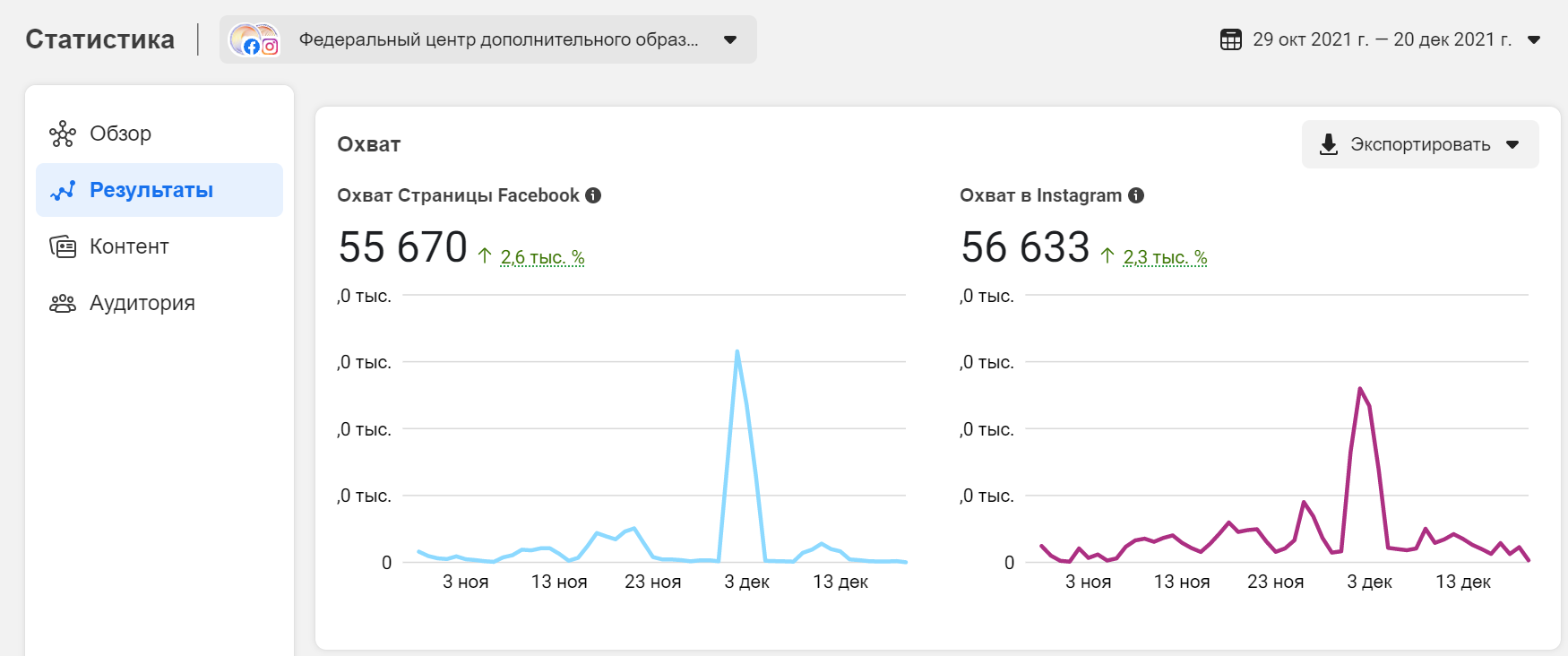 Статистика социальной сети ВКонтакте: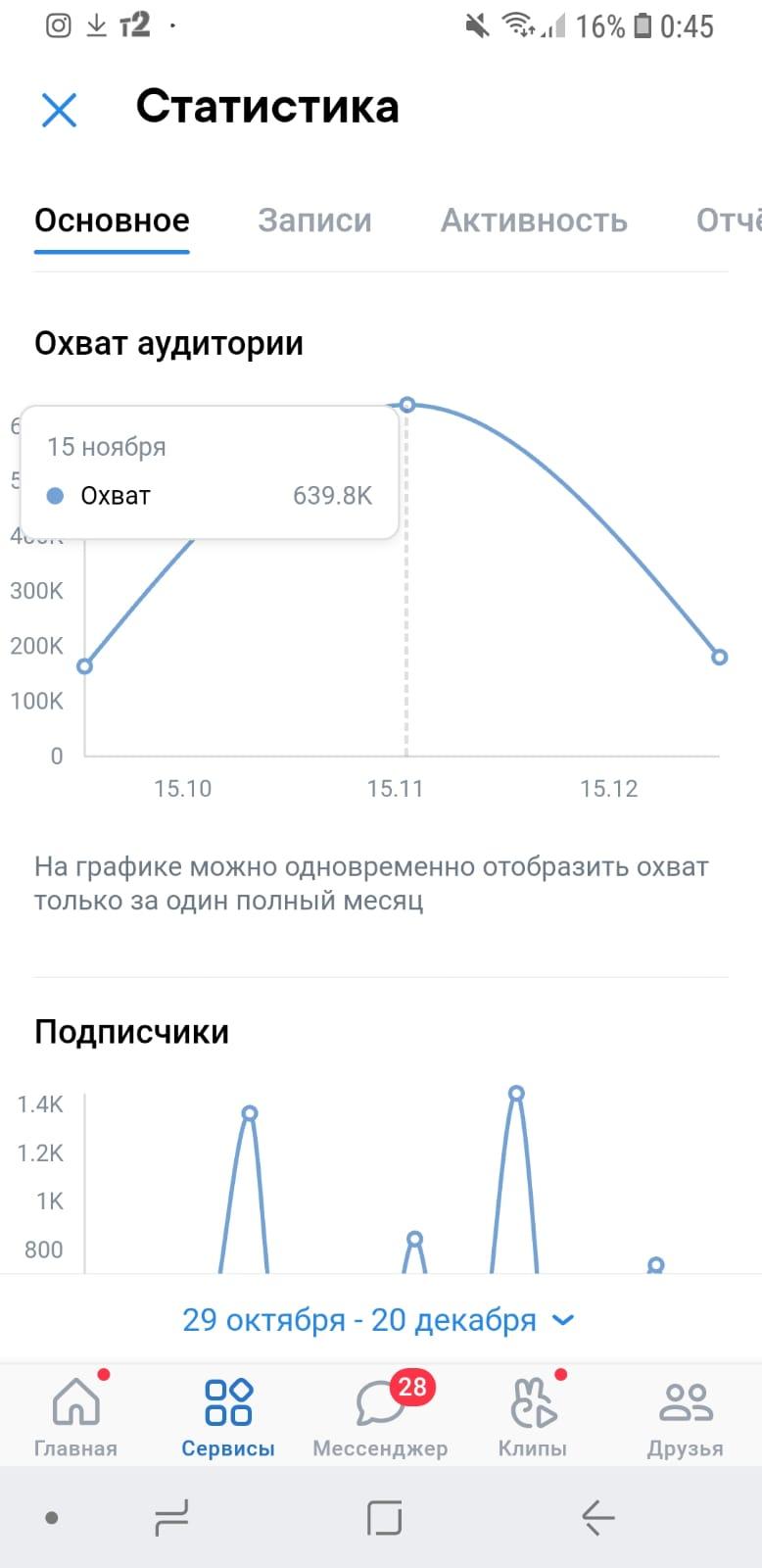 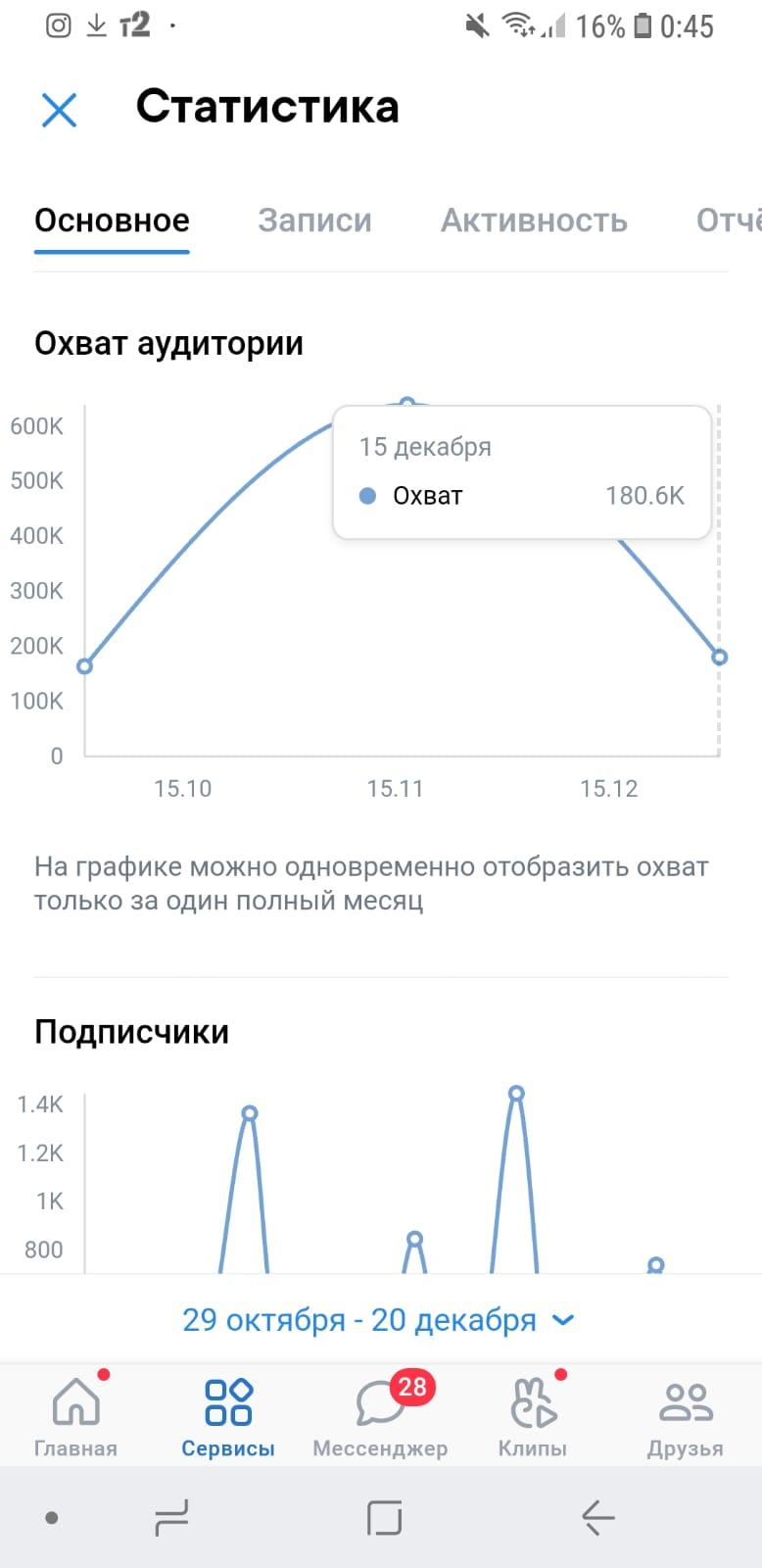 Ссылки:Стратегия продвижения новых мест и дорожная карта стратегии:https://drive.google.com/drive/folders/1tab30T7xnCVhJCyg3wkRI1oNvu2RvBDu График образовательных занятий, макет и образец удостоверения, образовательная программа и список привлеченных лекторовhttps://disk.yandex.ru/d/s_RXHUpIw9vKPwТиповой контент-планhttps://disk.yandex.ru/d/raBDNLZpfqnzBAСписки участников, победителей, партнеров и специалистов. Реестры и положенияhttps://drive.google.com/drive/folders/15jXOTxEIjer47VlWcixe3SUuryi-KuN7 предновогоднее мероприятие «Успешная елка»https://drive.google.com/drive/folders/1_Tr_jj9gAoZ_8_N3jaMmr8Ub6PfCfxBi Ссылки на социальные сети:https://vk.com/ecobiocentre https://www.instagram.com/fcse.rf/https://ok.ru/group/62526473961524  https://t.me/ecobiocentre https://www.youtube.com/channel/UC6q3gjYnQyaJQBTwICWuYSw 4.20Проведение мониторинга выполнения обязательств по созданию новых мест в организациях разных типов субъектах РФ получателей субсидииОхват — не менее 5 субъектовОценка рисков, подготовка программы мониторинга и проведение очных мониторинговых выездов в не менее чем 5 субъектов РФ с целью натурной оценки выполненных мероприятийВ целях организационно-технического, методического и информационного сопровождения реализации мероприятий по созданию новых мест дополнительного образования детей проведены выездные мероприятия в 24 субъекта РФ:Курскую область – 25 июня 2021 г.Республику Башкортостан –29 июня 2021 г.Архангельскую область – 22-23 июня 2021 г.Воронежскую область – 13- 14 сентября 2021 г.Республику Адыгея – 15-16 сентября 2021 г.Волгоградскую область – 20-21 сентября 2021 г.Республику Дагестан – 16-18 июня, 21-22 октября, 1-3 декабря 2021 г. Тверскую область – 24 июня 2021 г.Республику Крым – 1-2 июля 2021 г.Челябинскую область – 28 июня 2021 г.Республику Бурятия – 23-24 сентября 2021 г.Кемеровскую область – 27-28 сентября 2021 г.Томскую область – 30 сентября - 1 октября 2021 г.Новосибирскую область – 4-5 октября 2021 г.Омскую область – 7-8 октября 2021 г.Ханты-Мансийский автономный округ-Югра – 11-12 октября 2021 г.Московскую область – 18-19 октября 2021 г.Ленинградскую область – 21-22 октября 2021 г.Псковскую область – 25-26 октября 2021 г.Белгородскую область – 8-9 ноября 2021 г.Нижегородскую область – 11-12 ноября 2021 г.Республику Мордовия – 15-16 ноября 2021 г.Ульяновскую область – 18-19 ноября 2021 г.Ярославскую область – 22-23 ноября 2021 г.Всего – 27 экспертных выездов.Задачи выездных экспертных мероприятий:Достоверность представленной информации об объемах средств, предусмотренных в консолидированном бюджете субъекта на создание новых мест дополнительного образования детей (далее - ДОД); Наличие лицензий на дополнительное образование детей в образовательных организациях, на базе которых создаются новые места ДОД; Оформление учебных классов (помещений) с использованием брендбука национального проекта «Образование»; Наличие локальных нормативно-правовых документов в образовательных организациях, на базе которых создаются новые места ДОД (приказ о создании новых мест ДОД); Наличие утвержденных дополнительных общеобразовательных программ в образовательных организациях, на базе которых создаются новые места ДОД; Обеспеченность педагогическими кадрами для реализации дополнительных общеобразовательных программ в образовательных организациях, на базе которых создаются новые места ДОД (наличие штатных единиц, повышение квалификации); Наличие закупленного оборудования и средств обучения и воспитания в образовательных организациях субъекта, его установка, наладка, готовность к использованию в 2021-2022 уч. году; Фактически проведенная работа по набору детей, которые будут обучаться по дополнительным образовательным программам на новых местах ДОД в 2021-2022 уч. году;Реализация медиаплана в части, касающейся реализации мероприятий, связанных с открытием новых мест ДОД 2021 год. Акты по итогам проведения выездных мероприятий подписаны руководителями (представителями) регионального органа исполнительной власти, осуществляющего государственное управление в сфере образования.По итогам проведения мероприятий по устранению выявленных замечаний в адрес федерального оператора направлены письма: Министерством Архангельской области (исх. от 02.07.21 № 209/01-12/6003),Министерством образования и науки Челябинской области (исх. от 05.07.21 № 7030),Комитетом образования и науки Курской области (исх. от 15.07.21 № 04.1-07-09/99-10),Министерством образования и науки Республики Башкортостан (исх. от 5.07.21 № 14-18/504),Министерством образования Тверской области (исх. от 06.07.21 № 1-01-31/9617-ЮК),Министерством образования и науки Республики Дагестан от 8.07.21 № 06-7277/06-08/21),Министерством образования науки и молодежи Республики Крым (исх. от 06.07.21 № 01-15/5890),Департаментом образования, науки и молодежной политики Воронежской области (исх. от 23.09.21 № 80-12/8996),Министерством образования Новосибирской области (исх. от 01.10.21 № 9898-03/25),Министерством образования и науки Омской области (исх. от 08.12.2021 № ИСХ-21 МОБР - 32330),Департаментом образования Белгородской области (исх. от 22.11.2021 № 909/14/7196),Департаментом образования, науки и молодежной политики Волгоградской области (исх. от 01.10.2021 № И-21/9668),Министерством образования Кузбасса (исх. от 08.10.2021 № 11337/07),Комитетом общего и профессионального образования Ленинградской области (исх. от 27.10.2021 № 18-26661/2021),Министерством образования Московской области (исх. от 19.11.2021 № 24213/16-21а),Комитетом по образованию Псковской области (исх. от 17.11.2021 № ОБ-01-3856),Министерством образования и науки Республики Бурятии (исх. от 19.11.2021 № 09-09/4459),Министерством образования и науки Республики Адыгея (исх. от 27.09.2021 № 037-8198),Министерством образования Республики Мордовии (исх. от 16.11.2021 № 6329),Департаментом общего образования Томской области (исх. от 05.10.2021 № 57-5532),Министерством просвещения и воспитания Ульяновской области (исх. от 01.12.2021 № ВИОТВ01/9080ИФ),Департаментом образования Ярославской области (исх. от 29.11.2021 № ИХ24-9156/21).Ссылка на акты по итогам выездных мероприятий и на ответы субъектов РФ по устранению недостатков:https://disk.yandex.ru/d/_9z7yRdrQ_Qyfwhttps://disk.yandex.ru/d/ePQ1Q6UWTdz2PA4.21Проведение исследования на предмет удовлетворенности получателей образовательных услуг (обучающиеся, родители/законные представители обучающихся) при освоении дополнительных общеразвивающих программ всех направленностей по итогам создания в 2019-2021 годах новых местОпросов:детей — не менее 10 000; родителей/законных представителей — не менее 1 000;субъектов — не менее 45Проведение социологических опросов получателей образовательных услуг (обучающиеся, родители/законные представители обучающихся) на предмет удовлетворенности при освоении дополнительных общеразвивающих программ всех направленностей на новых ученических местах в период 2019-2021 гг.Проведено исследование среди получателей образовательных услуг (обучающиеся, родители/законные представители обучающихся) при освоении дополнительных общеразвивающих программ всех направленностей по итогам создания новых мест в образовательных организациях различных типов для реализации дополнительных общеразвивающих программ всех направленностей в 2019-2021 годах.Всего в опросе приняло участие 45 920 обучающихся 
и 77 639 родителей (законных представителей) из 51 субъекта Российской Федерации, получивших субсидии на создание новых ученических мест в образовательных организациях различных типов для реализации дополнительных общеразвивающих программ всех направленностей в рамках федерального проекта «Успех каждого ребенка» национального проекта «Образование». Аналитический отчет по результатам исследования и результаты исследования:https://disk.yandex.ru/d/zIJV-UKYXqQ-pw4.22Выставка научных, творческих и спортивных достижений обучающихся, осваивающих дополнительные общеразвивающие программы всех направленностей на новых ученических местах в период 2019–2021 годовОнлайн-выставка — не менее 1; участников выставки — не менее 1000 (до 200 по каждой направленности) из не менее 75 субъектовСоздание интерактивной выставки научных, творческих и спортивных достижений обучающихся, осваивающих дополнительные общеразвивающие программы всех направленностей на новых ученических местах в период 2019-2021 гг.Федеральным оператором организована интерактивная выставка научных, творческих и спортивных достижений обучающихся, осваивающих дополнительные общеразвивающие программы всех направленностей на новых ученических местах в период 2019-2021 гг.Цель Всероссийской выставки – выявление и сопровождение одаренных детей, проявивших особые достижения в области культуры, науки и спорта, по результатам освоения дополнительных общеразвивающих программ всех направленностей; распространение историй их успеха; а также обобщение лучшего опыта работы педагогов и образовательных организаций в рамках создания новых мест в образовательных организациях различных типов для реализации дополнительных общеразвивающих программ всех направленностей федерального проекта «Успех каждого ребенка» национального проекта «Образование».Задачи Всероссийской выставки:формирование эффективной системы выявления, поддержки и развития способностей и талантов у детей и молодежи, основанной на принципах справедливости, всеобщности и направленной на самоопределение и профессиональную ориентацию всех обучающихся;подведение итогов достижений обучающихся в рамках создания новых мест в образовательных организациях различных типов для реализации дополнительных общеразвивающих программ всех направленностей федерального проекта «Успех каждого ребенка» национального проекта «Образование» в 2019-2021 годах;привлечение внимания экспертных профессиональных сообществ в сфере дополнительного образования детей, бизнес-сообщества к достижениям обучающихся, осваивающих дополнительные общеразвивающие программы всех направленностей на новых местах в рамках федерального проекта «Успех каждого ребенка» национального проекта «Образование»;развитие творческого потенциала, стимулирование и поощрение педагогических работников образовательных организаций;увеличение охвата обучающихся дополнительным образованием.Участниками Всероссийской выставки являются обучающиеся, проявившие особые достижения в области культуры, науки и спорта, по результатам освоения дополнительных общеразвивающих программ всех направленностей, в том числе на новых местах дополнительного образования детей в рамках реализации федерального проекта «Успех каждого ребенка» национального проекта «Образование», а также их педагоги.В целях выполнения указанных задач создан информационный портал: https://vystavka2030.fedcdo.ru/, на котором размещена вся информация.Всего создано 85 личных кабинетов для каждого из субъектов РФ для участия во Всероссийской выставке. По состоянию на 31.12.2021 во Всероссийской выставке приняло участие 49 субъектов РФ.Ссылки: Выставка: https://vystavka2030.fedcdo.ru/Ссылка на положение об участии в Выставке:https://disk.yandex.ru/d/ly1fkTUEw8fxTg4.23Создание итогового видеоролика создания новых мест «Открытия-2030»Видеоролик — не менее1; продолжительность — не менее 30 мин; количество героев (школьники) видеоролика — 30 чел. (по 5 из каждой направленности)Создание итогового видеоролика о выдающихся научных, творческих и спортивных достижениях обучающихся, осваивающих дополнительные общеразвивающие программы всех направленностей на новых ученических местах в период 2019-2021 годовУчастниками итогового видеоролика стали более 60 обучающихся по дополнительным общеразвивающим программам всех направленностей дополнительного образований детей на созданных новых местах в 2021 году из 6 субъектов РФ: Белгородская область,Кемеровская область,Республика Дагестан,Республика Крым,Республика Мордовия,Томская область.Итоговый видеоролик анонсирован в ходе пресс-конференции в Общественной палате Российской Федерации 21 декабря 2021 года и размещен на медиаресурсах ФГБОУ ДО ФЦДО.Ссылки:ссылка на итоговый ролик https://www.youtube.com/watch?v=O_2En5DIdMwСсылка на итоговый ролик, ролик-анонс и ролики по направленностямhttps://disk.yandex.ru/d/y386V8v7-ZAZDA4.24Фестиваль историй успеха школьников, осваивающих дополнительные общеобразовательные программы всех направленностей, на новых местах «Открытия-2030»Охват Фестивалем«Открытия-2030», в т.ч. с использованием дистанционных технологий: количество обучающихся — до 500 чел., из 75 субъектов; Охват региональными онлайн-площадками Фестиваля в федеральных округах (до 9), с участием в дистанционном формате до1 000 обучающихся в каждойФестиваль историй успеха школьников, осваивающих дополнительные общеобразовательные программы всех направленностей на новых местах «Открытия-2030» состоялся 24-27 ноября 2021 года на базе ВДЦ «Смена» (Краснодарский край, Российская Федерация) в очном формате. Количество обучающихся и педагогов – участников Фестиваля: 400 человек из 45 субъектов РФ.На Фестиваль проводился отбор согласно положению об организации и проведении Фестиваля историй успеха школьников, осваивающих дополнительные общеобразовательные программы всех направленностей на новых местах «Открытия-2030» (далее цитируя документ)10.1 Формирование заявки на участие в Фестивале проводит РОИВ в соответствии с Приложением 1 к настоящему Положению. Рекомендуемая структура состава делегации от субъекта Российской Федерации: 6 обучающихся в возрасте от 12 до 18 лет (по 1 человеку каждой направленности Фестиваля) и сопровождающие их педагогические работники (по 1 от субъекта Российской Федерации).10.2. РОИВ направляет Заявку на участие в Фестивале на электронную почту Центра (novmesta@ecobiocentre.ru) в срок до 15 октября 2021 г.. В случае несоответствия структуры делегации требованиям, установленным пунктом 10.1 настоящего положения, РОИВ необходимо согласовать Заявку на участие в Фестивале с Центром.Цель Фестиваля – выявление и сопровождение одаренных детей, проявивших особые достижения в области культуры, науки и спорта, по результатам освоения дополнительных общеразвивающих программ всех направленностей; распространение историй их успеха; а также обобщение лучшего опыта работы педагогов и образовательных организаций в рамках создания новых мест в образовательных организациях различных типов для реализации дополнительных общеразвивающих программ всех направленностей федерального проекта «Успех каждого ребенка» национального проекта «Образование» в 2019-2021 годах.Задачи Фестиваля:формирование эффективной системы выявления, поддержки и развития способностей и талантов у детей и молодежи, основанной на принципах справедливости, всеобщности и направленной на самоопределение и профессиональную ориентацию всех обучающихся;подведение итогов достижений обучающихся в рамках создания новых мест в образовательных организациях различных типов для реализации дополнительных общеразвивающих программ всех направленностей федерального проекта «Успех каждого ребенка» национального проекта «Образование» в 2019-2021 годах;привлечение внимания экспертных профессиональных сообществ в сфере дополнительного образования детей, бизнес-сообщества к достижениям обучающихся, осваивающих дополнительные общеразвивающие программы всех направленностей на новых местах в рамках федерального проекта «Успех каждого ребенка» национального проекта «Образование»;развитие творческого потенциала, стимулирование и поощрение педагогических работников образовательных организаций;создание образовательной площадки, в рамках которой участники Фестиваля смогут наладить взаимодействие, обменяться опытом, идеями;увеличение охвата обучающихся дополнительным образованием.Участниками Фестиваля являются обучающиеся, проявившими особые достижения в области культуры, науки и спорта, по результатам освоения дополнительных общеразвивающих программ всех направленностей, в том числе на новых местах дополнительного образования детей в рамках реализации федерального проекта «Успех каждого ребенка» национального проекта «Образование», а также их педагоги.Основные требования к обучающимся – участникам Фестиваля:- обучающийся принял участие во Всероссийской выставке;- обучающийся имеет особые достижения в области науки, культуры и спорта по итогам освоения дополнительных общеразвивающих программ, в том числе на новых местах дополнительного образования детей, созданных в 2019-2021 годах.Онлайн-площадки Фестиваля организованы в целях продвижения историй успеха обучающихся по итогам Фестиваля историй успеха обучающихся, осваивающих дополнительные общеразвивающие программы, «Открытия-2030» и Всероссийской интерактивной выставки достижений обучающихся в области науки, культуры и спорта – «Открытия-2030», а также в целях популяризации новых мест в образовательных организациях различных типов для реализации дополнительных общеразвивающих программ всех направленностей, созданных в рамках реализации федерального проекта «Успех каждого ребенка» национального проекта «Образование». Охват онлайн-площадок Фестиваля – 79 субъектов РФ (из 8 федеральных округов), общее количество участников - 24056 человек, в том числе разрезе федеральных округов: Дальневосточный федеральный округ - 2412 человек;Сибирский федеральный округ - 2606 человек;Уральский федеральный округ - 1271 человек;Приволжский федеральный округ - 4510 человек;Северо-Кавказский федеральный округ - 2570 человек;Южный федеральный округ - 2706 человек;Северо-Западный федеральный округ - 1173 человека;Центральный федеральный округ - 6808 человек.Ссылка на отчет по Фестивалю:https://disk.yandex.ru/d/JFRcHasGIm9wQQСсылка на положение об организации и проведении Фестиваля:https://disk.yandex.ru/d/ly1fkTUEw8fxTgНаименование работы (по плану организации)Количественные запланированные характеристики работына 2021 годФактические результаты, достигнутые в отчетный периодИсточник информации о фактически достигнутых результатах(ссылки)Работа 5. Организационно-методическое сопровождение деятельности детских технопарков «Кванториум», в том числе мобильных детских технопарков «Кванториум» и других проектовРабота 5. Организационно-методическое сопровождение деятельности детских технопарков «Кванториум», в том числе мобильных детских технопарков «Кванториум» и других проектовРабота 5. Организационно-методическое сопровождение деятельности детских технопарков «Кванториум», в том числе мобильных детских технопарков «Кванториум» и других проектовРабота 5. Организационно-методическое сопровождение деятельности детских технопарков «Кванториум», в том числе мобильных детских технопарков «Кванториум» и других проектовРабота 5. Организационно-методическое сопровождение деятельности детских технопарков «Кванториум», в том числе мобильных детских технопарков «Кванториум» и других проектовРабота 5. Организационно-методическое сопровождение деятельности детских технопарков «Кванториум», в том числе мобильных детских технопарков «Кванториум» и других проектов5.1Создание и обеспечение функционирования системы подготовки и непрерывного повышения квалификации педагогических кадров технической направленностиНе менее 3500 педагогов из 85 субъектов РФ, прошедших курсы повышения квалификации, проведение не менее 500 вебинаров, 5 онлайн-конференций для обмена опытом и тиражирования эффективных наработок и других мероприятий5.1.1. Сопровождение на постоянной основе не менее 3500 педагогов и других специалистов (лаборантов, инженеров, методистов, педагогов-организаторов, руководителей организаций, специалистов по работе со СМИ и др.) дополнительного образования технической направленности в 84 субъектах РФ, работающих на площадках, открытых в рамках национального проекта «Образование» (детских стационарных и мобильных технопарков «Кванториум», центров «ДНК», центров «IT-куб»), и других организациях для формирования единой устойчивой системы научно-технического просвещения с обновленным содержанием и методами дополнительного образования.В систему повышения квалификации включено 3945 сотрудников (педагоги, лаборанты, инженеры, методисты, специалисты по проектной деятельности педагоги-организаторы, руководители организаций, специалисты по работе со СМИ и др.) из 246 организаций дополнительного образования технической направленности, открытых в рамках национального проекта «Образование» (детских стационарных и мобильных технопарков «Кванториум», центров «ДНК», центров «IT-куб») и других организаций из 85 субъектов Российской Федерации. По результатам обучения выдано 3504 удостоверения о повышении квалификации.Была внедрена система управления обучением – Мираполис LMS. (Общество с ограниченной ответственностью «Мираполис» – коммерческая организация без преобладающего иностранного участия. Программное обеспечение включено в Единый реестр российских программ для электронных вычислительных машин и баз данных). Весь контент курсов, которые реализуются с применением дистанционных технологий, размещен на платформе; добавлены организации и пользователи; управление обучением происходит через единое входное окно, руководители организаций имеют доступ к результатам прохождения обучения их сотрудниками. Разработаны и приняты в работу 40 дополнительных профессиональных программы повышения квалификации продолжительностью от 16 до 72 часов вводного и базового уровней в дистанционном и очном форматах. Содержание программ было адаптировано с учетом опыта проведения курсов повышения квалификации в 2020 г. с применением дистанционных технологий. К реализации курсов привлечен весь методический состав технической направленности ФГБОУ ДО ФЦДО, а также преподаватели из МГТУ им. Н.Э. Баумана, МГУ им. М.В.Ломоносова, МИИГАиК, Нижегородского Государственного Технического Университета НГТУ им. Р.Е.Алексеева, Университета ИТМО, Школы дронов Московского авиационного института, а также эксперты ООО «Образование будущего», ГКНПЦ им. М.В.Хруничева (Роскосмос), Крымская астрофизическая обсерватория, ОАО «Корпорация «Иркут» (ОАК), Microsoft, HTC, Boxglass, АЛРИИ: Ассоциация лабораторий развития искусственного интеллекта), ScanEx, HERE Technologies, ЦМИТ «Цифровая Земля», Урало-Сибирской геоинформационной компании, ЦК НТИ «Новые и мобильные источники энергии», ГК «ИнЭнерджи»; Федерации автомодельного спорта России. Ссылка на аналитический отчет:https://drive.google.com/file/d/1K5ZPXBZGC35pxnVvGpPFy5w3zkdh7xfI/view?usp=sharingСписки слушателей курсов повышения квалификации в 2021 году:https://docs.google.com/spreadsheets/d/1B_PIh3ZcAwX_N3dfHqo8KRharb2ZFPlzbiKJHgt-fiA/edit#gid=0Утвержденные программы повышения квалификации: https://drive.google.com/drive/u/1/folders/1rR67NsH80I976Pi_l5B6u5cBlOhDg4nTКраткое описание программ:https://docs.google.com/document/d/19Z5E3xmuOPnYqCa7SCEWEPF-V86d3IChjjP-IqG1-XI/edit?usp=sharingДоступ к курсам повышения квалификации, которые реализовываются в дистанционном формате, по ссылке: https://fedcdo.lms.mirapolis.ru/mira/Данные для гостевого доступа:Логин: GggПароль: Ggg1235.1Создание и обеспечение функционирования системы подготовки и непрерывного повышения квалификации педагогических кадров технической направленностиНе менее 3500 педагогов из 85 субъектов РФ, прошедших курсы повышения квалификации, проведение не менее 500 вебинаров, 5 онлайн-конференций для обмена опытом и тиражирования эффективных наработок и других мероприятийПроведено 502 вебинара по 14 направлениям деятельности организаций дополнительного образования технической направленности и гибким компетенциям. На вебинарах обсуждались актуальные для педагогов вопросы: особенности и новости направлений, образовательные программы, кейсы и другие методические материалы, формирование общей базы материалов, актуальные исследовательские и инженерные задачи направления, конкурсные задания предстоящих и прошедших мероприятий, материалы образовательных сессий и траектории развития наставника в направлении. Перечень вебинаров по направлениям:https://docs.google.com/spreadsheets/d/1l-qTJxbnJTwUThUDDrC1S8wDS7vR2a_mbGrYwZ20hDE/edit#gid=17519850225.1Создание и обеспечение функционирования системы подготовки и непрерывного повышения квалификации педагогических кадров технической направленностиНе менее 3500 педагогов из 85 субъектов РФ, прошедших курсы повышения квалификации, проведение не менее 500 вебинаров, 5 онлайн-конференций для обмена опытом и тиражирования эффективных наработок и других мероприятийПроведены 5 внутренних конференций с применением дистанционных технологий по обмену опытом и тиражированию эффективных наработок для методистов, педагогов-организаторов и педагогов.18 ноября 2021 года методисты сети делились наработками в части реализации программ, использовании квестов в образовательном процессе, а также подготовки и реализации адаптивных программы для детей с ОВЗ.6-9 декабря 2021 года педагоги по направлению «Промышленный дизайн» делились региональными наработками по проведению занятий в сети, а также обсуждали перспективы развития промышленного дизайна в организациях дополнительного образования. 8-9 декабря 2021 года педагоги-организаторы представляли свой опыт работы по проведению мероприятий в организациях сети.9 декабря 2021 года педагоги направления «Космо» и сотрудники ФГБОУ ДО ФЦДО приняли участие в Конференция АСИ по обмену опытом в космическом образовании.30 декабря 2021 руководители обменивались региональными практиками по выстраиванию экосистемы дополнительного образования. В 2022 году запланированы подобные рабочие конференции по обмену опытом по всем направлениям работы сети.18 ноября: https://youtu.be/bE-w5nHDUTU6-9 декабря:https://youtube.com/playlist?list=PLFc3mNyN-qBsVhkH7xNkMN2LmoKgNlU4U8-9 декабря: https://drive.google.com/drive/folders/1hi8WEVGvOrQG1ZVgzyuR_MCf9YBAtyO3?usp=sharing9 декабря:https://youtu.be/_bi-jfTB5KE30 декабря: https://youtu.be/kKHkLnsDHgc5.1Создание и обеспечение функционирования системы подготовки и непрерывного повышения квалификации педагогических кадров технической направленностиНе менее 3500 педагогов из 85 субъектов РФ, прошедших курсы повышения квалификации, проведение не менее 500 вебинаров, 5 онлайн-конференций для обмена опытом и тиражирования эффективных наработок и других мероприятий5.1.2. Взаимодействие с региональными модельными центрами, с региональными центрами по выявлению и поддержке одаренных детей.ФГБОУ ДО ФЦДО взаимодействует с региональными модельными центрами и центрами по выявлению и поддержке детей в рамках реализации мероприятий технической направленности в соответствии с утвержденным календарем.Дополнительно 30 августа в Доме ученых имени А.П. Александрова прошло мероприятие «В науку со школьной скамьи» с участием Министра просвещения С.С. Кравцова, президента НИЦ «Курчатовский институт» М.В. Ковальчука, представителей бизнеса, госкорпораций, а также школьников всей страны (очно и с использованием дистанционных технологий).Для проведения мероприятия была проведена работа по координации подключений площадок для присутствия делегаций из регионов: всего дистанционно участвовали школьники из 85 субъектов РФ, 50 детей из Москвы и МО присутствовали очно. Проведен сбор вопросов и предложений с последующим предоставлением обратной связи. Для агрегации материалов, проведения трансляции мероприятия и публикации ответов создан сайт детивнауке.рф, который в дальнейшем планируется развивать и масштабировать для выполнения функций связующего звена между мотивированными школьниками, научными учреждениями и бизнесом.Сайт: https://xn--80adfecpqw6bo.xn--p1ai/Запись встречи «В науку со школьной скамьи»: https://youtu.be/_ck3sXf0yLY5.1Создание и обеспечение функционирования системы подготовки и непрерывного повышения квалификации педагогических кадров технической направленностиНе менее 3500 педагогов из 85 субъектов РФ, прошедших курсы повышения квалификации, проведение не менее 500 вебинаров, 5 онлайн-конференций для обмена опытом и тиражирования эффективных наработок и других мероприятий5.1.3. Проведение Всероссийского совещания для руководителей сферы дополнительного образования технической направленностиВсероссийское совещание для руководителей сферы дополнительного образования технической направленности состоялось 20-22 июля 2021 года во Дворце технического творчества г. Верхняя Пышма, Свердловская область. В очной встрече приняли участие 160 руководителей организаций технической направленности, в дистанционном формате к наблюдению за программой совещания присоединились более 600 человек.  Обсуждались вопросы:развитие региональных экосистем дополнительного образования;цель и задачи ресурсных центров технической направленности, их функционал, необходимые ресурсы;привлечение региональных организаций дополнительного образования 
к реализации федеральных мероприятий;партнерство на региональном и федеральном уровнях;развитие киберспорта и геймификации в дополнительном образовании.По завершении совещания были образованы рабочие группы для дальнейшей проработки отдельных тем, разработки материалов по созданию ресурсных центров технической направленности и критериев эффективности организаций.  Протокол совещания: https://drive.google.com/file/d/1mkjA6asJKdwZ9ulfUv7JdUCOmkcrm0zE/view?usp=sharingПредложения руководителей по итогам мероприятия: https://docs.google.com/document/d/1-MEX5uxqErTrTNzIwg5KM3DZU_RL3c1E/edit?usp=sharing&ouid=100254724920752875848&rtpof=true&sd=trueТрансляции встречипервый день: https://youtu.be/tsOBgRffJ_Yвторой день:https://youtu.be/NiRnshPyysAтретий день: https://youtu.be/NiRnshPyysA5.2Обновление содержания программ технической направленностиПедагоги дополнительного образования технической направленностиРазработаны 30 учебно-методических комплексов по технической направленности, а также 5 учебно-методических комплексов по формированию гибких компетенций обучающихся для свободного распространения и использования, в т.ч. с применением дистанционных технологий, в целях обновления содержания образовательных программ технической направленности и обновления подходов к реализации образовательного процессаСсылка на аналитический отчет:https://drive.google.com/file/d/1Vh7IgClTL0U2CF3QrQap5-NPyWdfSF-Q/view?usp=sharingМатериалы: https://drive.google.com/drive/folders/1MnPOvt15udjYOmtDdCSL43MwpbU7rkPa?usp=sharing 5.3Организационно-методическое сопровождение обновления программ воспитания и развития в организациях дополнительного образования детей технической направленностиПроведение не менее 6 вебинаров по составлению и реализации обновленных программ в образовательных организациях для специалистов в области воспитания. Акцептование обновленных программРазработаны рекомендации по обновлению образовательных программ технической направленности в контексте решения задач реализации комплекса мер, направленных на развитие системы гражданского и патриотического воспитания учащихся общеобразовательных организаций ФП «Патриотическое воспитание граждан РФ» НП «Образование».Организована система сопровождения педагогов и методистов детских технопарков «Кванториум» и других площадок в процессе обновления образовательных программ.Проведено 6 вебинаров с методистами и педагогами сети детских технопарков «Кванториум» и центров цифрового образования «IT-куб» (суммарный охват более 1200 чел.) по возможным инструментам формирования патриотического и гражданского воспитания у обучающихся. Проведен масштабный Фестиваль общекультурных компетенций, направленный в том числе на развитие личностных результатов участников, охват 82 тыс. участников. С учетом данного опыта разработаны рекомендации по обновлению содержания программ технической направленности и представлены в рамках реализации программ повышения квалификации для педагогов и методистов сети детских технопарков «Кванториум» и центров цифрового образования «IT-куб».Ссылка на аналитический отчет:https://drive.google.com/file/d/1MKIrO0fL_vRDqJ3ZL18A0Ie6YEEIFa0z/view?usp=sharing Ссылка на вебинары: https://youtu.be/YGVG4N93ZwY
https://clck.ru/aieks https://clck.ru/aieD6https://clck.ru/aie4uhttps://clck.ru/aieEEhttps://clck.ru/akVmj5.4Разработка и реализация образовательной программы для функционирования мобильного технопарка«Кванториум»Не менее 200 детей, освоивших программу, вт.ч. с использованием дистанционных технологий (во время отсутствия технопарка в агломерации)Разработка образовательной программы технической направленности длительностью не менее 36 часов; ее реализация для обучающихся образовательных организаций г. Москвы и Московской областиСотрудниками ФГБОУ ДО ФЦДО была подготовлена 36 часовая программа вводного уровня «Обзорный курс по направлениям технической направленности». Программа была реализована в декабре 2021 года в рамках договора сетевого взаимодействия на базе Муниципального бюджетного общеобразовательного учреждения Средняя общеобразовательная школа №27 г. Химки, Московская область.Обучающиеся познакомились с направлениями VRAR, Промдизайн, Гео, Аэро, Робо, IT. Программой было охвачено 203 обучающихся.Ссылка на аналитический отчет:https://drive.google.com/file/d/1YD9vNa4GXQP3k6BdKwXLVyq46p_rfaH7/view?usp=sharingПрограмма: https://drive.google.com/file/d/1kvx7akCzAHS_90gfEcmCZa-LNLTyVXkO/view?usp=sharingДоговор о сетевом взаимодействии: https://drive.google.com/file/d/1KDIYs5rocxKTbuUkzmUVEhEtBxkb5UlT/view?usp=sharingГруппы детей: https://drive.google.com/file/d/1-dvEDTKAFpi2j2Unu_Lqo1VeJcMgDXnU/view?usp=sharing5.5Проведение мониторинга деятельности организацийдополнительного образования детей, реализующих дополнительные общеобразовательныепрограммы технической направленностиКоличество технопарков, принявших участие в мониторинге, — 135, количество центров«ДНК» — 30, центров«IТ-куб» — 71Анализ и оценка текущего состояния организаций дополнительного образования детей, реализующих программы технической направленности (включая региональные детские технопарки «Кванториум», в т.ч. мобильные), выявление проблем и определение направлений оптимизации их функционирования и эффективного развитияВ общем мониторинге реализации программ технической направленности дополнительного образования детей в Российской Федерации приняли участие 11350 организаций, реализующих программы технической направленности, включая 135 детских технопарков «Кванториум», 71 центр «IT-куб» и 30 центров «Дом научной коллаборации». Общие выявленные проблемы и направления эффективного развития представлены в отчете с приложением методических рекомендаций по повышению эффективности работы площадок. Определены и достигнуты приоритетные задачи ФГБОУ ДО ФЦДО в рамках достижения цели эффективного развития:работа с партнерами: формирование перечня партнеров как федеральных, так и региональных, а также обучение специалистов на местах инструментам привлечения и удержания интеллектуальных и технологических партнеров (этот блок включен программы повышения квалификации и рассматривается на вебинарах). сбор эффективных региональных практик работы в рамках сетевого взаимодействия для обобщения, систематизации и разработки методических материалов по сетевому взаимодействию с общеобразовательными организациями, организациями дополнительного образования и партнерами. Предполагаемый срок подготовки – первый квартал 2022 г;разработка ключевых показателей эффективности деятельности детских технопарков «Кванториум», ключевых центров развития дополнительного образования «Дом научной коллаборации» на 2021/22 учебный год.В связи с тем, что организации часто обращают внимание на проблемы, связанные с работой с региональными навигаторами дополнительного образования, был проведен дополнительный мониторинг детских технопарков «Кванториум», мобильных технопарков «Кванториум», центров «IT-куб» и центров «Дом научной коллаборации» по использованию региональных навигаторов дополнительного образования. Не размещают программы менее 5% организаций, большинство из них по причине его отсутствия в регионе. Однако вместе с этим выявлен ряд проблем, мешающих оптимальному функционированию организации в частности: нет обратной связи с родителем, который оставил заявку на программу (невозможно связаться с людьми, которые подали заявку и не приходят ее подтвердить); пропускает заявки детей, возраст которых не соответствует программе; неудобный алгоритм внесения программ в систему, строгие ограничения по вариативности размещения программ; очень низкая осведомленность родителей о системе – не понимают, зачем заходить через нее.Ссылка на аналитический отчет с приложением методических рекомендаций по повышению эффективности работы площадок:https://drive.google.com/file/d/1CSwqZv14Tcx_TgXfGF_jSqmPi8GG_TRC/view?usp=sharing5.6Организация и проведение конкурсов, хакатонов и иных мероприятий согласно Календарю Всероссийских мероприятий, направленных на выявление и развитие у обучающихся интеллектуальных и творческих способностей в технической направленностиКоличество мероприятий— не менее 32;Количество субъектов Российской Федерации — не менее 805.6.1. Проведение двух Международных конкурсов технической направленности с суммарным охватом не менее 100 тыс. детей (в том числе с использованием дистанционных технологий) из 80 субъектов РФ.Реализованы Международный конкурс детских инженерных команд «Кванториада-2021» и Четвертый всероссийский хакатон по 3D-моделированию и программированию «VRAR-fest». Общий охват двух мероприятий составил 110 000, участие приняли представители 80 субъектов Российской Федерации.- Международный конкурс детских инженерных команд «Кванториада-2021»«Кванториада» – это командное соревнование для интересующихся инженерным творчеством и изобретательством детей и подростков из России и других стран. Вся работа ведётся в проектном формате, победителями становятся команды, которые смогли справиться с заданиями выбранного направления. Чтобы их выполнить, участникам необходимо обладать широкими межпредметными знаниями и уметь применять творческий подход.Мероприятие было реализовано в период с 05.05.2021 по 14.11.2021.Свои работы на оценку жюри представили 104 команды (493 участника) из 49 регионов. Общий охват мероприятия – 61000. Партнеры: МГТУ им. Н.Э. Баумана, ООО «Прикладная робототехника», СГУ им. Питирима Сорокина, МГУ им. М.В. Ломоносова, МАИ, ГК «Геоскан», Госкорпорация «Роскосмос», ГКНПЦ им. М.В. Хруничева, ООО «Образование будущего», «Schneider Electric», Музей мирового океана г.Калининграда.Для победителей по треку «Платформа для внекорабельной деятельности» при поддержке Госкорпорации «Роскосмос» организуется образовательная программа на космодроме «Восточный». Победители по треку «Платформа для сбора мусора» приглашены на образовательную программу, проводимую на базе Музея мирового океана г. Калининграда. Для победителей по трекам «Аватар» и «Патруль» организуется образовательная экскурсия на роботизированное предприятие по высокотехнологичному производству автотранспортных средств ПАО «КАМАЗ» в г. Набережные Челны. Для победителей по треку «Мониторинг ледохода» подготовлен образовательный курс от школы дронов Московского авиационного института совместно с компанией «Геоскан». Победители по треку «Автоматическая лаборатория» приглашены на образовательную программу факультета Почвоведения МГУ им. М.В. Ломоносова. Всего в очных образовательных программах примут участие 14 команд, 58 победителей конкурса из 12 регионов России. Все образовательные программы для победителей «Кванториады» пройдут в 2022 год.Ссылка на аналитический отчет по реализации мероприятий с указанием ссылок на материалы:https://drive.google.com/file/d/109AZzSab4LMzjj-1Uc4h6rAsofDAHETk/view?usp=sharing5.6Организация и проведение конкурсов, хакатонов и иных мероприятий согласно Календарю Всероссийских мероприятий, направленных на выявление и развитие у обучающихся интеллектуальных и творческих способностей в технической направленностиКоличество мероприятий— не менее 32;Количество субъектов Российской Федерации — не менее 80- Четвертый всероссийский хакатон по 3D-моделированию и программированию «VRAR-fest» 
(с международным участием)Хакатон организован с целью мотивации к проектной деятельности и обучению дополнительным компетенциям для реализации творческого потенциала и знаний в области программирования, моделирования и других дисциплин.Мероприятие проводилось в период c 26.04.2021 по 04.11.2021. свои работы на оценку жюри в рамках подготовительных отборочных этапов и очного финала представили 410 участников из 45 регионов РФ и Казахстана. Общий охват мероприятия: 50000. Партнеры: Vive HTC, VARVIN, YUMMY UNITED, УралХим, Boxglass, Panoquiz, SberGames, АЛРИИ, HRVRAcademy.В рамках хакатона было организовано 5 отборочных этапов: Панорамная съемка; Пайплайн моделирования; Визуальное программирование; Визуальные эффекты; Игровые механики.Финал мероприятия прошел в рамках тематической смены на базе ВДЦ «Смена» с 23.10.2021 по 04.11.2021 года. В очном финале 77 участников соревновались в 3 направлениях:1. AI направление (искусственный интеллект)2. GameDev направление (разработка игр)3. VRAR направление для продолжающих (использование виртуальной и дополненной реальности) 5.6Организация и проведение конкурсов, хакатонов и иных мероприятий согласно Календарю Всероссийских мероприятий, направленных на выявление и развитие у обучающихся интеллектуальных и творческих способностей в технической направленностиКоличество мероприятий— не менее 32;Количество субъектов Российской Федерации — не менее 80Проведены 33 Всероссийского конкурса, фестиваля, акции технической направленности с суммарным охватом не менее 1 млн. чел.:Проведены 33 Всероссийского конкурса, фестиваля, акции технической направленности с суммарным охватом не менее 1 млн. чел.:5.6Организация и проведение конкурсов, хакатонов и иных мероприятий согласно Календарю Всероссийских мероприятий, направленных на выявление и развитие у обучающихся интеллектуальных и творческих способностей в технической направленностиКоличество мероприятий— не менее 32;Количество субъектов Российской Федерации — не менее 80Второй Всероссийский конкурс геоинформационных технологий и программирования «GeoMaker» Третий Всероссийский конкурс геоинформационных технологий и программирования «Фестиваль Карт»Второй Всероссийский конкурс «Робохакатон»Всероссийский конкурс промышленного дизайна и ресурсосберегающих технологий «Экотон»Всероссийский фестиваль общекультурных компетенцийВсероссийский конкурс научно-исследовательских и проектных работВсероссийский хакатон по работе с большими данными и искусственным интеллектомВсероссийский конкурс по микробиологииВсероссийский конкурс промышленного дизайна «3Dзайн» Всероссийский конкурс инновационных технологических проектовФестиваль по инженерному волонтерствуВторой Всероссийский фестиваль «IТ-фест»Всероссийский фестиваль беспилотных технологий Всероссийский аэрокосмический фестиваль, включающий проведение аэрокосмического хакатона, Акселератора детских проектов, Уроков «Космонавтики» и др.Всероссийский конкурс «Дизайн-код для регионов»Всероссийский конкурс по направлению «Альтернативная энергетика»Второй Всероссийский конкурс «KvantoRace-2021»Второй Всероссийский конкурс «IТ-хакатон TASKILLS»Второй межрегиональный хакатон по имитационному моделированию «CityLogic2021»Третий Всероссийский геохакатонХакатон в рамках Всероссийского фестиваля медиа и коммуникационных технологийВсероссийский конкурс управления беспилотными летательными аппаратами «DronRacing»Чемпионат по функциональной грамотностиВторой Всероссийский конкурс геоинформационных технологий и фотограмметрии «Scan the World»Всероссийский конкурс «Турнир программистов»Всероссийский конкурс по нанотехнологиям и материаловедениюВсероссийский конкурс по генетикеТретий Всероссийский конкурс «Робохакатон»Второй Всероссийский конкурс по проектированию и конструированию беспилотных летательных аппаратов «Аэрохакатон»Второй Всероссийский конкурс инженерии и изобретательства «X-tech Fest»Всероссийский конкурс «GPS-Art»Международная научно-практическая конференция школьников и студентов «Технологические вызовы XXI века»Комплекс мероприятий «Ночь науки»5.7.Формирование и непрерывная поддержка сети ресурсных центров ДО технической направленностиФормирование и непрерывная поддержка сети ресурсных центров ДО технической направленностиФормирование и непрерывная поддержка сети ресурсных центров ДО технической направленностиФормирование и непрерывная поддержка сети ресурсных центров ДО технической направленностиФормирование и непрерывная поддержка сети ресурсных центров ДО технической направленности5.7.1Формирование и непрерывная поддержка сети ресурсных центров технического творчества, созданных в том числе на базе детских технопарков для выявления и распространения передовых практик реализации дополнительных общеобразовательных программ, апробации и внедрения «пилотных проектов» по технической направленности, в том числе за счет обновления инфраструктуры организаций, реализующих дополнительные общеобразовательные программы технической направленностиКоличество региональных ресурсных центров, объединенных в сеть, — не менее 40; количество отчетов, составленных по результатам работы, — не менее 4, раз в кварталФормирование и непрерывная поддержка сети ресурсных центров технического творчества, созданных в том числе на базе детских технопарков для выявления и распространения передовых практик реализации дополнительных общеобразовательных программ, апробации и внедрения «пилотных проектов» по технической направленности, в том числе за счет обновления инфраструктуры организаций, реализующих дополнительные общеобразовательные программы технической направленности В рамках выполнения поручений по Протоколу № СК-12/06пр от 30 апреля 2021 года Министерства Просвещения Российской Федерации «О развитии детских технопарков «Кванториум» Федеральным государственным бюджетным образовательным учреждением дополнительного образования «Федеральный центр дополнительного образования и организации отдыха и оздоровления детей» на базе организации создана единая учебно-методическая служба по развитию дополнительного образования технической направленности – ресурсный центр технической направленности, целью которого является содействие государственным, муниципальным, а также негосударственным (коммерческим и некоммерческим) образовательным организациям (далее — образовательные организации), а также индивидуальным предпринимателям в сфере развития дополнительного образования детей технической направленности.Заключены соглашения между ФГБОУ ДО ФЦДО и 40 организациями, взявшими на себя функции ресурсных центров технической направленности. Основные направления взаимодействия Сторон в области образовательной и профориентационной деятельности:информационная поддержка;разработка и реализация совместных образовательных программ;организация и проведение совместных мероприятий, направленных на развитие программ дополнительного образования, мотивацию участия в них большего числа участников;популяризация технического дополнительного образования среди педагогического сообщества, а также детей и молодежи;обмен аналитическими данными в сфере компетенций Сторон.Ссылка на аналитический отчет:https://drive.google.com/file/d/1yHzE44PnGULAAhziul-WA93b2RT0kKAJ/view?usp=sharingОтчет по результатам первого квартала:https://drive.google.com/file/d/1vRaxpVkIfeIMtnEIH3xF_5JzEYEOn80T/viewОтчет по результатам второго квартала:https://docs.google.com/document/d/19b31p6BXJ5dEv-IBeR45PRBxt6iQeHgQ/edit?usp=sharing&ouid=101723164972317281107&rtpof=true&sd=trueОтчет по результатам третьего квартала:https://docs.google.com/document/d/1-MEX5uxqErTrTNzIwg5KM3DZU_RL3c1E/edit?usp=sharing&ouid=100254724920752875848&rtpof=true&sd=trueОтчет по результатам четвертого квартала:https://drive.google.com/drive/folders/1WcYgxCiKQFcDV6SMxdhCyvGN4sF__rEP?usp=sharing5.8Создание и наполнение доступной цифровой базы лучших практик и методических разработок в области повышения доступности дополнительного образованияСоздание и наполнение доступной цифровой базы лучших практик и методических разработок в области повышения доступности дополнительного образованияСоздание и наполнение доступной цифровой базы лучших практик и методических разработок в области повышения доступности дополнительного образованияСоздание и наполнение доступной цифровой базы лучших практик и методических разработок в области повышения доступности дополнительного образованияСоздание и наполнение доступной цифровой базы лучших практик и методических разработок в области повышения доступности дополнительного образования5.8.1Разработка открытой платформы (LMS — learning management system) для сбора, верификации, экспертизы методических материалов технической направленности и создания цифровой базы лучших педагогических практик для тиражирования и свободного использования педагогами, запуск платформы не менее чем в 80 регионах РФ. Интеграция на платформе релевантных Олимпиад, конкурсов и иных мероприятий технической направленностиПедагоги дополнительного образования технической направленности не менее чем 80 субъектов Российской ФедерацииРазработка открытой платформы (LMS — learning management system) для сбора, верификации, экспертизы методических материалов технической направленности и создания цифровой базы лучших педагогических практик для тиражирования и свободного использования педагогами, запуск платформы не менее чем в 80 регионах РФ. Интеграция на платформе релевантных Олимпиад, конкурсов и иных мероприятий технической направленностиЦель создания платформы – повысить качество реализации образовательных программ дополнительного образования естественнонаучной и технической направленности посредством создания единого методического пространства практик дополнительного образования, позволяющего1. выявлять и тиражировать лучшие практики дополнительного образования;2. выстраивать коммуникацию и взаимодействие между различными субъектами пространства дополнительного образования3. мотивировать участников образовательного процесса (методистов, педагогов, руководителей) систематизировать и моделизировать накопленный опыт для его масштабирования.Созданы личные кабинеты для ответственных сотрудников организаций из 82 субъектов РФ для внесения ими информации и формирования сводных отчетов как по конкретной площадке, так и по сети в целом. С 2022 года на платформу будут вноситься все основные мероприятия, реализуемые как федеральным оператором (согласно Календарю всероссийских мероприятий в сфере дополнительного образования детей и взрослых, воспитания и детского отдыха и Календарю образовательных и конкурсных мероприятий по научно-техническому творчеству), так и на уровне региона. Все пользователи смогут увидеть сводный календарь событий площадок. После акцептования крупных региональных мероприятий федеральным оператором информация о них будет размещаться на ресурсах fedcdo.ru, научим.online и http://dop.edu.ru/calendar.Ссылка на аналитический отчет:https://drive.google.com/file/d/1bZTxvW_W7ByC9OB2x7SQARRhfHh6YTLp/view?usp=sharing5.9.Проведение конкурсов профессионального мастерства педагогов технической направленностиПроведение конкурсов профессионального мастерства педагогов технической направленностиПроведение конкурсов профессионального мастерства педагогов технической направленностиПроведение конкурсов профессионального мастерства педагогов технической направленностиПроведение конкурсов профессионального мастерства педагогов технической направленности5.9.Проведение двух конкурсов профессионального мастерства в целях поддержки и профессионального развития специалистов системы дополнительного образования детейНе менее 1000 педагогов дополнительного образования технической направленности из не менее 50 регионовПроведено два конкурса профессионального мастерства, общий охват более 1000 педагогов дополнительного образования технической направленности из 53 субъектов.Всероссийский конкурс методических материалов технической направленностиКонкурс методических материалов был организован с целью выявления и масштабирования лучших педагогических практик технической направленности. Для рассмотрения в конкурсе принимались работы, которые представляли собой описание нескольких занятий по одному из направлений деятельности центров дополнительного образования: сети детских технопарков «Кванториум», сети центров «Дом научной коллаборации», сети центров «IT-куб» и смежных областей или методические разработки по проведению мероприятий. На финальную оценку жюри свои работы представили 210 педагогов из 53 субъектов Российской Федерации. Лучшими были признаны работы: Комплекс кейсов по направлению «Биотехнологии»«Интерактивная инсталляция «Город будущего» по направлению «Робототехника», автор: Ефремова Ирина АлександровнаМетодическая разработка «Научное утро» в формате открытого тематического мероприятия, авторы: Куценко Елена Борисовна, Тимохина Марина ВладимировнаЛучшие материалы будут включены в перечень эффективных практик дополнительного образования технической направленности.Ссылка на аналитический отчет:https://drive.google.com/file/d/1SO0Cv8s6wMhmb9r2EUq1OHsu9XWCW84I/view?usp=sharingСтраница мероприятия: https://www.xn--80aqmb5ay.online/methodistПримеры лучших методических материалов: https://drive.google.com/drive/folders/1zexPnnr5DXA5armMYhGJAAwY5gNgjot4?usp=sharing5.9.Проведение двух конкурсов профессионального мастерства в целях поддержки и профессионального развития специалистов системы дополнительного образования детейНе менее 1000 педагогов дополнительного образования технической направленности из не менее 50 регионовЧемпионат педагогических компетенций Первый Всероссийский Чемпионат педагогических компетенций был реализован в смешанном формате. В период с 11 по 14 декабря 2021 года на базе ФГБОУ ДО ФЦДО состоялась очная встреча педагогов и руководителей сети детских технопарков «Кванториум», мобильных технопарков «Кванториум», центров «IT-куб» и центров «ДНК» (далее - площадки) с целью разработки новых методических инструментов и регламентирующих документов для деятельности площадок. В очном формате приняло участие 40 человек, дистанционно к Чемпионату подключилось более 800 человек.Результатами Чемпионата стал ряд разработок, которые будут приняты к использованию на площадках сети в 2022 году.Ссылка на сайт:https://www.xn--80aqmb5ay.online/pedagogical-competencies5.10Проведение всероссийского технологического диктантаНе менее 500 тыс. человекПроведение всероссийского технологического диктанта на площадках технической направленности (в том числе и использованием дистанционных технологий) для популяризации научно-технического творчества, привлечение специалистов реального сектора, экспертов ВУЗов, НТИ и др. для проведения просветительских мероприятий в рамках мероприятияМероприятие направлено на массовое вовлечение школьников в научно-техническое творчество и его популяризацию: демонстрацию современных технологических возможностей и объяснение достижений науки и техники простым языком.Мероприятие прошло в период с 1 по 20 декабря 2021 г. Участие в Первом Всероссийском технологическом диктанте приняли образовательные организации (в том числе дошкольные, общеобразовательные и организации дополнительного образования), а также иные учреждения и индивидуальные участники. Диктант проводился в онлайн- и офлайн-форматах. Общий охват мероприятия 833 856 участников. В очном формате приняли участие 260 400 человек, в онлайн формате 573 456, при этом 307 096 участников выполнили все задания. Отдельно отмечаем активность ЦЦОД IT-КУБ. Вурнары: 1002 участника и ЦЦОД IT-куб. Белая Холуница 830 участников при населении городов менее 10000 человек.Ссылка на аналитический отчет:https://drive.google.com/file/d/1dV74x2EInAsuqxKh0GTaVYA1xb-lNUM1/view?usp=sharingСайт технологического диктанта и задания онлайн-диктанта:https://www.xn--80aqmb5ay.online/technological-dictationЗадания для очного формата: Базовый уровень: https://drive.google.com/file/d/1m27BNmWcc99OZ09MQ0EZPKfLErT0cXEL/view?usp=sharingПродвинутый уровень: https://drive.google.com/file/d/1DL-P4nv1h1X1EjcqJhTadfwkCZtNspuv/view?usp=sharingРабота 6. Координация туристско-краеведческой работы с обучающимися в образовательных организациях Российской Федерации, в том числе информационно-методическое обеспечение системы дополнительного образования туристско-краеведческой направленности, а также в сфере организации мероприятий в природной среде с участием детей, являющихся членами организованной группы несовершеннолетних туристов (на период с 1 мая по 31 декабря 2021 г.)Работа 6. Координация туристско-краеведческой работы с обучающимися в образовательных организациях Российской Федерации, в том числе информационно-методическое обеспечение системы дополнительного образования туристско-краеведческой направленности, а также в сфере организации мероприятий в природной среде с участием детей, являющихся членами организованной группы несовершеннолетних туристов (на период с 1 мая по 31 декабря 2021 г.)Работа 6. Координация туристско-краеведческой работы с обучающимися в образовательных организациях Российской Федерации, в том числе информационно-методическое обеспечение системы дополнительного образования туристско-краеведческой направленности, а также в сфере организации мероприятий в природной среде с участием детей, являющихся членами организованной группы несовершеннолетних туристов (на период с 1 мая по 31 декабря 2021 г.)Работа 6. Координация туристско-краеведческой работы с обучающимися в образовательных организациях Российской Федерации, в том числе информационно-методическое обеспечение системы дополнительного образования туристско-краеведческой направленности, а также в сфере организации мероприятий в природной среде с участием детей, являющихся членами организованной группы несовершеннолетних туристов (на период с 1 мая по 31 декабря 2021 г.)Работа 6. Координация туристско-краеведческой работы с обучающимися в образовательных организациях Российской Федерации, в том числе информационно-методическое обеспечение системы дополнительного образования туристско-краеведческой направленности, а также в сфере организации мероприятий в природной среде с участием детей, являющихся членами организованной группы несовершеннолетних туристов (на период с 1 мая по 31 декабря 2021 г.)6.1Организационно-методическое сопровождение развития туристско-краеведческой направленностиОрганизационно-методическое сопровождение развития туристско-краеведческой направленностиОрганизационно-методическое сопровождение развития туристско-краеведческой направленностиОрганизационно-методическое сопровождение развития туристско-краеведческой направленности6.1.1Организация ипроведение вебинаров по вопросам организации воспитательно-образовательного процесса с обучающимися,в том числе по программам ТКН ДООхват субъектов – 85 субъектов;Охват численный, чел. – не установлен;Количество работ / совещаний, ед., не менее 3.Информация о проводимых мероприятиях направлялась во все 85 субъектов Российской Федерации, в том числе с использованием чата руководителей региональных и муниципальных центров детско-юношеского туризма в мессенджере «Телеграмм».В рамках осуществления методического и информационно-аналитического обеспечения деятельности образовательных и научных организаций в сфере дополнительного образования туристско-краеведческой направленности, Центр детско-юношеского туризма, краеведения и организации отдыха и оздоровления детей ФГБОУ ДО ФЦДО в течение 2021 года организовал проведение серии онлайн-мероприятий для педагогов и иных участников процесса организации туристско-краеведческой деятельности с обучающимися, в том числе в рамках реализации программ дополнительного образования.Проведены вебинары:Документы 6.1.1: https://disk.yandex.ru/d/OMIIq8UdzW0mRA6.1.2Разработка и публикация дополнительных общеобразовательных модульных программ туристско-краеведческой направленности, в т.ч. с применением дистанционных технологийОхват субъектов — не установлено;Охват численный, чел, – не установлен;Количество работ совещаний, ед., не менее 5В 2021 году проведена работа по созданию ДОП по следующим наиболее актуальным направлениям туристско-краеведческой деятельности: 1. Краеведение; 2. Школа безопасности; 3. Туризм; 4. Школьные музеи; 5. Ориентирование на местности.Созданы пять дополнительных общеобразовательных модульных программ туристско-краеведческой направленности  Программы предусматривают включение в занятия туристско-краеведческой и прикладной деятельностью детей и подростков в возрасте от 10 лет (Ориентирование на местности, Безопасное поведение в природной среде) до 16-18 лет (Юный краевед, Туризм и ориентирование в школе, Юный экскурсовод школьного музея).Разработанные программы могут применяться как модульные (краткосрочные программы от 23 до 36 часов), так и самостоятельные (долгосрочные от 52 до 70 часов).В программах предусмотрены различные формы туристско-краеведческой деятельности: образовательные мероприятия (в том числе с применением дистанционных технологий), практические занятия в природной среде. исследовательская деятельность, походы, слёты, соревнования и другие виды деятельности.В программах определены планируемые образовательные результаты, структурированные в соответствии с ФГОС общего образования с учетом особенностей дополнительной образовательной деятельности.Документы 6.1.2: https://disk.yandex.ru/d/jpXwQeDJsOcYnAСсылка на сайт размещения программ:https://fcdtk.ru/page/1588840084738-metodicheskie-rekomendacii-po-sostavleniyu-programm-turistsko-kraevedcheskoj-napravlennosti-dopolnitelnogo-obrazovaniya 6.1.2Разработка и публикация дополнительных общеобразовательных модульных программ туристско-краеведческой направленности, в т.ч. с применением дистанционных технологийОхват субъектов — не установлено;Охват численный, чел. – не установлен;Количество работ / совещаний, ед., не менее 30.Размещение материалов в РЭШРабота с ресурсом РЭШ по туристско-краеведческой направленности ведется учреждением с 2020 года. В 2021 году проведена инвентаризация ресурсов туристско-краеведческой направленности, файл с итогами инвентаризации доступен по ссылке. По итогам инвентаризации отдельные ресурсы были рекомендованы к удалению из общего пользования.Также проведена работа по обновлению контента, совершен подбор, согласование и направление для публикации учебных материалов на государственной образовательной платформе «Российская электронная школа».Подобранные по рубрикам материалы направлены оператору платформы (ВЦХТ) письмом №16-623-21 от 25.10.2021 в количестве 30 методических разработок.По состоянию на 31.12.2021 года в разделе “Туристско-краеведческая направленность” размещены:4 онлайн-материала: 3 видеоурока для детей в возрасте от 12 до 18 лет; 1 интерактивная игра для детей 5-9 лет;102 трансляции обучающего контента: видеоуроки, лекции, виртуальные экскурсии, уроки топографии, обучающие видео, онлайн-занятия, онлайн-игры, мастер-классы, игры на внимание, компьютерные игры туристско-краеведческого содержания, краеведческие игры, мультфильмы, тренажёр по ориентированию.Ссылка на перечень ресурсов туристско-краеведческой направленности, доступных детям для занятий в 2021 году: https://resh.edu.ru/summer-education?type=2&organization=undefined6.1.3Взаимодействие с ЦДЮТ в части реализации мероприятий, проводимых в рамках Десятилетия детства, утвержденного распоряжением Правительства РФ от 23.01.2021 г. № 122-р, а также в части достижения показателей Стратегии развития туризма в РФ на период до 2035 года, утверждённой распоряжением Правительства РФ от 20.09.2019 г. № 2129-рОхват субъектов – 85 субъектов;Охват численный, чел. – не установлен;Количество работ/совещаний, ед., не менее 1.1. Организационно-методическое обеспечение открытия новых ЦДЮТИнформация о необходимости учета Плана основных мероприятий в рамках Десятилетия детства в рамках региональных календарей массовых мероприятий с обучающимися была разослана во все 85 субъектов РФ. Принято участие:- в проведении круглого стола, организованного Центром общего и дополнительного образования имени А.А. Пинского Института образования НИУ ВШЭ, по теме «Методическое сопровождение создания новых мест дополнительного образования детей: региональный опыт» 21.08.2021 г. в г. Липецке на базе ГБУ ДО «Центр дополнительного образования Липецкой области»;- в проведении круглого стола, организованного Центром общего и дополнительного образования имени А.А. Пинского Института образования НИУ ВШЭ 23.09.2021 г. проведен круглый стол по теме: «Методическое сопровождение создания новых мест дополнительного образования детей туристско-краеведческой направленности».Осуществлено взаимодействие с ЦДЮТ в части реализации мероприятий, проводимых в рамках Десятилетия детства, утвержденного распоряжением Правительства РФ от 23.01.2021 г. № 122-р, а также в части достижения показателей Стратегии развития туризма в РФ на период до 2035 года, утвержденной распоряжением Правительства РФ от 20.09.2019 г. № 2129-р. Приняли участие 124 человека из 59 регионов РФ.Проведено консультирование руководителей региональных учреждений ДОД по созданию центров детско-юношеского туризма в соответствии с алгоритмом исполнения п. 23 Плана мероприятий Десятилетий детства (в рамках исполнения писем Минпросвещения России от 25.03.2020г. №ДГ-144/06; от 09.11.2020г. №ДГ-2042/06 и писем ФГБОУ ДО ФЦДЮТиК от 17.03.2020г. №01-145-20; от 30.10.2020г. №01-495-20).Проведено консультирование руководителей организаций, осуществляющих координацию ТКД на региональном уровне по заключению соглашений о сотрудничестве с Центром детско-юношеского туризма, краеведения и организации отдыха и оздоровления детей ФГБОУ ДО ФЦДО.Принято участие в разработке Программы развития инфраструктуры региональных и муниципальных центров ДЮТ (п. 17 Плана мероприятий на 2021-2025 годы по реализации Стратегии развития туризма на территории СКФО до 2035 года, утв. распоряжением Правительства РФ от 5.07.2021 г. №1802-р).Проведено совещание (16 сентября, онлайн-формат) руководителей региональных центров ДЮТ Северо-Кавказского федерального округа по вопросам разработки Программы (письмо ЦДЮТиК ФЦДО от 14.09.2021 г., №11-355-24);Инфоотчет 6.1.3. https://disk.yandex.ru/d/nNlzcfFflBe6cg  Документы 6.1.3.1: https://disk.yandex.ru/d/AGmgmzk_TFlH3w6.1.3Взаимодействие с ЦДЮТ в части реализации мероприятий, проводимых в рамках Десятилетия детства, утвержденного распоряжением Правительства РФ от 23.01.2021 г. № 122-р, а также в части достижения показателей Стратегии развития туризма в РФ на период до 2035 года, утверждённой распоряжением Правительства РФ от 20.09.2019 г. № 2129-рОхват субъектов – 85 субъектов;Охват численный, чел. – не установлен;Количество работ/совещаний, ед., не менее 1.2. Обновление данных (наполнение) Единого всероссийского перечня (реестра) ЦДЮТ В течение года организовано регулярное обновление (актуализация) Единого всероссийского перечня (реестра) ЦДЮТ (обновление информации о создании/ переименовании центров, контактных данных, сведений о руководстве, интернет-ресурсах и другой информации), а также образовательных организаций, осуществляющих координацию туристско-краеведческой деятельности с обучающимися на региональном уровне. Информация размещена на сайте ЦДЮТК ФЦДО.  В перечень включены все 85 субъектов РФДокументы 6.1.3.2:  https://disk.yandex.ru/d/m82tPooCqQ3nNg 6.1.3Взаимодействие с ЦДЮТ в части реализации мероприятий, проводимых в рамках Десятилетия детства, утвержденного распоряжением Правительства РФ от 23.01.2021 г. № 122-р, а также в части достижения показателей Стратегии развития туризма в РФ на период до 2035 года, утверждённой распоряжением Правительства РФ от 20.09.2019 г. № 2129-рОхват субъектов – 85 субъектов;Охват численный, чел. – не установлен;Количество работ/совещаний, ед., не менее 1.3. Организация выездных мероприятий в субъектах Российской Федерации с целью оказания экспертной поддержки по созданию и развитию ЦДЮТ, реализации междисциплинарных (межпредметных) проектов и программ, а также с целью содействия реализации школьных, муниципальных и региональных этапов мероприятий, включенных в федеральные календари и проектыС целью оказания экспертной консультационной помощи региональным Центрам детско-юношеского туризма, Региональным модельным центрам, проведены выездные мероприятия в следующих регионах.С 17 по 20 июня 2021 года проведены консультационные мероприятия в Приморском и Хабаровском краях:В Приморском крае:рабочая встреча с директором РМЦ Приморского края ; заместителями директора РМЦ Приморского края , руководителем регионального Центра детско-юношеского туризма, председателем РМКК ОУ по вопросам:- внедрение целевой модели управления дополнительным образованием в Приморском крае в рамках ФП «Успех каждого ребенка»;- выполнение целевых показателей дорожной карты внедрения целевой модели в Приморском крае;- состояние туристско-краеведческой деятельности в Приморском крае;- состав и полномочия МКК ОУ Приморского края;- проведение системообразующих туристско-краеведческих мероприятий в Приморском крае: региональный туристский Слёт, мероприятия «Отечество, деятельность школьных музеев;- выработка предложений по взаимодействию в совместной реализации туристско-краеведческих проектов;В Хабаровском крае в КГАОУ ДО «Центр развития творчества детей (Региональный модельный центр дополнительного образования детей Хабаровского края)»:- участие в краевом мероприятии «Территория выбора» в ходе реализации проекта «Краевой выходной» и профориентационных практик Хабаровского края (центральная площадь г. Хабаровска);- посещение выставочных павильонов образовательных организаций Хабаровского края;- посещение мастер-классов РМЦ Хабаровского края по туристско-краеведческой деятельности.13:00 – 14:00Рабочая встреча с заместителем министра - начальником управления дополнительного образования и летнего отдыха., генеральным директором РМЦ Хабаровского края , директором ЦДЮТур Хабаровского края:- обсуждение возможности проведения семинара по вопросам развития туристско-краеведческой деятельности на территории Хабаровского края;- обсуждение сроков и вопросов для рассмотрения.С 8 по 11 июля 2021 года в Региональном модельном центре Республики Дагестан и Центре детско-юношеского туризма и краеведения Республики Дагестан проведено выездное мероприятие по вопросам:совершенствование программ туристско-краеведческой деятельности с использованием инфраструктуры, созданной в рамках реализации Федерального проекта «Успех каждого ребенка» по мероприятию «Создание новых мест»;организационное и информационное сопровождение деятельности регионального Центра детско-юношеского туризма и краеведения Республики Дагестан при интеграции программ туристско-краеведческой направленности в региональный Навигатор;консультация по созданию страниц школьных музеев Республики Дагестан на Всероссийском портале школьных музеев на сайте юныйтурист.рф;консультации по организации и проведению многоэтапных туристско-краеведческих мероприятий: проектная сессия с сотрудниками Регионального центра детско-юношеского туризма по планированию и сопровождению многоэтапных мероприятий (Всероссийский слёт юных туристов, Всероссийский фестиваль краеведческих объединений, Всероссийский конкурс школьных музеев, Всероссийская Олимпиада по школьному краеведению, Всероссийский конкурс «Отечество».С 24 по 26 октября 2021 года в г. Находка в рамках межрегионального семинара по развитию походно-экспедиционной деятельности обучающихся состоялась рабочая встреча в РМЦ Приморского края по вопросам:- планирование исполнения поручения Президента РФ по итогам посещения ВДЦ «Океан» пр-1806 от 24 сентября 2021 года;- межрегиональное взаимодействие при развитии походно-экспедиционной деятельности с обучающимися;- развитие сети МКК ОО и их взаимодействие с МКК ТССР РФ.Проведена лекционная и практическая работа с участниками семинара по темам:- Спортивный туризм на стыке туристско-краеведческой и физкультурно-спортивной направленностей в рамках организации деятельности ШСК;- Деятельность школьных спортивных клубов: актуальные вопросы создания туристского клуба на инфраструктуре образовательных организаций;- анализ материалов по созданию новых мест туристско-краеведческой направленности в регионах участников;- практикум по составлению и защите маршрутных документов в МКК ОО. В период с 22 по 29 августа 2021 г в г. Томске осуществлено организационно-методическое сопровождение финала номинации «Школа юного экскурсовода» Всероссийского конкурса юных экскурсоводов. Решением Оргкомитета от 27.05.2021 г. организация и проведение номинации «Школа юного экскурсовода» делегирована Областному государственному бюджетному образовательному учреждению дополнительного образования «Областной центр дополнительного образования» Томской области (далее – ОГБОУДО «Областной центр дополнительного образования»), координатором взаимодействия между организациями со стороны ФГБОУ ДО ФЦДО определена Н.И. Ремизова. Распоряжением Департамента общего образования Томской области №1075-р от 16.06.2021 г. Н.И. Ремизова включена в состав регионального Оргкомитета с правами жюри, определены сроки проведения финала.В ходе командировки на финал номинации обеспечено организационно-методическое сопровождение мероприятия, произведена экспертная оценка работ финалистов, проведены 3 рабочие встречи Оргкомитета и жюри, организовано информационное сопровождение финала на официальных интернет-ресурсах Центра детско-юношеского туризма, краеведения и организации отдыха и оздоровления детей ФГБОУ ДО ФЦДО, в т.ч. прямые трансляции с мастер-классов и защиты работ финалистов на итоговом круглом столе, собраны и систематизированы материалы о работе детского туристского медиацентра. Документы 6.1.3.3: https://disk.yandex.ru/d/1FclawvHJYFhBA6.1.4Организационно-методическое и экспертное сопровождение деятельности маршрутно-квалификационных комиссий (далее — МКК), функционирующих в системе образованияОхват субъектов – 50 субъектов,Охват численный, чел, – не установлен;Количество работ/ совещаний, ед., не менее 1Пункт 6.1.4., пп.1. Подготовка разъяснений по вопросам, касающимся деятельности МКК в рамках системы образованияИнформация о проводимых мероприятиях направлялась во все 85 субъектов Российской Федерации, в том числе с использованием чата руководителей региональных и муниципальных центров детско-юношеского туризма в мессенджере «Телеграмм».Разъяснения по вопросам деятельности МКК давались в режиме оперативных консультаций по телефону, электронной почте или в мессенджерах при обращениях заинтересованных специалистов из региональных и муниципальных центров детско-юношеского туризма и краеведения. Таких обращений поступило из 15 регионов, обратилось 17 специалистов. Разъяснения касались вопросов создания МКК, согласования полномочий, порядка оформления документов для деятельности МКК, подбора состава членов МКК, применения нормативно-правовых актов в сфере походно-экспедиционной деятельности, взаимодействия и распределения компетенции со структурами Федерации спортивного туризма России, повышения квалификации членов МКК, классификации маршрутов,  получения информации о маршрутно-квалификационных комиссиях образовательных организаций.Пункт 6.1.4, пп.2. Проведение совещаний председателей МККВ 2021 году совещания председателей МКК образовательных организаций в субъектах Российской Федерации состоялись дваждыCовещание председателей МКК проведено 6 октября 2021 г.Совещание состоялось в онлайн-формате На совещании обсуждены следующие вопросы:1.Об итогах летнего сезона. Недостатки в работе МКК, выявленные при согласовании маршрутов при проведении Всероссийского  Слёта  юных туристов. 2.О новой классификации пешеходных  маршрутов с обучающимися.  3.Анализ  несчастного случая, произошедшего на Кольском п-ове в марте 2021 г.4. Продление полномочий МКК ОО.5. Отчеты МКК за 2021 г.В совещании приняли участие представители 15 регионов и 20 комиссий.17 декабря 2021 года проведено еще одно совещание  председателей МКК образовательных организаций в режиме "круглого стола" в онлайнформате. Повестка дня: 1. Продление полномочий.  Отчетность МКК. 2. Новые правила вида спорта «Спортивный туризм». 3. Классификация маршрутов. 4. Оформление маршрутных документов.5. Повышение квалификации руководителей походов и членов МКК. 6.МКК во всероссийских мероприятиях по походно-экспедиционной деятельности. На совещание присутствовали  председатели, заместители председателей, секретари и члены МКК образовательных организаций.В совещании приняли участие представители 16 регионов и 24 комиссий.Документы 6.1.4.1:https://disk.yandex.ru/d/Y6NueWgSFjgDPw Документы 6.1.4.2: https://disk.yandex.ru/d/Y6NueWgSFjgDPw6.1.4Организационно-методическое и экспертное сопровождение деятельности маршрутно-квалификационных комиссий (далее — МКК), функционирующих в системе образованияОхват субъектов – 50 субъектов,Охват численный, чел, – не установлен;Количество работ/ совещаний, ед., не менее 1П.п.3. Сбор информации и анализ результатов деятельности МКК ОУ в 2021 году с целью выявления динамики количества совершенных походов с детьми, динамики туристских маршрутов, на основании предоставленных отчетов МКК за предыдущие периодыСбор информации и анализ результатов деятельности МКК ОУ в 2021 г. проведен после завершения сезона походов с обучающимися в период осенних школьных каникул и формирования статистического отчета о деятельности МКК регионов и муниципальных образований. Отчет сформирован в формате гугл-документа.Документы 6.1.4.3: https://disk.yandex.ru/d/MZINt33SQ9wXlg6.1.4Организационно-методическое и экспертное сопровождение деятельности маршрутно-квалификационных комиссий (далее — МКК), функционирующих в системе образованияОхват субъектов – 50 субъектов,Охват численный, чел, – не установлен;Количество работ/ совещаний, ед., не менее 1Пункт 6.1.4, пп.4 Проведение вебинаров по организации деятельности МКК в субъектах РФВ первом полугодии проведено 5 вебинаров, из них 2 – целевые для сотрудников ХМАО и Республики Саха-Якутия. Вебинары были посвящены вопросам организации деятельности маршрутно-квалификационной комиссии в городе Якутске, а также вопросы нормативно-правового регулирования в детском туризме. В вебинаре принял участие начальник управления образования Окружной администрации города Якутска Семенов Алексей Климентьевич.23.04.2021. проведен обучающий вебинар по теме «Классификация пешеходных маршрутов».Вебинар проведен с участием специалиста МДЮЦ ЭКТ (г. Москва) Костерева Н.А.Участвовало 35 человек из 18 регионов.12.05.2021. проведен обучающий вебинар на тему «Классификация горных маршрутов». Вебинар проведен с привлечением специалиста, педагога доп.образования МДЮЦ ЭКТ Устинова Сергея ВладимировичаВ вебинаре приняло участие 27 человек из 14 регионов.27.05.2021. проведен обучающий вебинар для специалистов МКК по теме «Классификация водных маршрутов и составление отчета о водном походе» Вебинар проведен с участием специалиста ГБОУ «Балтийский берег» (г.С-Петербург) Ананьевой Маргариты Станиславовны. В вебинаре приняло участие 25 человек из 19 регионов.Документы 6.1.4.4: https://disk.yandex.ru/d/dkF7mTGYwDf6XQ6.1.4Организационно-методическое и экспертное сопровождение деятельности маршрутно-квалификационных комиссий (далее — МКК), функционирующих в системе образованияОхват субъектов – 50 субъектов,Охват численный, чел, – не установлен;Количество работ/ совещаний, ед., не менее 15. Апробация электронной системы сопровождения ведомственных МКК на платформе юныйтурист.рфЭлектронная система сопровождения ведомственных МКК разработана на платформе юныйтурист.рф. Апробация осуществляется в закрытом режиме администраторами платформы и представителям 3-х региональных МКК. Подключение к открытому доступу будет осуществлено в 2022 году.Документы 6.1.4.5: https://disk.yandex.ru/d/eDdQhVM2J8rEZg6.1.4Организационно-методическое и экспертное сопровождение деятельности маршрутно-квалификационных комиссий (далее — МКК), функционирующих в системе образованияОхват субъектов – 50 субъектов,Охват численный, чел, – не установлен;Количество работ/ совещаний, ед., не менее 1Пункт 6.1.4, пп.6 Проведение всероссийской школы руководителей и членов МККОрганизована и проведена Всероссийская школа руководителей и членов МКК. Участвовало 37 слушателей из 15 регионов. Участвовали регионы: г.Санкт-Петербург, Ленинградская область, Челябинская область, Томская область, Кемеровская область, Воронежская область, Свердловская область, Мурманская область, Республика Карелия, Республика Саха-Якутия, Краснодарский край, Московская область, Тюменская область, Республика Татарстан, Красноярский край. Формат-дистанционный.В программе школы освещались вопросы о понятии и содержании деятельности МКК, подробно освещены вопросы создания МКК, согласования и продления полномочий, организации работы МКК, подбора и обучения кадров для работы в МКК, классификации маршрутов в разных видах туризма, рассмотрены проблемные вопросы деятельности МКК, организации проверок на местности, организации и проведения муниципальных и региональных конкурсов походов и экспедиций обучающихся.Состоялось 8 открытых занятий в марте-мае 2021 года.К проведению школы (проведению занятий) были привлечены опытные и квалифицированные специалисты Московского детско-юношеского центра экологии, краеведения и туризма и ГБОУ «Балтийский берег» ( г. Санкт-Петербург). Документы 6.1.4.6: https://disk.yandex.ru/d/zLbFtK6oSqMvgw6.2Мониторинг состояния системы туристско-краеведческой направленности в субъектах Российской Федерации в условиях современных траекторий нового содержания и качества дополнительного образования детейМониторинг состояния системы туристско-краеведческой направленности в субъектах Российской Федерации в условиях современных траекторий нового содержания и качества дополнительного образования детейМониторинг состояния системы туристско-краеведческой направленности в субъектах Российской Федерации в условиях современных траекторий нового содержания и качества дополнительного образования детейМониторинг состояния системы туристско-краеведческой направленности в субъектах Российской Федерации в условиях современных траекторий нового содержания и качества дополнительного образования детей6.2.1Мониторинг состояния и развития системы ТКД, в т.ч. создания и развития сети организаций ДЮТиК, походно-экспедиционной деятельности, МКК, краеведческой работы, развития школьных музеевОхват субъектов – 85,Охват численный, чел. – не установлен, Количество работ / совещаний, ед.не менее - 1Подготовлено письмо Минпросвещения России о проведении мониторинга, которое было направлено во все 85 субъектов Российской Федерации. Мониторинг состояния и развития системы ТКД, в т.ч. создания и развития сети организаций ДЮТиК, походно-экспедиционной деятельности, МКК, краеведческой работы, развития школьных музеев.  Проведена следующая работа:1. Разработана форма мониторинга (опросный лист), технические формы для сбора данных;2. Опросный лист согласован с Департаментом, размещен на официальном сайте ЦДЮТиК ФЦДО, направлен в региональные ОИС субъектов РФ, осуществляющих государственное управление в сфере образования;3. Разработана процедура сбора данных (уровни – региональный, муниципальный, образовательной организации), разработаны информационно-методические инструкции и ролики для региональных координаторов проведения мониторинга;4. Разработано ТЗ для программиста по разделу мониторинга в личном кабинете (далее – ЛК) региональных координаторов. В ЛК размещены все сопроводительные документы и ссылки, загружены опросные формы;6. Проведен сбор данных по мониторингу в субъектах РФ (более 16 тысяч образовательных организаций разного типа и вида из 82 субъектов РФ). По оставшимся 3 –м субъектам РФ были проанализированы данные из открытых источников;7. Проведено более 100 консультаций специалистов ОИС субъектов РФ, осуществляющих государственное управление в сфере образования, и региональных координаторов ТКД по проведению мониторинга на региональном уровне и предоставлению данных в Центр (по заполнению форм личного кабинета, оформлению региональной базы данных, подготовке сопроводительного письма);8. Разработана и наполнена итоговая сводная база статистических данных, включившая данные:- полученные от субъектов РФ в ходе мониторинга;- федеральных статистических наблюдений № 1-ДОП «Сведения о дополнительном образовании детей»; № 1-ДО «Сведения об учреждении дополнительного образования детей» и № ОО-1 «Сведения об организации, осуществляющей подготовку по образовательным программам начального общего, основного общего, среднего общего образования;- ЕИАС ДО Минпросвещения России (https://aisdopobr.ru);- различных реестров Центра (региональных школьных музеев, МКК) и других для последующей сравнительной аналитики.9. Аналитика и обобщение полученных данных в разрезе показателей/субъектов РФ / корреляции с данными федеральных статистических наблюдений и по др. критериям;Документы 6.2.1: https://disk.yandex.ru/d/P_8EiG2cmtyo1w https://fcdtk.ru/page/1562770029404-monitoring-turistsko-kraevedcheskoj-deyatelnosti6.2.2Проведениеаналитических исследований по запросамМинпросвещения России, в том числе связанных с реализацией Национального проекта «Образование» федерального проекта «Успех каждого ребенка»Охват субъектов – 85 субъектов;Охват численный, чел. – не установлен;Количество работ/ совещаний, ед., не установлено.В рамках п.6.2.2. организовано взаимодействие со всеми 85 региональными центрами детско-юношеского туризма (в каждом субъекте РФ)С регионами, внедрившими целевую модель, была проведена следующая работа:- на региональных августовских педагогических советах специалисты отдела при выступлениях делали акцент на необходимости активизировать работу по представлению программ туристско-краеведческой направленности в региональных Навигаторах ДОД;- совместно с разработчиками ЕАИС ДО готовится алгоритм для региональных модельных центров по внесению информации в региональные Навигаторы и её верификации, учитывающий ключевые трудности интеграции сведений из региональных Навигаторов в ЕАИС ДО;- проведены индивидуальные консультации по работе с системой в регионах, развернутых в тестовом режиме и внедряющих Целевую модель в 2021 году.При адресной работе с регионами проработаны следующие вопросы:1. Проведена сверка информации, размещенной в региональных Навигаторах, с выгрузкой из ЕАИС ДО, определены сложности каждого конкретного региона;2. Регионами проведена работа по приведению программ в соответствие с требованиями Навигатора;3. В формате консультаций проработаны вопросы:- заполнение регионального Навигатора;- инвентаризация программ, находящихся в Навигаторе, перевод недействующих программ в статус архивных;- зачисление на программы туристско-краеведческой направленности.Документы 6.2.2: https://disk.yandex.ru/d/Wyb_0E0H6-Gifw6.2.3Анализ и распространение лучших практик по обновлению системы ТКД в субъектах РоссийскойФедерацииОхват субъектов – 85 субъектов;Охват численный, чел. – не установлен;Количество работ / совещаний, ед., не менее 1.Информация о возможности представления лучших региональных практик по вопросам ТКД в рамках всероссийского совещания руководителей организаций, реализующих программы туристско-краеведческой направленности, была направлена во все 85 субъектов РФ. В рамках совещания были представлены практики Краснодарского края, Челябинской, Кемеровской и Томской областей. Работа по проведению анализа результатов создания и качестве комплексной образовательной и развивающей среды проведена в 4 квартале 2021 года на основе анализа реализации мероприятий по созданию новых мест в дополнительном образовании. В 2021 году новые места по туристско-краеведческой направленности созданы во всех регионах принимающих участие в мероприятиях по созданию новых мест в 336 организациях, к реализации запланировано 279 программ.Документы 6.2.3: https://disk.yandex.ru/d/0pOOdLNNaY5OHw6.3Всероссийский конкурс методических материалов в помощь организаторам туристско-краеведческой и экскурсионной работы с обучающимися, воспитанникамиВсероссийский конкурс методических материалов в помощь организаторам туристско-краеведческой и экскурсионной работы с обучающимися, воспитанникамиВсероссийский конкурс методических материалов в помощь организаторам туристско-краеведческой и экскурсионной работы с обучающимися, воспитанникамиВсероссийский конкурс методических материалов в помощь организаторам туристско-краеведческой и экскурсионной работы с обучающимися, воспитанниками6.3.1Проведение федерального этапа конкурса в 2020-2021 учебном годуОхват субъектов – 50,Охват численный, чел. – не установлен, Количество работ / совещаний, ед.не менее 1К рассмотрению принято 314 работ по 8 номинациям из 50 регионов России. Все работы приняты в электронном виде через сайт    https://fcdtk.ru/competition/60bf55615d8cc7001c4d8b0fПодведены итоги Всероссийского конкурса методических материалов в помощь организаторам туристско-краеведческой и экскурсионной работы с обучающимися, воспитанниками (обработка оценочных листов, определение лауреатов (71) и дипломатов (88), подготовка и отправка наградных материалов).Составлен аналитический отчет, представленный в виде презентации на вебинаре, в котором приняли участие 48 учреждений, вебинар посмотрело более 100 человек.Документы 6.3.1: https://disk.yandex.ru/d/hJDY_5i7O6I9Eg6.3.2Экспертно-консультационное сопровождение конкурса (установочные семинары, вебинары) на 2021-2022 уч. годОхват субъектов – 85,Охват численный, чел. – не установлен, Количество работ / совещаний, ед.не менее 2Информация о проводимых мероприятиях направлялась во все 85 субъектов Российской Федерации, в том числе с использованием чата руководителей региональных и муниципальных центров детско-юношеского туризма в мессенджере «Телеграмм».Положение о Конкурсе на 2021-2022 гг. утверждено директором ФГБОУ ДО ФЦДО  и согласовано с директором Департамента государственной политики в сфере воспитания, дополнительного образования и детского отдыха Минпросвещения России. Оформлен онлайн кабинет Конкурса. Оформлена конкурсная страница на сайте. Положение направлено в 85 субъектов РФПроведено 2 вебинара:1) по организационным вопросам (70 человек из 43 регионов);2) по вопросам проектирования дополнительных общеобразовательных (общеразвивающих и предпрофессиональных) программ (84 человека из 37 регионов).Документы 6.3.2: https://disk.yandex.ru/d/KJlmUmIHm4itaA6.3.3Анализ результатов конкурса в динамике за 3 года (2018-2020 г.)Охват субъектов – 85,Охват численный, чел. – не установлен, Количество работ / совещаний, ед.не менее 1Письмом руководителям образовательных организаций №11-751-21 от 11.11.2021 собраны данные о проведении региональных этапов за 2018-2021 гг. из 85 субъектов РФ. По итогам проведения Конкурса в 2018-2021 гг. на региональном и муниципальном этапе по количеству представленных работ лидируют следующие регионы: Республика Карелия и Хакассия; Пермский край; Белгородская, Волгоградская, Нижегородская, Рязанская, Саратовская, Свердловская, Тамбовская, Томская, Тульская, Челябинская области, в города Москва и Санкт-Петербург. Наибольшей популярностью пользуются номинации: дидактические материалы и материалы цифрового и образовательного контента, наименьшей: методические рекомендации по организации воспитательного процесса.Документы 6.3.3:https://disk.yandex.ru/d/7e3QBnB1mY5OJg6.4Обновление содержания и технологий дополнительного образования туристско-краеведческой направленности в организациях дошкольного, общего и дополнительного образования, в том числе для детей с ОВЗ с фокусом на принципы проектной и исследовательской деятельности, междисциплинарностиОбновление содержания и технологий дополнительного образования туристско-краеведческой направленности в организациях дошкольного, общего и дополнительного образования, в том числе для детей с ОВЗ с фокусом на принципы проектной и исследовательской деятельности, междисциплинарностиОбновление содержания и технологий дополнительного образования туристско-краеведческой направленности в организациях дошкольного, общего и дополнительного образования, в том числе для детей с ОВЗ с фокусом на принципы проектной и исследовательской деятельности, междисциплинарностиОбновление содержания и технологий дополнительного образования туристско-краеведческой направленности в организациях дошкольного, общего и дополнительного образования, в том числе для детей с ОВЗ с фокусом на принципы проектной и исследовательской деятельности, междисциплинарности6.4.1Подготовка и издание методического пособия «Краеведение. Методические аспекты»Охват субъектов – 85,Охват численный, чел. – не установлен, Количество работ / совещаний, ед.не менее 1Подготовка и издание методического пособия «Краеведение. Методические аспекты»Методическое пособие было подготовлено и издано в 1 полугодии 2021 года.В 3 квартале осуществлена рассылка пособия во все 85 субъектов Российской Федерации региональным кураторам школьных музеев с рекомендациями к распространению среди школьных музеев, принявших участие во всероссийских конкурсах музейной тематики: Всероссийском заочном конкурсе на лучшее представление музея на портале школьных музеев Российской Федерации «История России в школьных музеях»; Всероссийском конкурсе участников школьных музеев среди обучающихся с ограниченными возможностями здоровья и инвалидов 2021 года.Учебно-методическое пособие «Краеведение. Методические аспекты» знакомит с краеведением как массовой интегративной наукой, определяет содержание основных методик исследовательской работы обучающихся по краеведческому изучению своего края.Пособие предназначено прежде всего для педагогов дополнительного образования, учителям, преподавателям ВУЗа, руководителям учебно-исследовательской экспедиции и поможет познакомиться с историей и общими вопросами методики краеведческих исследований.Среди разнообразных средств, способствующих формированию человека, особое место принадлежит туризму и краеведению, занимающим прочные позиции в учебно-воспитательном процессе в российской школе. Поставленные задачи в деле воспитания и образования подрастающего поколения краеведение решает с помощью специфического содержания, форм и методов. Связано это с тем, что туризм и краеведение в современном их понимании – это оздоровление, физическое развитие, познание окружающей действительности и формирование ценных духовных качеств личности.Материалы учебного пособия ориентированы на педагогов, студентов, учащихся старших классов, а также на широкий круг специалистов и общественности, заинтересованных в краеведческих исследованиях своей малой родины.Документы 6.4.1: https://disk.yandex.ru/d/xCFh8JYUtBSZEA6.4.2Разработка рекомендаций по применению технологий дополнительного образования туристско-краеведческой направленности в организациях общего и дополнительного образования, в том числе для детей с ОВЗ с фокусом на принципы исследовательской деятельности, междисциплинарностиОхват субъектов – 85,Охват численный, чел. – не установлен, Количество работ / совещаний, ед.не менее 1Направлен запрос в 85 субъектов Российской Федерации о предоставлении материалов для проекта рекомендаций. Проведен анализ нормативного и научно-методического обеспечения организации дополнительного образования туристско-краеведческой направленности в организациях общего и дополнительного образования для детей с ОВЗ. Изучен опыт ряда региональных образовательных организаций, организаций отдыха и оздоровления детей, НКО, по реализации дополнительного образования туристско-краеведческой направленности и организации туристских мероприятий для детей с ОВЗ.Разработаны  рекомендации по применению технологий дополнительного образования туристско-краеведческой направленности в организациях общего и дополнительного образования, в том числе для детей с ОВЗ с фокусом на принципы исследовательской деятельности, междисциплинарности.Проект рекомендаций представлен на Всероссийском совещании руководителей туристско-краеведческой направленности в декабре 2021 года.Документы 6.4.2: https://disk.yandex.ru/d/21xL4qM24tB_QQ6.4.3Разработка рекомендаций по интеграции ТКД в программы воспитания образовательных организаций, в т.ч. с привлечением ЦДЮТ и региональных ресурсных центровОхват субъектов - 85,Охват численный, чел. - не установлен, Количество работ / совещаний, ед. – не установлено1. Разработка и распространение рекомендаций по интеграции ТКД в программы воспитания образовательных организаций.Методические рекомендации направлены во все 85 субъектов Российской Федерации письмом  от 6.12. 2021 №16-1022-21.Подготовленные методические рекомендации в рамках организационно-методического сопровождения включают в себя рекомендации:по подготовке и проведению туристских мероприятий с обучающимися;по организации деятельности школьных туристских  клубов;по проведению туристско-краеведческих слетов с обучающимися.2. Проведение семинаров и вебинаров (в том числе на территории субъектов Российской Федерации) по реализации программ и проектов ТКД в образовательных организациях, подразумевающих решения задач реализации комплекса мер, направленных на развитие системы гражданского и патриотического воспитания учащихся общеобразовательных организаций.На основании Положения от 7 июля 2021 г. о сетевой экспериментальной площадке Центра детско-юношеского туризма, краеведения и организации отдыха и оздоровления детей ФГБОУ ДО ФЦДО на базе ГБУДО ДТДиМ Колпинского района Санкт-Петербурга утвержден план работы площадки. Апробационными площадками является 31 образовательная организация из 7 административных округов России.Основными направлениями деятельности площадки являются: обоснование отбора содержания и методик обучения и воспитания в детских объединениях туристско-краеведческой направленности;разработка и апробация методов, методик и технологий в области организации деятельности детских объединений туристско-краеведческой направленности в условиях различных типов учреждений дополнительного образования детей;экспериментальная проверка систем оценки качества, новых форм и методов управления учебно-воспитательным процессом;разработка и апробация содержания и форм повышения уровня профессиональной подготовленности руководителей и педагогических кадров различных типов учреждений дополнительного образования детей туристско-краеведческой направленности;разработка и апробация способов сетевого взаимодействия организаций, осуществляющих экспериментальную деятельность по разработке, апробации и реализации Примерной программы воспитания в детских объединениях туристско-краеведческой направленности;иная исследовательская, экспериментальная деятельность в рамках организации воспитания в детских объединениях туристско-краеведческой направленности, направленная на совершенствование организационно-методического, правового, кадрового, материально-технического обеспечения.В ходе работы площадки готовится примерная программа воспитания как конструктор для рабочих программ; конструирование рабочей программы воспитания для учреждений общего и дополнительного образования, реализующих программы туристско-краеведческой направленности, календарный план к рабочей программе воспитания; методика коллективной творческой деятельности.Документы 6.4.3.1: https://disk.yandex.ru/d/mw50ag_o3YlVMAДокументы 6.4.3.2: https://disk.yandex.ru/d/mMv8BQMi5RYeYQ 6.4.4Распространение информационно-аналитической литературы в установленной сфере деятельностиОхват субъектов – 85,Охват численный, чел. – не установлен, Количество работ / совещаний, ед. – не менее 4В целях распространения положительного опыта организации туристско-краеведческой деятельности размещены в открытых источниках (на сайте ЦДЮТиК ФЦДО):1. Материалы Всероссийской с международным участием научно-практической конференции «Колпинские чтения по краеведению и туризму», тома 1,2,3;2. Методические рекомендации по заполнению разделов Реестра школьных музеев на Портале школьных музеев;3. Инструкция «Руководство пользователя «Портал школьных музеев»;4. Региональный опыт информационно-методических материалов по организации туристско-краеведческой деятельности с обучающимися, рекомендуемый к использованию в работе образовательных организаций. 5. Монография «История отечественного детского туризма (1918-2018 гг.) – М.: ООО «Сам Полиграфист», 2021, 672 с.Информация направлена во все 85 субъектов Российской Федерации письмом от №11-750-21 от 11.11.2021 года.Документы 6.4.4: https://disk.yandex.ru/d/VAVMPfTdErtHRA6.5Трансляция передовых практик, формирование профессиональных компетенций, популяризация здорового образа жизни, привлечение к занятиям туризмом различных слоёв населения, реализация мероприятий по созданию позитивного имиджа (у детей, родителей, педагогов и др.) всех форм и видов активного детско-юношеского туризмаТрансляция передовых практик, формирование профессиональных компетенций, популяризация здорового образа жизни, привлечение к занятиям туризмом различных слоёв населения, реализация мероприятий по созданию позитивного имиджа (у детей, родителей, педагогов и др.) всех форм и видов активного детско-юношеского туризмаТрансляция передовых практик, формирование профессиональных компетенций, популяризация здорового образа жизни, привлечение к занятиям туризмом различных слоёв населения, реализация мероприятий по созданию позитивного имиджа (у детей, родителей, педагогов и др.) всех форм и видов активного детско-юношеского туризмаТрансляция передовых практик, формирование профессиональных компетенций, популяризация здорового образа жизни, привлечение к занятиям туризмом различных слоёв населения, реализация мероприятий по созданию позитивного имиджа (у детей, родителей, педагогов и др.) всех форм и видов активного детско-юношеского туризма6.5.1Участие в реализации проектов популяризации ТКД в рамках социального партнерстваОхват субъектов – 85 субъектов;Охват численный, чел. – не установлен;Количество работ / совещаний, ед., не менее 7.Информация о проводимых мероприятиях направлялась во все 85 субъектов Российской Федерации, в том числе с использованием чата руководителей региональных и муниципальных центров детско-юношеского туризма в мессенджере «Телеграмм»1. Принято участие в семинаре для туристических агентств и центров Российской Федерации с презентацией экскурсионно-образовательных и культурно-познавательных программ в Республике Беларусь для российских учащихся, а также программы образовательного туризма «Образовательная карта Беларуси» (22 апреля 2021 г., Деловой и культурный комплекс Посольства Республики Беларусь в Российской Федерации, г. Москва) (49 человек из 25 субъектов РФ).;2. Принято участие в круглом столе «Развитие школьных музеев в Российской Федерации: опыт, проблемы, перспективы» (28 мая, Общественная палата Российской Федерации). (367 человек из 71  субъекта РФ)3. Принято участие в августе 2021 г. в выпуске журнала «Русский турист», подготовленный в соавторстве с ЦДЮТиК ФЦДО. 4 и 5. Принято участие в состоявшихся в декабре 2021 года итоговых мероприятиях, проводимых всероссийскими общественными организациями «Федерация спортивного туризма России» и «Федерация спортивного ориентирования России»6. В партнерстве с ВДЦ «Смена» организован круглый стол по детско-юношескому туризму в рамках Всероссийского форума «Большие смыслы» (132 участника из 47 субъектов Р).7. Участие в конференции «Арктур». С 11 по 15 мая 2021 г. состоялся Форум «Развитие системы дополнительного образования детей – путь к обновлению практик воспитания всесторонне развитой личности» и финал VI Всероссийского профессионального конкурса «Арктур». Финал прошел по 4 номинациям, председателем жюри номинации «Педагогический работник, реализующий дополнительные общеобразовательные общеразвивающие и предпрофессиональные программы» являлся А.Г. Маслов.Документы 6.5.1:  https://disk.yandex.ru/d/IdP5V8F3P2aUqA6.5.2Участие в профильных мероприятиях, выставках, конференцияхОхват субъектов — не установлено;Охват численный, чел. – не установлен;Количество работ / совещаний, ед., не менее 3.Выполнены следующие работы:1. Подготовлена статья и принято участие во Всероссийской научно-практической конференции с международным участием «Задачи развития спортивно-оздоровительного и детско-юношеского туризма на современном этапе», посвященной Году науки и технологий РФ на тему «Реализация программы туристско-краеведческого движения обучающихся «Отечество» как средство повышения воспитательной работы с обучающимися Российской Федерации». 2. Подготовлена статья и принято участие в Международной научно-практической конференция «Актуальные вопросы развития спортивной индустрии» на тему «Специфика деятельности специалистов по маркетингу в сфере физической культуры и спорта».3. С 15 по 19 ноября в Казани состоялся финал Всероссийского конкурса профессионального мастерства работников сферы дополнительного образования «Сердце отдаю детям – 2021». В финале приняли участие 85 финалистов из 42 регионов РФ, из них 10 представителей туристско-краеведческой направленности, прошедшие отбор заочного этапа конкурса. В составе жюри приняли участие от ЦДЮТиК (Проценко Л.М., Маслов А.Г., Цымбал Е.В.).4. Участие 2-3 декабря 2021 года в Москве в гибридном формате – очно в ФГБУК «ВЦХТ», дистанционно – на цифровой платформе, прошло VIII Всероссийское совещание работников сферы дополнительного образования детей. 28 104 участника из 85 регионов РФ, 412 городов и 34 стран. Спикерами совещания стали 247 экспертов. В виртуальной выставке приняли участие 164 экспонента. ЦДЮТиК участвовал в вопросах: Новые конкурсные возможности для педагогов и детей в сфере дополнительного образования: инициативы и практики федеральных центров. Модерировал: Новые образовательные решения туристско-краеведческой направленности: Туризм и краеведение: ориентиры развития; Школьный музей – территория образования; Создание условий для социальной и образовательной инклюзии в организациях отдыха детей и их оздоровления.Документы 6.5.2:https://disk.yandex.ru/d/Zx7H-O3ZsXg0iA6.5.3Участие в межведомственных проектах по развитию предпрофессиональных и профессиональных компетенций в сфере ТКДОхват субъектов – 85 субъектов;Охват численный, чел. – не установлен;Количество работ / совещаний, ед., не менее 5.Информация о проводимых мероприятиях направлялась во все 85 субъектов Российской Федерации, в том числе с использованием чата руководителей региональных и муниципальных центров детско-юношеского туризма в мессенджере «Телеграмм».Выполнены следующие работы:1. Участие в конференции «Арктур». С 11 по 15 мая 2021 г. состоялся Форум «Развитие системы дополнительного образования детей – путь к обновлению практик воспитания всесторонне развитой личности» и финал VI Всероссийского профессионального конкурса «Арктур». Финал прошел по 4 номинациям, председателем жюри номинации «Педагогический работник, реализующий дополнительные общеобразовательные общеразвивающие и предпрофессиональные программы» являлся А.Г. Маслов.2. Форум представителей туриндустрии (октябрь, г. Владимир. Представитель ФГБОУ ДО ФЦДО (Омельченко В.И.) принял участие в круглом столе  на тему «Перспективы развития детского туризма во Владимирской области: формирование и продвижение туристского продукта», состоявшимся в г. Владимир 25 октября 2021 года.  В выступлении представителя ЦДЮТиК ФЦДО было отмечено, что  федеральному центру важно консолидировать усилия с регионами, общественными организациями, туроператорами, сформировать грамотную «дорожную карту» для устойчивого развития этого направления. По итогам круглого стола достигнута предварительная договоренность о совместной проработке вопроса разработки методических рекомендации по организации экскурсионной деятельности с обучающимися.3. Всероссийский форум «Столица детского туризма» (ноябрь, г. Волгоград). В соответствии с поручением Минпросвещения России представители  ФГБОУ ДО ФЦДО (Проценко Л.М., Мажоров П.В.) приняли участие в форуме «Столица детского туризма» (ноябрь, г. Волгоград) Л.М. Проценко выступил с информацией  об особенностях организации туристско-краеведческой деятельности в рамках образовательного процесса. П.В. Мажоров проинформировал о деятельности ФЦДО по вопросам повышения профессионального мастерства лиц, осуществляющих экскурсионную деятельность с обучающимися.4. Межведомственное совещание по вопросам развития народных художественных промыслов (июнь, Нижегородская область). В соответствии с поручением Минпросвещения России в Межведомственном совещании принял участие Омельченко В.И. Предложения по проекту решения по итогам совещания были направлены в рабочем порядке в Минпросвещения России, а впоследствии в Совет Федерации Федерального Собрания Российской Федерации.5. IV Всероссийская конференция “Море — детям” (20 мая 2021 г. по вопросам развития межведомственного взаимодействия и сотрудничества в сфере профориентации школьников на морскую отрасль, их патриотического воспитания на морских традициях, а также особенностям сетевого взаимодействия при реализации дополнительных общеобразовательных программ морской тематики. Выступил Омельченко В.И. с докладом о туристско-краеведческой деятельности.Документы 6.5.3: https://disk.yandex.ru/d/3e-8uj5sEkrOuQ 6.5.4Участие в выставочных мероприятиях и конференциях, сопряженных с ткд(Интурмаркет, фестиваль РГО, Арктический форум, есоrussia.org)Охват субъектов — не установлено;Охват численный, чел. – не установлен;Количество работ / совещаний, ед., не менее 3Выполнены следующие виды работ:1. В рамках выставки «Охота и рыболовство» 9 сентября 2021 года проведен круглый стол, посвященный особенностям организации туристско-краеведческой деятельности с обучающимися в летний период и ключевым задачам обновления нормативно-правовой базы в указанной сфере.  В совещании принял участие заместитель руководителя ЦДЮТиК ФЦДО В.И. Омельченко с  выступлением: «Нормативно-правовое регулирование походно-экспедиционной деятельности с детьми в системе образования».  По итогам круглого стола принята соответствующая резолюция и организована работа по подготовке предложений, направленных на дальнейшее совершенствование нормативно-правовой базы в вопросах проведения мероприятий с детьми в условиях природной среды.2. В октябре 2021 года по поручению Минпросвещения России принято участие в международном форуме по экологическому туризма (есоrussia.org),  в том числе в части организации туристско-краеведческой деятельности с обучающимися на особо-охраняемых природных территориях. В качестве спикеров выступили Л.М. Проценко, и В.И. Омельченко.3. В декабре 2021 года по поручению Минпросвещения России принято участие в Международном Арктическом форуме, в рамках которого были отдельно обсуждены вопросы популяризации среди обучающихся культурного и природного наследия Российской Арктики. В качестве спикера выступил Л.М. Проценко Достигнуты предварительные договоренности о привлечении представителей Ассоциации полярников к проведению “Урока Арктики” в 2022 годуДокументы 6.5.4: https://disk.yandex.ru/d/4Atl8XetJ_ykbg6.5.5Всероссийская патриотическая экспедиция «РоссиЯ»Охват субъектов — не установлено;Охват численный, чел. – не установлен;Количество работ / совещаний, ед., не менее 3.ЦДЮТиК ФЦДО (ранее – ФЦДЮТиК) осуществляет координацию проведения экспедиции «РоссиЯ» в рамках системы образования:1. Разработан, согласован с РГО и направлен в регионы Алгоритм участия организованных групп обучающихся во Всероссийской экспедиции «Россия-2021» 2. Составлен реестр сотрудников региональных организаций, ответственных за совместные с Экспедицией мероприятия 3. Проведены информационные вебинары с региональными кураторами детского сектора Экспедиции4. Принято участие  в организации и проведении 11 мая 2021 года пресс-конференции Экспедиции в штаб-квартире РГО в г. Санкт-Петербурге с онлайн-подключением детских групп из регионов России5. Проведена текущая работа по консультированию и курированию региональных координаторов по планированию и проведению мероприятий детского сектора Экспедиции (по графику маршрута Экспедиции и в соответствии с Алгоритмом);6. Обеспечена координация региональных мероприятий и другой информации с координаторами Экспедиции от РГО;7. Организовано медиа-сопровождение мероприятий детского сектора Экспедиции в специально созданном разделе на сайте ЦДЮТиК ФЦДО, в соцсетях.Документы 6.5.5:  https://disk.yandex.ru/d/SOxxKNPQdG-tIQhttps://fcdtk.ru/forum/1616516657553-vserossijskaya-ekspediciya-rossiya-20216.5.6Реализация совместных проектов с ВДЮОД «Школа безопасности» по обучению детей безопасному поведению в природной среде на базе образовательных организаций, организаций отдыха и оздоровленияОхват субъектов — 85;Охват численный, чел. – не установлен;Количество работ / совещаний, ед., не менее 1.Взаимодействие с ВДООЮД «Школа безопасности» осуществляется в рамках социального партнерства.Принято участие в разработке положений и в круглом столе с участниками Межрегионального слета мобильных отрядов «Школа безопасности». Слет направлен на стимулирование участников и обмен опытом, приобретение новых навыков и компетенций. Приняли участие представители Сибири и Урала и Центральный регион – 60 участников и лидеров Движения «Школа безопасности». Принято участие в разработке положения II Всероссийского Форума лидеров «Школа безопасности», которое было разослано во все 85 субъектов Российской Федерации. Основная цель Форума – обмен опытом, инновационными практиками по воспитанию культуры безопасности и их тиражирование в субъекты, стимулирование деятельности лидеров Движения «Школа безопасности». В Форуме приняли участие свыше пятидесяти лидеров Движения «Школа безопасности» из 22 субъектов Российской Федерации.Специалистами ФРЦ принято участие в судействе конкурсов в области защиты от чрезвычайных ситуаций, пожаров и происшествий на водных объектах, воспитанию культуры личной безопасности и безопасной жизнедеятельности».Документа 6.5.6: https://disk.yandex.ru/d/kC8HlYbw13xgbQ 6.6Организация работы общественного и методического советов руководителей организаций дополнительного образования детей туристско-краеведческой направленностиОрганизация работы общественного и методического советов руководителей организаций дополнительного образования детей туристско-краеведческой направленностиОрганизация работы общественного и методического советов руководителей организаций дополнительного образования детей туристско-краеведческой направленностиОрганизация работы общественного и методического советов руководителей организаций дополнительного образования детей туристско-краеведческой направленности6.6.1Организация работы общественного совета руководителейОхват субъектов — не установлено;Охват численный, чел. – не установлен;Количество работ / совещаний, ед., не менее 3.Общественный совет создан в целях обсуждения с руководителями региональных и муниципальных центров детско-юношеского туризма ключевых вопросов построения региональных и муниципальных систем организации ТКД. В режиме онлайн проведено 3 заседания Общественного совета руководителей, на которых были обсуждены следующие вопросы:1. Проведение массовых мероприятий в условиях пандемии (май). В рамках данного заседания проработан вопрос внедрения распределенной модели проведения массовых мероприятий с обучающимися, что позволило в значительной части обеспечить качественное проведение указанных мероприятий.2. Обсуждение проекта программы развития инфраструктуры центров детско-юношеского туризма на территории СКФО (Сентябрь). По итогам обсуждения предложения членов Общественного совета вошли в итоговый вариант программы, подписанной Минпросвещения России и направленной в субъекты РФ.3. Подготовка ко Всероссийскому совещанию руководителей организаций, реализующих программы туристско-краеведческой направленности. (ноябрь). В рамках заседания обсужден проект структуры программы совещания, тематика ключевых вопросов. Документы 6.6.1:  https://disk.yandex.ru/d/ShcO88e0Ck3VKg6.6.2Организация работы методического совета ОДОД ТКНОхват субъектов — не установлено;Охват численный, чел. – не установлен;Количество работ / совещаний, ед., не менее 2.Разработан проект Положения о научно-методическом совете ЦДЮТиК ФГБОУ ДО ФЦДО. В связи с объединением плана работ ФЦДЮТиК и ФДЭБЦ принято решение о создании единого Совета по развитию дополнительного образования и организации отдыха и оздоровления детей ФГБОУ ДО ФЦДО – «Научное бюро».Положение о «Научном бюро» утверждено приказом ФЦДО №03-261-21 от 7 декабря 2021 г.Экспертам методического совета ФЦДЮТиК отправлены анкеты для включения в состав «Научного бюро».Документы 6.6.2:  https://disk.yandex.ru/d/Gw-_h87KLzQBxA6.6.3Подготовка предложений по совершенствованию нормативно-правовых документов в установленной сфере деятельности (согласно поручениям Минпросвещения России), в рамках межведомственного взаимодействияОхват субъектов — не установлено;Охват численный, чел. – не установлен;Количество работ / совещаний, ед., не установленоВ соответствии с поручениями Минпросвещения России принято участие в разработке следующих документов:- паспорта федерального проекта «Туризм»;- проект федерального закона «О внесении изменений в Федеральный закон «Об основах туристской деятельности в Российской Федерации» и Федеральный закон «Об основных гарантиях прав ребенка в Российской Федерации в части определения видов туризма;- проект формы статистического наблюдения: «Сведения об образовательных организациях, реализующих дополнительные общеобразовательные программы» в части туристско-краеведческой направленности (сводная информация направлена в Департамент в рабочем порядке).- проект программы развития центров детско-юношеского туризма на территории Северо-Кавказского федерального округаДокументы 6.6.3: https://disk.yandex.ru/d/ag1FRTNhgIcJaw  6.7Проведение Всероссийского совещания руководителей организаций дополнительного образования детей туристско-краеведческой направленностиПроведение Всероссийского совещания руководителей организаций дополнительного образования детей туристско-краеведческой направленностиПроведение Всероссийского совещания руководителей организаций дополнительного образования детей туристско-краеведческой направленностиПроведение Всероссийского совещания руководителей организаций дополнительного образования детей туристско-краеведческой направленности6.7.1Разработка программы, подготовка и проведение совещания (определение формата мероприятия, места проведения, организационные мероприятия, информационное сопровождение, резолюция)Охват субъектов — 85;Охват численный, чел. – 150;Количество работ / совещаний, ед., не установленоИнформация о проведении совещания направлена в 85 субъектов Российской Федерации, в том числе с использованием чата руководителей региональных и муниципальных центров детско-юношеского туризма в мессенджере «Телеграмм».  Совещание состоялось 20-24 декабря 2021 г. на площадке Центра детско-юношеского туризма, краеведения, организации отдыха и оздоровления детей ФГБОУ ДО «Федеральный центр дополнительного образования и организации отдыха и оздоровления детей» (г.  Москва) Участниками Совещания стали представители органов исполнительной власти субъектов Российской Федерации, осуществляющие государственное управление в сфере образования, руководители и специалисты региональных и муниципальных центров дополнительного образования, центров детско-юношеского туризма и краеведения, представители научного, экспертного сообщества, заинтересованных общественных организаций.Совещание проходило в комбинированном (очном и дистанционном) формате.Формами работы совещания были круглые столы, кейс-сессии, работа фокус-групп, проектные и стратегическая сессия, акселерационные площадки и другие.В работе Совещания приняли участие 442 человека  из 71 субъекта Российской Федерации, из них 40 человек  из 21 субъекта в очном формате. Мероприятия Совещания транслировались в прямом эфире, далее видеозаписи  были размещены на YouTube канале ЦДЮТК ФЦДО. В рамках Совещания прошло знакомство с лучшими региональными практиками системы дополнительного образования туристско-краеведческой направленности. Участники познакомились с опытом ГБОУДО города Москвы Московского детско-юношеского центра экологии, краеведения и туризма в области разработки электронных сервисов, обеспечивающих реализацию туристско-краеведческих мероприятий; организации экологического туризма, в том числе в рамках экспедиционной деятельности. Также коллеги обсудили модель организации учебно-тренировочных спортивно-туристских сборов и соревнований, проводимых в системе образования, на примере Первенства города Москвы по туризму обучающихся.Участники совещания  выразили единодушную поддержку необходимости принятия дополнительных мер по развитию детско-юношеского туризма и краеведения в системе образования, обозначенных в выступлении Директора Департамента государственной политики в сфере воспитания, дополнительного образования и детского отдыха Н.А. Наумовой, и заявили о своей готовности к проведению анализа имеющейся в субъектах Российской Федерации материально технической базы и инфраструктуры детско-юношеского туризма и краеведения; участию в подготовке и проведении Всероссийского совещания по развитию детско-юношеского туризма и краеведения, запланированному к проведению в феврале 2022 годаПредложения участников Совещания по развитию детско-юношеского туризма и краеведения изложены в резолюции Совещания, направленной в Минпросвещения России.Документы 6.7.1:  https://disk.yandex.ru/d/EUd0zZLzwScidw6.8Формирование, повышение и обновление профессиональных компетенций специалистов, реализующих мероприятия в сфере туристско-краеведческой деятельностиФормирование, повышение и обновление профессиональных компетенций специалистов, реализующих мероприятия в сфере туристско-краеведческой деятельностиФормирование, повышение и обновление профессиональных компетенций специалистов, реализующих мероприятия в сфере туристско-краеведческой деятельностиФормирование, повышение и обновление профессиональных компетенций специалистов, реализующих мероприятия в сфере туристско-краеведческой деятельности6.8.1Разработка и реализация мероприятий по повышению профессионального мастерства работников в сфере уставной деятельностиОхват субъектов — 50;Охват численный, чел. – 200;Количество работ / совещаний, ед., не менее 61. Проведение курсов повышения квалификации в сфере уставной деятельности Всего на курсах повышения квалификации прошло обучение 465 слушателей из 59 субъектов РФ. Всем слушателям, успешно освоившим программу и прошедшим итоговую аттестацию, выданы удостоверения о повышении квалификации установленного образца.Разработано Положение о порядке организации дополнительного профессионального образования (повышение квалификации, переподготовка) в ФГБОУ ДО ФЦДО (приказ №10-123-21 от 13.09.2021г.);Разработаны дополнительные профессиональные программы (повышения квалификации)- «Обучение детей основам туристско-краеведческой деятельности» (автор Маслов А.Г., программа утверждена протоколом педсовета ФЦДО № 5 от 8.07.2021г.);- «Public Relations и рекламная деятельность в детско-юношеском туризме и краеведении» (автор Смирнова Е.Ю. программа утверждена протоколом педсовета ФЦДО № 6 от 15.09.2021 г.);-«Подготовка экспертов маршрутно-квалификационных комиссий образовательных организаций (начальный уровень)» (автор Губаненков С.М., программа утверждена протоколом педсовета ФЦДО № 6 от 15.09.2021 г.);- «Экосистемный подход в дополнительном образовании: направление – «Топос. Краеведение» (авторы Глазунова О.В., Родионова М.А., программа утверждена протоколом педсовета ФЦДО №7 от 15.10.2021 г.);- «Площадка Топос. Организационно-методическое сопровождение» (автор Глазунова О.В., программа утверждена протоколом педсовета ФЦДО №7 от 15.10.2021 г.);- «Наставник исследовательских проектов. Организационно-методическое сопровождение проектной исследовательской деятельности. Топос. Краеведение» (авторы Глазунова О.В., Ленская М.М., программа утверждена протоколом педсовета ФЦДО №7 от 15.10.2021 г.).Для реализации программ разработаны лекционные курсы, пакеты информационно-методических и презентационных материалов, материалы для итоговой аттестации и др. Информация о курсах размещена на сайте ЦДЮТК ФЦДО.В течение года по данным дополнительным профессиональным программам организованы курсы повышения квалификации:По программе «Обучение детей основам туристско-краеведческой деятельности» было организовано обучение по двум потокам: 1 поток – с 3.12.2021 г. по 29.12.2021 г. – 30 слушателей из 7 регионов РФ; 2 поток - с 10.12.2021 г. по 29.12.2021 г.- 24 слушателя из 6 регионов РФ. Всего 54 человека из 10 регионов РФ (Брянская, Вологодская, Омская, Пензенская, Рязанская, Смоленская, Томская, Ярославская, Воронежская области, Республика Марий Эл). Форма обучения - очно/заочная, дистанционная.По программе «Public Relations и рекламная деятельность в детско-юношеском туризме и краеведении» обучение прошло в 2 потока: 1 поток в 1-2 квартале 177 слушателей из 60 регионов РФ (на базе ФГБОУ ДО «Федеральный центр детско-юношеского туризма и краеведения»; 2 поток в 3-4 квартале - 84 слушателя из 35 регионов РФ. Форма обучения очно/заочная, дистанционная.По программе «Подготовка экспертов маршрутно-квалификационных комиссий образовательных организаций (начальный уровень)» прошло обучение 36 слушателей из 18 регионов РФ. Форма обучения – очная, место реализации мероприятий программы – ФГБОУ «Международный детский центр «Артек», детский лагерь «Речной», октябрь.По программе «Экосистемный подход в дополнительном образовании: направление – «Топос. Краеведение» прошло обучение 36 слушателей из 10 регионов РФ. Форма обучения очно/заочная, дистанционная.По программе «Площадка Топос. Организационно-методическое сопровождение» обучение прошло на 2 потоках: 1 поток – 57 слушателей (Краснодарский край, декабрь); 2 поток – 78 слушателей из 11 регионов РФ. Форма обучения очно/заочная, дистанционная.Документы 6.8.1.1: https://disk.yandex.ru/d/B6nc0kYhi5HRKQ https://fcdtk.ru/multi-page/1637586901585-kursy-povysheniya-kvalifikacii-turistsko-kraevedcheskoj-napravlennosti6.8.1Разработка и реализация мероприятий по повышению профессионального мастерства работников в сфере уставной деятельностиОхват субъектов — 85;Охват численный, чел. – 1000;Количество работ / совещаний, ед., не менее 62. Организация и проведение семинаров, вебинаров, установочных сессий по вопросам организации воспитательно-образовательного процесса с обучающимися, в том числе по программам ТКН ДОИнформация о проводимых мероприятиях направлялась во все 85 субъектов Российской Федерации, в том числе с использованием чата руководителей региональных и муниципальных центров детско-юношеского туризма в мессенджере «Телеграмм».   Общее количество участников мероприятий составило 1 256 человек.1. Участие в реализации корпоративной (совместно с ВШЭ) программы повышения квалификации «Реализация дополнительных общеразвивающих программ туристско-краеведческой направленности в рамках задач федерального проекта «Успех каждого ребенка» национального проекта «Образование»;2. Участие в круглом столе «Методическое сопровождение создания новых мест дополнительного образования детей туристско-краеведческой направленности» (23 сентября, совместно с Центром общего и дополнительного образования имени А.А. Пинского Института образования НИУ ВШЭ). 3-5: мероприятия в форме семинаров, вебинаров, установочных сессий по вопросам организации воспитательно-образовательного процесса с обучающимися, в том числе по программам ТКН ДО, организованные ЦДЮТиК ФЦДО (ссылки прилагаются)6. 2 октября 2021 г. в 10.00 ресурсный центр СПб ДЮТиК совместно с ЦДЮТиК ФЦДО провел вебинар по проектированию Рабочих программ воспитания.Общее количество участников мероприятий составило более 1 тыс. человек из 55 субъектов РФ.Документы 6.8.2.2:https://disk.yandex.ru/d/X0Mm3UXabyUxTw 6.8.2Организационно-методическое сопровождение повышения квалификации специалистов в области детского туризмаОхват субъектов — 50;Охват численный, чел. – не установл.;Количество работ / совещаний, ед., не менее 3Информация о возможности повышения квалификации специалистов в области детского туризма, была направлена в адрес 55 субъектов РФ, имеющих МКК в системе образования, в том числе с использованием чата руководителей МККа в мессенджере «Телеграмм». Кроме того:1. Разработано Положение о Совете по развитию дополнительного образования и организации отдыха и оздоровления детей ФГБОУ ДО ФЦДО (Научное бюро), утвержденное приказом директора ФГБОУ ДО ФЦДО от 7.12.2021 года №03-261-21. В рамках отделения Научного бюро по туристско-краеведческой деятельности осуществляется работа секции «Развитие системы повышения профессионального мастерства педагогических кадров и экспертиза качества образования в сфере туристско-краеведческой деятельности и сфере организации отдыха и оздоровления детей», осуществлен подбор экспертов;2. В рамках Всероссийского совещания руководителей организаций, реализующих программы туристско-краеведческой направленности и осуществляющих координацию туристско-краеведческой деятельности с обучающимися (г. Москва, 20-24 декабря 2021г.), была организована работа проектной сессии «Кадры детского туризма: от старта профессии в профессиональному мастерству».3. Разработаны видео-лекции: «Образовательно-пространственный детский туризм. Организация туристско-краеведческой деятельности с обучающимися во внеурочное время. ВДЮОД «Школа безопасности».Документы 6.8.2:  https://disk.yandex.ru/d/BtD2zePVAxKYJg6.8.3Трансляция передовых практик и обмен педагогическим опытом специалистов, реализующих программы и проекты ТКД в образовательных организацияхОхват субъектов — 30;Охват численный, чел. –200;Количество работ / совещаний, ед., не менее 1В рамках работы ФЦДО было запланировано проведение Всероссийского слёта педагогов. Слёт планировался к проведению в очном формате на территории Курской области, составлено и утверждено проводящими организациями (ФЦДО, председателем Общероссийского профсоюза образования) положение, мероприятие к проведению в очном формате было запланировано на 16-21 августа 2021 г.Решением оперативного штаба по Курской области (протокол от 06.07.2021 г. № 17) слёт на территории Курской области отменен в связи с угрозой распространения covid-19.В целях исполнения государственного задания принято решение о переводе Слёта в дистанционный формат. Письмом ЦДЮТиК ФГБОУ ДО ФЦДО № 11-240-21 от «05» августа 2021 г. утвержден и направлен в 85 субъектов РФ, а также размещен в чате «Телеграмм» Регламент проведения Слёта. Слет проводится в два этапа:I этап – проведение походов и региональных Слетов педагогических работников: с 01 января 2021 г. по 15 ноября 2021 года.II этап – проведение экспертной оценки на основе представленных отчетных материалов. Этап проводится заочно в Центре детско-юношеского туризма и краеведения и организации отдыха и оздоровления детей ФГБОУ ДО «Федеральный центр дополнительного образования и организации отдыха и оздоровления детей» (далее – ЦДЮТиК) в период с 01 декабря по 20 декабря 2021 года.В мероприятии приняли участие 35 команд из 30 субъектов РФ. Общее количество участников – 297Документы 6.8.3: https://disk.yandex.ru/d/WSgyO5QLid6V_Q6.9Организационно-методическое обеспечение деятельности школьных музеев в общеобразовательных организациях, в том числе информационно-методическое обеспечение Всероссийского конкурса школьных музеевОрганизационно-методическое обеспечение деятельности школьных музеев в общеобразовательных организациях, в том числе информационно-методическое обеспечение Всероссийского конкурса школьных музеевОрганизационно-методическое обеспечение деятельности школьных музеев в общеобразовательных организациях, в том числе информационно-методическое обеспечение Всероссийского конкурса школьных музеевОрганизационно-методическое обеспечение деятельности школьных музеев в общеобразовательных организациях, в том числе информационно-методическое обеспечение Всероссийского конкурса школьных музеев6.9.1Организация и сопровождение Всероссийского портала школьных музеев, в том числе ведение Всероссийского реестра школьных музеев Охват субъектов — 80;Охват численный, чел. –200;Количество работ / совещаний, ед., не менее 12Создан чат региональных кураторов школьных музеев в мессенджере, куда включены представители 80 регионов РФ. В ноябре 2021 года среди руководителей школьных музей был проведен опрос по школьной музейной тематике в котором приняли участие более 6 000 человек.Проведено 19 вебинаров по школьным музеям для конкретных регионов в онлайн-формате: 17 мая – Республика Мордовия, 18 мая – Белгородская, Самарская, Тверская, Томская области, 02 июня – Костромская, Омская области, 03 июня – Республика Бурятия, 04 июня – Тюменская область, 09 июня – Курганская, Сахалинская области, 16 июня – Новосибирская область, Республика Башкортостан, 17 июня – Москва, Удмуртская Республика, 18 июня – Ульяновская область, 25 августа – Ленинградская область, Москва, Ивановская область, 27 августа – Московская область, 07 сентября – ХМАО, 15 сентября – Ульяновская область. 20 сентября -Камчатский край, 12 ноября - Москва, 19 ноября - Мурманская область, 2 декабря - 31 регион, 6 декабря - 25 регионов, 17 декабря - Мурманская область. В ходе организации сопровождения Всероссийского портала школьных музеев осуществлялось:консультирование специалистов по вопросам работы Всероссийского портала школьных музеев;администрирование портала;паспортизация школьных музеев;обработка писем с заявками на регистрацию или проверку музеев на Портале школьных музеев;формирование базы данных электронных свидетельств.Информация о деятельности школьных музеев регулярно отображается на Всероссийском портале школьных музеев, в том числе ведение Всероссийского реестра школьных музеев.По состоянию на 30 декабря 2021 года на портале размещены индивидуальные страницы 2415 школьных музеев. В динамике за 2021 год поквартально:30.04.2021 г. – 500 музеев;31.06.2021 г. – 1300 музеев;31.09.2021 г. – 1795 музеев.30.12.2021 г. - 2415 школьных музеев.Всего в РФ зарегистрировано 20 375 музеев образовательных организаций.Документы 6.9.1: https://disk.yandex.ru/d/AoaXtfhS3euefghttps://fcdtk.ru/navigation-page/cb2452ba2596cabeaf8253a13c12bb8ahttps://fcdtk.ru/museums 6.9.2Взаимодействие с региональными кураторами школьных музеевОхват субъектов — 80;Охват численный, чел. –200;Количество работ / совещаний, ед., не менее 4В ходе исполнения мероприятия осуществлялась следующая деятельность.Сопровождение паспортизации школьных музеев.Консультирование региональных кураторов по вопросам паспортизации, переаттестации и создании музеев в образовательных организациях. За прошедший год рассмотрены документы и  паспортизирован 471 музей.Организация наполнения портала школьных музеев.Систематически проводилась работа с заявками на регистрацию или подтверждение музеев на Портале школьных музеев.По вопросам, связанным с организацией работы Всероссийского портала школьных музеев, осуществлялось взаимодействие с региональными кураторами школьных музеев в чате региональных кураторов школьных музеев в мессенджере «WhatsApp», куда включены представители 80 регионов РФ. Информационно-методическое сопровождение региональных кураторов школьных музеев.В течение года было проведено 4 совещания, которые были посвящены условиям и порядку проведения Всероссийских конкурсов по школьным музеям и порядку работы на Портале школьных музеев.По приглашению региона было принято участие в работе круглого стола, ГБУ ДО Республиканский детский оздоровительно-образовательный центр туризма, краеведения и экскурсий Республика Башкортостан (далее – Центр РБ), тема: «Школьные музеи в патриотическом воспитании молодежи. Проблемы и тенденции развития».Для региональных кураторов музеев образовательных организаций РФ, были созданы методические рекомендации, с целью подробного ознакомления со структурой и возможностями Реестра «Школьные музеи», и с целью оказания содействия руководителям музеев образовательных организаций в освоении ими алгоритма действий при внесении информации о музее в единую базу данных Реестра «Школьные музеи».Документы 6.9.2: https://disk.yandex.ru/d/a-HmuDgjuzd00Q6.9.3Всероссийский конкурс школьных музеев (муниципальный, региональный и федеральные этапы)Охват субъектов — 80;Охват численный, чел. – не установл.;Количество работ / совещаний, ед., не установл.С 22 по 26 марта 2021 г. прошел Всероссийский конкурс активистов школьных музеев среди обучающихся с ограниченными возможностями здоровья «Россия – родина моя». Рассылка документации о Конкурсе осуществлялась во все 85 субъектов РФ. В конкурсе приняли участие 36 регионов; 159 участников подали заявку на конкурс; 158 участников прошли в финал конкурса. На конкурсе оценено 139 работ. Конкурс проводился по следующим номинациям: «Военная история», «Культурное наследие. Природное наследие», «Летопись родного края», «Родословие. Земляки», «Школьные музеи. История1ё детского движения. История образования», «Экскурсовод, 6-8 класс», «Экскурсовод, 9-11 класс».Всероссийский конкурс школьных музеев в соответствии с Положением проводится в следующие этапы и сроки:I этап школьный – проводился до 1 апреля 2021 г. приняло участие образовательных организаций – 3422, обучающихся - 18729; II этап муниципальный – проводился с 1 марта до 1 мая 2021 г. приняло участие образовательных организаций – 3664, обучающихся - 12449; III этап региональный – проводится с 1 апреля до 20 октября 2021 г.;IV этап всероссийский, заочный этап – проведен с 21 октября по 15 ноября 2021 года;V этап всероссийский, Финал Конкурса – проведен в дистанционном формате с 06 по 10 декабря 2021 года.Документы 6.9.3:https://disk.yandex.ru/d/FDgf3v6X5tTr1w6.10Формирование и развитие системы массовых мероприятий с обучающимися по туристско-краеведческой тематикеФормирование и развитие системы массовых мероприятий с обучающимися по туристско-краеведческой тематикеФормирование и развитие системы массовых мероприятий с обучающимися по туристско-краеведческой тематикеФормирование и развитие системы массовых мероприятий с обучающимися по туристско-краеведческой тематике6.10.1Организационно-техническое обеспечение реализации Всероссийского календаря мероприятий по туристско-краеведческой тематике и детскому отдыху на 2021 год и формирование аналогичного календаря на 2022 годОхват субъектов — 85;Охват численный, чел. – не установл.;Количество работ / совещаний, ед., не установл.План всероссийских мероприятий по туристско-краеведческой тематике и детскому отдыху реализован.Подготовлен и утвержден Календарь всероссийских мероприятий по туристско-краеведческой тематике и детскому отдыху Центра детско-юношеского туризма, краеведения и организации отдыха и оздоровления детей ФГБОУ ДО «Федеральный центр дополнительного образования и организации отдыха и оздоровления детей» на 2022 год который направлен в 85 субъектов РФ письмом ЦДЮТиК ФЦДО от  16.08.2021, а также размещен  в чате руководителей региональных и муниципальных центров детско-юношеского туризма в мессенджере «Телеграмм»Документы 6.10.1:  https://disk.yandex.ru/d/zc_kifmhaLXIYQ6.10.2Проведение всероссийских мероприятий, направленных на развитие туристско-краеведческой деятельности с обучающимисяОхват субъектов — 85;Охват численный, чел. – не установл.;Количество работ / совещаний, ед., не установл.В рамках выполнения пункта 6.10.2 плана работ ФГБОУ ДО ФЦДО на 2021 год организованы и проведены 12 массовых мероприятий с выполнением следующих показателей:- охват субъектов – 85;- охват численный - 59359Материалы мероприятий расположены по ссылке.Информационное сопровождение осуществлялось на сайте https://fcdtk.ru/, в социальных сетях Центра детско-юношеского туризма, краеведения и организации отдыха и оздоровления детей ФГБОУ ДО ФЦДО и на сайтах организаций партнеровДокументы 6.10.2: https://disk.yandex.ru/d/bcoVxokAwO0cgw 6.10.3Развитие туристско-краеведческих форм организации деятельности с обучающимися в рамках сетевого взаимодействия с Всероссийскими детскими центрамиОхват субъектов — 85;Охват численный, чел. – 700;Количество работ / совещаний, ед., не менее 2Информация о мероприятиях,  проводимых  совместно со Всероссийскими детскими центрами направлялась во все 85 субъектов Российской Федерации, в том числе с использованием чата руководителей региональных и муниципальных центров детско-юношеского туризма в мессенджере «Телеграмм», с предложением принять участие  в отборе.Информация МДЦ «Артек»На базе МДЦ «Артек» проведены 5 тематических смен. Прошли обучение по программе 900 обучающихся. Параллельно в рамках смен проходило обучение вожатых в количестве 25 человек по программе «Организатор детско-юношеского туризма» с выдачей сертификата об окончании обучения. В 3 квартале проведена следующая работа:Документы 6.10.3: https://disk.yandex.ru/d/sqAsIHPq9Q2aGg6.11Организационно-методическое сопровождение Всероссийского краеведческого движения «Отечество»Организационно-методическое сопровождение Всероссийского краеведческого движения «Отечество»Организационно-методическое сопровождение Всероссийского краеведческого движения «Отечество»Организационно-методическое сопровождение Всероссийского краеведческого движения «Отечество»6.11.1Организация и проведение Всероссийского Конкурса исследовательских краеведческих работ обучающихся «Отечество» (2021-2022 уч.год)Охват субъектов — 65;Охват численный, чел. – 2000;Количество работ / совещаний, ед., не установл.Информация о проводимых мероприятиях направлялась во все 85 субъектов Российской Федерации, в том числе с использованием чата руководителей региональных и муниципальных центров детско-юношеского туризма в мессенджере «Телеграмм».  В соответствии с Положением и Условиями проведения Всероссийского конкурса исследовательских краеведческих работ обучающихся «Отечество» были проведены следующие этапы Конкурса:Очный тур Финала Конкурса 2021 г. проходил в онлайн-формате в следующие периоды:I поток - с 05 по 08 апреля(для участников номинаций«Археология», «Военная история», «Культурное наследие», «Родословие», «Школьные музеи. История детского движения. История образования», «Природное наследие»),II поток - с 19 по 23 апреля(для участников номинаций «Великая Отечественная война», «Земляки», «Летопись родного края», «Литературное краеведение»,«Экологическое краеведение»,«Этнография»).Конференция «Отечество» - с 11 по 14 мая (для участников, не прошедших на I и II потоки Конкурса).3. Охват субъектов: 65В программе Финала Конкурса были проведены защиты результатов исследовательских краеведческих работ обучающихся, встречи с учеными, музейными работниками, участниками исторических событий..В рамках Финала Конкурса проводились дополнительные творческие конкурсы (участие по желанию):произведений живописи и графики;декоративно-прикладного творчества.- Школьный этап проводился Конкурса 2022 г.до 1 декабря 2021 года в форме конференций, конкурсов, защиты исследовательских работ, иных творческих мероприятий, направленных на привлечение обучающихся к краеведческой исследовательской деятельности;- Муниципальный этап проводился до 1 января 2022 года. Порядок проведения конкурсов на муниципальном этапе определяются организаторами муниципального этапа;В указанных этапах Конкурса приняли участие 26730 обучающихся.Финал конкурса состоится в 2022 году.Документы 6.11.1: https://disk.yandex.ru/d/Kws4CbAYpOXBjwИтоги мероприятия: https://fcdtk.ru/page/1576745995217-itogi-meropriyatij-kraevedenie 6.11.2Организация и проведение Всероссийского конкурса обучающихся на знание государственных и региональных символов и атрибутов Российской ФедерацииОхват субъектов — 65;Охват численный, чел. – 800;Количество работ / совещаний, ед., не установл.Информация о проводимых мероприятиях направлялась во все 85 субъектов Российской Федерации, в том числе с использованием чата руководителей региональных и муниципальных центров детско-юношеского туризма в мессенджере «Телеграмм».   В отчетный период в регионах РФ состоялись школьные, муниципальные и региональные этапы. Принявших участие:в школьном этапе образовательных организаций – 1302, обучающихся – 91339;в муниципальном этапе образовательных организаций – 1494, обучающихся – 39248.Опубликован регламент федерального этапа, проведено консультирование участников по вопросам конкурса по телефонной связи и электронной почте.Федеральный этап состоялся 13-17 декабря 2021 года. Приняло участие 20 регионов РФ, 204 участника.В соответствии с Протоколами результатов Всероссийского конкурса на знание государственных и региональных символов и атрибутов Российской Федерации, проводимого по четырем номинациям: «Литературное творчество», «Исследовательские работы», «Проекты региональной и муниципальной символики», «Декоративно-прикладное искусство» призерами стали 26 обучающихся.Документы 6.11.2:https://disk.yandex.ru/d/5G27wR82yDpRRQМатериалы Конкурса: https://fcdtk.ru/page/1576745976402-polozheniya-usloviya-kraevedenie6.12Проведение Всероссийских краеведческих чтенийПроведение Всероссийских краеведческих чтенийПроведение Всероссийских краеведческих чтенийПроведение Всероссийских краеведческих чтений6.12.1Организация и проведение Всероссийских краеведческих чтенийОхват субъектов — 30;Охват численный, чел. – 200;Количество работ / совещаний, ед., не установл.Информация о проводимых мероприятиях направлялась во все 85 субъектов Российской Федерации, в том числе с использованием чата руководителей региональных и муниципальных центров детско-юношеского туризма в мессенджере «Телеграмм».  В отчетный период в регионах РФ состоялись школьные, муниципальные и региональные этапы.Всероссийский этап состоялся 16-20 ноября 2021 года в дистанционном формате (в связи с угрозой распространения новой коронавирусной инфекции covid-19).Количество участников заочного тура федерального этапа – 230.Количество участников очного тура федерального этапа – 194.В Чтениях приняли участие обучающиеся образовательных организаций общего, начального профессионального, среднего профессионального образования, дополнительного образования.Количество Федеральных округов – 8. Количество субъектов РФ – 33.Победители, призеры, лауреаты и дипломанты Чтений –177 чел.Чтения были проведены по следующим секциям:Военная история (в том числе подпрограммы: «Великая Отечественная война», «Поиск», «Дети и война», «Военная история России»);Земляки (в том числе подпрограммы: «Родословие», «Исторический некрополь России»);Культурное наследие (в том числе подпрограммы: «Литературное краеведение», «Исчезнувшие памятники России»);Летопись родного края (в том числе подпрограммы: «История детского движения», «Школьные музеи»);Природное наследие родного края (в том числе подпрограммы: «Экология», «Юные геологи»);Этнография (в том числе подпрограмма «Археология»);Педагогика и краеведение (для педагогов).В рамках программы очного тура федерального этапа Чтений были проведены защиты результатов исследовательских краеведческих работ обучающихся, мастер-классы, встречи с учеными, музейными работниками, участниками исторических событий.В рамках очного тура федерального этапа Чтений были проведены дополнительные творческие конкурсы фотографий, видеофильмов, произведений живописи и графики, декоративно-прикладного творчества.Документы 6.12.1:https://disk.yandex.ru/d/sVIMK8sMpVLnpQМатериалы Конкурса: https://fcdtk.ru/page/1576745976402-polozheniya-usloviya-kraevedenie6.13Проведение Всероссийской олимпиады по школьному краеведениюПроведение Всероссийской олимпиады по школьному краеведениюПроведение Всероссийской олимпиады по школьному краеведениюПроведение Всероссийской олимпиады по школьному краеведению6.13.1Организационно-методическое сопровождение этапов Олимпиады по школьному краеведениюОхват субъектов — 65;Охват численный, чел. – 500;Количество работ / совещаний, ед., не установл.Информация о проводимых мероприятиях направлялась во все 85 субъектов Российской Федерации, в том числе с использованием чата руководителей региональных и муниципальных центров детско-юношеского туризма в мессенджере «Телеграмм».  Во Всероссийской Олимпиаде по школьному краеведению в отчетный период в регионах РФ состоялись школьные, муниципальные и региональные этапы. Принявших участие:в школьном этапе образовательных организаций – 2174, обучающихся – 43840;в муниципальном этапе образовательных организаций – 1957, обучающихся – 6205;в региональном этапе образовательных организаций – 1845, обучающихся – 3011;На федеральный этап Олимпиады заявилось 1067 обучающихся. Федеральный этап состоялся:заочный этап – с 1 по 15 октября 2021 г.;очный (в дистанционном формате) – с 18 по 22 октября 2021 г.Количество участников заочного тура федерального этапа – 1069.Количество участников очного тура федерального этапа – 133.В том числе количество судей, экспертов и иных специалистов (при наличии) – 14 (без учета сотрудников ФГБОУ ДО ФЦДО).В Олимпиаде приняли участие делегации образовательных организаций, состоящие из руководителей делегации.Количество Федеральных округов – 7. Количество субъектов РФ всего – 67 (из них 27 в финале).Документы 6.13.1: https://disk.yandex.ru/d/QZF87_RfppNU8w Материалы Олимпиады: https://fcdtk.ru/page/1576745976402-polozheniya-usloviya-kraevedenieИтоги:https://fcdtk.ru/page/1576745995217-itogi-meropriyatij-kraevedenie6.14Сопровождение и модернизация единой информационной площадки по туристско-краеведческой направленности в ФГБОУ ДО ФЦДО, в том числе мероприятий по развитию туристского медиацентра ЦДЮТиКСопровождение и модернизация единой информационной площадки по туристско-краеведческой направленности в ФГБОУ ДО ФЦДО, в том числе мероприятий по развитию туристского медиацентра ЦДЮТиКСопровождение и модернизация единой информационной площадки по туристско-краеведческой направленности в ФГБОУ ДО ФЦДО, в том числе мероприятий по развитию туристского медиацентра ЦДЮТиКСопровождение и модернизация единой информационной площадки по туристско-краеведческой направленности в ФГБОУ ДО ФЦДО, в том числе мероприятий по развитию туристского медиацентра ЦДЮТиК6.14.1Информационное сопровождение работы ЦДЮТиК на платформе юныйтурист.рфОхват субъектов — 85;Охват численный, чел. – 500 000;Количество работ / совещаний, ед., не установл.Информация о материалах размещенных на платформе направлялась во все 85 субъектов Российской Федерации, в том числе с использованием чата руководителей региональных и муниципальных центров детско-юношеского туризма в мессенджере «Телеграмм». Кроме того, на платформе размещены данные о центрах детско-юношеского туризма из всех 85 субъектов РФ. Проводилось новостное сопровождение, обновление контента платформы и другое техническое и программное сопровождение платформы юныйтурист.рф, модернизация и доработка разделов платформы (охват – 85 регионов).Общее количество просмотров информационных ресурсов ЦДЮТиК ФЦДО превысило 500 тыс. единиц.Положения и протоколы результатов мероприятий, проводимых в рамках Всероссийского туристско-краеведческого движения обучающихся «Отечество», размещаются в специальных разделах официального сайта Центра детско-юношеского туризма, краеведения и организации отдыха детей и их оздоровления ФГБОУ ДО ФЦДО (юныйтурист.рф), положения (и условия): https://fcdtk.ru/page/1576745976402-polozheniya-usloviya-kraevedenie протоколы https://fcdtk.ru/page/1576745995217-itogi-meropriyatij-kraevedenieАнонсирование и публикация итоговых релизов мероприятий осуществлялось в официальной группе Всероссийского туристско-краеведческого движения обучающихся «Отечество» (ссылка на группу: https://vk.com/fc_otechestvo), а также на официальных каналах и страницах в социальных сетях, сайте Центра детско-юношеского туризма, краеведения и организации отдыха детей и их оздоровления ФГБОУ ДО ФЦДО и Министерства просвещения Российской ФедерацииДокументы 6.14.1: https://disk.yandex.ru/d/f00ELmHghIiFXAhttps://fcdtk.ru/6.14.2Информационное сопровождение групп ЦДЮТиК в социальных сетяхОхват субъектов — 85;Охват численный, чел. – 20 000;Количество работ / совещаний, ед., не установл.Информационное освещение мероприятий ЦДЮТК, SMM-сопровождение ЦДЮТК (охват – 85 регионов) по данным на 28.12.2021«ВКонтакте» – 6700 участников,«Facebook» – 403 участников,«Одноклассники» – 1401 участников,Instagram – 1284 участника,Telegram – 172 участников,YouTube – 2652 участника.Кроме того,  в группах ЦДЮТиК и социальных сетях были реализованы следующие мероприятия, в которых приняли участие более 30 тысяч участников из 85 субъектах РФ:Арктический диктант13-14 августа 2021 с целью популяризации культурного и природного наследия Арктический зоны РФ, организации просветительской деятельности, направленной на привлечение внимания детей и молодежи к задачам освоения и развития Российской Арктики Центр детско-юношеского туризма, краеведения и организации отдыха и оздоровления детей ФГБОУ ДО ФЦДО провел Арктический диктант.Форма Арктического диктанта была доступна с 01.00 13 августа по 22.00 14 августа, т.е. 55 часов.За это время в диктанте приняло участие 19379 человек из всех субъектов РФ. Наибольшее количество участников представлено Краснодарским краем (ДОЛ).Диктант представлял из себя тестовые вопросы по 4 тематическим блокам: Великая Отечественная Война в Заполярье, история открытия и освоения Арктики, современные экологические проблемы Заполярья и природа Арктики, оформленные в гугл-форме. Из 30 вопросов диктанта 9 – это видеовопросы, Их авторами и дикторами стали: заслуженный мастер спорта по художественной гимнастике Ольга Капранова, известный советский и российский путешественник и писатель Дмитрий Шпаро, путешественники, члены РГО Станислав Березкин и Евгений Ковалевский, педагоги Республиканского ресурсного центра «Юные якутяне» и МБОУ ДО СДЮТиЭ г. Норильск, член союза писателей Республики Коми Станислав Новиков, заведующий отдела «Детский центр» Музея Победы Елена Слесаренко. Диктант был ориентирован в первую очередь на обучающихся, однако большой интерес к нему проявили педагоги и родители.Участники диктанта в зависимости от количества набранных баллов будут награждены электронными дипломами и сертификатами.Абсолютными победителями диктанта стали 15 человек.2 место – 188 человек,3 место –7048 человек.Итоговый рейтинг: https://disk.yandex.ru/i/olxied7_M0a_tQОсновная страница диктанта: https://fcdtk.ru/event/1624892221104-arkticheskij-diktantДля проведения диктанта была дополнительно создана лендинговая страница https://www.sites.google.com/view/arctic-dictation/главная-страницаВсемирный день туризмаВ соответствии с Календарем Всероссийских мероприятий в сфере дополнительного образования детей и взрослых, воспитания и детского отдыха 27 сентября 2021 года Центр детско-юношеского туризма и краеведения ФГБОУ ДО ФЦДО провел мероприятия, в которых приняло участие 8092 человека.В рамках Дня туризма состоялись:Медиамарафон «Всероссийский день туризма»Медиамарафон транслировался в социальных сетях Центра детско-юношеского туризма и краеведения ФГБОУ ДО ФЦДО и состоял из 4 подключений (прямых эфиров) с демонстрацией туристских видеофильмов, снятых участниками Всероссийского слёта юных туристов. Совокупный охват медиамарафона – более 5000 просмотров.Праздник «Всемирный день туризма»Состоялась трансляция праздника «Всемирный день туризма» из МБОУ СОШ №709 города Москвы. Мероприятие включало в себя награждение юных туристов и краеведов, отличившихся в летнюю экспедицию 2021 г., показательные выступления на скалодроме; соревнования по технике туризма (приняло участие 142 человека).«Всероссийский слёт юных туристов. Итоги»Прямой эфир «Всероссийский слёт юных туристов. Итоги», на котором было объявлено о завершении Всероссийского слёта юных туристов – 2021. Совокупный охват – 1250 просмотров в социальных сетях.Всероссийская туристско-краеведческая викторина. В викторине приняли участие 1700 человек из 51 субъекта Российской Федерации.Документы 6.14.2: https://disk.yandex.ru/d/dGrpMzJSw4uVdg6.14.3Реализация федерального сетевого проекта «Детский туристско-краеведческий медиацентр»Охват субъектов — 85;Охват численный, чел. – 1000;Количество работ / совещаний, ед., не установл.Информация о проводимых мероприятиях направлялась во все 85 субъектов Российской Федерации, в том числе с использованием чата руководителей региональных и муниципальных центров детско-юношеского туризма в мессенджере «Телеграмм».  В целом в мероприятиях, информационное сопровождение которых, осуществлял Детский туристско-краеведческий медиацентр», приняло участие 6372 человека.1. Разработаны формы и модели функционирования сети детских туристско-краеведческих медиацентров (в течение года);2. Проведено 3 образовательных, просветительских и иных мероприятий для детей и педагогов – участников проекта. В частности, проведен медиамарафон, посвященный Всемирному дню туризма и организованный детским туристско-краеведческим медиацентром;3. Интеграция проекта с подобными проектами, реализующимися в рамках других направленностей ДО (в течение года). Общее количество участников, вовлеченных в деятельность медиацентра, составило 162 человека из 43 субъектов Российской ФедерацииДокументы 6.14.3:  https://disk.yandex.ru/d/E6iS3JC1dFoE8Q 6.15Реализация деятельности направления исследовательского краеведения «Топос. Краеведение»: методическое обеспечение разработки и реализации программ проектной и исследовательской деятельности по всестороннему изучению своего края, региона проживания (республики/края/области, района, города, села, микрорайона), изучению и учету его природных, экономических и культурных ресурсов, географических, этнографических и демографических особенностей, его истории, общественной жизни и перспектив развитияРеализация деятельности направления исследовательского краеведения «Топос. Краеведение»: методическое обеспечение разработки и реализации программ проектной и исследовательской деятельности по всестороннему изучению своего края, региона проживания (республики/края/области, района, города, села, микрорайона), изучению и учету его природных, экономических и культурных ресурсов, географических, этнографических и демографических особенностей, его истории, общественной жизни и перспектив развитияРеализация деятельности направления исследовательского краеведения «Топос. Краеведение»: методическое обеспечение разработки и реализации программ проектной и исследовательской деятельности по всестороннему изучению своего края, региона проживания (республики/края/области, района, города, села, микрорайона), изучению и учету его природных, экономических и культурных ресурсов, географических, этнографических и демографических особенностей, его истории, общественной жизни и перспектив развитияРеализация деятельности направления исследовательского краеведения «Топос. Краеведение»: методическое обеспечение разработки и реализации программ проектной и исследовательской деятельности по всестороннему изучению своего края, региона проживания (республики/края/области, района, города, села, микрорайона), изучению и учету его природных, экономических и культурных ресурсов, географических, этнографических и демографических особенностей, его истории, общественной жизни и перспектив развития6.15.1Организационно-методическое сопровождение и поддержка площадок «Топос»Охват субъектов — 50;Охват численный, чел. – 150;Количество работ / совещаний, ед., не менее 10Информация о проводимых мероприятиях направлялась во все 85 субъектов Российской Федерации, в том числе с использованием чата руководителей региональных и муниципальных центров детско-юношеского туризма в мессенджере «Телеграмм». Непосредственное участие в мероприятиях проекта «Топос» приняли участие 4239 человек из 57 субъектов РФ. Реализована  программа сопровождения программных директоров и организаторов открытых площадок «Топос» в рамках Клуба программных директоров, задачами которого является методическая и организационная поддержка участников в целях запуска и развития открытых образовательных площадок (новых мест дополнительного образования детей согласно программе национального проекта).Мероприятие 6.15.1 организационно-методическое сопровождение и поддержка площадок Топос выполнено по следующим видам работ:1.Программа сопровождения руководителей и организаторов площадок «Топос»Основные направления программы сопровождения руководителей и организаторов площадок Топос на 2021 год утверждены на совещании представителей организаторов площадок 12 мая 2021 года. Протокол встречи прилагается (файл Протокол собрания – ссылка), секретарь – главный специалист ЦДЮтиК ФГБОУ ДО ФЦДО Ни Лидия Игоревна.Приоритетными направлениями работы являются:-  Создание Клуба программных директоров  площадок «Топос» как площадка для взаимной поддержки и консультаций (куратор – Родионова М.А.);- Презентация  модели «Топос» как открытого образовательного пространства взаимодействия школьников-исследователей, педагогов и научных консультантов на совещаниях, научно-педагогических конференциях, публикации в журналах (куратор направления: Обухов А.С., научный консультант и разработчик программы «Топос. Краеведение»);- Индивидуальный консультации  участников клуба, поддержка проектов и программ участников Клуба  на информационных ресурсах участников (куратор – Родионова М.А., Ни Л.И.);- Разработка видеоконтента в помощь организаторам Клуба для использования в работе созданных Топос-площадок (куратор Глазунова О.В., зам рук. фед. ресурсного центра по направлению исследовательское краеведение ФГБОУ ДО ФЦДО).2. Экспертные консультации руководителей, тьюторское сопровождение руководителейВ рамках деятельности Клуба проведены:Клубные встречи: 01 июня 2021, 04 октября 2021, 27 октября 2021,10 декабря 2021 г.,Индивидуальные консультации (устные и по переписке) по методическо-организационному сопровождению. 
ссылка на открытый телеграмм-канал участников сетевой лаборатории «Топос.Краеведение» - ТГ-чат «Топос-онлайн: обсуждения» - https://t.me/topos_chat 
Создан Телеграмм-чат для актива – Клуба программных директоров: название чата « Клуб создателей площадок Топос https://t.me/+V0apmdG5YYpg2cjK  21, 25.08. 2021 – участие в проведении Круглых столов «Методическое сопровождение создания новых мест дополнительного образования детей: региональный опыт», Удмуртская республика, выступление участников Клуба с докладами «Опыт создания новых мест дополнительного образования в рамках типовой модели «Топос».Участниками данных мероприятий и программы сопровождения руководителей и организаторов площадок «Топос» являются педагоги, методисты, научные и административные руководители организаций, работающих в сфере дополнительного образования туристско-краеведческой направленности.На данном этапе реализуют свою деятельность 5 площадок «Топос» (4 региона): г. Иркутск, г. Нижний Новгород и г. Арзамас (онлайн), г. Екатеринбург, г. Полевской, Тверская обл., Саратовская обл.Одна находится на предстартовом этапе: г. Нефтекамск.На этапе разработки: Оренбургская область, г. Калининград, г. Тула и др.3. Научно-практический семинар «Площадка Топос. Экосистемный подход к организации деятельности»Семинар состоялся в рамках летней школы «Школа в контексте пандемии: усиливающееся неравенство и взаимодействия с сообществами» 25 июня 2021 (онлайн), четвертый день проведения школы. Ведущий семинара по теме Сообщества в современной экосистеме образования»  - Обухов А.С. (ВШЭ, участник сетевой лаборатории «Топос. Краеведение»). На семинаре обсуждался современный экосистемный подход к организации деятельности. Экспертом и докладчиком выступила Глазунова О.В. «Экосистемный и формальный подход»4. Научно-практическая конференция «Современные образовательные программы краеведения как основа базовой грамотности XXI века»01 июня 2021 года клубная встреча прошла в формате научно-практической конференции «Современные  образовательные программы краеведения как основа базовой грамотности XXI в». На ней  была представлена статья  ведущего эксперта Центра общего и дополнительного образования имени А.А. Пинского Института образования Национального исследовательского университета – Высшая школа экономики, научный руководитель лаборатории «Топос. Краеведение» Обухова А.С.  «Исследование как универсальная грамотность человека в современном мире».На конференции был представлен также доклад Глазуновой О.В. «Краеведение – поле для реализации междисциплинарного подхода в дополнительном образовании».5. Создание пакета методических материалов для руководителей и организаторов площадок «Топос» «Открываем площадку Топос»Перечень методических материалов для создания пакета:Брошюра «Топос. Типовая модель для создания новых мест дополнительного образования детей туристско-краеведческой направленности» - https://307226.selcdn.ru/turcenter-prod/unauth/d0f91c/c1b7a99f8d8a52cd34e8d9eea039e82edcbdf51f.pdf  (официальный сайт, в свободном доступе)Программа «Реализация дополнительных общеразвивающих программ туристско-краеведческой направленности  в рамках задач федерального проекта «Успех каждого ребенка» национального проекта «Образование».  Автор разработки  Глазунова О.В. – ссылка на программу – здесь К программе сняты  содержательные видеоролики. Аннотация роликов- в программе:https://disk.yandex.ru/i/yecv3ycLKJ9upwhttps://disk.yandex.ru/i/Uep-CGBzsIgG4w В программе содержатся также вопросы для самоконтроля.Архив презентаций по темам:Организация исследовательских тематических смен;Площадка «Топос». Первые шаги;Воспитательные и развивающие возможности организации комплексной программы 
"Топос. Краеведение" в образовательных организациях.Документа 6.15.1: https://disk.yandex.ru/d/Gk4F8iM3PFc6yA6.15.2Онлайн-школа «Топос- наставник»Охват субъектов — 50;Охват численный, чел. – 150;Количество работ / совещаний, ед., не менее 10Информация о проводимых мероприятиях направлялась во все 85 субъектов Российской Федерации, в том числе с использованием чата руководителей региональных и муниципальных центров детско-юношеского туризма в мессенджере «Телеграмм».Проведено 14 мероприятий с охватом 2435 человек.  Работы:Онлайн-модуль «Наставник исследовательских проектов Топос-Краеведение»Разработана и утверждена дополнительная профессиональная программа повышения квалификации «Наставник исследовательских проектов. Организационно-методическое сопровождение проектно-исследовательской деятельности. Топос. Краеведение». Программа размещена на официальном сайте организации:  https://307226.selcdn.ru/turcenter-prod/unauth/0958ec/03a49ba79f5bc0bfe628d7063b6047b67941768b.pdf Разработан и опубликован лендинг «Наставник исследовательских проектов» для привлечения аудитории для участия в курсах повышения квалификации по программе «Наставник исследовательских проектов. Организационно-методическое сопровождение проектно-исследовательской деятельности. Топос. Краеведение». http://mytopos.ru/nastavnik Собрано  и обработано 186 заявок из  40 субъектов РФ.Подкаст «Топос. Мы (в)месте» (8 подкастов) https://vk.com/podcast-191335239_456239026Онлайн-модуль для наставников туристско-краеведческой деятельности «Организация проектно-исследовательских школ»Разработана и проведена программа тренинга для организаторов проектно-исследовательских школ. В связи с запросом (письмо№ 103 от 27.09.2021, Екатеринбург - скан) данный модуль был проведен очно.3-4.10.2021 Семинар для организаторов, методистов и ведущих образовательных модулей площадок Топос. Тема «Практика организации городских исследовательских школ краеведческой направленности. Современные педагогические технологии краеведа» (вед Глазунова О.В., Ленская М.М.)6-11.10 Межрегиональная конференция «Наставник исследовательских проектов. Организационно-методическое сопровождение» (вед. Глазунова О.В., Ленская М.М.)Публичный лекторий Современные практики развития краеведения»Проведение круглого стола в рамках проведения Всероссийской археологической школы (дистанционный формат) – «О сотрудничестве археологической школы и возможности организации трека в рамках проведения Всероссийского фестиваля краеведческих объединений», 16.05.2021 г..Представление проекта «Краефест-2021» и программы «Топос. Краеведение» на площадке «Классные встречи» на Всероссийском мероприятии «Большой пикник», РДШ, Москва, Гостиный двор, 21 мая 2021 г..Мастер-класс в прямом эфире «Музей от А до Я. Как создать школьный музей», 24.05.2021Участие в работе научно-методического совета цифровой платформы-навигатора «Дополнительное образование детей». Экспертиза работ – в течение года.Сессия «Практика образования в открытых пространствах», ММСО, 06.10.2021 г., зал Доверие, дискуссионная площадка.Круглый стол «Кружки юннатов и краеведов: славная история, переломное настоящее и туманное будущее». Мероприятие в рамках Всероссийского съезда, посвященного 100-летию кружкового движения в России, баркемп «Национальная технологическая революция 20.35», 10.11.2021 г..По итогам реализованных проектов, исследований участников проектно-исследовательской педагогической лаборатории «Топос. Краеведение» подготовлены и опубликованы статьи в научно-популярном журнале «Исследователь/Researcher» - http://issledovatel-researcher.ru/  №1-2(2021):«Формирование картины места: метод и пример», Арендарчук А.В., Жеренков А.Г. (с.70 -81);«КидБург: как строился город детства», Ленская М.М. (с.82 -98);«Развитие исследовательских способностей в игре: умение задавать вопросы», Обухов А.С., Комарова Н.М., Кондратьева Н.Л. (с. 195 -207);16.05.2021 (публикация в вк) https://vk.com/mytopos?w=wall-191335239_65821.05.2021 (публикация в вк) https://vk.com/klassnye_vstrechi?w=wall-182619262_14641 24.05.2021. мастер-класс: https://youtu.be/Alu-yJMYhqE 10.11.2021, Запись: https://youtu.be/E4Q7Psmb6w8Серия вебинаров и подкастов на канале ЦДЮТиК по представлению лучших практик и наставничества краеведческих проектов и исследований, результатов работы наставников и их команд В рамках ведения информационного канала «Топос. Краеведение» проведение эфиров по лучшим практикам развития краеведения: эфиры от 24.05, 29.11 2021 г.Документы 6.15.2: https://disk.yandex.ru/d/GJ4d4EqZDF2Llw6.15.3Акселерационная программа «Сетевой акселератор инновационных образовательных экосистем. Краеведение. Команды трансформации»Охват субъектов — 50;Охват численный, чел. – 200;Количество работ / совещаний, ед., – не менее 10Информация о проводимых мероприятиях направлялась во все 85 субъектов Российской Федерации, в том числе с использованием чата руководителей региональных и муниципальных центров детско-юношеского туризма в мессенджере «Телеграмм».Проведено 12 мероприятий с охватом 1742 человека.В результате Акселерационной программы, проведенной лабораторией “Топос. Краеведение” в  2020 г. были сформированы рабочие группы/команды/инициаторы проектов и направлений (резиденты Акселератора), имеющие общие цели и задачи с лабораторией (в частности - продвигать и популяризировать “новое” краеведение, выстраивать образовательные экосистемы и др.). Основными задачами по этой линии на 2021 г. были: поддержать, укрепить и расширить этот краеведческий актив (сообщество). Например, одним из инструментов, направленных на решение последней задачи (расширение, масштабирование данного направления), была Акселерационная программа - 2021, которая в силу реорганизационной ситуации была изменена на формат проведения следующих форматов мероприятий:экспертные ассамблеи с участниками сетевой педагогической лабораторией «Топос. Краеведение»;онлайн-вебинары и круглые столы;курсы повышения квалификации  по программам «Экосистемный подход в дополнительном образовании: направление «Топос. Краеведение».В рамках предложенных обстоятельств были выполнены следующие мероприятия:Разработана и утверждена программа КПК «Экосистемный подход в дополнительном образовании: направление «Топос. Краеведение». Программа размещена на официальном сайте организации: https://307226.selcdn.ru/turcenter-prod/unauth/b844b4/287ed5e686f9bab898ff9f50c119a542f08c4da2.pdf  (работа 1)Разработан и опубликован лэндинг «Экосистемный подход в дополнительном образовании» http://mytopos.ru/course_ecosystems_edu  (работа 1)Проведен курс повышения квалификации для методистов и руководителей центров «Экосистемный подход в дополнительном образовании: направление «Топос. Краеведение» (отчет в  разделе КПК)  В рамках курса были командами были разработаны дорожные карты (работа 2)Проведена Экспертная ассамблея (межрегиональная проектная ассамблея, работа 3), 11-12.05.21, продолжительность – 2 дня с последующим экспертным сопровождением (по договоренности). Проводили 5 экспертов по 5 направлениям (по запросу участников), 2 модератора, 1 ведущий. Участвовали представители команд-участников из 15 регионов:площадок (открытых и находящихся в разработке), специалисты, рассматривающие возможность открытия площадок;действующие резиденты Акселерационной программы.Проведен установочный семинар для знакомства с акселерационной программой «Экосистемный подход в дополнительном образовании», 10-12.09.2021 Ссылка  http://mytopos.ru/team_transformation (работа 3)Проведен семинар «Первые шаги в экосистемы. Почти инструкция», дистанционный формат по разработке и тестированию игры для курса «Экосистемный подход в системе дополнительного образования», 21.07.2021 (работа 3)Проведен выездной семинар «Лаборатория экосистемности для команд и сообществ», С-Петербург, 13-15.08.2021 (работа 4. Выездная научно-практическая конференция «экосистемный подход и управленческие модели работы с сообществами в области ТКН)Проведена Проектировочная стратегическая сессии в рамках проведения Всероссийского совещания руководителей организаций, реализующих программы туристско-краеведческой направленности «Концепция развития детско-юношеского туризма и краеведения: содержание, целевые ориентиры, планируемые результаты»  (работа 4)Документы 6.15.3: https://disk.yandex.ru/d/6IRefCelfDM5Dw6.15.4Сопровождение и модернизация единой информационной площадки по исследовательскому краеведению «Топос. Краеведение»Охват субъектов — не устан.;Охват численный, чел. – не устан.;Количество работ / совещаний, ед., не установл.Основные информационные каналы информационного сопровождения в 2021 году являются:Официальная страница на официальном сайте организации https://fcdtk.ru/navigation-page/78e625770525b447dbc7cee8806e3993Официальный сайт участников проектно-исследовательской педагогической лаборатории «Топос. Краеведение» http://mytopos.ru/ Официальная страница в вк https://vk.com/mytopos Официальная страница в фб https://www.facebook.com/mytoposru/ Канал на Ютуб https://www.youtube.com/channel/UC2ZC_vWIWpQkgfLDQ0cYNCA Для организации работы проектных команд в рамках используется меседжер- телеграмм (ТГ) чаты рабочих групп по отдельным проектам.Создана база участников проектно-исследовательской педагогической лаборатории. Рассылка осуществляется с помощью сервиса - mailchimp.com Используемые базы данных в рассылках mailchimp.com:По Топосу (проекты педагогической лаборатории) – 467 контактов,По Краефесту – 379 контактов;По КПК – 193 контакта;По программе Наставники – 169 контактов;По региональных центрам – 90 контактов.В качестве дополнительных информационных каналов используются информационные каналы:закрепленные за основными мероприятиями и проектами Лаборатории, в частности информационные каналы Краефеста (Всероссийского фестиваля краеведческих объединений).Каналы информационных партнеров и участников сетевой проектно-исследовательской лаборатории Топос. Краеведение, например:Научно-методический журнал «Исследователь»  http://issledovatel-researcher.ru/  - сайт журнала, публикации статей участников проектов и исследований лабораторииДокументы 6.15.4:https://disk.yandex.ru/d/-Ya30yQdxo-62g6.15.5Трансляция передовых практик реализации детских краеведческих проектов и исследованийОхват субъектов — 50;Охват численный, чел. – 1000;Количество работ / совещаний, ед., не менее 6Информация о проводимых мероприятиях направлялась во все 85 субъектов Российской Федерации, в том числе с использованием чата руководителей региональных и муниципальных центров детско-юношеского туризма в мессенджере «Телеграмм».Проведено 8 мероприятий с охватом 1325  человек.  Экспертное сопровождение Всероссийского детского фестиваля народной культуры «Наследники традиций». Оценка 35 роликов фестиваля 2 экспертами направления.Работы:Проведение секции в рамках Всероссийского совещания руководителей образовательных организаций, реализующих программы и проекты в области краеведения.В рамках совещания руководителей проведены  следующие секции:21 декабря 2021. Кейс-сессия: "Краефест: комплексное междисциплинарное разноуровневое мероприятие как новый формат туристско-краеведческой деятельности". Модератор:  заместитель руководителя федерального ресурсного центра туристско-краеведческой направленности ФГБОУ ДО ФЦДО Оксана Владимировна Глазунова.Образовательный марафон. Смешанный формат проведения (онлайн и офлайн) – Пономарев Андрей, специалист федерального ресурсного центра ФГБОУ ДО ФЦДО, куратор дистанционного формата Краефеста.Опыт проведения федерального  этапа Ирина Николаевна Шинкаренко, начальник регионального центра детского-юношеского туризма и краеведения Свердловской области ГАНОУ СО "Дворец молодёжи" https://www.youtube.com/watch?v=XNe9ug7P8Lk&t=1s Проектно-исследовательская педагогическая лаборатория. Возможности организации проектной и исследовательской деятельности для педагогов-наставников - 
Лариса Александровна Крапивина,  руководитель центра гражданско-патриотического воспитания «Каравелла», педагог-организатор и педагог дополнительного образования, журналист, командор отряда «Каравелла» (Екатеринбург) - https://carabela.ru/2021-10-11-fest/  , 
 Куваева Диана Валерьевна, начальник Центра тестирования и профориентации обучающихся, ГАНОУ СО "Дворец молодёжи"Краефест. Бесконечный поезд. Задумки и планы на 2022 год, заместитель руководителя федерального ресурсного центра туристско-краеведческой направленности ФГБОУ ДО ФЦДО Оксана Владимировна Глазунова -22 декабря 2021 года В рамках секции "Функционирование комплексной образовательной и развивающей среды, сформированной через создание новых мест туристско-краеведческой направленности в целях результативной и качественной реализации на них дополнительных общеразвивающих программ и программ воспитания с учетом целевых ориентиров развития дополнительного образования" был представлен опыт работ  образовательных организаций, внедряющих модель «Топос»  на площадках своиз образовательных учреждений:Рытикова Наталия Андреевна, руководитель отделения «Открытые образовательные практики» ГБПОУ «26кадр», Обухов Алексей Сергеевич, научный руководитель и разработчик модель «Топос»;Долинина Надежда Вячеславовна, методист ГБУ ДО "Региональный центр выявления, поддержки и развития способностей и талантов у детей и молодежи "Вега"24 декабря на секции  «Школьные музеи» были представлены проекты, реализуемые участниками Клуба программных директоров площадок Топос в пространстве школьных музеев:«Опыт организации  Дня погружения в музей»
Ясиненко Ирина Валентиновна, заведующий музейно-педагогическим комплексом «Мы земляки по Царскому Селу» ГБОУ школы № 606 Пушкинского района Санкт-Петербурга. ;«Практика создания интерактивных программ в музейном пространстве»
Ленская Мария Михайловна, методист федерального ресурсного центра по направлению исследовательского краеведения  ФГБОУ ДО ФЦДО , разработчик программ детских интерактивных музеев «Кидбург»,  «Сказкин дом»;Школьный археологический музей – пространство рождения замыслов и реализации проектов. 
Работа 2. Выпуск сетевого просветительского журнала «Говорю как краевед»Проведено 8 мероприятий с охватом 1325  человек.  Экспертное сопровождение Всероссийского детского фестиваля народной культуры «Наследники традиций». Оценка 35 роликов фестиваля 2 экспертами направления.Выпущен 2-й номер видеожурнала «Говорю как краевед». Тема номера: С чего начинается Родина. Выпущен 3-й номер видеожурнала «Говорю как краевед». Тема номера: конкуренция или коопреация?Выпущен 4-й номер журнала «Говорю как краевед». Тема номера: сопровождение проектной и исследовательской деятельности.Выпущено специальное приложение к сетевому журналу «Говорю как краевед» ко Дню памяти и скорби 22 июня. Акция «Судьба человека» в память о тех, кто подарил нам жизнь.По итогам работы собраны материалы для публикации в иллюстрированном научно-методическом пособии «БесКРАЙний ФЕСТиваль» для организаторов мероприятий по исследовательскому краеведению» (95 стр.). Планируемая дата выпуска пособия – 1 квартал 2022 года.Документы 6.15.5: https://disk.yandex.ru/d/qoOJLp8b3sLXaAРабота 7. Организация и проведение Всероссийского слёта юных туристовРабота 7. Организация и проведение Всероссийского слёта юных туристовРабота 7. Организация и проведение Всероссийского слёта юных туристовРабота 7. Организация и проведение Всероссийского слёта юных туристовРабота 7. Организация и проведение Всероссийского слёта юных туристов7.1Организационно-методическое сопровождение СлетаОхват субъектов — 50;Охват численный, чел. – 350;Количество работ / совещаний, ед., не менее 1Информация о Слете направлялась во все 85 субъектов Российской Федерации, в том числе с использованием чата руководителей региональных и муниципальных центров детско-юношеского туризма в мессенджере «Телеграмм».В рамках выполнения работы 7 плана работ ФГБОУ ДО ФЦДО на 2021 год выполнены работы с достижением следующих показателей:- на муниципальных и региональных этапах: 44 региона, 1957 организаций, 21496 участников;- на федеральном этапе: 34 региона, 420 участников – на этапе отбора, 263 регионов, 350 участников финала.В ходе исполнения мероприятия за май и июнь 2021 года проведена следующая работа:1. Разработаны нормативные документы: положение о Слёте, положение о финале Слёта, условия видов «Заполярный маршрут», Арктический диктант.2. В июне 2021 г. запущен мониторинг числа участников школьного и муниципального этапов мероприятия. В ходе проведения школьных и муниципальных этапов в 1 квартале 2021 г. состоялась Всероссийская зимняя Туриада – комплекс походов вида «лыжный туризм», совершенных школьными и муниципальными командами в регионах проживания и популярных туристских районах, на федеральном уровне оказывалось информационное сопровождение через ресурсы ЦДЮТК и Детского туристского медиацентра:3. За период полугодия 2021 года проведены совещания:- с участием Н.А. Наумовой – 08.06.2021 г.;- с участием Министерства образования Мурманской области: 21.04, 01.06, 9.06, 22.06. 2021 г.;- выездное рабочее совещание в г. Кировске – 30.05.2021 г. – 03.06;- организационные совещания главной судейской коллегии – еженедельно;- совещание оргкомитета с руководителями команд, подавшими предварительные заявки, – 29.06.2021г.;- консультационное сопровождение – по запросам (постоянно).В июле 2021 г. на основании письма Управления Роспотребнадзора Мурманской области от 14.07.2021 г. № 51-00-04/29-2138-2021 с сообщением, что проведение финала Всероссийского слёта юных туристов, запланированного на 02-15 августа 2021 года на территории Мурманской области в горном районе Хибины, невозможно вследствие приостановки проведения массовых мероприятий из-за повышенной угрозы распространения коронавирусной инфекции covid-19, Оргкомитетом было принято решение проводить ВСЮТ в распределенном формате.По предварительным заявкам на участие во ВСЮТе заявилось 43 команды из 34 территорий Российской Федерации.В соответствии с положением проведен отбор 35 команд из 27 регионов, они примут участие в новом формате Слета.Участников – 350 человек, из них 280 детей, 70 руководителейПоходы совершены в 20 географических районах России.Заявлено и согласовано ЦРМКК:походов 1 категории сложности – 20;походов 2 категории сложности – 12;походов 3 категории сложности – 3.Церемония открытия состоялась 30 июля 2021 г в онлайн-режиме.Туристские походы состоялись в период с 28 июля по 28 августа 2021 г. в различных туристских районах России: в районе Южного Приморья, Ливадийский хребет, в горных районах Северо-Западного Кавказа, Кодара, Архыза, Хибин, Горного Алтая, Восточных Саян, Камчатки, а также в районах Воронежской, Ульяновской, Ростовской областей и в Республике Башкирия, в районах Кузнецкого Алатау, Западного Кавказа, Южного Урала, Байкала.Конкурсная часть реализована в сентябре, состоялись:- 5 сентября состоялся Арктический диктант для участников ВСЮТ,- до 20 сентября осуществлялись защиты походов в виде устных отчетов в режиме онлайн-конференций участников и судейской коллегии;- до 25 сентября принимались видеоролики с визитными карточками команд – презентацией групп на маршрутах походов.Итоги Слёта подведены во время Всемирного дня туризма 27 сентября.Документы 7.1:https://disk.yandex.ru/d/e_PdnbAvnmErdQ7.2Реализация мероприятий по информационному сопровождению СлетаОхват субъектов — 50;Охват численный, чел. – 350;Количество работ / совещаний, ед., не менее 1Информационную кампанию по проведению Слета сопровождал специально созданный детский туристский пресс-центр, с участниками которого проведена значительная подготовительная работа.Участники ДТПЦ в регионах выпускали медиасопровождение – Дайджесты, медиамарафоны. В рамках работы ДТПЦ объявлены конкурсы видеороликов, фотографий, групп поддержки, которые продлятся до конца октября 2021г. Информация размещается в социальных сетях (ссылки).Документы 7.2:  https://disk.yandex.ru/d/dyMhbCa9bSEXUQРабота 8. Организация и проведение Всероссийского фестиваля краеведческих объединенийРабота 8. Организация и проведение Всероссийского фестиваля краеведческих объединенийРабота 8. Организация и проведение Всероссийского фестиваля краеведческих объединенийРабота 8. Организация и проведение Всероссийского фестиваля краеведческих объединенийРабота 8. Организация и проведение Всероссийского фестиваля краеведческих объединений8.1Организационно-методическое сопровождение ФестиваляОхват субъектов — 30;Охват численный, чел. – 300;Количество работ / совещаний, ед., не менее 1 Информация о проводимых мероприятиях направлялась во все 85 субъектов Российской Федерации, в том числе с использованием чата руководителей региональных и муниципальных центров детско-юношеского туризма в мессенджере «Телеграмм».Для проведения школьного, муниципального и региональных этапов Фестиваля  разработаны  рекомендации  в виде типовых положений по проведению Фестиваля соответствующих этапов, а также шаблоны сертификатов с использованием логотипов Фестиваля (ссылки для скачивания на официальной странице Фестиваля, приложении 3).Федеральный этап Всероссийского фестиваля краеведческих объединений проведен в смешанном формате (онлайн/офлайн) и включал в себя три основных Мероприятия:Всероссийский слёт юных краеведов: историков, географов, этнографов, туристов и экологов г. Нижний Тагил,  Свердловская область (треки «Экспедиция», «Пресс-центр») - очно;Всероссийская проектно-исследовательская школа, г. Екатеринбург Свердловская область – очно;Дистанционный формат для участников летних краеведческих экспедиций (вебинар).Для каждого из этих Мероприятий  разработан и утвержден Регламент. Регламенты Слета, Школы и Дистанционного формата размещены на официальном сайте Мероприятия (Приложение 3)Общая подготовка и проведение очных мероприятий Федерального этапа осуществлялась во взаимодействии с Министерством образования и молодежной политики Свердловской области, региональным оператором туристско-краеведческой деятельности в Свердловской области ГАНОУ СО «Дворец Молодежи» г. Екатеринбурга, администрацией города Нижний Тагил в лице управления образования. Проведена рассылка письма «О начале регистрации на федеральный этап» (исходящее письмо ФЦДО №519 от 28.05.2021 г.) на руководителей 85 региональных краеведческих центров.Проведены рассылки по базе зарегистрированных пользователей сетевой общественной проектно-исследовательской лаборатории «Топос. Краеведение» (mailchimp.com):01.06.2021 О проведении Финала Краефеста (757 подписчиков/open - 42%);15.09.2021 Об открытии второго дистанционного потока (883/43%);Проведены переговоры по организационным, нормативным и финансовым вопросам между основными организаторами и спонсорами федерального этапа Фестиваля: ФГБОУ ДО ФЦДО, ГАНОУ СО «Дворец молодежи» г. Екатеринбург, администрацией г. Екатеринбург, МБУ ДО ГорСЮТур «Полюс» г. Нижний Тагил, администрация г. Нижний Тагил. Также сформирована региональная межведомственная группа по нормативным и организационным аспектам проведения мероприятий. В связи со сложной эпидемиологической ситуацией были приняты решения о переносах сроков проведения очных Мероприятий Финала Фестиваля (с летнего периода на осенний). А также назначен дополнительный дистанционный осенний поток для команд, не имевших возможность принять участие в очных мероприятиях.Выполнена командировка в Свердловскую область, в рамках которой проведены следующие мероприятия и совещания рабочих групп:С сотрудниками и организаторами Финала Фестиваля со стороны ГАНОУ СО «Дворец молодежи» по вопросам организации медиацентра на фестивале создана рабочая группа по подготовке мероприятий открытия и закрытия Финала, штаб по информационному сопровождению Финала,Создана рабочая группа по подготовке программы работы проектно-исследовательской педагогической лаборатории во время проведения мероприятий Финала. Проведены переговоры с руководителем школы со стороны организаторов, командором отряда «Каравелла», к.п.н, Крапивиной Л.А.Проведен установочный семинар и тренинг для трекеров (ведущих направлений) и помощников со стороны Дворца молодежи «Нормы организации проектно-исследовательской деятельности. Работа с замыслом проекта/исследования».Проведено выездное совещание с организаторами Слета в Н. Тагиле на поляне проведения мероприятия. Обсуждены привязка локации и места проведения различных конкурсов, мастер-классов, организационные вопросы по проведению Слета в Н. Тагиле. Для реализации программы Фестиваля и проведения  федерального этапа были привлечены специалисты и организации по  договорам на отдельные работы. Всего – 12 договоров, в т.ч.- по организации работы отдельных направлений (треков, исследовательская школа): 7;- по оказанию услуги по организации судейского сопровождения, расстановке дистанций, проведению инструктажа и консультаций (слет): 1;- по оказанию услуги на проживание и питание участников слета (конкурс) -1;-услуги дизайнера по изготовлению брендубка Фестиваля и предпечатной подготовки сувенирной, раздаточной и наградной продукции – 1;- услуги типографии – 1;-услуги типографии (конкурс) – 1.Сроки проведения Мероприятий Федерального этапа:10 - 15.09.2021 Слет краеведов в Нижнем Тагиле. Место проведения: МАУ ДОК "Звездный" им. Удовенко,  Пригородный р-н, п. Ленёвка Свердловской области (30 км от Нижнего Тагила)07 - 11.10.2021 Проектно-исследовательская школа в Екатеринбурге. Место проведения: ДОЛ «Зарница», ГО Березовский по адресу: Свердловская область, г. Березовский, ул. Механизаторов, 4012.07 - 30.08.2021 Дистанционный формат (1 поток)10.09 - 01.11.2021 Дистанционный формат (2 поток)Итогами охвата участников в Финале Фестиваля являются:Всероссийский слет краеведов (сентябрь): 128 участников, 6 регионов.Всероссийская проектно-исследовательская школа (октябрь): 86 участников, 6 регионов.;Дистанционный формат участия: 250 участников из 14 регионов: Общее количество участников - 464 чел. ( по гос.заданию - 300). С учетом школьного этапа Всероссийского фестиваля, количество регионов, принявших участие в Фестивале- 55 (по гос. заданию- 30)По  материалам проведения Всероссийского фестиваля краеведческих объединений-2021 выпущен тематический номер видеожурнала “Говорю как краевед” (№5, 2021) - http://kraeved.press/  (38 видео от участников и организаторов Фестиваля).Таким образом, работы по проведению Всероссийского фестиваля краеведческих объединений выполнены в полном объеме.Документы 8.1: https://disk.yandex.ru/d/LnuhhkCjh4ATkQ8.2Реализация мероприятий по информационному сопровождению ФестиваляОхват субъектов — 30;Охват численный, чел. – 300;Количество работ / совещаний, ед., не менее 1 Информация о проводимых мероприятиях направлялась во все 85 субъектов Российской Федерации, в том числе с использованием чата руководителей региональных и муниципальных центров детско-юношеского туризма в мессенджере «Телеграмм». Реализовано информационное сопровождение в социальных сетях Фестиваля. Общий охват активных участников – 606 чел.Создана карта информационных ресурсов сопровождения участников и организаторов Фестиваля (Приложение 1).Разработана система тегов, используемых участниками фестиваля: #краефест #Краефест_тагил  #урал_позвал #говорю_как_краевед.Информационными партнерами сделаны публикации на сайтах в сети интернет. Общий охват – около 20 000 чел. (Приложение 2. Примеры публикаций партнеров)Партнерами Фестиваля в 2021 году стали:Пресс-центр и парусная флотилия “Каравелла” им. А. Гайдара, Екатеринбург;Всероссийское краеведческое движение “Отечество”;Российское движение школьников РДШ;Общественная проектно-исследовательская педагогическая лаборатория “Топос. Краеведение”;Движение творческих педагогов “Исследователь”;Кружковое движение НТИ и Практики Будущего;Научно-методический журнал “Исследователь/Researcher”;Журнал “Директор школы”;Журнал “EdExpert”;Журнал "Русский турист";Московский международный салон образования;ООО “Лоретт”;Центр детско-юношеского туризма и экскурсий Нижегородской области;Республиканский центр детей и молодежи Республики Коми;Красноярский центр туризма и краеведения;ГОУ ДО Тульской области “Центр дополнительного образования детей” (отдел туризма и краеведения);Акселератор туристических проектов “Ночи над Волгой”;Иркутская областная юношеская библиотека имени Уткина, Иркутск;Студия молодежных медиа “Громко”, Екатеринбург;МБУ ДО Полевского округа “Центр развития им. Н.Е. Бобровой”, г. Полевской, Свердловская обл.;Государственное бюджетное образовательное учреждение дополнительного образования города Москвы "Московский детско-юношеский центр экологии, краеведения и туризма";Детский исследовательский центр Колледжа “26КАДР” “Точка варения”, Москва;Саратовский областной музей краеведения;Межрегиональная Тьюторская ассоциация;Конференция EdCrunch;Всероссийский открытый конкурс юношеских исследовательских работ имени В.И. Вернадского;Всероссийская научно-практическая конференция “Колпинские чтения”;Фестиваль Увлекательной науки, Москва;региональные центры туризма и краеведения, организаторы школьных, муниципальных и региональных этапов; Разработан проект сувенирной, промо- и наградной продукции для федерального этапа Фестиваля (плакатов, прессвола, роллапа, наклеек, шаблонов сертификатов участников, дипломов призеров и победителей, открытки с символикой фестиваля, нашивки, футболки, фотозоны, статуэтки, оформления сцены для мероприятий 1 и 2 и др.). – Приложение 3Разработаны макеты лендинга Краефеста для размещения актуальной информации для участников и организаторов (Приложение 4).Разработан уникальный макет для размещения материалов от участников и организаторов в тематическом номере видеожурнала «Говорю как краевед» (№5, 2021) - http://kraeved.press/ (38 видео от участников и организаторов Фестиваля) – Приложение 5Документы 8.2: https://disk.yandex.ru/d/24RMMy-aqtYsLAНаименование работы (по плану организации)Количественные запланированные характеристики работына 2021 годФактические результаты, достигнутые в отчетный периодИсточник информации о фактически достигнутых результатах(ссылки)Работа 9. Информационно-методическое обеспечение сферы отдыха детей и их оздоровления (1 мая – 31 декабря 2021 г.)Работа 9. Информационно-методическое обеспечение сферы отдыха детей и их оздоровления (1 мая – 31 декабря 2021 г.)Работа 9. Информационно-методическое обеспечение сферы отдыха детей и их оздоровления (1 мая – 31 декабря 2021 г.)Работа 9. Информационно-методическое обеспечение сферы отдыха детей и их оздоровления (1 мая – 31 декабря 2021 г.)Работа 9. Информационно-методическое обеспечение сферы отдыха детей и их оздоровления (1 мая – 31 декабря 2021 г.)9.1Мониторинг реализации оздоровительной кампании в субъектах Российской ФедерацииМониторинг реализации оздоровительной кампании в субъектах Российской ФедерацииМониторинг реализации оздоровительной кампании в субъектах Российской ФедерацииМониторинг реализации оздоровительной кампании в субъектах Российской Федерации9.1.1Мониторинг плановых показателей летней оздоровительной кампании 2021 года (июнь)Охват субъектов — 85;Охват численный, чел. – не устан.;Количество работ / совещаний, ед., не менее 6В соответствии с письмом Минпросвещения России от 04.05.2021 № 1050/06 «О мониторинге летней оздоровительной кампании в 2021 году» в июне 2021 года проведен мониторинг готовности к летней оздоровительной кампании 2021 года. Представленные данные субъектов РФ обработаны и обобщены. Сформированный аналитический отчет направлен в рабочем порядке 12.07.2021 года в Департамент государственной политики в сфере воспитания, дополнительного образования и детского отдыха Минпросвещения России. Общая ссылка на пункт 9.1: https://disk.yandex.ru/d/78XB0lysl3LPXQhttps://disk.yandex.ru/d/sMRVY0AlDJ5MEg  Аналитический отчет приложен9.1.2Мониторинг показателей летней оздоровительной кампании 2021 года (июль, август, сентябрь)Охват субъектов — 85;Охват численный, чел. – не устан.;Количество работ / совещаний, ед., не менее 6В соответствии с письмом Минпросвещения России от 04.05.2021 № 1050/06 «О мониторинге летней оздоровительной кампании в 2021 году» в июне, июле и августе 2021 года проведены мониторинги показателей летней оздоровительной кампании 2021 года. Представленные данные субъектов РФ обработаны и обобщены. Сформированные аналитические отчеты направлены в рабочем порядке 10.08.2021 (за июль), 13.09.2021 (за август и сентябрь) в Департамент государственной политики в сфере воспитания, дополнительного образования и детского отдыха Минпросвещения России.  https://disk.yandex.ru/d/TLCNPUD-l1k7Lghttps://disk.yandex.ru/d/YnJ_Gnnfbe_-vA Аналитический отчет приложен 9.1.3Мониторинг итоговых показателей летней оздоровительной кампании 2021 года (октябрь)Охват субъектов — 85;Охват численный, чел. – не устан.;Количество работ / совещаний, ед., не менее 6В соответствии с письмом Минпросвещения России от 04.05.2021 № 1050/06 «О мониторинге летней оздоровительной кампании в 2021 году» в октябре 2021 года проведен мониторинг итоговых показателей летней оздоровительной кампании 2021 года. Представленные данные субъектов РФ обработаны и обобщены. Сформированный аналитический отчет направлен в рабочем порядке 05.10.2021 года в Департамент государственной политики в сфере воспитания, дополнительного образования и детского отдыха Минпросвещения России. https://disk.yandex.ru/d/mf2PgSviPvj0Gw Аналитический отчет приложен9.1.4Мониторинг итоговых показателей оздоровительной кампании 2021 года (ноябрь)Охват субъектов — 85;Охват численный, чел. – не устан.;Количество работ / совещаний, ед., не менее 6В соответствии с письмом Минпросвещения России от 04.05.2021 № 1050/06 «О мониторинге летней оздоровительной кампании в 2021 году» в ноябре 2021 года проведен мониторинг итоговых показателей оздоровительной кампании 2021 года. Представленные данные субъектов РФ обработаны и обобщены. Сформированный аналитический отчет направлен в рабочем порядке 18.11.2021 года в Департамент государственной политики в сфере воспитания, дополнительного образования и детского отдыха Минпросвещения России. https://disk.yandex.ru/d/6bU3mY0l4zvtQgАналитический отчет приложен9.2Анализ состояния и развития сферы организации отдыха и оздоровления детейОхват субъектов — 85;Охват численный, чел. – не устан.;Количество работ / совещаний, ед., не менее 2Исполнение поручений Минпросвещения России в установленной сфере деятельности, в том числе:- мониторинг актуализации реестров организаций отдыха детей и их оздоровления в субъектах Российской Федерации;В рамках проведения оздоровительной кампании 2021 года и в соответствии с поручением Минпросвещения России проводился мониторинг актуализации реестров организаций отдыха детей и их оздоровления в субъектах Российской Федерации. В течение года был организован как полный, так и выборочный мониторинг актуализации данных. По состоянию на 27.12.2021 г. реестры организаций отдыха детей и их оздоровления являются актуальными. Проверка проводилась ЦДЮТК ФЦДО и в рабочем порядке, адресно работали с каждым субъектом по вопросам актуализации реестров.Мониторинг актуализации реестров проводился также с целью обеспечения реализации программы поддержки доступных внутренних туристских поездок в организации отдыха детей и их оздоровления (программа кешбэка) и механизмов возврата денежных средств за путевки, приобретенные до начала реализации программы возмещения части стоимости оплаченного турпродукта в организации отдыха и оздоровления детей (система возмещения через интернет-портал «Госуслуги») (письмо Минпросвещения России от 24.05.2021 №АК-386-06). Обновление реестров организаций отдыха детей и их оздоровления в субъектах Российской Федерации осуществлялось еженедельно (письмо ЦДЮТК ФГБОУ ДО ФЦДО от 27.05.2021 № 513). В период реализации программ (с 25.05.2021 по 31.08.2021 и с 15.06.2021 по 20.10.2021) реестры являлись актуальными.- анализ актуальных проблем в сфере организации отдыха и оздоровления детей:Для реализации механизма возврата денежных средств за приобретенные путевки до начала реализации программы возмещения части стоимости оплаченного турпродукта в организации отдыха и оздоровления, а также для реализации программы стимулирования детских доступных внутренних туристских поездок  собрана информация: о кандидатурах, готовых возглавить штаб по осуществлению данной программы (письмо Минпросвещения России от 24.05.2021 №АК-385-06),  об ответственных лицах за прием обращений граждан по вопросам реализации Программы посредством «Платформы обратной связи» (письмо Минпросвещения России от 03.06.2021 №06-720), о реализованных путевках в организации отдыха детей и их оздоровления в период с 1 января по 24 мая 2021 года (письмо Минпросвещения России от 20.05.2021 №06-631), о количестве задействованных организаций отдыха детей и их оздоровления на территории субъекта Российской Федерации (Письмо 06-718 от 02.06.2021), об ответственных в ЕПГУ (Письмо 06-665 от 26.05.2021), данные представителей регионов для подключения к Аналитической системе Координационного совета  (Письмо Минпросвещения России №06-1041 от 27.07.2021), о количестве заключенных соглашений между организациями отдыха детей и их оздоролвения и региональными уполномоченными органами., данные о количестве заключенных Соглашений на 15,17,21 июня 2021, аналитика реализации программы возмещения в рабочем порядке, для проработки ключевых вопросов и сложностей, возникающих в ходе реализации программы.На основании данных запросов были сформированы списки ответственных лиц, аналитические, статистические и сводные отчеты и направлены в рабочем порядке в Департамент государственной политики в сфере воспитания, дополнительного образования и детского отдыха Минпросвещения России.Для подготовки Департаментом государственной политики в сфере воспитания, дополнительного образования и детского отдыха Минпросвещения России информации к оперативному совещанию у Председателя Правительства Российской Федерации М.В. Мишустина по вопросу о ходе летней оздоровительной кампании (письмо Минпросвещения России от 2.06.2021 №06-718), собраны сведения, на основании которых в Департамент были направлены в рабочем порядке 04.06.2021 аналитическая справка и отчет.В целях проработки вопроса о возможности софинансирования из средств федерального бюджета затрат на организацию отдыха и оздоровления детей, находящихся в трудной жизненной ситуации (письмо Минпросвещения России от 24.06.2021 № АБ-351/06, письмо Минпросвещения России от 9.07.2021 г. №06-916) собрана информация, на основании которой сформирован отчет и в рабочем порядке направлен 12.07.2021 года в Департамент государственной политики в сфере воспитания, дополнительного образования и детского отдыха Минпросвещения России.В связи с проработкой Минцифры России вопроса о переводе массовых социально значимых государственных и муниципальных услуг региональных органов исполнительной власти в электронный формат (письмо Минпросвещения России от 16.07.2021 № 06-961) ЦДЮТК ФГБОУ ДО ФЦДО проведен мониторинг государственных и муниципальных услуг в сфере отдыха и оздоровления детей в субъектах Российской Федерации. На основании собранной информации, сформирована информационная справка и в рабочем порядке была направлена 26.07.2021 г. года в Департамент государственной политики в сфере воспитания, дополнительного образования и детского отдыха Минпросвещения России.Еженедельно проводился анализ реализации механизма возврата гражданам части стоимости турпутевок в организации отдыха детей и их оздоровления в летний период 2021 года, приобретенных до начала реализации программы поддержки доступных внутренних туристических поездок в организации отдыха детей и их оздоровления. Статистические данные предоставлялись по запросу Департамента государственной политики в сфере воспитания, дополнительного образования и детского отдыха Минпросвещения России. Последний отчет со статистическими данными был направлен в рабочем порядке 17.12.2021 года. Были выявлены общие проблемы, после анализа которых сформированы пути их решения совместно со специалистами из технической поддержки.В рамках исполнения п. 6 Протокола заочного заседания Координационного совета при Правительстве Российской Федерации по проведению в Российской Федерации Десятилетия детства от 29.04.2021 № 9 (письмо Минпросвещения России от 12.05.2021 № 07-2591) собрана информация о проработке вопроса об оказании региональных мер поддержки организациям отдыха детей и их оздоровления вне зависимости от форм собственности в 85 субъектах РФ, на основании которой сформирован отчет для Департамента государственной политики в сфере воспитания, дополнительного образования и детского отдыха Минпросвещения России.Проведен анализ исполнения поручения в соответствии с Постановлением Правительства Российской Федерации от 11.06.2021 № 906 «Об утверждении Правил осуществления в 2021 году из федерального бюджета единовременных социальных выплат гражданам в целях частичной компенсации затрат, связанных с оплатой туристских услуг в организациях отдыха детей и их оздоровления», ежедневно формировались аналитические сводки по загрузке справочников ЕСНСИ и направлялись в Минпросвещения России. Выгрузка справочников была завершена по окончании срока реализации программы (с 15.06.2021 по 20.10.2021).В связи с подготовкой доклада ответственных федеральных органов исполнительной власти руководству Правительства Российской Федерации (Письмо Аппарата Правительства Российской Федерации от 12.08.2021 № ПП 44-56019) была собрана информация об основных причинах отказов в единовременных социальных выплатах гражданам в целях частичной компенсации затрат, связанных с оплатой туристских услуг в организациях отдыха детей и их оздоровления, а также пояснения о способах взаимодействия с гражданами, которым было отказано в указанной выплате, проведении с ними разъяснительной работы по порядку подачи заявления. Аналитическая справка, сформированная на основании данных, представленных 85 субъектами Российской Федерации, была направлена 25.08.2021 г. года в Департамент государственной политики в сфере воспитания, дополнительного образования и детского отдыха Минпросвещения России.С целью исполнения параметров Ведомственной целевой программы «Развитие сферы отдыха и оздоровления детей» Государственной программы «Развитие образования» (письмо Минпросвещения России от 18.10.2021 №ДГ-1784-06) собрана информация от 85 субъектов Российской Федерации, на основании которой был сформирован отчет и направлен в рабочем порядке 09.11.2021 года в Департамент государственной политики в сфере воспитания, дополнительного образования и детского отдыха Минпросвещения России.Для сбора информации о контрольной (надзорной) деятельности в отношении организаций отдыха детей и их оздоровления на территории субъекта Российской Федерации в регионы был направлен соответствующий запрос (письмо Минпросвещения России от 18.10.2021 №ДГ-1785-06). На основании полученных данных сформирована аналитическая справка и вместе с предложениями от субъектов Российской Федерации направлена в рабочем порядке 15.11.2021 года в адрес Департамента государственной политики в сфере воспитания, дополнительного образования и детского отдыха Минпросвещения России.В целях подготовки предложений в программу модернизации объектов инфраструктуры отдыха и оздоровления детей на период 2022-2025 годов (письмо Совета Федерации Федерального собрания Российской Федерации от 30.11.2021 №3.8.-30/5638) собрана информация от 85 субъектов Российской Федерации, на основании которой был сформирован свод данных и направлен в рабочем порядке 28.12.2021 года Департамент государственной политики в сфере воспитания, дополнительного образования и детского отдыха Минпросвещения России.Подготовка (участие в подготовке) проектов документов, затрагивающих вопросы развития сферы организации отдыха и оздоровления детей.ЦДЮТК были собраны, проанализированы и обобщены вопросы, поступившие от уполномоченных органов в сфере организации отдыха и оздоровления детей, и направлены для использования в разработке необходимых документов в Департамент государственной политики в сфере воспитания, дополнительного образования и детского отдыха Минпросвещения России.На основании собранной информации были подготовлены разъяснения и методические рекомендации Мипросвещения России: 1) о формировании и ведении реестров организаций отдыха детей и их оздоровления в части включения в них сведений о наличии у организации санитарно-эпидемиологического заключения; 2) по организации работы высших исполнительных органов государственной власти субъектов РФ по осуществлению единовременных социальных выплат гражданам в целях частичной компенсации затрат, связанных с оплатой туристских услуг в организации отдыха детей и их оздоровления.https://disk.yandex.ru/d/Xs3I0eazCYR7VAАналитический отчет приложен9.3Анализ законодательства Российской Федерации по вопросу установления субъектами Российской Федерации налоговых льгот и преференций для организации отдыха детей и их оздоровления, а также совершенствования мер государственной поддержкиОхват субъектов — 85;Охват численный, чел. – не устан.;Количество работ / совещаний, ед., не менее 1Мониторинг установленных для организаций отдыха детей и их оздоровления в субъектах Российской Федерации налоговых льготах, субсидиях, субвенциях и иных мерах поддержки (в том числе мерах, направленных на реализацию противоэпидемических (профилактических) мероприятий по недопущению распространения новой коронавирусной инфекции (COVID-19)Проведен мониторинг установленных для организаций отдыха детей и их оздоровления в субъектах Российской Федерации налоговых льгот, субсидий, субвенций и иных мер поддержки (в том числе мер, направленных на реализацию противоэпидемических (профилактических) мероприятий по недопущению распространения новой коронавирусной инфекции (COVID-19) (письмо ЦДЮТК от 11.10.2021 № 11-544-21). Информация получена от 85 субъектов Российской Федерации и используется в целях подготовки аналитических материалов по запросу Департамента государственной политики в сфере воспитания, дополнительного образования и детского отдыха Минпросвещения России и других заинтересованных ведомств. https://disk.yandex.ru/d/EvrvieP6hbb4lwАналитический отчет приложен9.4Разработка проекта профессионального стандарта «Руководитель организации отдыха детей и их оздоровления»Охват субъектов — не устан.;Охват численный, чел. – не устан.;Количество работ / совещаний, ед., не менее 1На основании законодательства Российской Федерации и анализа практики организации сферы отдыха и оздоровления на территории Российской Федерации детей разработка проекта профессионального стандарта «Руководитель организации отдыха детей и их оздоровления»По состоянию на 27.12.2021 года Проект профессионального стандарта «Руководитель организации отдыха детей и их оздоровления» направлен на рассмотрение в Минтруд России (письмо ФГБОУ ДО ФЦДО от 23.08.2021 № 11-277-21).https://disk.yandex.ru/d/eYPZAMTkdXOZdg Проект профессионального стандарта приложен9.5Организационно-методическое сопровождение организаторов отдыха детей и их оздоровления, в том числе по обновлению содержания и технологий реализации воспитательных, развивающих и образовательных программ, реализующихся в организациях отдыха детей и их оздоровления, в том числе для детей с ОВЗОрганизационно-методическое сопровождение организаторов отдыха детей и их оздоровления, в том числе по обновлению содержания и технологий реализации воспитательных, развивающих и образовательных программ, реализующихся в организациях отдыха детей и их оздоровления, в том числе для детей с ОВЗОрганизационно-методическое сопровождение организаторов отдыха детей и их оздоровления, в том числе по обновлению содержания и технологий реализации воспитательных, развивающих и образовательных программ, реализующихся в организациях отдыха детей и их оздоровления, в том числе для детей с ОВЗОрганизационно-методическое сопровождение организаторов отдыха детей и их оздоровления, в том числе по обновлению содержания и технологий реализации воспитательных, развивающих и образовательных программ, реализующихся в организациях отдыха детей и их оздоровления, в том числе для детей с ОВЗ9.5.1Разработка информационно-методических пособий по совершенствованию организации оздоровительной кампании в субъектах Российской Федерации Охват субъектов — 85;Охват численный, чел. – не устан.;Количество работ / совещаний, ед., не менее 2По состоянию на 27.12.2021 г. разработаны методические пособия «Осуществление образовательной деятельности в организациях отдыха детей и их оздоровления» и «Разработка программ для организации отдыха детей и их оздоровления», которые размещены на сайте fcdtk.ru.https://disk.yandex.ru/d/hYbPtIpLrn1VuQИнформационный отчет приложен9.5.2Проведение экспертно-консультационных сессий в субъектах Российской Федерация, сопровождение межрегионального взаимодействия на уровне специалистов в сфере организации отдыха детей и их оздоровления в субъектах РФ, организаторов детского отдыха, родителей.Взаимодействие с отраслевыми ассоциациями, участие в мероприятиях, проводимых ассоциациями организаторов отдыха и оздоровления детей.Экспертное участие в работе региональных МВК в сфере организации отдыха и оздоровления детей.Охват субъектов — 85;Охват численный, чел. –800;Количество работ / совещаний, ед., не менее 314 мая 2021 года на заседании Правительства Тверской области рассмотрен вопрос о готовности региона к летней оздоровительной кампании детей. С докладом по вопросам обеспечения комплексной безопасности в организациях отдыха детей и их оздоровления присутствовал заместитель директора, руководитель Центра детско-юношеского туризма, краеведения и организации отдыха детей и их оздоровления ФГБОУ ДО ФЦДО.9 сентября 2021 года состоялось расширенное заседание общественного совета при министерстве курортов, туризма и олимпийского наследия Краснодарского края и Ассоциации детских лагерей и здравниц Краснодарского края с участием Проценко Л.М., Носырева Ю.Н., Алимова А.Ж. с целью обсуждения вопросов подготовки кадров для детских оздоровительных лагерей.В рамках Всероссийского форума организаторов отдыха и оздоровления детей «Большие смыслы 2021», который проходил на базе ВЦД «Смена» с 19 по 21 октября 2021 года, для представителей уполномоченных органов исполнительной власти субъектов Российской Федерации в сфере организации отдыха и оздоровления детей была организована стратегическая сессия «Формирование региональной модельной программы развития отдыха и оздоровления детей». По итогу стратегической сессии была разработана дорожная карта.В период с 14 по 15 декабря 2021 года проведен Конвент «Формула успеха. Современные подходы в воспитании в сфере детского отдыха» (письмо ФГБОУ ДО ФЦДО от 08.12.2021 №09-1041-21), в рамках которого состоялась экспертно-консультационная сессия с представителями уполномоченных органов исполнительной власти субъектов Российской Федерации по обсуждению вопросов мониторинга оздоровительной кампании, взаимодействия уполномоченного органа с муниципалитетами и смежными органами, а также был проведен анализ недочетов, возникающих при предоставлении информации по вопросам организации детского отдыха.В период с 11 по 13 октября 2021 года состоялась 20 общероссийская Встреча организаторов отдыха и оздоровления детей и молодежи «Диалоги». В рамках данной встречи с темой «Итоги 2021 года. Задачи на 2022 год», выступил Проценко Л.М., а также С.А. Коваль с темой «Программное обеспечение в сфере организации отдыха и оздоровления детей».https://disk.yandex.ru/d/h6E0YA99-26KaQИнформационный отчет приложен9.5.3Реализация методических мероприятий для специалистов сферы отдыха детей и их оздоровления.Охват субъектов — 85;Охват численный, чел. –20 000;Количество работ / совещаний, ед., не менее 20В рамках осуществления аналитической и методической деятельности в сфере организации отдыха и оздоровления детей ЦДЮТК ФГБОУ ДО ФЦДО в 2021 году организовал серию открытых вебинаров «Методический четверг» и «Новости регионов».По состоянию на 27.12.2021 г. проведено 48 вебинаров. Общее количество просмотров составило более 69 477. В качестве участников вебинаров выступали представители уполномоченных органов субъектов Российской Федерации в сфере организации отдыха и оздоровления детей, руководители, методисты и педагогические работники организаций отдыха детей и их оздоровления и организаций дополнительного образования; представители образовательных организаций из 85 субъектов Российской Федерации. https://disk.yandex.ru/d/bsvzHKnSE58AxAИнформационный отчет приложен9.5.4Организация и проведение Всероссийской конференции в сфере организации отдыха и оздоровления детей по итогам 2021 годаОхват субъектов — 65;Охват численный, чел. – 300;Количество работ / совещаний, ед., не менее 18 сентября 2021 года состоялось рабочее совещание с директором Департамента государственной политики в сфере воспитания, дополнительного образования и детского отдыха, Наумовой Н.А. по вопросам организации и проведения Всероссийской конференции в сфере организации отдыха и оздоровления детей по итогам 2021 года.В период с 14 по 15 декабря 2021 года проведен Конвент «Формула успеха. Современные подходы в воспитании в сфере детского отдыха» в онлайн-формате, общее количество участников которого составило более 600 человек из 65 субъектов Российской Федерации.Количество просмотров онлайн-конвента за время проведения составило 6 200. Большое внимание было уделено темам духовно-нравственного, патриотического и физического воспитания. Также темами для обсуждения стали кадровые вопросы, дополнительное образование детей и бизнес-проекты в сфере детского отдыха. В конвенте приняли участие 42 спикера и модератора секций.https://disk.yandex.ru/d/GuWNLyjlxgo8pAОтчет о проведении мероприятия приложен9.6Организация и проведение всероссийских и межрегиональных мероприятий по развитию воспитательной, развивающей и педагогической работы в сфере организации отдыха и оздоровления детейОрганизация и проведение всероссийских и межрегиональных мероприятий по развитию воспитательной, развивающей и педагогической работы в сфере организации отдыха и оздоровления детейОрганизация и проведение всероссийских и межрегиональных мероприятий по развитию воспитательной, развивающей и педагогической работы в сфере организации отдыха и оздоровления детейОрганизация и проведение всероссийских и межрегиональных мероприятий по развитию воспитательной, развивающей и педагогической работы в сфере организации отдыха и оздоровления детей9.6.1Организация и проведение Всероссийского медиа-конкурса «Лето в объективе». Целью конкурса является формирование позитивного имиджа детского отдыха и активного детского туризма в Российской ФедерацииОхват субъектов — 50;Охват численный, чел. – 300;Количество работ / совещаний, ед., не менее 1В соответствии с приказом от 01.09.2021 № 16-98/2-21 «Об организации и проведении Всероссийского медиа-конкурса «Лето в объективе» в период с 1 сентября по 13 октября 2021 года проведен Всероссийский медиа-конкурс «Лето в объективе». На конкурс поступил 961 видеоролик, из которых 463 видеоролика из 59 субъектов Российской Федерации вышли в финальный этап. Победители и призеры конкурса были награждены памятными призами.С целью организации экспертной оценки конкурсных материалов было подписано соглашение о сотрудничестве между ФГБОУ ДО ФЦДО и ФГБОУ ВО МПГУ.https://disk.yandex.ru/d/cdzs2eY80GJMGQОтчет о проведении мероприятия приложен9.6.2Проведение Всероссийского конкурса программ и методических кейсов «Лучшая программа организации отдыха детей и их оздоровления». Целью конкурса является выявление лучших программ организации отдыха детей и их оздоровления (далее – программа), направленных на совершенствование организации отдыха детей и их оздоровления, удовлетворение потребности детей и их родителей (законных представителей) в безопасном и качественном отдыхе и оздоровлении детей Охват субъектов — 65;Охват численный, чел. – 250;Количество работ / совещаний, ед., не менее 1В целях исполнения п. 30 Комплекса мер по обеспечению организованного отдыха и оздоровления детей на 2019-2023 годы, утвержденного Заместителем Председателя Правительства Российской Федерации Т.А. Голиковой от 28 февраля 2019 г. N 1814п-П8, в период с 4 октября по 18 октября 2021 года проведен Всероссийский конкурс программ и методических кейсов «Лучшая программа организации отдыха детей и их оздоровления», в котором приняли участие 268 работ из 59 субъектов Российской Федерации. Церемония награждения победителей дипломами состоялась 15 декабря в рамках Конвента «Формула успеха. Современные подходы в воспитании в сфере детского отдыха».https://disk.yandex.ru/d/cdzs2eY80GJMGQОтчет о проведении мероприятия приложен9.7Обеспечение работы экспертной группы при Межведомственной комиссии по вопросам организации отдыха и оздоровления детейОхват субъектов — не устан.;Охват численный, чел. – не устан.;Количество работ / совещаний, ед., 3 и в соответствии с планом работы и протоколами МВКОрганизация заседаний экспертной группы при Межведомственной комиссии при Министерстве просвещения Российской Федерации по вопросам организации отдыха детей и их оздоровления. Проведение информационной работы с общественными организациями, сбор информации от представителей сферы отдыха и оздоровления детей, в том числе жалоб, предложений.Анализ собранной информации в целях выработки предложений по поддержке организаций отдыха детей и их оздоровления и путей решения представленных проблем. В целях проведения заседаний Межведомственной комиссии по вопросам организации отдыха и оздоровления детей утвержден состав рабочей группы Минпросвещения Российской Федерации.Обеспечено сопровождение проведения онлайн-совещаний с субъектами РФ при участии представителей экспертной группы при МВК по вопросам механизма возврата гражданам части стоимости турпутевок в организации отдыха детей и их оздоровления в летний период 2021 года, приобретенных до начала реализации программы поддержки доступных внутренних туристических поездок в организации отдыха детей и их оздоровления.21 октября в рамках Всероссийского форума организаторов отдыха и оздоровления детей «Большие смыслы 2021» состоялось заседание рабочей группы по созданию стратегии развития сферы отдыха детей и их оздоровления до 2030 года. По итогам заседания было принято решение о проведении стратегического анализа ситуации в отрасли в срок до 1 февраля. https://disk.yandex.ru/d/0xedxtCAzCeHjgИнформационный отчет приложен9.8Организация работы ресурсного центра по организации отдыха и оздоровления детей, в том числе организация «горячей линии» по вопросам организации отдыха детей и их оздоровления в период летней оздоровительной кампании 2021 годаОхват субъектов — 85;Охват численный, чел. – не устан.;Количество работ / совещаний, ед., не менее 1Реализация работы ресурсного центра по организации отдыха и оздоровления детей, в том числе организация «горячей линии» по вопросам организации отдыха и оздоровления детей.В соответствии с письмом Минпросвещения от 23.03.2021 года № 06-343 «О возобновлении работы «горячей линии» в целях оперативного информирования граждан по актуальным вопросам проведения летней оздоровительной кампании федеральная «горячая линия» продолжает осуществлять свою деятельность.В период с 01.05.2021г. по 27.12.2021г. на «горячую линию» ресурсного центра поступило 2315 вызовов из 85 субъектов Российской Федерации. Суммарное время, проведенное в разговорах, составляет более 98 часов, средняя продолжительность разговора 3,3 минуты. Кроме того, в указанный период на электронную почту «горячей линии» поступило 343 запроса, которые были своевременно обработаны. https://disk.yandex.ru/d/-jxOz8orUohTFwОтчет о работе ресурсного центра приложен9.9Формирование, повышение и обновление профессиональных компетенций работников, задействованных в сфере организации отдыха и оздоровления детейОхват субъектов — 50;Охват численный, чел. – 150;Количество работ / совещаний, ед., не менее 2Организация и проведение курсов повышения квалификации специалистов отдыха и оздоровления детей, по итогам которых выдаются сертификаты о повышении квалификации (лицензия на осуществление образовательной деятельности № 038136 от 28 декабря 2016 года). Курсы повышения квалификации прежде всего предназначены для специалистов в сфере организации отдыха детей и их оздоровления в субъектах РФ, методистов, инструкторов, вожатых и других представителей сферы организации отдыха и оздоровления детей8 июля и 8 сентября 2021 года на заседаниях педагогического совета ФГБОУ ДО ФЦДО были утверждены дополнительные профессиональные программы (повышение квалификации): «Современные модели управления в сфере организации отдыха и оздоровления детей», «Методическое сопровождение деятельности по организации отдыха и оздоровления детей», «Развитие компетенций по управлению организацией отдыха детей и их оздоровления», «Разработка и реализация программ организации отдыха и оздоровления детей», «Методика воспитательной работы в образовательных организациях и организациях отдыха детей и их оздоровления».Целью реализации программ является повышение уровня профессиональной и организационно-методической компетентности специалистов, методистов и организаторов отдыха и оздоровления детей из различных регионов Российской Федерации.С 17 ноября по 11 декабря 2021 года организованы и проведены курсы повышения квалификации для специалистов в сфере организации отдыха и оздоровления детей субъектов Российской Федерации (письмо ФГБОУ ДО ФЦДО №09-662-21 от 26.10.2021) по дополнительной профессиональной программе «Современные модели управления в сфере организации отдыха и оздоровления детей».Цель курсов – повышение уровня профессиональной и организационно-методической компетентности специалистов в сфере организации отдыха и оздоровления детей субъектов Российской Федерации.Содержание программы:Нормативно-правовое обеспечение сферы отдыха и оздоровления детей.Содержание деятельности организаций отдыха детей и их оздоровления.Методическое обеспечение сферы отдыха и оздоровления детей.Цифровизация сферы отдыха и оздоровления детей.Информационное обеспечение сферы отдыха и оздоровления детей.Объем – 72 ч. Форма обучения – очно-заочная с применением дистанционных форм обучения.Обучение на курсах прошли 66 человек из 43 субъектов Российской Федерации.https://disk.yandex.ru/d/yXYruUwZjdqhFAИнформационный отчет приложен9.10Информационно-консультационное обеспечение сферы организации отдыха и оздоровления детейОхват субъектов — 50;Охват численный, чел. – 150;Количество работ / совещаний, ед., не менее 2Сопровождение и модернизация единой информационной площадки в сфере отдыха детей и их оздоровления детскийотдых.рф. Организация информационного сопровождения программ и проектов сферы организации отдыха и оздоровления детей на платформе детскийотдых.рф, в социальных сетях, в т.ч. в социальных сетях на страницах профильного направления ЦДЮТКВ период с 01.05.2021 по 27.12.2021 г. на социальные сети направления развития детского отдыха подписалось следующее количество участников:ВКонтакте – более 3 900 (более 200 новых подписчиков с начала мая); https://vk.com/do_cdutkFacebook – 132 (8 новых подписчиков с начала мая); https://www.facebook.com/do.cdutkTelegram – более 400 (более 40 новых подписчиков с начала мая); https://t.me/do_cdutkInstagram – более 1000 (более 100 новых подписчиков с начала мая). https://www.instagram.com/do_cdutk/ Статистика общего охвата за период с 01.05.2021 по 27.12.2021 составила:ВКонтакте – более 147 000 человек;Facebook – более 960 человек;Telegram – более 116 000 человек;Instagram – более 25 200 человек. Количество постов за период с 01.05.2021 по 27.12.2021 составило:ВКонтакте – 504 поста;Facebook – 194 поста;Telegram – 377 постов;Instagram – 156 постов.https://disk.yandex.ru/d/7rU0bUFbcfkXXgИнформационный отчет приложенРабота 10. Проведение ежегодного Всероссийского урока «Эколята – молодые защитники природы»Проведение ежегодной Всероссийской Олимпиады «Эколята – молодые защитники природы»Проведение ежегодного Всероссийского (международного) фестиваля “Праздник эколят - молодых защитников природы”Работа 10. Проведение ежегодного Всероссийского урока «Эколята – молодые защитники природы»Проведение ежегодной Всероссийской Олимпиады «Эколята – молодые защитники природы»Проведение ежегодного Всероссийского (международного) фестиваля “Праздник эколят - молодых защитников природы”Работа 10. Проведение ежегодного Всероссийского урока «Эколята – молодые защитники природы»Проведение ежегодной Всероссийской Олимпиады «Эколята – молодые защитники природы»Проведение ежегодного Всероссийского (международного) фестиваля “Праздник эколят - молодых защитников природы”Работа 10. Проведение ежегодного Всероссийского урока «Эколята – молодые защитники природы»Проведение ежегодной Всероссийской Олимпиады «Эколята – молодые защитники природы»Проведение ежегодного Всероссийского (международного) фестиваля “Праздник эколят - молодых защитников природы”Работа 10. Проведение ежегодного Всероссийского урока «Эколята – молодые защитники природы»Проведение ежегодной Всероссийской Олимпиады «Эколята – молодые защитники природы»Проведение ежегодного Всероссийского (международного) фестиваля “Праздник эколят - молодых защитников природы”10.1Проведение ежегодного Всероссийского урока «Эколята – молодые защитники природы»Охват – не менее 75 000 детей в возрасте от 5 до 18 лет из не менее 75 субъектовВсероссийский урок «Эколята – молодые защитники природы» (далее – Урок) проведен с 8 ноября по 8 декабря 2021 г. на базе региональных и муниципальных образовательных организаций: дошкольных образовательных организаций, общеобразовательных организаций, организаций дополнительного образования.Цель Урока – экологическое просвещение обучающихся, формирование ответственного экологического поведения, повышение естественнонаучной грамотности.Участниками Урока являются дети в возрасте от 5 до 18 лет: обучающиеся учреждений дошкольного, общего, дополнительного и средне-специального образования, а также воспитанники образовательных организаций для детей с ограниченными возможностями и для детей, оказавшихся в трудной жизненной ситуации. Программа проведения Урока включает темы, соответствующие определенным возрастным категориям:Дошкольный возраст (5-6 лет): «Живая и неживая природа», «Как помочь птицам»;Начальная школа (7-10 лет): «Тигры и его родственники», «Птицы за окном»;Средняя школа (11-15 лет): «Секреты этологии», «Среда обитания»;Старшая школа (16-18 лет): «Зелёные технологии», «Школа экологического актива».Специалисты Центра разработан учебно-методический комплекс для проведения Урока, включающий в себя: методические рекомендации; мультимедийные презентации; обучающие видеоролики; дидактические материалы.Все материалы для организации и проведения Урока, наградные документы размещены на сайте ФГБОУ ДО ФДЦО (https://fedcdo.ru/).Все организаторы и участники урока получили сертификаты, подтверждающие их участие в Уроке, макеты сертификатов размещены на сайте https://urok.fedcdo.ruВо Всероссийском уроке «Эколята - молодые защитники природы» приняли участие:Обучающиеся – 735 075,Педагоги – 33682,Образовательные организации – 8115,Субъекты – 85. Аналитический отчет приложен Ссылки на методические рекомендации:https://urok.fedcdo.ru10.2Проведение ежегоднойВсероссийской Олимпиады «Эколята – молодые защитники природы»Охват – не менее 75 000 детей в возрасте от 5 до 18 лет из не менее 75 субъектовВсероссийская олимпиада «Эколята – молодые защитники природы» проведена с 15 по 19 ноября 2021 г. в онлайн-формате.Цель Олимпиады – повышение естественнонаучной грамотности и выявление наиболее экологически грамотных обучающихся.Участниками Олимпиады являются обучающиеся в возрасте от 5 до 18 лет, обучающиеся учреждений дошкольного, общего, дополнительного и средне-специального образования, а также воспитанники образовательных организаций для детей с ограниченными возможностями и для детей, оказавшихся в трудной жизненной ситуации; в том числе все обучающиеся, получившие сертификат участника ежегодного Всероссийского урока «Эколята – молодые защитники природы».Программа проведения Олимпиады включает выполнение заданий, соответствующих каждой возрастной группе:Дошкольный возраст (5-6 лет): Живая и неживая природа, как помочь птицам, здоровый образ жизниНачальная школа (7-10 лет): Тигры и его родственники, птицы за окном, растения родного краяСредняя школа (11-15 лет): Среда обитания, секреты этологии, правильное питаниеСтаршая школа (16-18 лет): Зелёные технологии, Школа экологического актива, ЦУРПобедители и призеры в каждой возрастной категории Олимпиады были награждены дипломами, отправленными на электронные почты, указанные при регистрации.Всем участникам Олимпиады, не занявшим призового места, был вручен сертификат участника, макет сертификата размещен на официальной странице Олимпиады: http://olymp.1eco.tv/resultПобедители, призеры и все участники Олимпиады стали участниками ежегодного Всероссийского (международного) фестиваля «Праздник эколят – молодых защитников природы».В олимпиаде приняли участие 257 795 человек из 85 субъектов РФ.Аналитический отчет приложен Ссылки на методические рекомендации:Эколята - молодые защитники природы (1eco.tv)10.3Проведение ежегодного Всероссийского (международного) фестиваля “Праздник эколят – молодых защитников природы»Охват – не менее 75 000 детей в возрасте от 5 до 18 лет из не менее 75 субъектовВсероссийский (международный) фестиваль «Праздник эколят – молодых защитников Природы» (далее – Фестиваль) проведен 26 ноября 2021 г в онлайн-формате. Цель Всероссийского (международного) фестиваля «Праздник эколят – молодых защитников Природы» (далее – Фестиваль) – пропаганда экологического мировоззрения, экологической культуры, ответственного экологического поведения среди подрастающего поколения, повышение естественнонаучной грамотности. Тема Фестиваля 2021 г. – «Друзья Земли». Данная тема дала возможность обучающимся, заинтересованным в решении экологических проблем, региональным «Экостанциям», образовательным организациям презентовать идеи, показать свои достижения в эколого-просветительской деятельности, а также познакомиться с идеями других и, конечно же, получить профессиональную оценку проделанной работы, направленной на защиту планеты Земля. Фестиваль проводился по следующим номинациям:Творческий отчет о работе региональных Экостанций (видеоролик продолжительностью до 3 минут, содержащий информацию о различных формах деятельности, о значимых природоохранных и эколого-просветительских мероприятиях, интересном опыте организации образовательной, проектной и исследовательской деятельности, достижениях и т.д.);Творческое выступление команд образовательных учреждений согласно цели и тематике Фестиваля (видеоклипы продолжительностью до 2 минут, представляющие творческие номера согласно тематике Фестиваля: выступления агитбригад, флешмобы, песни, танцы, театральные постановки и т.д.);Лучший мастер-класс (видеоролик продолжительностью до 3 минут с записью мастер-класса, представляющего различные способы природоохранной деятельности, методы экологического просвещения, а также иные креативные формы работы по тематике Фестиваля).Порядок проведения Фестиваля:Подготовительный этап: с 1 сентября 2021 г. по 30 сентября 2021 г. – информирование участников и подготовка программы Фестиваля;Региональный этап: с 1 октября 2021 г. по 10 октября 2021 г. – региональный отбор материалов;Федеральный этап: с 11 октября по 21 октября 2021 г. – прием заявок и работ на участие в программе Фестиваля. 4мС 22 октября по 5 ноября 2021 г. – проведение предварительного отбора жюри Фестиваля видеороликов с творческими отчетами региональных Экостанций, творческими номерами команд образовательных учреждений и мастер-классами согласно тематике Фестиваля. Федеральный Финальный этап: с 6 ноября по 20 ноября 2021 г. – оформление программы, подготовка наградных материалов, организация онлайн-трансляции Фестиваля.26 ноября 2021 г. – онлайн-трансляция Фестиваля.	В заочном Федеральном этапе Фестиваля этапе приняли участие представители 68 субъектов РФ, 272 команды, в состав которых входят более 3500 человек.В онлайн-трансляции приняли участие 109 930 человек из 85 субъектов РФ, а также Украина, Беларусь, Турция и Великобритания.Аналитический отчет приложен Ссылки: https://youtu.be/Ze-0ktRPiH0  https://vk.com/video-163430479_456239377?list=3118d4fba51664b239